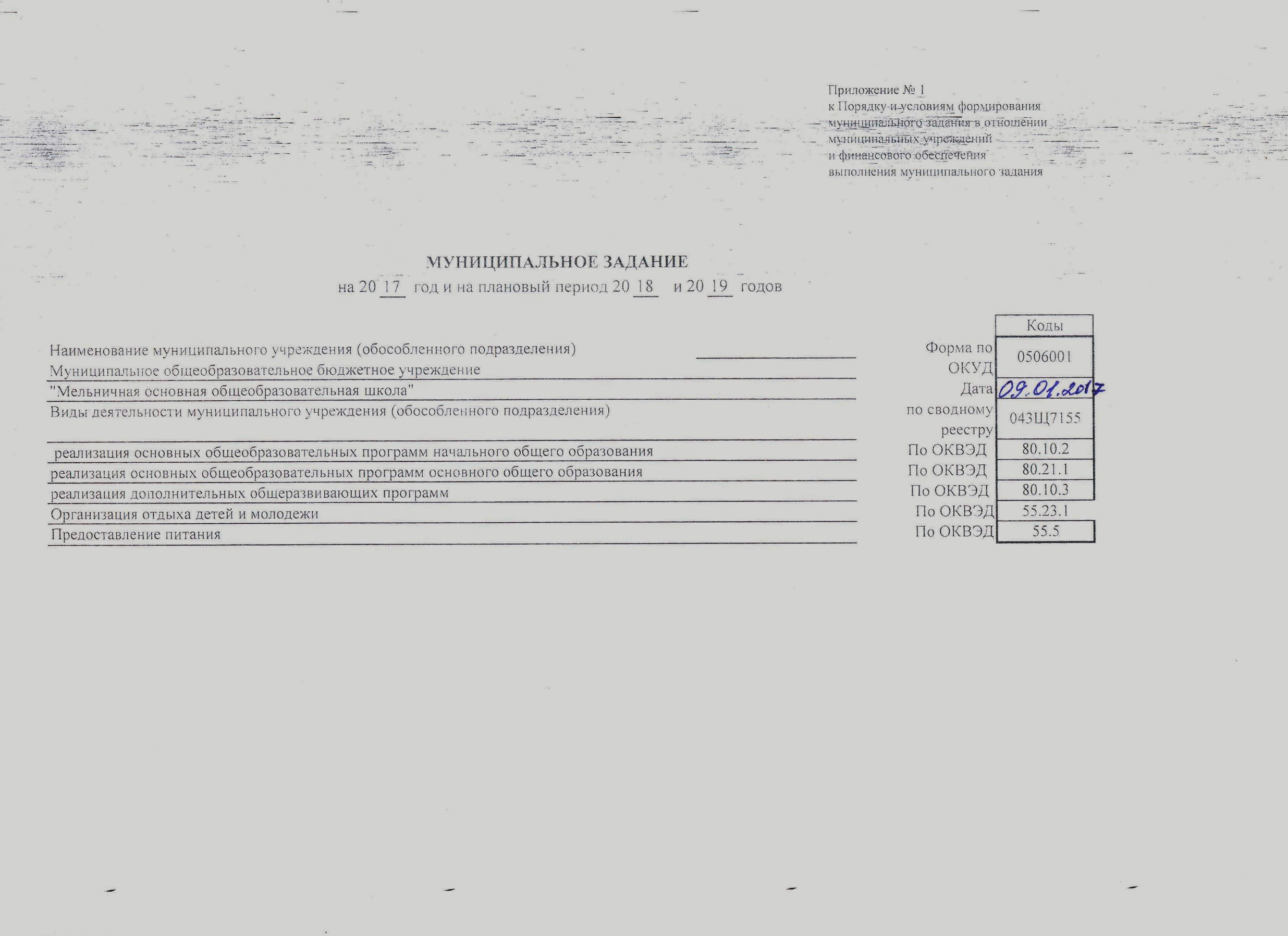 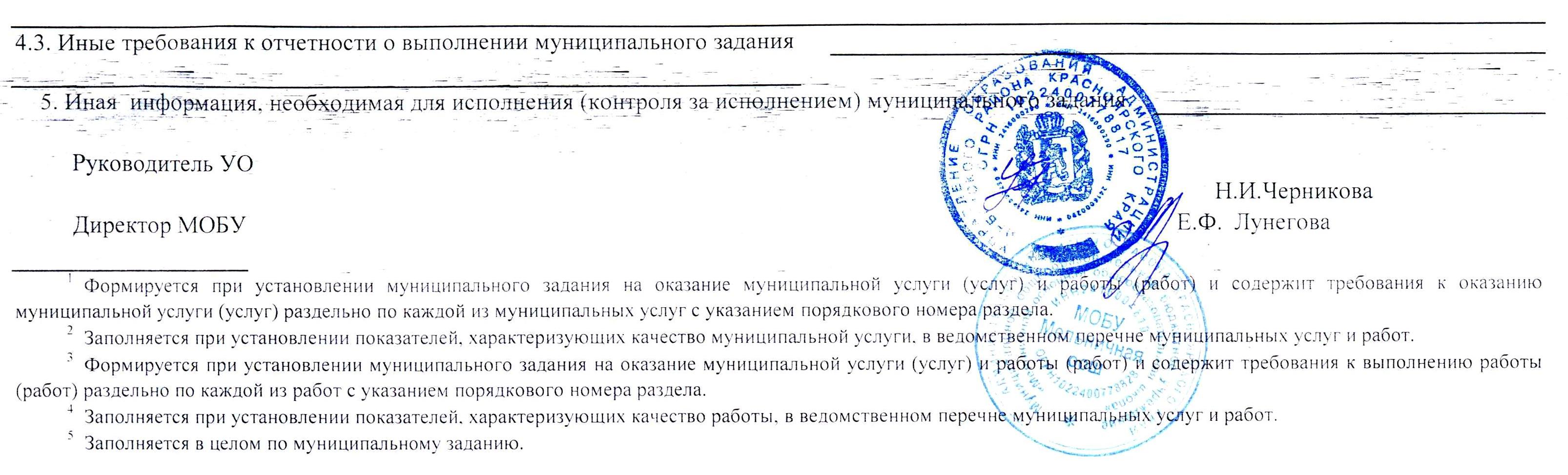 Часть 1. Сведения об оказываемых муниципальных услугах 1Часть 1. Сведения об оказываемых муниципальных услугах 1Часть 1. Сведения об оказываемых муниципальных услугах 1Часть 1. Сведения об оказываемых муниципальных услугах 1Часть 1. Сведения об оказываемых муниципальных услугах 1Часть 1. Сведения об оказываемых муниципальных услугах 1Часть 1. Сведения об оказываемых муниципальных услугах 1Часть 1. Сведения об оказываемых муниципальных услугах 1Часть 1. Сведения об оказываемых муниципальных услугах 1Часть 1. Сведения об оказываемых муниципальных услугах 1Часть 1. Сведения об оказываемых муниципальных услугах 1Часть 1. Сведения об оказываемых муниципальных услугах 1Часть 1. Сведения об оказываемых муниципальных услугах 1Часть 1. Сведения об оказываемых муниципальных услугах 1Часть 1. Сведения об оказываемых муниципальных услугах 1Часть 1. Сведения об оказываемых муниципальных услугах 1Часть 1. Сведения об оказываемых муниципальных услугах 1Часть 1. Сведения об оказываемых муниципальных услугах 1Часть 1. Сведения об оказываемых муниципальных услугах 1Часть 1. Сведения об оказываемых муниципальных услугах 1Часть 1. Сведения об оказываемых муниципальных услугах 1Часть 1. Сведения об оказываемых муниципальных услугах 1Часть 1. Сведения об оказываемых муниципальных услугах 1Часть 1. Сведения об оказываемых муниципальных услугах 1Часть 1. Сведения об оказываемых муниципальных услугах 1Часть 1. Сведения об оказываемых муниципальных услугах 1Часть 1. Сведения об оказываемых муниципальных услугах 1Часть 1. Сведения об оказываемых муниципальных услугах 1Часть 1. Сведения об оказываемых муниципальных услугах 1Часть 1. Сведения об оказываемых муниципальных услугах 1Часть 1. Сведения об оказываемых муниципальных услугах 1Часть 1. Сведения об оказываемых муниципальных услугах 1Часть 1. Сведения об оказываемых муниципальных услугах 1Часть 1. Сведения об оказываемых муниципальных услугах 1Часть 1. Сведения об оказываемых муниципальных услугах 1Часть 1. Сведения об оказываемых муниципальных услугах 1Часть 1. Сведения об оказываемых муниципальных услугах 1Часть 1. Сведения об оказываемых муниципальных услугах 1Часть 1. Сведения об оказываемых муниципальных услугах 1Часть 1. Сведения об оказываемых муниципальных услугах 1Часть 1. Сведения об оказываемых муниципальных услугах 1Часть 1. Сведения об оказываемых муниципальных услугах 1Часть 1. Сведения об оказываемых муниципальных услугах 1Часть 1. Сведения об оказываемых муниципальных услугах 1Часть 1. Сведения об оказываемых муниципальных услугах 1Часть 1. Сведения об оказываемых муниципальных услугах 1Часть 1. Сведения об оказываемых муниципальных услугах 1Часть 1. Сведения об оказываемых муниципальных услугах 1Часть 1. Сведения об оказываемых муниципальных услугах 1Часть 1. Сведения об оказываемых муниципальных услугах 1Часть 1. Сведения об оказываемых муниципальных услугах 1Часть 1. Сведения об оказываемых муниципальных услугах 1Часть 1. Сведения об оказываемых муниципальных услугах 1Часть 1. Сведения об оказываемых муниципальных услугах 1Часть 1. Сведения об оказываемых муниципальных услугах 1Часть 1. Сведения об оказываемых муниципальных услугах 1Часть 1. Сведения об оказываемых муниципальных услугах 1Часть 1. Сведения об оказываемых муниципальных услугах 1Часть 1. Сведения об оказываемых муниципальных услугах 1Часть 1. Сведения об оказываемых муниципальных услугах 1Часть 1. Сведения об оказываемых муниципальных услугах 1Часть 1. Сведения об оказываемых муниципальных услугах 111.787.0 Раздел  1 1. Наименование муниципальной услуги______________________________________________1. Наименование муниципальной услуги______________________________________________1. Наименование муниципальной услуги______________________________________________1. Наименование муниципальной услуги______________________________________________1. Наименование муниципальной услуги______________________________________________1. Наименование муниципальной услуги______________________________________________1. Наименование муниципальной услуги______________________________________________1. Наименование муниципальной услуги______________________________________________1. Наименование муниципальной услуги______________________________________________1. Наименование муниципальной услуги______________________________________________1. Наименование муниципальной услуги______________________________________________1. Наименование муниципальной услуги______________________________________________1. Наименование муниципальной услуги______________________________________________1. Наименование муниципальной услуги______________________________________________1. Наименование муниципальной услуги______________________________________________1. Наименование муниципальной услуги______________________________________________1. Наименование муниципальной услуги______________________________________________1. Наименование муниципальной услуги______________________________________________1. Наименование муниципальной услуги______________________________________________1. Наименование муниципальной услуги______________________________________________1. Наименование муниципальной услуги______________________________________________1. Наименование муниципальной услуги______________________________________________1. Наименование муниципальной услуги______________________________________________1. Наименование муниципальной услуги______________________________________________1. Наименование муниципальной услуги______________________________________________1. Наименование муниципальной услуги______________________________________________1. Наименование муниципальной услуги______________________________________________1. Наименование муниципальной услуги______________________________________________1. Наименование муниципальной услуги______________________________________________1. Наименование муниципальной услуги______________________________________________1. Наименование муниципальной услуги______________________________________________1. Наименование муниципальной услуги______________________________________________1. Наименование муниципальной услуги______________________________________________1. Наименование муниципальной услуги______________________________________________1. Наименование муниципальной услуги______________________________________________1. Наименование муниципальной услуги______________________________________________1. Наименование муниципальной услуги______________________________________________1. Наименование муниципальной услуги______________________________________________1. Наименование муниципальной услуги______________________________________________1. Наименование муниципальной услуги______________________________________________1. Наименование муниципальной услуги______________________________________________1. Наименование муниципальной услуги______________________________________________1. Наименование муниципальной услуги______________________________________________1. Наименование муниципальной услуги______________________________________________1. Наименование муниципальной услуги______________________________________________1. Наименование муниципальной услуги______________________________________________1. Наименование муниципальной услуги______________________________________________1. Наименование муниципальной услуги______________________________________________1. Наименование муниципальной услуги______________________________________________1. Наименование муниципальной услуги______________________________________________1. Наименование муниципальной услуги______________________________________________1. Наименование муниципальной услуги______________________________________________1. Наименование муниципальной услуги______________________________________________1. Наименование муниципальной услуги______________________________________________1. Наименование муниципальной услуги______________________________________________1. Наименование муниципальной услуги______________________________________________1. Наименование муниципальной услуги______________________________________________1. Наименование муниципальной услуги______________________________________________1. Наименование муниципальной услуги______________________________________________1. Наименование муниципальной услуги______________________________________________1. Наименование муниципальной услуги______________________________________________1. Наименование муниципальной услуги______________________________________________Уникальный номер  Услуга № 1 - реализация основных общеобразовательных программ начального общего образования Услуга № 1 - реализация основных общеобразовательных программ начального общего образования Услуга № 1 - реализация основных общеобразовательных программ начального общего образования Услуга № 1 - реализация основных общеобразовательных программ начального общего образования Услуга № 1 - реализация основных общеобразовательных программ начального общего образования Услуга № 1 - реализация основных общеобразовательных программ начального общего образования Услуга № 1 - реализация основных общеобразовательных программ начального общего образования Услуга № 1 - реализация основных общеобразовательных программ начального общего образования Услуга № 1 - реализация основных общеобразовательных программ начального общего образования Услуга № 1 - реализация основных общеобразовательных программ начального общего образования Услуга № 1 - реализация основных общеобразовательных программ начального общего образования Услуга № 1 - реализация основных общеобразовательных программ начального общего образования Услуга № 1 - реализация основных общеобразовательных программ начального общего образования Услуга № 1 - реализация основных общеобразовательных программ начального общего образования Услуга № 1 - реализация основных общеобразовательных программ начального общего образования Услуга № 1 - реализация основных общеобразовательных программ начального общего образования Услуга № 1 - реализация основных общеобразовательных программ начального общего образования Услуга № 1 - реализация основных общеобразовательных программ начального общего образования Услуга № 1 - реализация основных общеобразовательных программ начального общего образования Услуга № 1 - реализация основных общеобразовательных программ начального общего образования Услуга № 1 - реализация основных общеобразовательных программ начального общего образования Услуга № 1 - реализация основных общеобразовательных программ начального общего образования Услуга № 1 - реализация основных общеобразовательных программ начального общего образования Услуга № 1 - реализация основных общеобразовательных программ начального общего образования Услуга № 1 - реализация основных общеобразовательных программ начального общего образования Услуга № 1 - реализация основных общеобразовательных программ начального общего образования Услуга № 1 - реализация основных общеобразовательных программ начального общего образования Услуга № 1 - реализация основных общеобразовательных программ начального общего образования Услуга № 1 - реализация основных общеобразовательных программ начального общего образования Услуга № 1 - реализация основных общеобразовательных программ начального общего образования Услуга № 1 - реализация основных общеобразовательных программ начального общего образования Услуга № 1 - реализация основных общеобразовательных программ начального общего образования Услуга № 1 - реализация основных общеобразовательных программ начального общего образования Услуга № 1 - реализация основных общеобразовательных программ начального общего образования Услуга № 1 - реализация основных общеобразовательных программ начального общего образования Услуга № 1 - реализация основных общеобразовательных программ начального общего образования Услуга № 1 - реализация основных общеобразовательных программ начального общего образования Услуга № 1 - реализация основных общеобразовательных программ начального общего образования Услуга № 1 - реализация основных общеобразовательных программ начального общего образования Услуга № 1 - реализация основных общеобразовательных программ начального общего образования Услуга № 1 - реализация основных общеобразовательных программ начального общего образования Услуга № 1 - реализация основных общеобразовательных программ начального общего образования Услуга № 1 - реализация основных общеобразовательных программ начального общего образования Услуга № 1 - реализация основных общеобразовательных программ начального общего образования Услуга № 1 - реализация основных общеобразовательных программ начального общего образования Услуга № 1 - реализация основных общеобразовательных программ начального общего образования Услуга № 1 - реализация основных общеобразовательных программ начального общего образования Услуга № 1 - реализация основных общеобразовательных программ начального общего образования Услуга № 1 - реализация основных общеобразовательных программ начального общего образования Услуга № 1 - реализация основных общеобразовательных программ начального общего образования Услуга № 1 - реализация основных общеобразовательных программ начального общего образования Услуга № 1 - реализация основных общеобразовательных программ начального общего образования Услуга № 1 - реализация основных общеобразовательных программ начального общего образования Услуга № 1 - реализация основных общеобразовательных программ начального общего образования Услуга № 1 - реализация основных общеобразовательных программ начального общего образования Услуга № 1 - реализация основных общеобразовательных программ начального общего образования Услуга № 1 - реализация основных общеобразовательных программ начального общего образования Услуга № 1 - реализация основных общеобразовательных программ начального общего образования Услуга № 1 - реализация основных общеобразовательных программ начального общего образования Услуга № 1 - реализация основных общеобразовательных программ начального общего образования Услуга № 1 - реализация основных общеобразовательных программ начального общего образования2. Категории потребителей муниципальной услуги2. Категории потребителей муниципальной услуги2. Категории потребителей муниципальной услуги2. Категории потребителей муниципальной услуги2. Категории потребителей муниципальной услуги2. Категории потребителей муниципальной услуги2. Категории потребителей муниципальной услуги2. Категории потребителей муниципальной услуги2. Категории потребителей муниципальной услуги2. Категории потребителей муниципальной услуги2. Категории потребителей муниципальной услуги2. Категории потребителей муниципальной услуги2. Категории потребителей муниципальной услуги2. Категории потребителей муниципальной услуги2. Категории потребителей муниципальной услуги2. Категории потребителей муниципальной услуги2. Категории потребителей муниципальной услуги2. Категории потребителей муниципальной услуги2. Категории потребителей муниципальной услуги2. Категории потребителей муниципальной услуги2. Категории потребителей муниципальной услуги2. Категории потребителей муниципальной услуги2. Категории потребителей муниципальной услуги2. Категории потребителей муниципальной услуги2. Категории потребителей муниципальной услуги2. Категории потребителей муниципальной услуги2. Категории потребителей муниципальной услуги2. Категории потребителей муниципальной услуги2. Категории потребителей муниципальной услуги2. Категории потребителей муниципальной услуги2. Категории потребителей муниципальной услуги2. Категории потребителей муниципальной услуги2. Категории потребителей муниципальной услуги2. Категории потребителей муниципальной услуги2. Категории потребителей муниципальной услуги2. Категории потребителей муниципальной услуги2. Категории потребителей муниципальной услуги2. Категории потребителей муниципальной услуги2. Категории потребителей муниципальной услуги2. Категории потребителей муниципальной услуги2. Категории потребителей муниципальной услуги2. Категории потребителей муниципальной услуги2. Категории потребителей муниципальной услуги2. Категории потребителей муниципальной услуги2. Категории потребителей муниципальной услуги2. Категории потребителей муниципальной услуги2. Категории потребителей муниципальной услуги2. Категории потребителей муниципальной услуги2. Категории потребителей муниципальной услуги2. Категории потребителей муниципальной услуги2. Категории потребителей муниципальной услуги2. Категории потребителей муниципальной услуги2. Категории потребителей муниципальной услуги2. Категории потребителей муниципальной услуги2. Категории потребителей муниципальной услуги2. Категории потребителей муниципальной услуги2. Категории потребителей муниципальной услуги2. Категории потребителей муниципальной услугифизические лица,физические лица,(отраслевому) перечню физические лица с ограниченными возможностями здоровьяфизические лица с ограниченными возможностями здоровьяфизические лица с ограниченными возможностями здоровьяфизические лица с ограниченными возможностями здоровьяфизические лица с ограниченными возможностями здоровьяфизические лица с ограниченными возможностями здоровьяфизические лица с ограниченными возможностями здоровьяфизические лица с ограниченными возможностями здоровьяфизические лица с ограниченными возможностями здоровьяфизические лица с ограниченными возможностями здоровьяфизические лица с ограниченными возможностями здоровьяфизические лица с ограниченными возможностями здоровьяфизические лица с ограниченными возможностями здоровьяфизические лица с ограниченными возможностями здоровьяфизические лица с ограниченными возможностями здоровьяфизические лица с ограниченными возможностями здоровьяфизические лица с ограниченными возможностями здоровьяфизические лица с ограниченными возможностями здоровьяфизические лица с ограниченными возможностями здоровьяфизические лица с ограниченными возможностями здоровьяфизические лица с ограниченными возможностями здоровьяфизические лица с ограниченными возможностями здоровьяфизические лица с ограниченными возможностями здоровьяфизические лица с ограниченными возможностями здоровьяфизические лица с ограниченными возможностями здоровьяфизические лица с ограниченными возможностями здоровьяфизические лица с ограниченными возможностями здоровьяфизические лица с ограниченными возможностями здоровьяфизические лица с ограниченными возможностями здоровьяфизические лица с ограниченными возможностями здоровьяфизические лица с ограниченными возможностями здоровьяфизические лица с ограниченными возможностями здоровьяфизические лица с ограниченными возможностями здоровьяфизические лица с ограниченными возможностями здоровьяфизические лица с ограниченными возможностями здоровьяфизические лица с ограниченными возможностями здоровьяфизические лица с ограниченными возможностями здоровьяфизические лица с ограниченными возможностями здоровьяфизические лица с ограниченными возможностями здоровьяфизические лица с ограниченными возможностями здоровьяфизические лица с ограниченными возможностями здоровьяфизические лица с ограниченными возможностями здоровьяфизические лица с ограниченными возможностями здоровьяфизические лица с ограниченными возможностями здоровьяфизические лица с ограниченными возможностями здоровьяфизические лица с ограниченными возможностями здоровьяфизические лица с ограниченными возможностями здоровьяфизические лица с ограниченными возможностями здоровьяфизические лица с ограниченными возможностями здоровьяфизические лица с ограниченными возможностями здоровьяфизические лица с ограниченными возможностями здоровьяфизические лица с ограниченными возможностями здоровьяфизические лица с ограниченными возможностями здоровьяфизические лица с ограниченными возможностями здоровьяфизические лица с ограниченными возможностями здоровьяфизические лица с ограниченными возможностями здоровьяфизические лица с ограниченными возможностями здоровьяфизические лица с ограниченными возможностями здоровьяфизические лица с ограниченными возможностями здоровьяфизические лица с ограниченными возможностями здоровьяфизические лица с ограниченными возможностями здоровьяфизические лица с ограниченными возможностями здоровья3. Показатели, характеризующие объем и (или) качество муниципальной услуги:3. Показатели, характеризующие объем и (или) качество муниципальной услуги:3. Показатели, характеризующие объем и (или) качество муниципальной услуги:3. Показатели, характеризующие объем и (или) качество муниципальной услуги:3. Показатели, характеризующие объем и (или) качество муниципальной услуги:3. Показатели, характеризующие объем и (или) качество муниципальной услуги:3. Показатели, характеризующие объем и (или) качество муниципальной услуги:3. Показатели, характеризующие объем и (или) качество муниципальной услуги:3. Показатели, характеризующие объем и (или) качество муниципальной услуги:3. Показатели, характеризующие объем и (или) качество муниципальной услуги:3. Показатели, характеризующие объем и (или) качество муниципальной услуги:3. Показатели, характеризующие объем и (или) качество муниципальной услуги:3. Показатели, характеризующие объем и (или) качество муниципальной услуги:3. Показатели, характеризующие объем и (или) качество муниципальной услуги:3. Показатели, характеризующие объем и (или) качество муниципальной услуги:3. Показатели, характеризующие объем и (или) качество муниципальной услуги:3. Показатели, характеризующие объем и (или) качество муниципальной услуги:3. Показатели, характеризующие объем и (или) качество муниципальной услуги:3. Показатели, характеризующие объем и (или) качество муниципальной услуги:3. Показатели, характеризующие объем и (или) качество муниципальной услуги:3. Показатели, характеризующие объем и (или) качество муниципальной услуги:3. Показатели, характеризующие объем и (или) качество муниципальной услуги:3. Показатели, характеризующие объем и (или) качество муниципальной услуги:3. Показатели, характеризующие объем и (или) качество муниципальной услуги:3. Показатели, характеризующие объем и (или) качество муниципальной услуги:3. Показатели, характеризующие объем и (или) качество муниципальной услуги:3. Показатели, характеризующие объем и (или) качество муниципальной услуги:3. Показатели, характеризующие объем и (или) качество муниципальной услуги:3. Показатели, характеризующие объем и (или) качество муниципальной услуги:3. Показатели, характеризующие объем и (или) качество муниципальной услуги:3. Показатели, характеризующие объем и (или) качество муниципальной услуги:3. Показатели, характеризующие объем и (или) качество муниципальной услуги:3. Показатели, характеризующие объем и (или) качество муниципальной услуги:3. Показатели, характеризующие объем и (или) качество муниципальной услуги:3. Показатели, характеризующие объем и (или) качество муниципальной услуги:3. Показатели, характеризующие объем и (или) качество муниципальной услуги:3. Показатели, характеризующие объем и (или) качество муниципальной услуги:3. Показатели, характеризующие объем и (или) качество муниципальной услуги:3. Показатели, характеризующие объем и (или) качество муниципальной услуги:3. Показатели, характеризующие объем и (или) качество муниципальной услуги:3. Показатели, характеризующие объем и (или) качество муниципальной услуги:3. Показатели, характеризующие объем и (или) качество муниципальной услуги:3. Показатели, характеризующие объем и (или) качество муниципальной услуги:3. Показатели, характеризующие объем и (или) качество муниципальной услуги:3. Показатели, характеризующие объем и (или) качество муниципальной услуги:3. Показатели, характеризующие объем и (или) качество муниципальной услуги:3. Показатели, характеризующие объем и (или) качество муниципальной услуги:3. Показатели, характеризующие объем и (или) качество муниципальной услуги:3. Показатели, характеризующие объем и (или) качество муниципальной услуги:3. Показатели, характеризующие объем и (или) качество муниципальной услуги:3. Показатели, характеризующие объем и (или) качество муниципальной услуги:3. Показатели, характеризующие объем и (или) качество муниципальной услуги:3. Показатели, характеризующие объем и (или) качество муниципальной услуги:3. Показатели, характеризующие объем и (или) качество муниципальной услуги:3. Показатели, характеризующие объем и (или) качество муниципальной услуги:3. Показатели, характеризующие объем и (или) качество муниципальной услуги:3. Показатели, характеризующие объем и (или) качество муниципальной услуги:3. Показатели, характеризующие объем и (или) качество муниципальной услуги:3. Показатели, характеризующие объем и (или) качество муниципальной услуги:3. Показатели, характеризующие объем и (или) качество муниципальной услуги:3. Показатели, характеризующие объем и (или) качество муниципальной услуги:3. Показатели, характеризующие объем и (или) качество муниципальной услуги:3.1. Показатели, характеризующие качество муниципальной услуги 2:3.1. Показатели, характеризующие качество муниципальной услуги 2:3.1. Показатели, характеризующие качество муниципальной услуги 2:3.1. Показатели, характеризующие качество муниципальной услуги 2:3.1. Показатели, характеризующие качество муниципальной услуги 2:3.1. Показатели, характеризующие качество муниципальной услуги 2:3.1. Показатели, характеризующие качество муниципальной услуги 2:3.1. Показатели, характеризующие качество муниципальной услуги 2:3.1. Показатели, характеризующие качество муниципальной услуги 2:3.1. Показатели, характеризующие качество муниципальной услуги 2:3.1. Показатели, характеризующие качество муниципальной услуги 2:3.1. Показатели, характеризующие качество муниципальной услуги 2:3.1. Показатели, характеризующие качество муниципальной услуги 2:3.1. Показатели, характеризующие качество муниципальной услуги 2:3.1. Показатели, характеризующие качество муниципальной услуги 2:3.1. Показатели, характеризующие качество муниципальной услуги 2:3.1. Показатели, характеризующие качество муниципальной услуги 2:3.1. Показатели, характеризующие качество муниципальной услуги 2:3.1. Показатели, характеризующие качество муниципальной услуги 2:3.1. Показатели, характеризующие качество муниципальной услуги 2:3.1. Показатели, характеризующие качество муниципальной услуги 2:3.1. Показатели, характеризующие качество муниципальной услуги 2:3.1. Показатели, характеризующие качество муниципальной услуги 2:3.1. Показатели, характеризующие качество муниципальной услуги 2:3.1. Показатели, характеризующие качество муниципальной услуги 2:3.1. Показатели, характеризующие качество муниципальной услуги 2:3.1. Показатели, характеризующие качество муниципальной услуги 2:3.1. Показатели, характеризующие качество муниципальной услуги 2:3.1. Показатели, характеризующие качество муниципальной услуги 2:3.1. Показатели, характеризующие качество муниципальной услуги 2:3.1. Показатели, характеризующие качество муниципальной услуги 2:3.1. Показатели, характеризующие качество муниципальной услуги 2:3.1. Показатели, характеризующие качество муниципальной услуги 2:3.1. Показатели, характеризующие качество муниципальной услуги 2:3.1. Показатели, характеризующие качество муниципальной услуги 2:3.1. Показатели, характеризующие качество муниципальной услуги 2:3.1. Показатели, характеризующие качество муниципальной услуги 2:3.1. Показатели, характеризующие качество муниципальной услуги 2:3.1. Показатели, характеризующие качество муниципальной услуги 2:3.1. Показатели, характеризующие качество муниципальной услуги 2:3.1. Показатели, характеризующие качество муниципальной услуги 2:3.1. Показатели, характеризующие качество муниципальной услуги 2:3.1. Показатели, характеризующие качество муниципальной услуги 2:3.1. Показатели, характеризующие качество муниципальной услуги 2:3.1. Показатели, характеризующие качество муниципальной услуги 2:3.1. Показатели, характеризующие качество муниципальной услуги 2:3.1. Показатели, характеризующие качество муниципальной услуги 2:3.1. Показатели, характеризующие качество муниципальной услуги 2:3.1. Показатели, характеризующие качество муниципальной услуги 2:3.1. Показатели, характеризующие качество муниципальной услуги 2:3.1. Показатели, характеризующие качество муниципальной услуги 2:3.1. Показатели, характеризующие качество муниципальной услуги 2:3.1. Показатели, характеризующие качество муниципальной услуги 2:3.1. Показатели, характеризующие качество муниципальной услуги 2:3.1. Показатели, характеризующие качество муниципальной услуги 2:3.1. Показатели, характеризующие качество муниципальной услуги 2:3.1. Показатели, характеризующие качество муниципальной услуги 2:3.1. Показатели, характеризующие качество муниципальной услуги 2:3.1. Показатели, характеризующие качество муниципальной услуги 2:3.1. Показатели, характеризующие качество муниципальной услуги 2:3.1. Показатели, характеризующие качество муниципальной услуги 2:3.1. Показатели, характеризующие качество муниципальной услуги 2:Уникальный номер реестровой записиУникальный номер реестровой записиУникальный номер реестровой записиУникальный номер реестровой записиУникальный номер реестровой записиУникальный номер реестровой записиУникальный номер реестровой записиУникальный номер реестровой записиУникальный номер реестровой записиУникальный номер реестровой записиУникальный номер реестровой записиУникальный номер реестровой записиУникальный номер реестровой записиУникальный номер реестровой записиПоказатель, характеризующий содержание муниципальной услугиПоказатель, характеризующий содержание муниципальной услугиПоказатель, характеризующий содержание муниципальной услугиПоказатель, характеризующий содержание муниципальной услугиПоказатель, характеризующий содержание муниципальной услугиПоказатель, характеризующий содержание муниципальной услугиПоказатель, характеризующий содержание муниципальной услугиПоказатель, характеризующий содержание муниципальной услугиПоказатель, характеризующий содержание муниципальной услугиПоказатель, характеризующий содержание муниципальной услугиПоказатель, характеризующий содержание муниципальной услугиПоказатель, характеризующий содержание муниципальной услугиПоказатель, характеризующий содержание муниципальной услугиПоказатель, характеризующий содержание муниципальной услугиПоказатель, характеризующий содержание муниципальной услугиПоказатель, характеризующий содержание муниципальной услугиПоказатель, характеризующий содержание муниципальной услугиПоказатель, характеризующий содержание муниципальной услугиПоказатель, характеризующий содержание муниципальной услугиПоказатель, характеризующий содержание муниципальной услугиПоказатель, характеризующий содержание муниципальной услугиПоказатель, характеризующий содержание муниципальной услугиПоказатель, характеризующий содержание муниципальной услугиПоказатель, характеризующий содержание муниципальной услугиПоказатель, характеризующий содержание муниципальной услугиПоказатель, характеризующий содержание муниципальной услугиПоказатель, характеризующий содержание муниципальной услугиПоказатель, характеризующий содержание муниципальной услугиПоказатель, характеризующий содержание муниципальной услугиПоказатель, характеризующий содержание муниципальной услугиПоказатель, характеризующий содержание муниципальной услугиПоказатель, характеризующий содержание муниципальной услугиПоказатель, характеризующий содержание муниципальной услугиПоказатель, характеризующий содержание муниципальной услугиПоказатель, характеризующий содержание муниципальной услугиПоказатель, характеризующий содержание муниципальной услугиПоказатель, характеризующий содержание муниципальной услугиПоказатель, характеризующий содержание муниципальной услугиПоказатель, характеризующий содержание муниципальной услугиПоказатель, характеризующий содержание муниципальной услугиПоказатель, характеризующий содержание муниципальной услугиПоказатель, характеризующий содержание муниципальной услугиПоказатель, характеризующий содержание муниципальной услугиПоказатель, характеризующий содержание муниципальной услугиПоказатель, характеризующий содержание муниципальной услугиПоказатель, характеризующий условия (формы) оказания муниципальной услугиПоказатель, характеризующий условия (формы) оказания муниципальной услугиПоказатель, характеризующий условия (формы) оказания муниципальной услугиПоказатель качества муниципальной услугиЗначение показателя качества 
муниципальной услуги Уникальный номер реестровой записиУникальный номер реестровой записиУникальный номер реестровой записиУникальный номер реестровой записиУникальный номер реестровой записиУникальный номер реестровой записиУникальный номер реестровой записиУникальный номер реестровой записиУникальный номер реестровой записиУникальный номер реестровой записиУникальный номер реестровой записиУникальный номер реестровой записиУникальный номер реестровой записиУникальный номер реестровой записиПоказатель, характеризующий содержание муниципальной услугиПоказатель, характеризующий содержание муниципальной услугиПоказатель, характеризующий содержание муниципальной услугиПоказатель, характеризующий содержание муниципальной услугиПоказатель, характеризующий содержание муниципальной услугиПоказатель, характеризующий содержание муниципальной услугиПоказатель, характеризующий содержание муниципальной услугиПоказатель, характеризующий содержание муниципальной услугиПоказатель, характеризующий содержание муниципальной услугиПоказатель, характеризующий содержание муниципальной услугиПоказатель, характеризующий содержание муниципальной услугиПоказатель, характеризующий содержание муниципальной услугиПоказатель, характеризующий содержание муниципальной услугиПоказатель, характеризующий содержание муниципальной услугиПоказатель, характеризующий содержание муниципальной услугиПоказатель, характеризующий содержание муниципальной услугиПоказатель, характеризующий содержание муниципальной услугиПоказатель, характеризующий содержание муниципальной услугиПоказатель, характеризующий содержание муниципальной услугиПоказатель, характеризующий содержание муниципальной услугиПоказатель, характеризующий содержание муниципальной услугиПоказатель, характеризующий содержание муниципальной услугиПоказатель, характеризующий содержание муниципальной услугиПоказатель, характеризующий содержание муниципальной услугиПоказатель, характеризующий содержание муниципальной услугиПоказатель, характеризующий содержание муниципальной услугиПоказатель, характеризующий содержание муниципальной услугиПоказатель, характеризующий содержание муниципальной услугиПоказатель, характеризующий содержание муниципальной услугиПоказатель, характеризующий содержание муниципальной услугиПоказатель, характеризующий содержание муниципальной услугиПоказатель, характеризующий содержание муниципальной услугиПоказатель, характеризующий содержание муниципальной услугиПоказатель, характеризующий содержание муниципальной услугиПоказатель, характеризующий содержание муниципальной услугиПоказатель, характеризующий содержание муниципальной услугиПоказатель, характеризующий содержание муниципальной услугиПоказатель, характеризующий содержание муниципальной услугиПоказатель, характеризующий содержание муниципальной услугиПоказатель, характеризующий содержание муниципальной услугиПоказатель, характеризующий содержание муниципальной услугиПоказатель, характеризующий содержание муниципальной услугиПоказатель, характеризующий содержание муниципальной услугиПоказатель, характеризующий содержание муниципальной услугиПоказатель, характеризующий содержание муниципальной услугинаименование показателянаименование показателянаименование показателяединица измерения 
по ОКЕИ20 17  год 20 18  год 20 19  год Уникальный номер реестровой записиУникальный номер реестровой записиУникальный номер реестровой записиУникальный номер реестровой записиУникальный номер реестровой записиУникальный номер реестровой записиУникальный номер реестровой записиУникальный номер реестровой записиУникальный номер реестровой записиУникальный номер реестровой записиУникальный номер реестровой записиУникальный номер реестровой записиУникальный номер реестровой записиУникальный номер реестровой записиПоказатель, характеризующий содержание муниципальной услугиПоказатель, характеризующий содержание муниципальной услугиПоказатель, характеризующий содержание муниципальной услугиПоказатель, характеризующий содержание муниципальной услугиПоказатель, характеризующий содержание муниципальной услугиПоказатель, характеризующий содержание муниципальной услугиПоказатель, характеризующий содержание муниципальной услугиПоказатель, характеризующий содержание муниципальной услугиПоказатель, характеризующий содержание муниципальной услугиПоказатель, характеризующий содержание муниципальной услугиПоказатель, характеризующий содержание муниципальной услугиПоказатель, характеризующий содержание муниципальной услугиПоказатель, характеризующий содержание муниципальной услугиПоказатель, характеризующий содержание муниципальной услугиПоказатель, характеризующий содержание муниципальной услугиПоказатель, характеризующий содержание муниципальной услугиПоказатель, характеризующий содержание муниципальной услугиПоказатель, характеризующий содержание муниципальной услугиПоказатель, характеризующий содержание муниципальной услугиПоказатель, характеризующий содержание муниципальной услугиПоказатель, характеризующий содержание муниципальной услугиПоказатель, характеризующий содержание муниципальной услугиПоказатель, характеризующий содержание муниципальной услугиПоказатель, характеризующий содержание муниципальной услугиПоказатель, характеризующий содержание муниципальной услугиПоказатель, характеризующий содержание муниципальной услугиПоказатель, характеризующий содержание муниципальной услугиПоказатель, характеризующий содержание муниципальной услугиПоказатель, характеризующий содержание муниципальной услугиПоказатель, характеризующий содержание муниципальной услугиПоказатель, характеризующий содержание муниципальной услугиПоказатель, характеризующий содержание муниципальной услугиПоказатель, характеризующий содержание муниципальной услугиПоказатель, характеризующий содержание муниципальной услугиПоказатель, характеризующий содержание муниципальной услугиПоказатель, характеризующий содержание муниципальной услугиПоказатель, характеризующий содержание муниципальной услугиПоказатель, характеризующий содержание муниципальной услугиПоказатель, характеризующий содержание муниципальной услугиПоказатель, характеризующий содержание муниципальной услугиПоказатель, характеризующий содержание муниципальной услугиПоказатель, характеризующий содержание муниципальной услугиПоказатель, характеризующий содержание муниципальной услугиПоказатель, характеризующий содержание муниципальной услугиПоказатель, характеризующий содержание муниципальной услуги(очередной финансовый
год)(очередной финансовый
год)(очередной финансовый
год)(1-й год планового периода)(2-й год планового периода) Уникальный номер реестровой записиУникальный номер реестровой записиУникальный номер реестровой записиУникальный номер реестровой записиУникальный номер реестровой записиУникальный номер реестровой записиУникальный номер реестровой записиУникальный номер реестровой записиУникальный номер реестровой записиУникальный номер реестровой записиУникальный номер реестровой записиУникальный номер реестровой записиУникальный номер реестровой записиУникальный номер реестровой записи       наименование код       Уникальный номер реестровой записиУникальный номер реестровой записиУникальный номер реестровой записиУникальный номер реестровой записиУникальный номер реестровой записиУникальный номер реестровой записиУникальный номер реестровой записиУникальный номер реестровой записиУникальный номер реестровой записиУникальный номер реестровой записиУникальный номер реестровой записиУникальный номер реестровой записиУникальный номер реестровой записиУникальный номер реестровой записи(наименование показателя)(наименование показателя)(наименование показателя)(наименование показателя)(наименование показателя)(наименование показателя)(наименование показателя)(наименование показателя)(наименование показателя)(наименование показателя)(наименование показателя)(наименование показателя)(наименование показателя)(наименование показателя)(наименование показателя)(наименование показателя)(наименование показателя)(наименование показателя)(наименование показателя)(наименование показателя)(наименование показателя)(наименование показателя)(наименование показателя)(наименование показателя)(наименование показателя)(наименование показателя)(наименование показателя)(наименование показателя)(наименование показателя)(наименование показателя)(наименование показателя)(наименование показателя)(наименование показателя)(наименование показателя)(наименование показателя)(наименование показателя)(наименование показателя)(наименование показателя)(наименование показателя)(наименование показателя)(наименование показателя)(наименование показателя)(наименование показателя)(наименование показателя)(наименование показателя)(наименование показателя)(наименование показателя)(наименование показателя)(наименование показателя)1111111111111122222222222222233333333333333344444444444444455567 8 9 10 11 12 000000000000430164211787000300300101005101101000000000000430164211787000300300101005101101000000000000430164211787000300300101005101101000000000000430164211787000300300101005101101000000000000430164211787000300300101005101101000000000000430164211787000300300101005101101000000000000430164211787000300300101005101101000000000000430164211787000300300101005101101000000000000430164211787000300300101005101101000000000000430164211787000300300101005101101000000000000430164211787000300300101005101101000000000000430164211787000300300101005101101000000000000430164211787000300300101005101101000000000000430164211787000300300101005101101образовательные программы начального общего образованияобразовательные программы начального общего образованияобразовательные программы начального общего образованияобразовательные программы начального общего образованияобразовательные программы начального общего образованияобразовательные программы начального общего образованияобразовательные программы начального общего образованияобразовательные программы начального общего образованияобразовательные программы начального общего образованияобразовательные программы начального общего образованияобразовательные программы начального общего образованияобразовательные программы начального общего образованияобразовательные программы начального общего образованияобразовательные программы начального общего образованияобразовательные программы начального общего образованиястандарты стандарты стандарты стандарты стандарты стандарты стандарты стандарты стандарты стандарты стандарты стандарты стандарты стандарты стандарты требованиятребованиятребованиятребованиятребованиятребованиятребованиятребованиятребованиятребованиятребованиятребованиятребованиятребованиятребованияочнаяочнаяочная доля педагогических работников с высшим образованием к общей численности педагогических работников % 744 75 75 90 000000000000430164211787000300300101005101101000000000000430164211787000300300101005101101000000000000430164211787000300300101005101101000000000000430164211787000300300101005101101000000000000430164211787000300300101005101101000000000000430164211787000300300101005101101000000000000430164211787000300300101005101101000000000000430164211787000300300101005101101000000000000430164211787000300300101005101101000000000000430164211787000300300101005101101000000000000430164211787000300300101005101101000000000000430164211787000300300101005101101000000000000430164211787000300300101005101101000000000000430164211787000300300101005101101образовательные программы начального общего образованияобразовательные программы начального общего образованияобразовательные программы начального общего образованияобразовательные программы начального общего образованияобразовательные программы начального общего образованияобразовательные программы начального общего образованияобразовательные программы начального общего образованияобразовательные программы начального общего образованияобразовательные программы начального общего образованияобразовательные программы начального общего образованияобразовательные программы начального общего образованияобразовательные программы начального общего образованияобразовательные программы начального общего образованияобразовательные программы начального общего образованияобразовательные программы начального общего образованиястандарты стандарты стандарты стандарты стандарты стандарты стандарты стандарты стандарты стандарты стандарты стандарты стандарты стандарты стандарты требованиятребованиятребованиятребованиятребованиятребованиятребованиятребованиятребованиятребованиятребованиятребованиятребованиятребованиятребованиядоля педагогических работников с соответсвующим педагогическим образованием и преподаваемым предметом к общей численности педсостава доля педагогических работников с соответсвующим педагогическим образованием и преподаваемым предметом к общей численности педсостава доля педагогических работников с соответсвующим педагогическим образованием и преподаваемым предметом к общей численности педсостава %744 90 90 100 000000000000430164211787000300300101005101101000000000000430164211787000300300101005101101000000000000430164211787000300300101005101101000000000000430164211787000300300101005101101000000000000430164211787000300300101005101101000000000000430164211787000300300101005101101000000000000430164211787000300300101005101101000000000000430164211787000300300101005101101000000000000430164211787000300300101005101101000000000000430164211787000300300101005101101000000000000430164211787000300300101005101101000000000000430164211787000300300101005101101000000000000430164211787000300300101005101101000000000000430164211787000300300101005101101образовательные программы начального общего образованияобразовательные программы начального общего образованияобразовательные программы начального общего образованияобразовательные программы начального общего образованияобразовательные программы начального общего образованияобразовательные программы начального общего образованияобразовательные программы начального общего образованияобразовательные программы начального общего образованияобразовательные программы начального общего образованияобразовательные программы начального общего образованияобразовательные программы начального общего образованияобразовательные программы начального общего образованияобразовательные программы начального общего образованияобразовательные программы начального общего образованияобразовательные программы начального общего образованиястандарты стандарты стандарты стандарты стандарты стандарты стандарты стандарты стандарты стандарты стандарты стандарты стандарты стандарты стандарты требованиятребованиятребованиятребованиятребованиятребованиятребованиятребованиятребованиятребованиятребованиятребованиятребованиятребованиятребованиядоля обучающихся(воспитанников)не имеющих пропусков по болезнидоля обучающихся(воспитанников)не имеющих пропусков по болезнидоля обучающихся(воспитанников)не имеющих пропусков по болезни%792 25 25 25 000000000000430164211787000300300101005101101000000000000430164211787000300300101005101101000000000000430164211787000300300101005101101000000000000430164211787000300300101005101101000000000000430164211787000300300101005101101000000000000430164211787000300300101005101101000000000000430164211787000300300101005101101000000000000430164211787000300300101005101101000000000000430164211787000300300101005101101000000000000430164211787000300300101005101101000000000000430164211787000300300101005101101000000000000430164211787000300300101005101101000000000000430164211787000300300101005101101000000000000430164211787000300300101005101101образовательные программы начального общего образованияобразовательные программы начального общего образованияобразовательные программы начального общего образованияобразовательные программы начального общего образованияобразовательные программы начального общего образованияобразовательные программы начального общего образованияобразовательные программы начального общего образованияобразовательные программы начального общего образованияобразовательные программы начального общего образованияобразовательные программы начального общего образованияобразовательные программы начального общего образованияобразовательные программы начального общего образованияобразовательные программы начального общего образованияобразовательные программы начального общего образованияобразовательные программы начального общего образованиястандарты стандарты стандарты стандарты стандарты стандарты стандарты стандарты стандарты стандарты стандарты стандарты стандарты стандарты стандарты требованиятребованиятребованиятребованиятребованиятребованиятребованиятребованиятребованиятребованиятребованиятребованиятребованиятребованиятребованиядоля учащихся окончивших начальное общее образование и перешедших на следующую ступень образованиядоля учащихся окончивших начальное общее образование и перешедших на следующую ступень образованиядоля учащихся окончивших начальное общее образование и перешедших на следующую ступень образования%744 100 90 100 000000000000430164211787000300300101005101101000000000000430164211787000300300101005101101000000000000430164211787000300300101005101101000000000000430164211787000300300101005101101000000000000430164211787000300300101005101101000000000000430164211787000300300101005101101000000000000430164211787000300300101005101101000000000000430164211787000300300101005101101000000000000430164211787000300300101005101101000000000000430164211787000300300101005101101000000000000430164211787000300300101005101101000000000000430164211787000300300101005101101000000000000430164211787000300300101005101101000000000000430164211787000300300101005101101образовательные программы начального общего образованияобразовательные программы начального общего образованияобразовательные программы начального общего образованияобразовательные программы начального общего образованияобразовательные программы начального общего образованияобразовательные программы начального общего образованияобразовательные программы начального общего образованияобразовательные программы начального общего образованияобразовательные программы начального общего образованияобразовательные программы начального общего образованияобразовательные программы начального общего образованияобразовательные программы начального общего образованияобразовательные программы начального общего образованияобразовательные программы начального общего образованияобразовательные программы начального общего образованиястандарты стандарты стандарты стандарты стандарты стандарты стандарты стандарты стандарты стандарты стандарты стандарты стандарты стандарты стандарты требованиятребованиятребованиятребованиятребованиятребованиятребованиятребованиятребованиятребованиятребованиятребованиятребованиятребованиятребованиядоля выпускников выполнивших ВПР (русский язык, математика, окружающий мир)доля выпускников выполнивших ВПР (русский язык, математика, окружающий мир)доля выпускников выполнивших ВПР (русский язык, математика, окружающий мир)%744 80 80 100 000000000000430164211787000300300101005101101000000000000430164211787000300300101005101101000000000000430164211787000300300101005101101000000000000430164211787000300300101005101101000000000000430164211787000300300101005101101000000000000430164211787000300300101005101101000000000000430164211787000300300101005101101000000000000430164211787000300300101005101101000000000000430164211787000300300101005101101000000000000430164211787000300300101005101101000000000000430164211787000300300101005101101000000000000430164211787000300300101005101101000000000000430164211787000300300101005101101000000000000430164211787000300300101005101101образовательные программы начального общего образованияобразовательные программы начального общего образованияобразовательные программы начального общего образованияобразовательные программы начального общего образованияобразовательные программы начального общего образованияобразовательные программы начального общего образованияобразовательные программы начального общего образованияобразовательные программы начального общего образованияобразовательные программы начального общего образованияобразовательные программы начального общего образованияобразовательные программы начального общего образованияобразовательные программы начального общего образованияобразовательные программы начального общего образованияобразовательные программы начального общего образованияобразовательные программы начального общего образованиястандарты стандарты стандарты стандарты стандарты стандарты стандарты стандарты стандарты стандарты стандарты стандарты стандарты стандарты стандарты требованиятребованиятребованиятребованиятребованиятребованиятребованиятребованиятребованиятребованиятребованиятребованиятребованиятребованиятребованиядоля выпускников набравших за ВРР(русский язык, математика, окружающий мир)  количество баллов необходимое для получения отметки "удовлетворительно" (в соответствии со шкалой перевода, установленной Рособнадзором) доля выпускников набравших за ВРР(русский язык, математика, окружающий мир)  количество баллов необходимое для получения отметки "удовлетворительно" (в соответствии со шкалой перевода, установленной Рособнадзором) доля выпускников набравших за ВРР(русский язык, математика, окружающий мир)  количество баллов необходимое для получения отметки "удовлетворительно" (в соответствии со шкалой перевода, установленной Рособнадзором) %744 80 80 100 000000000000430164211787000300300101005101101000000000000430164211787000300300101005101101000000000000430164211787000300300101005101101000000000000430164211787000300300101005101101000000000000430164211787000300300101005101101000000000000430164211787000300300101005101101000000000000430164211787000300300101005101101000000000000430164211787000300300101005101101000000000000430164211787000300300101005101101000000000000430164211787000300300101005101101000000000000430164211787000300300101005101101000000000000430164211787000300300101005101101000000000000430164211787000300300101005101101000000000000430164211787000300300101005101101образовательные программы начального общего образованияобразовательные программы начального общего образованияобразовательные программы начального общего образованияобразовательные программы начального общего образованияобразовательные программы начального общего образованияобразовательные программы начального общего образованияобразовательные программы начального общего образованияобразовательные программы начального общего образованияобразовательные программы начального общего образованияобразовательные программы начального общего образованияобразовательные программы начального общего образованияобразовательные программы начального общего образованияобразовательные программы начального общего образованияобразовательные программы начального общего образованияобразовательные программы начального общего образованиястандарты стандарты стандарты стандарты стандарты стандарты стандарты стандарты стандарты стандарты стандарты стандарты стандарты стандарты стандарты требованиятребованиятребованиятребованиятребованиятребованиятребованиятребованиятребованиятребованиятребованиятребованиятребованиятребованиятребованиядоля выпускников выполнивших краевую контрольную работу по читательской  грамотностидоля выпускников выполнивших краевую контрольную работу по читательской  грамотностидоля выпускников выполнивших краевую контрольную работу по читательской  грамотности%744 80 80 100 000000000000430164211787000300300101005101101000000000000430164211787000300300101005101101000000000000430164211787000300300101005101101000000000000430164211787000300300101005101101000000000000430164211787000300300101005101101000000000000430164211787000300300101005101101000000000000430164211787000300300101005101101000000000000430164211787000300300101005101101000000000000430164211787000300300101005101101000000000000430164211787000300300101005101101000000000000430164211787000300300101005101101000000000000430164211787000300300101005101101000000000000430164211787000300300101005101101000000000000430164211787000300300101005101101образовательные программы начального общего образованияобразовательные программы начального общего образованияобразовательные программы начального общего образованияобразовательные программы начального общего образованияобразовательные программы начального общего образованияобразовательные программы начального общего образованияобразовательные программы начального общего образованияобразовательные программы начального общего образованияобразовательные программы начального общего образованияобразовательные программы начального общего образованияобразовательные программы начального общего образованияобразовательные программы начального общего образованияобразовательные программы начального общего образованияобразовательные программы начального общего образованияобразовательные программы начального общего образованиястандарты стандарты стандарты стандарты стандарты стандарты стандарты стандарты стандарты стандарты стандарты стандарты стандарты стандарты стандарты требованиятребованиятребованиятребованиятребованиятребованиятребованиятребованиятребованиятребованиятребованиятребованиятребованиятребованиятребованиядоля выпускников набравших за краевую контрольную работу по читательской  грамотности количество баллов необходимое для получения уровня не ниже базового доля выпускников набравших за краевую контрольную работу по читательской  грамотности количество баллов необходимое для получения уровня не ниже базового доля выпускников набравших за краевую контрольную работу по читательской  грамотности количество баллов необходимое для получения уровня не ниже базового %744 80 80 100 000000000000430164211787000300300101005101101000000000000430164211787000300300101005101101000000000000430164211787000300300101005101101000000000000430164211787000300300101005101101000000000000430164211787000300300101005101101000000000000430164211787000300300101005101101000000000000430164211787000300300101005101101000000000000430164211787000300300101005101101000000000000430164211787000300300101005101101000000000000430164211787000300300101005101101000000000000430164211787000300300101005101101000000000000430164211787000300300101005101101000000000000430164211787000300300101005101101000000000000430164211787000300300101005101101образовательные программы начального общего образованияобразовательные программы начального общего образованияобразовательные программы начального общего образованияобразовательные программы начального общего образованияобразовательные программы начального общего образованияобразовательные программы начального общего образованияобразовательные программы начального общего образованияобразовательные программы начального общего образованияобразовательные программы начального общего образованияобразовательные программы начального общего образованияобразовательные программы начального общего образованияобразовательные программы начального общего образованияобразовательные программы начального общего образованияобразовательные программы начального общего образованияобразовательные программы начального общего образованиястандарты стандарты стандарты стандарты стандарты стандарты стандарты стандарты стандарты стандарты стандарты стандарты стандарты стандарты стандарты требованиятребованиятребованиятребованиятребованиятребованиятребованиятребованиятребованиятребованиятребованиятребованиятребованиятребованиятребованиядоля выпускников выполнивших краевую контрольную работу по групповому проекту количество баллов необходимое для получения уровня не ниже базового доля выпускников выполнивших краевую контрольную работу по групповому проекту количество баллов необходимое для получения уровня не ниже базового доля выпускников выполнивших краевую контрольную работу по групповому проекту количество баллов необходимое для получения уровня не ниже базового %744 80 80 100 000000000000430164211787000300300101005101101000000000000430164211787000300300101005101101000000000000430164211787000300300101005101101000000000000430164211787000300300101005101101000000000000430164211787000300300101005101101000000000000430164211787000300300101005101101000000000000430164211787000300300101005101101000000000000430164211787000300300101005101101000000000000430164211787000300300101005101101000000000000430164211787000300300101005101101000000000000430164211787000300300101005101101000000000000430164211787000300300101005101101000000000000430164211787000300300101005101101000000000000430164211787000300300101005101101образовательные программы начального общего образованияобразовательные программы начального общего образованияобразовательные программы начального общего образованияобразовательные программы начального общего образованияобразовательные программы начального общего образованияобразовательные программы начального общего образованияобразовательные программы начального общего образованияобразовательные программы начального общего образованияобразовательные программы начального общего образованияобразовательные программы начального общего образованияобразовательные программы начального общего образованияобразовательные программы начального общего образованияобразовательные программы начального общего образованияобразовательные программы начального общего образованияобразовательные программы начального общего образованиястандарты стандарты стандарты стандарты стандарты стандарты стандарты стандарты стандарты стандарты стандарты стандарты стандарты стандарты стандарты требованиятребованиятребованиятребованиятребованиятребованиятребованиятребованиятребованиятребованиятребованиятребованиятребованиятребованиятребованиядоля выпускников набравших за краевую контрольную работу по групповому проекту количество баллов необходимое для получения уровня не ниже базового доля выпускников набравших за краевую контрольную работу по групповому проекту количество баллов необходимое для получения уровня не ниже базового доля выпускников набравших за краевую контрольную работу по групповому проекту количество баллов необходимое для получения уровня не ниже базового %744 80 80 100 000000000000430164211787000300300101005101101000000000000430164211787000300300101005101101000000000000430164211787000300300101005101101000000000000430164211787000300300101005101101000000000000430164211787000300300101005101101000000000000430164211787000300300101005101101000000000000430164211787000300300101005101101000000000000430164211787000300300101005101101000000000000430164211787000300300101005101101000000000000430164211787000300300101005101101000000000000430164211787000300300101005101101000000000000430164211787000300300101005101101000000000000430164211787000300300101005101101000000000000430164211787000300300101005101101образовательные программы начального общего образованияобразовательные программы начального общего образованияобразовательные программы начального общего образованияобразовательные программы начального общего образованияобразовательные программы начального общего образованияобразовательные программы начального общего образованияобразовательные программы начального общего образованияобразовательные программы начального общего образованияобразовательные программы начального общего образованияобразовательные программы начального общего образованияобразовательные программы начального общего образованияобразовательные программы начального общего образованияобразовательные программы начального общего образованияобразовательные программы начального общего образованияобразовательные программы начального общего образованиястандарты стандарты стандарты стандарты стандарты стандарты стандарты стандарты стандарты стандарты стандарты стандарты стандарты стандарты стандарты требованиятребованиятребованиятребованиятребованиятребованиятребованиятребованиятребованиятребованиятребованиятребованиятребованиятребованиятребованиядоля оборудованных учебных кабинетов начальных классов в соответствии с требованиями (выход в интернет)доля оборудованных учебных кабинетов начальных классов в соответствии с требованиями (выход в интернет)доля оборудованных учебных кабинетов начальных классов в соответствии с требованиями (выход в интернет)%744 90 90 100 241600029024160100111787000100400101005101101241600029024160100111787000100400101005101101241600029024160100111787000100400101005101101241600029024160100111787000100400101005101101241600029024160100111787000100400101005101101241600029024160100111787000100400101005101101241600029024160100111787000100400101005101101241600029024160100111787000100400101005101101241600029024160100111787000100400101005101101241600029024160100111787000100400101005101101241600029024160100111787000100400101005101101241600029024160100111787000100400101005101101241600029024160100111787000100400101005101101241600029024160100111787000100400101005101101адаптированная образовательная программаадаптированная образовательная программаадаптированная образовательная программаадаптированная образовательная программаадаптированная образовательная программаадаптированная образовательная программаадаптированная образовательная программаадаптированная образовательная программаадаптированная образовательная программаадаптированная образовательная программаадаптированная образовательная программаадаптированная образовательная программаадаптированная образовательная программаадаптированная образовательная программаадаптированная образовательная программастандарты стандарты стандарты стандарты стандарты стандарты стандарты стандарты стандарты стандарты стандарты стандарты стандарты стандарты стандарты требованиятребованиятребованиятребованиятребованиятребованиятребованиятребованиятребованиятребованиятребованиятребованиятребованиятребованиятребованияочнаяочнаяочная доля педагогических работников с высшим образованием к общей численности педагогических работников % 744 75 75 100 241600029024160100111787000100400101005101101241600029024160100111787000100400101005101101241600029024160100111787000100400101005101101241600029024160100111787000100400101005101101241600029024160100111787000100400101005101101241600029024160100111787000100400101005101101241600029024160100111787000100400101005101101241600029024160100111787000100400101005101101241600029024160100111787000100400101005101101241600029024160100111787000100400101005101101241600029024160100111787000100400101005101101241600029024160100111787000100400101005101101241600029024160100111787000100400101005101101241600029024160100111787000100400101005101101адаптированная образовательная программаадаптированная образовательная программаадаптированная образовательная программаадаптированная образовательная программаадаптированная образовательная программаадаптированная образовательная программаадаптированная образовательная программаадаптированная образовательная программаадаптированная образовательная программаадаптированная образовательная программаадаптированная образовательная программаадаптированная образовательная программаадаптированная образовательная программаадаптированная образовательная программаадаптированная образовательная программастандарты стандарты стандарты стандарты стандарты стандарты стандарты стандарты стандарты стандарты стандарты стандарты стандарты стандарты стандарты требованиятребованиятребованиятребованиятребованиятребованиятребованиятребованиятребованиятребованиятребованиятребованиятребованиятребованиятребованиядоля обучающихся(воспитанников)не имеющих пропусков по болезнидоля обучающихся(воспитанников)не имеющих пропусков по болезнидоля обучающихся(воспитанников)не имеющих пропусков по болезни%744 20 20 20 241600029024160100111787000100400101005101101241600029024160100111787000100400101005101101241600029024160100111787000100400101005101101241600029024160100111787000100400101005101101241600029024160100111787000100400101005101101241600029024160100111787000100400101005101101241600029024160100111787000100400101005101101241600029024160100111787000100400101005101101241600029024160100111787000100400101005101101241600029024160100111787000100400101005101101241600029024160100111787000100400101005101101241600029024160100111787000100400101005101101241600029024160100111787000100400101005101101241600029024160100111787000100400101005101101адаптированная образовательная программаадаптированная образовательная программаадаптированная образовательная программаадаптированная образовательная программаадаптированная образовательная программаадаптированная образовательная программаадаптированная образовательная программаадаптированная образовательная программаадаптированная образовательная программаадаптированная образовательная программаадаптированная образовательная программаадаптированная образовательная программаадаптированная образовательная программаадаптированная образовательная программаадаптированная образовательная программастандарты стандарты стандарты стандарты стандарты стандарты стандарты стандарты стандарты стандарты стандарты стандарты стандарты стандарты стандарты требованиятребованиятребованиятребованиятребованиятребованиятребованиятребованиятребованиятребованиятребованиятребованиятребованиятребованиятребования241600029024160100111787000100400101005101101241600029024160100111787000100400101005101101241600029024160100111787000100400101005101101241600029024160100111787000100400101005101101241600029024160100111787000100400101005101101241600029024160100111787000100400101005101101241600029024160100111787000100400101005101101241600029024160100111787000100400101005101101241600029024160100111787000100400101005101101241600029024160100111787000100400101005101101241600029024160100111787000100400101005101101241600029024160100111787000100400101005101101241600029024160100111787000100400101005101101241600029024160100111787000100400101005101101адаптированная образовательная программаадаптированная образовательная программаадаптированная образовательная программаадаптированная образовательная программаадаптированная образовательная программаадаптированная образовательная программаадаптированная образовательная программаадаптированная образовательная программаадаптированная образовательная программаадаптированная образовательная программаадаптированная образовательная программаадаптированная образовательная программаадаптированная образовательная программаадаптированная образовательная программаадаптированная образовательная программастандарты стандарты стандарты стандарты стандарты стандарты стандарты стандарты стандарты стандарты стандарты стандарты стандарты стандарты стандарты требованиятребованиятребованиятребованиятребованиятребованиятребованиятребованиятребованиятребованиятребованиятребованиятребованиятребованиятребованиядоля обучающихся воспитанников с ограниченными возможностями здоровья, для которых в полном объеме созданы специальные условия для получения образования в образовательном учреждениидоля обучающихся воспитанников с ограниченными возможностями здоровья, для которых в полном объеме созданы специальные условия для получения образования в образовательном учреждениидоля обучающихся воспитанников с ограниченными возможностями здоровья, для которых в полном объеме созданы специальные условия для получения образования в образовательном учреждении%744 90 100 100 241600029024160100111787000100400101005101101241600029024160100111787000100400101005101101241600029024160100111787000100400101005101101241600029024160100111787000100400101005101101241600029024160100111787000100400101005101101241600029024160100111787000100400101005101101241600029024160100111787000100400101005101101241600029024160100111787000100400101005101101241600029024160100111787000100400101005101101241600029024160100111787000100400101005101101241600029024160100111787000100400101005101101241600029024160100111787000100400101005101101241600029024160100111787000100400101005101101241600029024160100111787000100400101005101101адаптированная образовательная программаадаптированная образовательная программаадаптированная образовательная программаадаптированная образовательная программаадаптированная образовательная программаадаптированная образовательная программаадаптированная образовательная программаадаптированная образовательная программаадаптированная образовательная программаадаптированная образовательная программаадаптированная образовательная программаадаптированная образовательная программаадаптированная образовательная программаадаптированная образовательная программаадаптированная образовательная программастандарты стандарты стандарты стандарты стандарты стандарты стандарты стандарты стандарты стандарты стандарты стандарты стандарты стандарты стандарты требованиятребованиятребованиятребованиятребованиятребованиятребованиятребованиятребованиятребованиятребованиятребованиятребованиятребованиятребованияпроцент потребителей удовлетворенных качеством и доступностью оказанных услугпроцент потребителей удовлетворенных качеством и доступностью оказанных услугпроцент потребителей удовлетворенных качеством и доступностью оказанных услуг%744 80 90 90 3.2. Показатели, характеризующие объем муниципальной услуги:3.2. Показатели, характеризующие объем муниципальной услуги:3.2. Показатели, характеризующие объем муниципальной услуги:3.2. Показатели, характеризующие объем муниципальной услуги:3.2. Показатели, характеризующие объем муниципальной услуги:3.2. Показатели, характеризующие объем муниципальной услуги:3.2. Показатели, характеризующие объем муниципальной услуги:3.2. Показатели, характеризующие объем муниципальной услуги:3.2. Показатели, характеризующие объем муниципальной услуги:3.2. Показатели, характеризующие объем муниципальной услуги:3.2. Показатели, характеризующие объем муниципальной услуги:3.2. Показатели, характеризующие объем муниципальной услуги:3.2. Показатели, характеризующие объем муниципальной услуги:3.2. Показатели, характеризующие объем муниципальной услуги:3.2. Показатели, характеризующие объем муниципальной услуги:3.2. Показатели, характеризующие объем муниципальной услуги:3.2. Показатели, характеризующие объем муниципальной услуги:3.2. Показатели, характеризующие объем муниципальной услуги:3.2. Показатели, характеризующие объем муниципальной услуги:3.2. Показатели, характеризующие объем муниципальной услуги:3.2. Показатели, характеризующие объем муниципальной услуги:3.2. Показатели, характеризующие объем муниципальной услуги:3.2. Показатели, характеризующие объем муниципальной услуги:3.2. Показатели, характеризующие объем муниципальной услуги:3.2. Показатели, характеризующие объем муниципальной услуги:3.2. Показатели, характеризующие объем муниципальной услуги:3.2. Показатели, характеризующие объем муниципальной услуги:3.2. Показатели, характеризующие объем муниципальной услуги:3.2. Показатели, характеризующие объем муниципальной услуги:3.2. Показатели, характеризующие объем муниципальной услуги:3.2. Показатели, характеризующие объем муниципальной услуги:3.2. Показатели, характеризующие объем муниципальной услуги:3.2. Показатели, характеризующие объем муниципальной услуги:3.2. Показатели, характеризующие объем муниципальной услуги:3.2. Показатели, характеризующие объем муниципальной услуги:3.2. Показатели, характеризующие объем муниципальной услуги:3.2. Показатели, характеризующие объем муниципальной услуги:3.2. Показатели, характеризующие объем муниципальной услуги:3.2. Показатели, характеризующие объем муниципальной услуги:3.2. Показатели, характеризующие объем муниципальной услуги:3.2. Показатели, характеризующие объем муниципальной услуги:3.2. Показатели, характеризующие объем муниципальной услуги:3.2. Показатели, характеризующие объем муниципальной услуги:3.2. Показатели, характеризующие объем муниципальной услуги:3.2. Показатели, характеризующие объем муниципальной услуги:3.2. Показатели, характеризующие объем муниципальной услуги:3.2. Показатели, характеризующие объем муниципальной услуги:3.2. Показатели, характеризующие объем муниципальной услуги:3.2. Показатели, характеризующие объем муниципальной услуги:3.2. Показатели, характеризующие объем муниципальной услуги:3.2. Показатели, характеризующие объем муниципальной услуги:3.2. Показатели, характеризующие объем муниципальной услуги:3.2. Показатели, характеризующие объем муниципальной услуги:3.2. Показатели, характеризующие объем муниципальной услуги:3.2. Показатели, характеризующие объем муниципальной услуги:3.2. Показатели, характеризующие объем муниципальной услуги:3.2. Показатели, характеризующие объем муниципальной услуги:3.2. Показатели, характеризующие объем муниципальной услуги:3.2. Показатели, характеризующие объем муниципальной услуги:3.2. Показатели, характеризующие объем муниципальной услуги:3.2. Показатели, характеризующие объем муниципальной услуги:3.2. Показатели, характеризующие объем муниципальной услуги:Уникальный номер реестровой записиУникальный номер реестровой записиУникальный номер реестровой записиУникальный номер реестровой записиУникальный номер реестровой записиУникальный номер реестровой записиУникальный номер реестровой записиУникальный номер реестровой записиУникальный номер реестровой записиУникальный номер реестровой записиУникальный номер реестровой записиУникальный номер реестровой записиУникальный номер реестровой записиУникальный номер реестровой записиПоказатель, характеризующий содержание муниципальной 
услугиПоказатель, характеризующий содержание муниципальной 
услугиПоказатель, характеризующий содержание муниципальной 
услугиПоказатель, характеризующий содержание муниципальной 
услугиПоказатель, характеризующий содержание муниципальной 
услугиПоказатель, характеризующий содержание муниципальной 
услугиПоказатель, характеризующий содержание муниципальной 
услугиПоказатель, характеризующий содержание муниципальной 
услугиПоказатель, характеризующий содержание муниципальной 
услугиПоказатель, характеризующий содержание муниципальной 
услугиПоказатель, характеризующий содержание муниципальной 
услугиПоказатель, характеризующий содержание муниципальной 
услугиПоказатель, характеризующий содержание муниципальной 
услугиПоказатель, характеризующий содержание муниципальной 
услугиПоказатель, характеризующий содержание муниципальной 
услугиПоказатель, характеризующий содержание муниципальной 
услугиПоказатель, характеризующий содержание муниципальной 
услугиПоказатель, характеризующий содержание муниципальной 
услугиПоказатель, характеризующий содержание муниципальной 
услугиПоказатель, характеризующий содержание муниципальной 
услугиПоказатель, характеризующий содержание муниципальной 
услугиПоказатель, характеризующий содержание муниципальной 
услугиПоказатель, характеризующий содержание муниципальной 
услугиПоказатель, характеризующий содержание муниципальной 
услугиПоказатель, характеризующий содержание муниципальной 
услугиПоказатель, характеризующий содержание муниципальной 
услугиПоказатель, характеризующий содержание муниципальной 
услугиПоказатель, характеризующий содержание муниципальной 
услугиПоказатель, характеризующий содержание муниципальной 
услугиПоказатель, характеризующий содержание муниципальной 
услугиПоказатель, характеризующий содержание муниципальной 
услугиПоказатель, характеризующий содержание муниципальной 
услугиПоказатель, характеризующий содержание муниципальной 
услугиПоказатель, характеризующий содержание муниципальной 
услугиПоказатель, характеризующий содержание муниципальной 
услугиПоказатель, характеризующий содержание муниципальной 
услугиПоказатель, характеризующий условия (формы) оказания муниципальной 
услугиПоказатель, характеризующий условия (формы) оказания муниципальной 
услугиПоказатель, характеризующий условия (формы) оказания муниципальной 
услугиПоказатель, характеризующий условия (формы) оказания муниципальной 
услугиПоказатель, характеризующий условия (формы) оказания муниципальной 
услугиПоказатель, характеризующий условия (формы) оказания муниципальной 
услугиПоказатель, характеризующий условия (формы) оказания муниципальной 
услугиПоказатель, характеризующий условия (формы) оказания муниципальной 
услугиПоказатель, характеризующий условия (формы) оказания муниципальной 
услугиПоказатель, характеризующий условия (формы) оказания муниципальной 
услугиПоказатель, характеризующий условия (формы) оказания муниципальной 
услугиПоказатель, характеризующий условия (формы) оказания муниципальной 
услугиПоказатель объема муниципальной услугиЗначение показателя объема
муниципальной услуги Среднегодовой размер 
платы (цена, тариф) Уникальный номер реестровой записиУникальный номер реестровой записиУникальный номер реестровой записиУникальный номер реестровой записиУникальный номер реестровой записиУникальный номер реестровой записиУникальный номер реестровой записиУникальный номер реестровой записиУникальный номер реестровой записиУникальный номер реестровой записиУникальный номер реестровой записиУникальный номер реестровой записиУникальный номер реестровой записиУникальный номер реестровой записиПоказатель, характеризующий содержание муниципальной 
услугиПоказатель, характеризующий содержание муниципальной 
услугиПоказатель, характеризующий содержание муниципальной 
услугиПоказатель, характеризующий содержание муниципальной 
услугиПоказатель, характеризующий содержание муниципальной 
услугиПоказатель, характеризующий содержание муниципальной 
услугиПоказатель, характеризующий содержание муниципальной 
услугиПоказатель, характеризующий содержание муниципальной 
услугиПоказатель, характеризующий содержание муниципальной 
услугиПоказатель, характеризующий содержание муниципальной 
услугиПоказатель, характеризующий содержание муниципальной 
услугиПоказатель, характеризующий содержание муниципальной 
услугиПоказатель, характеризующий содержание муниципальной 
услугиПоказатель, характеризующий содержание муниципальной 
услугиПоказатель, характеризующий содержание муниципальной 
услугиПоказатель, характеризующий содержание муниципальной 
услугиПоказатель, характеризующий содержание муниципальной 
услугиПоказатель, характеризующий содержание муниципальной 
услугиПоказатель, характеризующий содержание муниципальной 
услугиПоказатель, характеризующий содержание муниципальной 
услугиПоказатель, характеризующий содержание муниципальной 
услугиПоказатель, характеризующий содержание муниципальной 
услугиПоказатель, характеризующий содержание муниципальной 
услугиПоказатель, характеризующий содержание муниципальной 
услугиПоказатель, характеризующий содержание муниципальной 
услугиПоказатель, характеризующий содержание муниципальной 
услугиПоказатель, характеризующий содержание муниципальной 
услугиПоказатель, характеризующий содержание муниципальной 
услугиПоказатель, характеризующий содержание муниципальной 
услугиПоказатель, характеризующий содержание муниципальной 
услугиПоказатель, характеризующий содержание муниципальной 
услугиПоказатель, характеризующий содержание муниципальной 
услугиПоказатель, характеризующий содержание муниципальной 
услугиПоказатель, характеризующий содержание муниципальной 
услугиПоказатель, характеризующий содержание муниципальной 
услугиПоказатель, характеризующий содержание муниципальной 
услугинаименование показателянаименование показателянаименование показателянаименование показателянаименование показателянаименование показателянаименование показателянаименование показателянаименование показателянаименование показателянаименование показателяединица измерения 
по ОКЕИУникальный номер реестровой записиУникальный номер реестровой записиУникальный номер реестровой записиУникальный номер реестровой записиУникальный номер реестровой записиУникальный номер реестровой записиУникальный номер реестровой записиУникальный номер реестровой записиУникальный номер реестровой записиУникальный номер реестровой записиУникальный номер реестровой записиУникальный номер реестровой записиУникальный номер реестровой записиУникальный номер реестровой записиПоказатель, характеризующий содержание муниципальной 
услугиПоказатель, характеризующий содержание муниципальной 
услугиПоказатель, характеризующий содержание муниципальной 
услугиПоказатель, характеризующий содержание муниципальной 
услугиПоказатель, характеризующий содержание муниципальной 
услугиПоказатель, характеризующий содержание муниципальной 
услугиПоказатель, характеризующий содержание муниципальной 
услугиПоказатель, характеризующий содержание муниципальной 
услугиПоказатель, характеризующий содержание муниципальной 
услугиПоказатель, характеризующий содержание муниципальной 
услугиПоказатель, характеризующий содержание муниципальной 
услугиПоказатель, характеризующий содержание муниципальной 
услугиПоказатель, характеризующий содержание муниципальной 
услугиПоказатель, характеризующий содержание муниципальной 
услугиПоказатель, характеризующий содержание муниципальной 
услугиПоказатель, характеризующий содержание муниципальной 
услугиПоказатель, характеризующий содержание муниципальной 
услугиПоказатель, характеризующий содержание муниципальной 
услугиПоказатель, характеризующий содержание муниципальной 
услугиПоказатель, характеризующий содержание муниципальной 
услугиПоказатель, характеризующий содержание муниципальной 
услугиПоказатель, характеризующий содержание муниципальной 
услугиПоказатель, характеризующий содержание муниципальной 
услугиПоказатель, характеризующий содержание муниципальной 
услугиПоказатель, характеризующий содержание муниципальной 
услугиПоказатель, характеризующий содержание муниципальной 
услугиПоказатель, характеризующий содержание муниципальной 
услугиПоказатель, характеризующий содержание муниципальной 
услугиПоказатель, характеризующий содержание муниципальной 
услугиПоказатель, характеризующий содержание муниципальной 
услугиПоказатель, характеризующий содержание муниципальной 
услугиПоказатель, характеризующий содержание муниципальной 
услугиПоказатель, характеризующий содержание муниципальной 
услугиПоказатель, характеризующий содержание муниципальной 
услугиПоказатель, характеризующий содержание муниципальной 
услугиПоказатель, характеризующий содержание муниципальной 
услугинаименование показателянаименование показателянаименование показателянаименование показателянаименование показателянаименование показателянаименование показателянаименование показателянаименование показателянаименование показателянаименование показателя2017год 20 18 год 20 19 год 20 17 год 20 19 год 20 18 год Уникальный номер реестровой записиУникальный номер реестровой записиУникальный номер реестровой записиУникальный номер реестровой записиУникальный номер реестровой записиУникальный номер реестровой записиУникальный номер реестровой записиУникальный номер реестровой записиУникальный номер реестровой записиУникальный номер реестровой записиУникальный номер реестровой записиУникальный номер реестровой записиУникальный номер реестровой записиУникальный номер реестровой записиПоказатель, характеризующий содержание муниципальной 
услугиПоказатель, характеризующий содержание муниципальной 
услугиПоказатель, характеризующий содержание муниципальной 
услугиПоказатель, характеризующий содержание муниципальной 
услугиПоказатель, характеризующий содержание муниципальной 
услугиПоказатель, характеризующий содержание муниципальной 
услугиПоказатель, характеризующий содержание муниципальной 
услугиПоказатель, характеризующий содержание муниципальной 
услугиПоказатель, характеризующий содержание муниципальной 
услугиПоказатель, характеризующий содержание муниципальной 
услугиПоказатель, характеризующий содержание муниципальной 
услугиПоказатель, характеризующий содержание муниципальной 
услугиПоказатель, характеризующий содержание муниципальной 
услугиПоказатель, характеризующий содержание муниципальной 
услугиПоказатель, характеризующий содержание муниципальной 
услугиПоказатель, характеризующий содержание муниципальной 
услугиПоказатель, характеризующий содержание муниципальной 
услугиПоказатель, характеризующий содержание муниципальной 
услугиПоказатель, характеризующий содержание муниципальной 
услугиПоказатель, характеризующий содержание муниципальной 
услугиПоказатель, характеризующий содержание муниципальной 
услугиПоказатель, характеризующий содержание муниципальной 
услугиПоказатель, характеризующий содержание муниципальной 
услугиПоказатель, характеризующий содержание муниципальной 
услугиПоказатель, характеризующий содержание муниципальной 
услугиПоказатель, характеризующий содержание муниципальной 
услугиПоказатель, характеризующий содержание муниципальной 
услугиПоказатель, характеризующий содержание муниципальной 
услугиПоказатель, характеризующий содержание муниципальной 
услугиПоказатель, характеризующий содержание муниципальной 
услугиПоказатель, характеризующий содержание муниципальной 
услугиПоказатель, характеризующий содержание муниципальной 
услугиПоказатель, характеризующий содержание муниципальной 
услугиПоказатель, характеризующий содержание муниципальной 
услугиПоказатель, характеризующий содержание муниципальной 
услугиПоказатель, характеризующий содержание муниципальной 
услугинаименование показателянаименование показателянаименование показателянаименование показателянаименование показателянаименование показателянаименование показателянаименование показателянаименование показателянаименование показателянаименование показателя(очередной финансовый год)(1-й год планового периода)(2-й год планового периода) (очередной финансовый год) (1-й год планового периода) (2-й год планового периода) Уникальный номер реестровой записиУникальный номер реестровой записиУникальный номер реестровой записиУникальный номер реестровой записиУникальный номер реестровой записиУникальный номер реестровой записиУникальный номер реестровой записиУникальный номер реестровой записиУникальный номер реестровой записиУникальный номер реестровой записиУникальный номер реестровой записиУникальный номер реестровой записиУникальный номер реестровой записиУникальный номер реестровой записинаименование показателянаименование показателянаименование показателянаименование показателянаименование показателянаименование показателянаименование показателянаименование показателянаименование показателянаименование показателянаименование показателя наименование код Уникальный номер реестровой записиУникальный номер реестровой записиУникальный номер реестровой записиУникальный номер реестровой записиУникальный номер реестровой записиУникальный номер реестровой записиУникальный номер реестровой записиУникальный номер реестровой записиУникальный номер реестровой записиУникальный номер реестровой записиУникальный номер реестровой записиУникальный номер реестровой записиУникальный номер реестровой записиУникальный номер реестровой записи(наименование показателя)(наименование показателя)(наименование показателя)(наименование показателя)(наименование показателя)(наименование показателя)(наименование показателя)(наименование показателя)(наименование показателя)(наименование показателя)(наименование показателя)(наименование показателя)(наименование показателя)(наименование показателя)(наименование показателя)(наименование показателя)(наименование показателя)(наименование показателя)(наименование показателя)(наименование показателя)(наименование показателя)(наименование показателя)(наименование показателя)(наименование показателя)(наименование показателя)(наименование показателя)(наименование показателя)(наименование показателя)(наименование показателя)(наименование показателя)(наименование показателя)(наименование показателя)(наименование показателя)(наименование показателя)(наименование показателя)(наименование показателя)наименование показателянаименование показателянаименование показателянаименование показателянаименование показателянаименование показателянаименование показателянаименование показателянаименование показателянаименование показателянаименование показателя(наименование показателя)(наименование показателя)1111111111111122222222222233333333333344444444444455555555555567 8 9 10 11 12 13 14 15 000000000000430164211787000300300101005101101000000000000430164211787000300300101005101101000000000000430164211787000300300101005101101000000000000430164211787000300300101005101101000000000000430164211787000300300101005101101000000000000430164211787000300300101005101101000000000000430164211787000300300101005101101000000000000430164211787000300300101005101101000000000000430164211787000300300101005101101000000000000430164211787000300300101005101101000000000000430164211787000300300101005101101000000000000430164211787000300300101005101101000000000000430164211787000300300101005101101000000000000430164211787000300300101005101101общеобразовательные программы начального общего образованияобщеобразовательные программы начального общего образованияобщеобразовательные программы начального общего образованияобщеобразовательные программы начального общего образованияобщеобразовательные программы начального общего образованияобщеобразовательные программы начального общего образованияобщеобразовательные программы начального общего образованияобщеобразовательные программы начального общего образованияобщеобразовательные программы начального общего образованияобщеобразовательные программы начального общего образованияобщеобразовательные программы начального общего образованияобщеобразовательные программы начального общего образованиястандарты стандарты стандарты стандарты стандарты стандарты стандарты стандарты стандарты стандарты стандарты стандарты требованиятребованиятребованиятребованиятребованиятребованиятребованиятребованиятребованиятребованиятребованиятребованияочная очная очная очная очная очная очная очная очная очная очная очная  число обучающихся  чел 792 11 11 9 11 11 9 241600029024160100111787000100400101005101101241600029024160100111787000100400101005101101241600029024160100111787000100400101005101101241600029024160100111787000100400101005101101241600029024160100111787000100400101005101101241600029024160100111787000100400101005101101241600029024160100111787000100400101005101101241600029024160100111787000100400101005101101241600029024160100111787000100400101005101101241600029024160100111787000100400101005101101241600029024160100111787000100400101005101101241600029024160100111787000100400101005101101241600029024160100111787000100400101005101101241600029024160100111787000100400101005101101адаптированная образовательная программаадаптированная образовательная программаадаптированная образовательная программаадаптированная образовательная программаадаптированная образовательная программаадаптированная образовательная программаадаптированная образовательная программаадаптированная образовательная программаадаптированная образовательная программаадаптированная образовательная программаадаптированная образовательная программаадаптированная образовательная программастандарты стандарты стандарты стандарты стандарты стандарты стандарты стандарты стандарты стандарты стандарты стандарты требованиятребованиятребованиятребованиятребованиятребованиятребованиятребованиятребованиятребованиятребованиятребованияочная очная очная очная очная очная очная очная очная очная очная очная  число обучающихся  чел 792 1 2 2 1 2 2 Нормативный правовой актНормативный правовой актНормативный правовой актНормативный правовой актНормативный правовой актНормативный правовой актНормативный правовой актНормативный правовой актНормативный правовой актНормативный правовой актНормативный правовой актНормативный правовой актНормативный правовой актНормативный правовой актНормативный правовой актНормативный правовой актНормативный правовой актНормативный правовой актНормативный правовой актНормативный правовой актНормативный правовой актНормативный правовой актНормативный правовой актНормативный правовой актНормативный правовой актНормативный правовой актНормативный правовой актНормативный правовой актНормативный правовой актНормативный правовой актНормативный правовой актНормативный правовой актНормативный правовой актНормативный правовой актНормативный правовой актНормативный правовой актНормативный правовой актНормативный правовой актНормативный правовой актНормативный правовой актНормативный правовой актНормативный правовой актНормативный правовой актНормативный правовой актНормативный правовой актНормативный правовой актНормативный правовой актНормативный правовой актНормативный правовой актНормативный правовой актНормативный правовой актНормативный правовой актНормативный правовой актНормативный правовой актНормативный правовой актНормативный правовой актНормативный правовой актНормативный правовой актНормативный правовой актНормативный правовой актНормативный правовой актНормативный правовой актвидвидвидвидвидвидвидвидвидвидвидвидвидвидвидвидвидвидвидвидвидпринявший органпринявший органпринявший органпринявший органпринявший органпринявший органпринявший органпринявший органпринявший органпринявший органпринявший органпринявший органпринявший органпринявший органпринявший органпринявший органпринявший органпринявший органпринявший органпринявший органпринявший органдатадатадатадатадатадатадатадатадатадатадатадатадатадатадатадатадатадатаномерномернаименование1111111111111111111112222222222222222222223333333333333333334455. Порядок оказания муниципальной услуги5. Порядок оказания муниципальной услуги5. Порядок оказания муниципальной услуги5. Порядок оказания муниципальной услуги5. Порядок оказания муниципальной услуги5. Порядок оказания муниципальной услуги5. Порядок оказания муниципальной услуги5. Порядок оказания муниципальной услуги5. Порядок оказания муниципальной услуги5. Порядок оказания муниципальной услуги5. Порядок оказания муниципальной услуги5. Порядок оказания муниципальной услуги5. Порядок оказания муниципальной услуги5. Порядок оказания муниципальной услуги5. Порядок оказания муниципальной услуги5. Порядок оказания муниципальной услуги5. Порядок оказания муниципальной услуги5. Порядок оказания муниципальной услуги5. Порядок оказания муниципальной услуги5. Порядок оказания муниципальной услуги5. Порядок оказания муниципальной услуги5. Порядок оказания муниципальной услуги5. Порядок оказания муниципальной услуги5. Порядок оказания муниципальной услуги5. Порядок оказания муниципальной услуги5. Порядок оказания муниципальной услуги5. Порядок оказания муниципальной услуги5. Порядок оказания муниципальной услуги5. Порядок оказания муниципальной услуги5. Порядок оказания муниципальной услуги5. Порядок оказания муниципальной услуги5. Порядок оказания муниципальной услуги5. Порядок оказания муниципальной услуги5. Порядок оказания муниципальной услуги5. Порядок оказания муниципальной услуги5. Порядок оказания муниципальной услуги5. Порядок оказания муниципальной услуги5. Порядок оказания муниципальной услуги5. Порядок оказания муниципальной услуги5. Порядок оказания муниципальной услуги5. Порядок оказания муниципальной услуги5. Порядок оказания муниципальной услуги5. Порядок оказания муниципальной услуги5. Порядок оказания муниципальной услуги5. Порядок оказания муниципальной услуги5. Порядок оказания муниципальной услуги5. Порядок оказания муниципальной услуги5. Порядок оказания муниципальной услуги5. Порядок оказания муниципальной услуги5. Порядок оказания муниципальной услуги5. Порядок оказания муниципальной услуги5.1. Нормативные правовые акты, регулирующие порядок оказания муниципальной услуги5.1. Нормативные правовые акты, регулирующие порядок оказания муниципальной услуги5.1. Нормативные правовые акты, регулирующие порядок оказания муниципальной услуги5.1. Нормативные правовые акты, регулирующие порядок оказания муниципальной услуги5.1. Нормативные правовые акты, регулирующие порядок оказания муниципальной услуги5.1. Нормативные правовые акты, регулирующие порядок оказания муниципальной услуги5.1. Нормативные правовые акты, регулирующие порядок оказания муниципальной услуги5.1. Нормативные правовые акты, регулирующие порядок оказания муниципальной услуги5.1. Нормативные правовые акты, регулирующие порядок оказания муниципальной услуги5.1. Нормативные правовые акты, регулирующие порядок оказания муниципальной услуги5.1. Нормативные правовые акты, регулирующие порядок оказания муниципальной услуги5.1. Нормативные правовые акты, регулирующие порядок оказания муниципальной услуги5.1. Нормативные правовые акты, регулирующие порядок оказания муниципальной услуги5.1. Нормативные правовые акты, регулирующие порядок оказания муниципальной услуги5.1. Нормативные правовые акты, регулирующие порядок оказания муниципальной услуги5.1. Нормативные правовые акты, регулирующие порядок оказания муниципальной услуги5.1. Нормативные правовые акты, регулирующие порядок оказания муниципальной услуги5.1. Нормативные правовые акты, регулирующие порядок оказания муниципальной услуги5.1. Нормативные правовые акты, регулирующие порядок оказания муниципальной услуги5.1. Нормативные правовые акты, регулирующие порядок оказания муниципальной услуги5.1. Нормативные правовые акты, регулирующие порядок оказания муниципальной услуги5.1. Нормативные правовые акты, регулирующие порядок оказания муниципальной услуги5.1. Нормативные правовые акты, регулирующие порядок оказания муниципальной услуги5.1. Нормативные правовые акты, регулирующие порядок оказания муниципальной услуги5.1. Нормативные правовые акты, регулирующие порядок оказания муниципальной услуги5.1. Нормативные правовые акты, регулирующие порядок оказания муниципальной услуги5.1. Нормативные правовые акты, регулирующие порядок оказания муниципальной услуги5.1. Нормативные правовые акты, регулирующие порядок оказания муниципальной услуги5.1. Нормативные правовые акты, регулирующие порядок оказания муниципальной услуги5.1. Нормативные правовые акты, регулирующие порядок оказания муниципальной услуги5.1. Нормативные правовые акты, регулирующие порядок оказания муниципальной услуги5.1. Нормативные правовые акты, регулирующие порядок оказания муниципальной услуги5.1. Нормативные правовые акты, регулирующие порядок оказания муниципальной услуги5.1. Нормативные правовые акты, регулирующие порядок оказания муниципальной услуги5.1. Нормативные правовые акты, регулирующие порядок оказания муниципальной услуги5.1. Нормативные правовые акты, регулирующие порядок оказания муниципальной услуги5.1. Нормативные правовые акты, регулирующие порядок оказания муниципальной услуги5.1. Нормативные правовые акты, регулирующие порядок оказания муниципальной услуги5.1. Нормативные правовые акты, регулирующие порядок оказания муниципальной услуги5.1. Нормативные правовые акты, регулирующие порядок оказания муниципальной услуги5.1. Нормативные правовые акты, регулирующие порядок оказания муниципальной услуги5.1. Нормативные правовые акты, регулирующие порядок оказания муниципальной услуги5.1. Нормативные правовые акты, регулирующие порядок оказания муниципальной услуги5.1. Нормативные правовые акты, регулирующие порядок оказания муниципальной услуги5.1. Нормативные правовые акты, регулирующие порядок оказания муниципальной услуги5.1. Нормативные правовые акты, регулирующие порядок оказания муниципальной услуги5.1. Нормативные правовые акты, регулирующие порядок оказания муниципальной услуги5.1. Нормативные правовые акты, регулирующие порядок оказания муниципальной услуги5.1. Нормативные правовые акты, регулирующие порядок оказания муниципальной услуги5.1. Нормативные правовые акты, регулирующие порядок оказания муниципальной услуги5.1. Нормативные правовые акты, регулирующие порядок оказания муниципальной услуги5.1. Нормативные правовые акты, регулирующие порядок оказания муниципальной услуги5.1. Нормативные правовые акты, регулирующие порядок оказания муниципальной услуги5.1. Нормативные правовые акты, регулирующие порядок оказания муниципальной услуги5.1. Нормативные правовые акты, регулирующие порядок оказания муниципальной услуги5.1. Нормативные правовые акты, регулирующие порядок оказания муниципальной услуги5.1. Нормативные правовые акты, регулирующие порядок оказания муниципальной услуги5.1. Нормативные правовые акты, регулирующие порядок оказания муниципальной услуги5.1. Нормативные правовые акты, регулирующие порядок оказания муниципальной услуги5.1. Нормативные правовые акты, регулирующие порядок оказания муниципальной услуги5.1. Нормативные правовые акты, регулирующие порядок оказания муниципальной услуги5.1. Нормативные правовые акты, регулирующие порядок оказания муниципальной услуги1. Федеральный закон "Об образовании в Российской Федерации" №373-ФЗ от 29.12.2012г.1. Федеральный закон "Об образовании в Российской Федерации" №373-ФЗ от 29.12.2012г.1. Федеральный закон "Об образовании в Российской Федерации" №373-ФЗ от 29.12.2012г.1. Федеральный закон "Об образовании в Российской Федерации" №373-ФЗ от 29.12.2012г.1. Федеральный закон "Об образовании в Российской Федерации" №373-ФЗ от 29.12.2012г.1. Федеральный закон "Об образовании в Российской Федерации" №373-ФЗ от 29.12.2012г.1. Федеральный закон "Об образовании в Российской Федерации" №373-ФЗ от 29.12.2012г.1. Федеральный закон "Об образовании в Российской Федерации" №373-ФЗ от 29.12.2012г.1. Федеральный закон "Об образовании в Российской Федерации" №373-ФЗ от 29.12.2012г.1. Федеральный закон "Об образовании в Российской Федерации" №373-ФЗ от 29.12.2012г.1. Федеральный закон "Об образовании в Российской Федерации" №373-ФЗ от 29.12.2012г.1. Федеральный закон "Об образовании в Российской Федерации" №373-ФЗ от 29.12.2012г.1. Федеральный закон "Об образовании в Российской Федерации" №373-ФЗ от 29.12.2012г.1. Федеральный закон "Об образовании в Российской Федерации" №373-ФЗ от 29.12.2012г.1. Федеральный закон "Об образовании в Российской Федерации" №373-ФЗ от 29.12.2012г.1. Федеральный закон "Об образовании в Российской Федерации" №373-ФЗ от 29.12.2012г.1. Федеральный закон "Об образовании в Российской Федерации" №373-ФЗ от 29.12.2012г.1. Федеральный закон "Об образовании в Российской Федерации" №373-ФЗ от 29.12.2012г.1. Федеральный закон "Об образовании в Российской Федерации" №373-ФЗ от 29.12.2012г.1. Федеральный закон "Об образовании в Российской Федерации" №373-ФЗ от 29.12.2012г.1. Федеральный закон "Об образовании в Российской Федерации" №373-ФЗ от 29.12.2012г.1. Федеральный закон "Об образовании в Российской Федерации" №373-ФЗ от 29.12.2012г.1. Федеральный закон "Об образовании в Российской Федерации" №373-ФЗ от 29.12.2012г.1. Федеральный закон "Об образовании в Российской Федерации" №373-ФЗ от 29.12.2012г.1. Федеральный закон "Об образовании в Российской Федерации" №373-ФЗ от 29.12.2012г.1. Федеральный закон "Об образовании в Российской Федерации" №373-ФЗ от 29.12.2012г.1. Федеральный закон "Об образовании в Российской Федерации" №373-ФЗ от 29.12.2012г.1. Федеральный закон "Об образовании в Российской Федерации" №373-ФЗ от 29.12.2012г.1. Федеральный закон "Об образовании в Российской Федерации" №373-ФЗ от 29.12.2012г.1. Федеральный закон "Об образовании в Российской Федерации" №373-ФЗ от 29.12.2012г.1. Федеральный закон "Об образовании в Российской Федерации" №373-ФЗ от 29.12.2012г.1. Федеральный закон "Об образовании в Российской Федерации" №373-ФЗ от 29.12.2012г.1. Федеральный закон "Об образовании в Российской Федерации" №373-ФЗ от 29.12.2012г.1. Федеральный закон "Об образовании в Российской Федерации" №373-ФЗ от 29.12.2012г.1. Федеральный закон "Об образовании в Российской Федерации" №373-ФЗ от 29.12.2012г.1. Федеральный закон "Об образовании в Российской Федерации" №373-ФЗ от 29.12.2012г.1. Федеральный закон "Об образовании в Российской Федерации" №373-ФЗ от 29.12.2012г.1. Федеральный закон "Об образовании в Российской Федерации" №373-ФЗ от 29.12.2012г.1. Федеральный закон "Об образовании в Российской Федерации" №373-ФЗ от 29.12.2012г.1. Федеральный закон "Об образовании в Российской Федерации" №373-ФЗ от 29.12.2012г.1. Федеральный закон "Об образовании в Российской Федерации" №373-ФЗ от 29.12.2012г.1. Федеральный закон "Об образовании в Российской Федерации" №373-ФЗ от 29.12.2012г.1. Федеральный закон "Об образовании в Российской Федерации" №373-ФЗ от 29.12.2012г.1. Федеральный закон "Об образовании в Российской Федерации" №373-ФЗ от 29.12.2012г.1. Федеральный закон "Об образовании в Российской Федерации" №373-ФЗ от 29.12.2012г.1. Федеральный закон "Об образовании в Российской Федерации" №373-ФЗ от 29.12.2012г.1. Федеральный закон "Об образовании в Российской Федерации" №373-ФЗ от 29.12.2012г.1. Федеральный закон "Об образовании в Российской Федерации" №373-ФЗ от 29.12.2012г.1. Федеральный закон "Об образовании в Российской Федерации" №373-ФЗ от 29.12.2012г.1. Федеральный закон "Об образовании в Российской Федерации" №373-ФЗ от 29.12.2012г.1. Федеральный закон "Об образовании в Российской Федерации" №373-ФЗ от 29.12.2012г.1. Федеральный закон "Об образовании в Российской Федерации" №373-ФЗ от 29.12.2012г.1. Федеральный закон "Об образовании в Российской Федерации" №373-ФЗ от 29.12.2012г.1. Федеральный закон "Об образовании в Российской Федерации" №373-ФЗ от 29.12.2012г.1. Федеральный закон "Об образовании в Российской Федерации" №373-ФЗ от 29.12.2012г.1. Федеральный закон "Об образовании в Российской Федерации" №373-ФЗ от 29.12.2012г.1. Федеральный закон "Об образовании в Российской Федерации" №373-ФЗ от 29.12.2012г.1. Федеральный закон "Об образовании в Российской Федерации" №373-ФЗ от 29.12.2012г.1. Федеральный закон "Об образовании в Российской Федерации" №373-ФЗ от 29.12.2012г.1. Федеральный закон "Об образовании в Российской Федерации" №373-ФЗ от 29.12.2012г.1. Федеральный закон "Об образовании в Российской Федерации" №373-ФЗ от 29.12.2012г.1. Федеральный закон "Об образовании в Российской Федерации" №373-ФЗ от 29.12.2012г.2. СаНПИН 2.4.2.2821-10 "Санитарно-эпидемиологические требования к условиям и организации обучения в общеобразовательных учреждениях"2. СаНПИН 2.4.2.2821-10 "Санитарно-эпидемиологические требования к условиям и организации обучения в общеобразовательных учреждениях"2. СаНПИН 2.4.2.2821-10 "Санитарно-эпидемиологические требования к условиям и организации обучения в общеобразовательных учреждениях"2. СаНПИН 2.4.2.2821-10 "Санитарно-эпидемиологические требования к условиям и организации обучения в общеобразовательных учреждениях"2. СаНПИН 2.4.2.2821-10 "Санитарно-эпидемиологические требования к условиям и организации обучения в общеобразовательных учреждениях"2. СаНПИН 2.4.2.2821-10 "Санитарно-эпидемиологические требования к условиям и организации обучения в общеобразовательных учреждениях"2. СаНПИН 2.4.2.2821-10 "Санитарно-эпидемиологические требования к условиям и организации обучения в общеобразовательных учреждениях"2. СаНПИН 2.4.2.2821-10 "Санитарно-эпидемиологические требования к условиям и организации обучения в общеобразовательных учреждениях"2. СаНПИН 2.4.2.2821-10 "Санитарно-эпидемиологические требования к условиям и организации обучения в общеобразовательных учреждениях"2. СаНПИН 2.4.2.2821-10 "Санитарно-эпидемиологические требования к условиям и организации обучения в общеобразовательных учреждениях"2. СаНПИН 2.4.2.2821-10 "Санитарно-эпидемиологические требования к условиям и организации обучения в общеобразовательных учреждениях"2. СаНПИН 2.4.2.2821-10 "Санитарно-эпидемиологические требования к условиям и организации обучения в общеобразовательных учреждениях"2. СаНПИН 2.4.2.2821-10 "Санитарно-эпидемиологические требования к условиям и организации обучения в общеобразовательных учреждениях"2. СаНПИН 2.4.2.2821-10 "Санитарно-эпидемиологические требования к условиям и организации обучения в общеобразовательных учреждениях"2. СаНПИН 2.4.2.2821-10 "Санитарно-эпидемиологические требования к условиям и организации обучения в общеобразовательных учреждениях"2. СаНПИН 2.4.2.2821-10 "Санитарно-эпидемиологические требования к условиям и организации обучения в общеобразовательных учреждениях"2. СаНПИН 2.4.2.2821-10 "Санитарно-эпидемиологические требования к условиям и организации обучения в общеобразовательных учреждениях"2. СаНПИН 2.4.2.2821-10 "Санитарно-эпидемиологические требования к условиям и организации обучения в общеобразовательных учреждениях"2. СаНПИН 2.4.2.2821-10 "Санитарно-эпидемиологические требования к условиям и организации обучения в общеобразовательных учреждениях"2. СаНПИН 2.4.2.2821-10 "Санитарно-эпидемиологические требования к условиям и организации обучения в общеобразовательных учреждениях"2. СаНПИН 2.4.2.2821-10 "Санитарно-эпидемиологические требования к условиям и организации обучения в общеобразовательных учреждениях"2. СаНПИН 2.4.2.2821-10 "Санитарно-эпидемиологические требования к условиям и организации обучения в общеобразовательных учреждениях"2. СаНПИН 2.4.2.2821-10 "Санитарно-эпидемиологические требования к условиям и организации обучения в общеобразовательных учреждениях"2. СаНПИН 2.4.2.2821-10 "Санитарно-эпидемиологические требования к условиям и организации обучения в общеобразовательных учреждениях"2. СаНПИН 2.4.2.2821-10 "Санитарно-эпидемиологические требования к условиям и организации обучения в общеобразовательных учреждениях"2. СаНПИН 2.4.2.2821-10 "Санитарно-эпидемиологические требования к условиям и организации обучения в общеобразовательных учреждениях"2. СаНПИН 2.4.2.2821-10 "Санитарно-эпидемиологические требования к условиям и организации обучения в общеобразовательных учреждениях"2. СаНПИН 2.4.2.2821-10 "Санитарно-эпидемиологические требования к условиям и организации обучения в общеобразовательных учреждениях"2. СаНПИН 2.4.2.2821-10 "Санитарно-эпидемиологические требования к условиям и организации обучения в общеобразовательных учреждениях"2. СаНПИН 2.4.2.2821-10 "Санитарно-эпидемиологические требования к условиям и организации обучения в общеобразовательных учреждениях"2. СаНПИН 2.4.2.2821-10 "Санитарно-эпидемиологические требования к условиям и организации обучения в общеобразовательных учреждениях"2. СаНПИН 2.4.2.2821-10 "Санитарно-эпидемиологические требования к условиям и организации обучения в общеобразовательных учреждениях"2. СаНПИН 2.4.2.2821-10 "Санитарно-эпидемиологические требования к условиям и организации обучения в общеобразовательных учреждениях"2. СаНПИН 2.4.2.2821-10 "Санитарно-эпидемиологические требования к условиям и организации обучения в общеобразовательных учреждениях"2. СаНПИН 2.4.2.2821-10 "Санитарно-эпидемиологические требования к условиям и организации обучения в общеобразовательных учреждениях"2. СаНПИН 2.4.2.2821-10 "Санитарно-эпидемиологические требования к условиям и организации обучения в общеобразовательных учреждениях"2. СаНПИН 2.4.2.2821-10 "Санитарно-эпидемиологические требования к условиям и организации обучения в общеобразовательных учреждениях"2. СаНПИН 2.4.2.2821-10 "Санитарно-эпидемиологические требования к условиям и организации обучения в общеобразовательных учреждениях"2. СаНПИН 2.4.2.2821-10 "Санитарно-эпидемиологические требования к условиям и организации обучения в общеобразовательных учреждениях"2. СаНПИН 2.4.2.2821-10 "Санитарно-эпидемиологические требования к условиям и организации обучения в общеобразовательных учреждениях"2. СаНПИН 2.4.2.2821-10 "Санитарно-эпидемиологические требования к условиям и организации обучения в общеобразовательных учреждениях"2. СаНПИН 2.4.2.2821-10 "Санитарно-эпидемиологические требования к условиям и организации обучения в общеобразовательных учреждениях"2. СаНПИН 2.4.2.2821-10 "Санитарно-эпидемиологические требования к условиям и организации обучения в общеобразовательных учреждениях"2. СаНПИН 2.4.2.2821-10 "Санитарно-эпидемиологические требования к условиям и организации обучения в общеобразовательных учреждениях"2. СаНПИН 2.4.2.2821-10 "Санитарно-эпидемиологические требования к условиям и организации обучения в общеобразовательных учреждениях"2. СаНПИН 2.4.2.2821-10 "Санитарно-эпидемиологические требования к условиям и организации обучения в общеобразовательных учреждениях"2. СаНПИН 2.4.2.2821-10 "Санитарно-эпидемиологические требования к условиям и организации обучения в общеобразовательных учреждениях"2. СаНПИН 2.4.2.2821-10 "Санитарно-эпидемиологические требования к условиям и организации обучения в общеобразовательных учреждениях"2. СаНПИН 2.4.2.2821-10 "Санитарно-эпидемиологические требования к условиям и организации обучения в общеобразовательных учреждениях"2. СаНПИН 2.4.2.2821-10 "Санитарно-эпидемиологические требования к условиям и организации обучения в общеобразовательных учреждениях"2. СаНПИН 2.4.2.2821-10 "Санитарно-эпидемиологические требования к условиям и организации обучения в общеобразовательных учреждениях"2. СаНПИН 2.4.2.2821-10 "Санитарно-эпидемиологические требования к условиям и организации обучения в общеобразовательных учреждениях"2. СаНПИН 2.4.2.2821-10 "Санитарно-эпидемиологические требования к условиям и организации обучения в общеобразовательных учреждениях"2. СаНПИН 2.4.2.2821-10 "Санитарно-эпидемиологические требования к условиям и организации обучения в общеобразовательных учреждениях"2. СаНПИН 2.4.2.2821-10 "Санитарно-эпидемиологические требования к условиям и организации обучения в общеобразовательных учреждениях"2. СаНПИН 2.4.2.2821-10 "Санитарно-эпидемиологические требования к условиям и организации обучения в общеобразовательных учреждениях"2. СаНПИН 2.4.2.2821-10 "Санитарно-эпидемиологические требования к условиям и организации обучения в общеобразовательных учреждениях"2. СаНПИН 2.4.2.2821-10 "Санитарно-эпидемиологические требования к условиям и организации обучения в общеобразовательных учреждениях"2. СаНПИН 2.4.2.2821-10 "Санитарно-эпидемиологические требования к условиям и организации обучения в общеобразовательных учреждениях"2. СаНПИН 2.4.2.2821-10 "Санитарно-эпидемиологические требования к условиям и организации обучения в общеобразовательных учреждениях"2. СаНПИН 2.4.2.2821-10 "Санитарно-эпидемиологические требования к условиям и организации обучения в общеобразовательных учреждениях"2. СаНПИН 2.4.2.2821-10 "Санитарно-эпидемиологические требования к условиям и организации обучения в общеобразовательных учреждениях"3. Федеральный закон"О санитарно-эпидемиологическом благополучии населения" от 30.03.1999 №52-ФЗ3. Федеральный закон"О санитарно-эпидемиологическом благополучии населения" от 30.03.1999 №52-ФЗ3. Федеральный закон"О санитарно-эпидемиологическом благополучии населения" от 30.03.1999 №52-ФЗ3. Федеральный закон"О санитарно-эпидемиологическом благополучии населения" от 30.03.1999 №52-ФЗ3. Федеральный закон"О санитарно-эпидемиологическом благополучии населения" от 30.03.1999 №52-ФЗ3. Федеральный закон"О санитарно-эпидемиологическом благополучии населения" от 30.03.1999 №52-ФЗ3. Федеральный закон"О санитарно-эпидемиологическом благополучии населения" от 30.03.1999 №52-ФЗ3. Федеральный закон"О санитарно-эпидемиологическом благополучии населения" от 30.03.1999 №52-ФЗ3. Федеральный закон"О санитарно-эпидемиологическом благополучии населения" от 30.03.1999 №52-ФЗ3. Федеральный закон"О санитарно-эпидемиологическом благополучии населения" от 30.03.1999 №52-ФЗ3. Федеральный закон"О санитарно-эпидемиологическом благополучии населения" от 30.03.1999 №52-ФЗ3. Федеральный закон"О санитарно-эпидемиологическом благополучии населения" от 30.03.1999 №52-ФЗ3. Федеральный закон"О санитарно-эпидемиологическом благополучии населения" от 30.03.1999 №52-ФЗ3. Федеральный закон"О санитарно-эпидемиологическом благополучии населения" от 30.03.1999 №52-ФЗ3. Федеральный закон"О санитарно-эпидемиологическом благополучии населения" от 30.03.1999 №52-ФЗ3. Федеральный закон"О санитарно-эпидемиологическом благополучии населения" от 30.03.1999 №52-ФЗ3. Федеральный закон"О санитарно-эпидемиологическом благополучии населения" от 30.03.1999 №52-ФЗ3. Федеральный закон"О санитарно-эпидемиологическом благополучии населения" от 30.03.1999 №52-ФЗ3. Федеральный закон"О санитарно-эпидемиологическом благополучии населения" от 30.03.1999 №52-ФЗ3. Федеральный закон"О санитарно-эпидемиологическом благополучии населения" от 30.03.1999 №52-ФЗ3. Федеральный закон"О санитарно-эпидемиологическом благополучии населения" от 30.03.1999 №52-ФЗ3. Федеральный закон"О санитарно-эпидемиологическом благополучии населения" от 30.03.1999 №52-ФЗ3. Федеральный закон"О санитарно-эпидемиологическом благополучии населения" от 30.03.1999 №52-ФЗ3. Федеральный закон"О санитарно-эпидемиологическом благополучии населения" от 30.03.1999 №52-ФЗ3. Федеральный закон"О санитарно-эпидемиологическом благополучии населения" от 30.03.1999 №52-ФЗ3. Федеральный закон"О санитарно-эпидемиологическом благополучии населения" от 30.03.1999 №52-ФЗ3. Федеральный закон"О санитарно-эпидемиологическом благополучии населения" от 30.03.1999 №52-ФЗ3. Федеральный закон"О санитарно-эпидемиологическом благополучии населения" от 30.03.1999 №52-ФЗ3. Федеральный закон"О санитарно-эпидемиологическом благополучии населения" от 30.03.1999 №52-ФЗ3. Федеральный закон"О санитарно-эпидемиологическом благополучии населения" от 30.03.1999 №52-ФЗ3. Федеральный закон"О санитарно-эпидемиологическом благополучии населения" от 30.03.1999 №52-ФЗ3. Федеральный закон"О санитарно-эпидемиологическом благополучии населения" от 30.03.1999 №52-ФЗ3. Федеральный закон"О санитарно-эпидемиологическом благополучии населения" от 30.03.1999 №52-ФЗ3. Федеральный закон"О санитарно-эпидемиологическом благополучии населения" от 30.03.1999 №52-ФЗ3. Федеральный закон"О санитарно-эпидемиологическом благополучии населения" от 30.03.1999 №52-ФЗ3. Федеральный закон"О санитарно-эпидемиологическом благополучии населения" от 30.03.1999 №52-ФЗ3. Федеральный закон"О санитарно-эпидемиологическом благополучии населения" от 30.03.1999 №52-ФЗ3. Федеральный закон"О санитарно-эпидемиологическом благополучии населения" от 30.03.1999 №52-ФЗ3. Федеральный закон"О санитарно-эпидемиологическом благополучии населения" от 30.03.1999 №52-ФЗ3. Федеральный закон"О санитарно-эпидемиологическом благополучии населения" от 30.03.1999 №52-ФЗ3. Федеральный закон"О санитарно-эпидемиологическом благополучии населения" от 30.03.1999 №52-ФЗ3. Федеральный закон"О санитарно-эпидемиологическом благополучии населения" от 30.03.1999 №52-ФЗ3. Федеральный закон"О санитарно-эпидемиологическом благополучии населения" от 30.03.1999 №52-ФЗ3. Федеральный закон"О санитарно-эпидемиологическом благополучии населения" от 30.03.1999 №52-ФЗ3. Федеральный закон"О санитарно-эпидемиологическом благополучии населения" от 30.03.1999 №52-ФЗ3. Федеральный закон"О санитарно-эпидемиологическом благополучии населения" от 30.03.1999 №52-ФЗ3. Федеральный закон"О санитарно-эпидемиологическом благополучии населения" от 30.03.1999 №52-ФЗ3. Федеральный закон"О санитарно-эпидемиологическом благополучии населения" от 30.03.1999 №52-ФЗ3. Федеральный закон"О санитарно-эпидемиологическом благополучии населения" от 30.03.1999 №52-ФЗ3. Федеральный закон"О санитарно-эпидемиологическом благополучии населения" от 30.03.1999 №52-ФЗ3. Федеральный закон"О санитарно-эпидемиологическом благополучии населения" от 30.03.1999 №52-ФЗ3. Федеральный закон"О санитарно-эпидемиологическом благополучии населения" от 30.03.1999 №52-ФЗ3. Федеральный закон"О санитарно-эпидемиологическом благополучии населения" от 30.03.1999 №52-ФЗ3. Федеральный закон"О санитарно-эпидемиологическом благополучии населения" от 30.03.1999 №52-ФЗ3. Федеральный закон"О санитарно-эпидемиологическом благополучии населения" от 30.03.1999 №52-ФЗ3. Федеральный закон"О санитарно-эпидемиологическом благополучии населения" от 30.03.1999 №52-ФЗ3. Федеральный закон"О санитарно-эпидемиологическом благополучии населения" от 30.03.1999 №52-ФЗ3. Федеральный закон"О санитарно-эпидемиологическом благополучии населения" от 30.03.1999 №52-ФЗ3. Федеральный закон"О санитарно-эпидемиологическом благополучии населения" от 30.03.1999 №52-ФЗ3. Федеральный закон"О санитарно-эпидемиологическом благополучии населения" от 30.03.1999 №52-ФЗ3. Федеральный закон"О санитарно-эпидемиологическом благополучии населения" от 30.03.1999 №52-ФЗ3. Федеральный закон"О санитарно-эпидемиологическом благополучии населения" от 30.03.1999 №52-ФЗ4. Типовое положение об общеобразовательных учреждениях(утверждено постановлением Правительства РФ №196 от 19.03.2001г. В ред. От 10.03.2009г.4. Типовое положение об общеобразовательных учреждениях(утверждено постановлением Правительства РФ №196 от 19.03.2001г. В ред. От 10.03.2009г.4. Типовое положение об общеобразовательных учреждениях(утверждено постановлением Правительства РФ №196 от 19.03.2001г. В ред. От 10.03.2009г.4. Типовое положение об общеобразовательных учреждениях(утверждено постановлением Правительства РФ №196 от 19.03.2001г. В ред. От 10.03.2009г.4. Типовое положение об общеобразовательных учреждениях(утверждено постановлением Правительства РФ №196 от 19.03.2001г. В ред. От 10.03.2009г.4. Типовое положение об общеобразовательных учреждениях(утверждено постановлением Правительства РФ №196 от 19.03.2001г. В ред. От 10.03.2009г.4. Типовое положение об общеобразовательных учреждениях(утверждено постановлением Правительства РФ №196 от 19.03.2001г. В ред. От 10.03.2009г.4. Типовое положение об общеобразовательных учреждениях(утверждено постановлением Правительства РФ №196 от 19.03.2001г. В ред. От 10.03.2009г.4. Типовое положение об общеобразовательных учреждениях(утверждено постановлением Правительства РФ №196 от 19.03.2001г. В ред. От 10.03.2009г.4. Типовое положение об общеобразовательных учреждениях(утверждено постановлением Правительства РФ №196 от 19.03.2001г. В ред. От 10.03.2009г.4. Типовое положение об общеобразовательных учреждениях(утверждено постановлением Правительства РФ №196 от 19.03.2001г. В ред. От 10.03.2009г.4. Типовое положение об общеобразовательных учреждениях(утверждено постановлением Правительства РФ №196 от 19.03.2001г. В ред. От 10.03.2009г.4. Типовое положение об общеобразовательных учреждениях(утверждено постановлением Правительства РФ №196 от 19.03.2001г. В ред. От 10.03.2009г.4. Типовое положение об общеобразовательных учреждениях(утверждено постановлением Правительства РФ №196 от 19.03.2001г. В ред. От 10.03.2009г.4. Типовое положение об общеобразовательных учреждениях(утверждено постановлением Правительства РФ №196 от 19.03.2001г. В ред. От 10.03.2009г.4. Типовое положение об общеобразовательных учреждениях(утверждено постановлением Правительства РФ №196 от 19.03.2001г. В ред. От 10.03.2009г.4. Типовое положение об общеобразовательных учреждениях(утверждено постановлением Правительства РФ №196 от 19.03.2001г. В ред. От 10.03.2009г.4. Типовое положение об общеобразовательных учреждениях(утверждено постановлением Правительства РФ №196 от 19.03.2001г. В ред. От 10.03.2009г.4. Типовое положение об общеобразовательных учреждениях(утверждено постановлением Правительства РФ №196 от 19.03.2001г. В ред. От 10.03.2009г.4. Типовое положение об общеобразовательных учреждениях(утверждено постановлением Правительства РФ №196 от 19.03.2001г. В ред. От 10.03.2009г.4. Типовое положение об общеобразовательных учреждениях(утверждено постановлением Правительства РФ №196 от 19.03.2001г. В ред. От 10.03.2009г.4. Типовое положение об общеобразовательных учреждениях(утверждено постановлением Правительства РФ №196 от 19.03.2001г. В ред. От 10.03.2009г.4. Типовое положение об общеобразовательных учреждениях(утверждено постановлением Правительства РФ №196 от 19.03.2001г. В ред. От 10.03.2009г.4. Типовое положение об общеобразовательных учреждениях(утверждено постановлением Правительства РФ №196 от 19.03.2001г. В ред. От 10.03.2009г.4. Типовое положение об общеобразовательных учреждениях(утверждено постановлением Правительства РФ №196 от 19.03.2001г. В ред. От 10.03.2009г.4. Типовое положение об общеобразовательных учреждениях(утверждено постановлением Правительства РФ №196 от 19.03.2001г. В ред. От 10.03.2009г.4. Типовое положение об общеобразовательных учреждениях(утверждено постановлением Правительства РФ №196 от 19.03.2001г. В ред. От 10.03.2009г.4. Типовое положение об общеобразовательных учреждениях(утверждено постановлением Правительства РФ №196 от 19.03.2001г. В ред. От 10.03.2009г.4. Типовое положение об общеобразовательных учреждениях(утверждено постановлением Правительства РФ №196 от 19.03.2001г. В ред. От 10.03.2009г.4. Типовое положение об общеобразовательных учреждениях(утверждено постановлением Правительства РФ №196 от 19.03.2001г. В ред. От 10.03.2009г.4. Типовое положение об общеобразовательных учреждениях(утверждено постановлением Правительства РФ №196 от 19.03.2001г. В ред. От 10.03.2009г.4. Типовое положение об общеобразовательных учреждениях(утверждено постановлением Правительства РФ №196 от 19.03.2001г. В ред. От 10.03.2009г.4. Типовое положение об общеобразовательных учреждениях(утверждено постановлением Правительства РФ №196 от 19.03.2001г. В ред. От 10.03.2009г.4. Типовое положение об общеобразовательных учреждениях(утверждено постановлением Правительства РФ №196 от 19.03.2001г. В ред. От 10.03.2009г.4. Типовое положение об общеобразовательных учреждениях(утверждено постановлением Правительства РФ №196 от 19.03.2001г. В ред. От 10.03.2009г.4. Типовое положение об общеобразовательных учреждениях(утверждено постановлением Правительства РФ №196 от 19.03.2001г. В ред. От 10.03.2009г.4. Типовое положение об общеобразовательных учреждениях(утверждено постановлением Правительства РФ №196 от 19.03.2001г. В ред. От 10.03.2009г.4. Типовое положение об общеобразовательных учреждениях(утверждено постановлением Правительства РФ №196 от 19.03.2001г. В ред. От 10.03.2009г.4. Типовое положение об общеобразовательных учреждениях(утверждено постановлением Правительства РФ №196 от 19.03.2001г. В ред. От 10.03.2009г.4. Типовое положение об общеобразовательных учреждениях(утверждено постановлением Правительства РФ №196 от 19.03.2001г. В ред. От 10.03.2009г.4. Типовое положение об общеобразовательных учреждениях(утверждено постановлением Правительства РФ №196 от 19.03.2001г. В ред. От 10.03.2009г.4. Типовое положение об общеобразовательных учреждениях(утверждено постановлением Правительства РФ №196 от 19.03.2001г. В ред. От 10.03.2009г.4. Типовое положение об общеобразовательных учреждениях(утверждено постановлением Правительства РФ №196 от 19.03.2001г. В ред. От 10.03.2009г.4. Типовое положение об общеобразовательных учреждениях(утверждено постановлением Правительства РФ №196 от 19.03.2001г. В ред. От 10.03.2009г.4. Типовое положение об общеобразовательных учреждениях(утверждено постановлением Правительства РФ №196 от 19.03.2001г. В ред. От 10.03.2009г.4. Типовое положение об общеобразовательных учреждениях(утверждено постановлением Правительства РФ №196 от 19.03.2001г. В ред. От 10.03.2009г.4. Типовое положение об общеобразовательных учреждениях(утверждено постановлением Правительства РФ №196 от 19.03.2001г. В ред. От 10.03.2009г.4. Типовое положение об общеобразовательных учреждениях(утверждено постановлением Правительства РФ №196 от 19.03.2001г. В ред. От 10.03.2009г.4. Типовое положение об общеобразовательных учреждениях(утверждено постановлением Правительства РФ №196 от 19.03.2001г. В ред. От 10.03.2009г.4. Типовое положение об общеобразовательных учреждениях(утверждено постановлением Правительства РФ №196 от 19.03.2001г. В ред. От 10.03.2009г.4. Типовое положение об общеобразовательных учреждениях(утверждено постановлением Правительства РФ №196 от 19.03.2001г. В ред. От 10.03.2009г.4. Типовое положение об общеобразовательных учреждениях(утверждено постановлением Правительства РФ №196 от 19.03.2001г. В ред. От 10.03.2009г.4. Типовое положение об общеобразовательных учреждениях(утверждено постановлением Правительства РФ №196 от 19.03.2001г. В ред. От 10.03.2009г.4. Типовое положение об общеобразовательных учреждениях(утверждено постановлением Правительства РФ №196 от 19.03.2001г. В ред. От 10.03.2009г.4. Типовое положение об общеобразовательных учреждениях(утверждено постановлением Правительства РФ №196 от 19.03.2001г. В ред. От 10.03.2009г.4. Типовое положение об общеобразовательных учреждениях(утверждено постановлением Правительства РФ №196 от 19.03.2001г. В ред. От 10.03.2009г.4. Типовое положение об общеобразовательных учреждениях(утверждено постановлением Правительства РФ №196 от 19.03.2001г. В ред. От 10.03.2009г.4. Типовое положение об общеобразовательных учреждениях(утверждено постановлением Правительства РФ №196 от 19.03.2001г. В ред. От 10.03.2009г.4. Типовое положение об общеобразовательных учреждениях(утверждено постановлением Правительства РФ №196 от 19.03.2001г. В ред. От 10.03.2009г.4. Типовое положение об общеобразовательных учреждениях(утверждено постановлением Правительства РФ №196 от 19.03.2001г. В ред. От 10.03.2009г.4. Типовое положение об общеобразовательных учреждениях(утверждено постановлением Правительства РФ №196 от 19.03.2001г. В ред. От 10.03.2009г.4. Типовое положение об общеобразовательных учреждениях(утверждено постановлением Правительства РФ №196 от 19.03.2001г. В ред. От 10.03.2009г.5. Правила Министерство РФ  ППБ 01-03 "Правила пожарной безопасности/" от 18.06.2003г.5. Правила Министерство РФ  ППБ 01-03 "Правила пожарной безопасности/" от 18.06.2003г.5. Правила Министерство РФ  ППБ 01-03 "Правила пожарной безопасности/" от 18.06.2003г.5. Правила Министерство РФ  ППБ 01-03 "Правила пожарной безопасности/" от 18.06.2003г.5. Правила Министерство РФ  ППБ 01-03 "Правила пожарной безопасности/" от 18.06.2003г.5. Правила Министерство РФ  ППБ 01-03 "Правила пожарной безопасности/" от 18.06.2003г.5. Правила Министерство РФ  ППБ 01-03 "Правила пожарной безопасности/" от 18.06.2003г.5. Правила Министерство РФ  ППБ 01-03 "Правила пожарной безопасности/" от 18.06.2003г.5. Правила Министерство РФ  ППБ 01-03 "Правила пожарной безопасности/" от 18.06.2003г.5. Правила Министерство РФ  ППБ 01-03 "Правила пожарной безопасности/" от 18.06.2003г.5. Правила Министерство РФ  ППБ 01-03 "Правила пожарной безопасности/" от 18.06.2003г.5. Правила Министерство РФ  ППБ 01-03 "Правила пожарной безопасности/" от 18.06.2003г.5. Правила Министерство РФ  ППБ 01-03 "Правила пожарной безопасности/" от 18.06.2003г.5. Правила Министерство РФ  ППБ 01-03 "Правила пожарной безопасности/" от 18.06.2003г.5. Правила Министерство РФ  ППБ 01-03 "Правила пожарной безопасности/" от 18.06.2003г.5. Правила Министерство РФ  ППБ 01-03 "Правила пожарной безопасности/" от 18.06.2003г.5. Правила Министерство РФ  ППБ 01-03 "Правила пожарной безопасности/" от 18.06.2003г.5. Правила Министерство РФ  ППБ 01-03 "Правила пожарной безопасности/" от 18.06.2003г.5. Правила Министерство РФ  ППБ 01-03 "Правила пожарной безопасности/" от 18.06.2003г.5. Правила Министерство РФ  ППБ 01-03 "Правила пожарной безопасности/" от 18.06.2003г.5. Правила Министерство РФ  ППБ 01-03 "Правила пожарной безопасности/" от 18.06.2003г.5. Правила Министерство РФ  ППБ 01-03 "Правила пожарной безопасности/" от 18.06.2003г.5. Правила Министерство РФ  ППБ 01-03 "Правила пожарной безопасности/" от 18.06.2003г.5. Правила Министерство РФ  ППБ 01-03 "Правила пожарной безопасности/" от 18.06.2003г.5. Правила Министерство РФ  ППБ 01-03 "Правила пожарной безопасности/" от 18.06.2003г.5. Правила Министерство РФ  ППБ 01-03 "Правила пожарной безопасности/" от 18.06.2003г.5. Правила Министерство РФ  ППБ 01-03 "Правила пожарной безопасности/" от 18.06.2003г.5. Правила Министерство РФ  ППБ 01-03 "Правила пожарной безопасности/" от 18.06.2003г.5. Правила Министерство РФ  ППБ 01-03 "Правила пожарной безопасности/" от 18.06.2003г.5. Правила Министерство РФ  ППБ 01-03 "Правила пожарной безопасности/" от 18.06.2003г.5. Правила Министерство РФ  ППБ 01-03 "Правила пожарной безопасности/" от 18.06.2003г.5. Правила Министерство РФ  ППБ 01-03 "Правила пожарной безопасности/" от 18.06.2003г.5. Правила Министерство РФ  ППБ 01-03 "Правила пожарной безопасности/" от 18.06.2003г.5. Правила Министерство РФ  ППБ 01-03 "Правила пожарной безопасности/" от 18.06.2003г.5. Правила Министерство РФ  ППБ 01-03 "Правила пожарной безопасности/" от 18.06.2003г.5. Правила Министерство РФ  ППБ 01-03 "Правила пожарной безопасности/" от 18.06.2003г.5. Правила Министерство РФ  ППБ 01-03 "Правила пожарной безопасности/" от 18.06.2003г.5. Правила Министерство РФ  ППБ 01-03 "Правила пожарной безопасности/" от 18.06.2003г.5. Правила Министерство РФ  ППБ 01-03 "Правила пожарной безопасности/" от 18.06.2003г.5. Правила Министерство РФ  ППБ 01-03 "Правила пожарной безопасности/" от 18.06.2003г.5. Правила Министерство РФ  ППБ 01-03 "Правила пожарной безопасности/" от 18.06.2003г.5. Правила Министерство РФ  ППБ 01-03 "Правила пожарной безопасности/" от 18.06.2003г.5. Правила Министерство РФ  ППБ 01-03 "Правила пожарной безопасности/" от 18.06.2003г.5. Правила Министерство РФ  ППБ 01-03 "Правила пожарной безопасности/" от 18.06.2003г.5. Правила Министерство РФ  ППБ 01-03 "Правила пожарной безопасности/" от 18.06.2003г.5. Правила Министерство РФ  ППБ 01-03 "Правила пожарной безопасности/" от 18.06.2003г.5. Правила Министерство РФ  ППБ 01-03 "Правила пожарной безопасности/" от 18.06.2003г.5. Правила Министерство РФ  ППБ 01-03 "Правила пожарной безопасности/" от 18.06.2003г.5. Правила Министерство РФ  ППБ 01-03 "Правила пожарной безопасности/" от 18.06.2003г.5. Правила Министерство РФ  ППБ 01-03 "Правила пожарной безопасности/" от 18.06.2003г.5. Правила Министерство РФ  ППБ 01-03 "Правила пожарной безопасности/" от 18.06.2003г.5. Правила Министерство РФ  ППБ 01-03 "Правила пожарной безопасности/" от 18.06.2003г.5. Правила Министерство РФ  ППБ 01-03 "Правила пожарной безопасности/" от 18.06.2003г.5. Правила Министерство РФ  ППБ 01-03 "Правила пожарной безопасности/" от 18.06.2003г.5. Правила Министерство РФ  ППБ 01-03 "Правила пожарной безопасности/" от 18.06.2003г.5. Правила Министерство РФ  ППБ 01-03 "Правила пожарной безопасности/" от 18.06.2003г.5. Правила Министерство РФ  ППБ 01-03 "Правила пожарной безопасности/" от 18.06.2003г.5. Правила Министерство РФ  ППБ 01-03 "Правила пожарной безопасности/" от 18.06.2003г.5. Правила Министерство РФ  ППБ 01-03 "Правила пожарной безопасности/" от 18.06.2003г.5. Правила Министерство РФ  ППБ 01-03 "Правила пожарной безопасности/" от 18.06.2003г.5. Правила Министерство РФ  ППБ 01-03 "Правила пожарной безопасности/" от 18.06.2003г.5. Правила Министерство РФ  ППБ 01-03 "Правила пожарной безопасности/" от 18.06.2003г.6. Постановление администации Ирбейского района №1214-пг от 28.11.2011г "Об утверждении перечня муниципальных услуг, оказываемых общеобразовательными учреждениями в качестве основных видов деятельности"6. Постановление администации Ирбейского района №1214-пг от 28.11.2011г "Об утверждении перечня муниципальных услуг, оказываемых общеобразовательными учреждениями в качестве основных видов деятельности"6. Постановление администации Ирбейского района №1214-пг от 28.11.2011г "Об утверждении перечня муниципальных услуг, оказываемых общеобразовательными учреждениями в качестве основных видов деятельности"6. Постановление администации Ирбейского района №1214-пг от 28.11.2011г "Об утверждении перечня муниципальных услуг, оказываемых общеобразовательными учреждениями в качестве основных видов деятельности"6. Постановление администации Ирбейского района №1214-пг от 28.11.2011г "Об утверждении перечня муниципальных услуг, оказываемых общеобразовательными учреждениями в качестве основных видов деятельности"6. Постановление администации Ирбейского района №1214-пг от 28.11.2011г "Об утверждении перечня муниципальных услуг, оказываемых общеобразовательными учреждениями в качестве основных видов деятельности"6. Постановление администации Ирбейского района №1214-пг от 28.11.2011г "Об утверждении перечня муниципальных услуг, оказываемых общеобразовательными учреждениями в качестве основных видов деятельности"6. Постановление администации Ирбейского района №1214-пг от 28.11.2011г "Об утверждении перечня муниципальных услуг, оказываемых общеобразовательными учреждениями в качестве основных видов деятельности"6. Постановление администации Ирбейского района №1214-пг от 28.11.2011г "Об утверждении перечня муниципальных услуг, оказываемых общеобразовательными учреждениями в качестве основных видов деятельности"6. Постановление администации Ирбейского района №1214-пг от 28.11.2011г "Об утверждении перечня муниципальных услуг, оказываемых общеобразовательными учреждениями в качестве основных видов деятельности"6. Постановление администации Ирбейского района №1214-пг от 28.11.2011г "Об утверждении перечня муниципальных услуг, оказываемых общеобразовательными учреждениями в качестве основных видов деятельности"6. Постановление администации Ирбейского района №1214-пг от 28.11.2011г "Об утверждении перечня муниципальных услуг, оказываемых общеобразовательными учреждениями в качестве основных видов деятельности"6. Постановление администации Ирбейского района №1214-пг от 28.11.2011г "Об утверждении перечня муниципальных услуг, оказываемых общеобразовательными учреждениями в качестве основных видов деятельности"6. Постановление администации Ирбейского района №1214-пг от 28.11.2011г "Об утверждении перечня муниципальных услуг, оказываемых общеобразовательными учреждениями в качестве основных видов деятельности"6. Постановление администации Ирбейского района №1214-пг от 28.11.2011г "Об утверждении перечня муниципальных услуг, оказываемых общеобразовательными учреждениями в качестве основных видов деятельности"6. Постановление администации Ирбейского района №1214-пг от 28.11.2011г "Об утверждении перечня муниципальных услуг, оказываемых общеобразовательными учреждениями в качестве основных видов деятельности"6. Постановление администации Ирбейского района №1214-пг от 28.11.2011г "Об утверждении перечня муниципальных услуг, оказываемых общеобразовательными учреждениями в качестве основных видов деятельности"6. Постановление администации Ирбейского района №1214-пг от 28.11.2011г "Об утверждении перечня муниципальных услуг, оказываемых общеобразовательными учреждениями в качестве основных видов деятельности"6. Постановление администации Ирбейского района №1214-пг от 28.11.2011г "Об утверждении перечня муниципальных услуг, оказываемых общеобразовательными учреждениями в качестве основных видов деятельности"6. Постановление администации Ирбейского района №1214-пг от 28.11.2011г "Об утверждении перечня муниципальных услуг, оказываемых общеобразовательными учреждениями в качестве основных видов деятельности"6. Постановление администации Ирбейского района №1214-пг от 28.11.2011г "Об утверждении перечня муниципальных услуг, оказываемых общеобразовательными учреждениями в качестве основных видов деятельности"6. Постановление администации Ирбейского района №1214-пг от 28.11.2011г "Об утверждении перечня муниципальных услуг, оказываемых общеобразовательными учреждениями в качестве основных видов деятельности"6. Постановление администации Ирбейского района №1214-пг от 28.11.2011г "Об утверждении перечня муниципальных услуг, оказываемых общеобразовательными учреждениями в качестве основных видов деятельности"6. Постановление администации Ирбейского района №1214-пг от 28.11.2011г "Об утверждении перечня муниципальных услуг, оказываемых общеобразовательными учреждениями в качестве основных видов деятельности"6. Постановление администации Ирбейского района №1214-пг от 28.11.2011г "Об утверждении перечня муниципальных услуг, оказываемых общеобразовательными учреждениями в качестве основных видов деятельности"6. Постановление администации Ирбейского района №1214-пг от 28.11.2011г "Об утверждении перечня муниципальных услуг, оказываемых общеобразовательными учреждениями в качестве основных видов деятельности"6. Постановление администации Ирбейского района №1214-пг от 28.11.2011г "Об утверждении перечня муниципальных услуг, оказываемых общеобразовательными учреждениями в качестве основных видов деятельности"6. Постановление администации Ирбейского района №1214-пг от 28.11.2011г "Об утверждении перечня муниципальных услуг, оказываемых общеобразовательными учреждениями в качестве основных видов деятельности"6. Постановление администации Ирбейского района №1214-пг от 28.11.2011г "Об утверждении перечня муниципальных услуг, оказываемых общеобразовательными учреждениями в качестве основных видов деятельности"6. Постановление администации Ирбейского района №1214-пг от 28.11.2011г "Об утверждении перечня муниципальных услуг, оказываемых общеобразовательными учреждениями в качестве основных видов деятельности"6. Постановление администации Ирбейского района №1214-пг от 28.11.2011г "Об утверждении перечня муниципальных услуг, оказываемых общеобразовательными учреждениями в качестве основных видов деятельности"6. Постановление администации Ирбейского района №1214-пг от 28.11.2011г "Об утверждении перечня муниципальных услуг, оказываемых общеобразовательными учреждениями в качестве основных видов деятельности"6. Постановление администации Ирбейского района №1214-пг от 28.11.2011г "Об утверждении перечня муниципальных услуг, оказываемых общеобразовательными учреждениями в качестве основных видов деятельности"6. Постановление администации Ирбейского района №1214-пг от 28.11.2011г "Об утверждении перечня муниципальных услуг, оказываемых общеобразовательными учреждениями в качестве основных видов деятельности"6. Постановление администации Ирбейского района №1214-пг от 28.11.2011г "Об утверждении перечня муниципальных услуг, оказываемых общеобразовательными учреждениями в качестве основных видов деятельности"6. Постановление администации Ирбейского района №1214-пг от 28.11.2011г "Об утверждении перечня муниципальных услуг, оказываемых общеобразовательными учреждениями в качестве основных видов деятельности"6. Постановление администации Ирбейского района №1214-пг от 28.11.2011г "Об утверждении перечня муниципальных услуг, оказываемых общеобразовательными учреждениями в качестве основных видов деятельности"6. Постановление администации Ирбейского района №1214-пг от 28.11.2011г "Об утверждении перечня муниципальных услуг, оказываемых общеобразовательными учреждениями в качестве основных видов деятельности"6. Постановление администации Ирбейского района №1214-пг от 28.11.2011г "Об утверждении перечня муниципальных услуг, оказываемых общеобразовательными учреждениями в качестве основных видов деятельности"6. Постановление администации Ирбейского района №1214-пг от 28.11.2011г "Об утверждении перечня муниципальных услуг, оказываемых общеобразовательными учреждениями в качестве основных видов деятельности"6. Постановление администации Ирбейского района №1214-пг от 28.11.2011г "Об утверждении перечня муниципальных услуг, оказываемых общеобразовательными учреждениями в качестве основных видов деятельности"6. Постановление администации Ирбейского района №1214-пг от 28.11.2011г "Об утверждении перечня муниципальных услуг, оказываемых общеобразовательными учреждениями в качестве основных видов деятельности"6. Постановление администации Ирбейского района №1214-пг от 28.11.2011г "Об утверждении перечня муниципальных услуг, оказываемых общеобразовательными учреждениями в качестве основных видов деятельности"6. Постановление администации Ирбейского района №1214-пг от 28.11.2011г "Об утверждении перечня муниципальных услуг, оказываемых общеобразовательными учреждениями в качестве основных видов деятельности"6. Постановление администации Ирбейского района №1214-пг от 28.11.2011г "Об утверждении перечня муниципальных услуг, оказываемых общеобразовательными учреждениями в качестве основных видов деятельности"6. Постановление администации Ирбейского района №1214-пг от 28.11.2011г "Об утверждении перечня муниципальных услуг, оказываемых общеобразовательными учреждениями в качестве основных видов деятельности"6. Постановление администации Ирбейского района №1214-пг от 28.11.2011г "Об утверждении перечня муниципальных услуг, оказываемых общеобразовательными учреждениями в качестве основных видов деятельности"6. Постановление администации Ирбейского района №1214-пг от 28.11.2011г "Об утверждении перечня муниципальных услуг, оказываемых общеобразовательными учреждениями в качестве основных видов деятельности"6. Постановление администации Ирбейского района №1214-пг от 28.11.2011г "Об утверждении перечня муниципальных услуг, оказываемых общеобразовательными учреждениями в качестве основных видов деятельности"6. Постановление администации Ирбейского района №1214-пг от 28.11.2011г "Об утверждении перечня муниципальных услуг, оказываемых общеобразовательными учреждениями в качестве основных видов деятельности"6. Постановление администации Ирбейского района №1214-пг от 28.11.2011г "Об утверждении перечня муниципальных услуг, оказываемых общеобразовательными учреждениями в качестве основных видов деятельности"6. Постановление администации Ирбейского района №1214-пг от 28.11.2011г "Об утверждении перечня муниципальных услуг, оказываемых общеобразовательными учреждениями в качестве основных видов деятельности"6. Постановление администации Ирбейского района №1214-пг от 28.11.2011г "Об утверждении перечня муниципальных услуг, оказываемых общеобразовательными учреждениями в качестве основных видов деятельности"6. Постановление администации Ирбейского района №1214-пг от 28.11.2011г "Об утверждении перечня муниципальных услуг, оказываемых общеобразовательными учреждениями в качестве основных видов деятельности"6. Постановление администации Ирбейского района №1214-пг от 28.11.2011г "Об утверждении перечня муниципальных услуг, оказываемых общеобразовательными учреждениями в качестве основных видов деятельности"6. Постановление администации Ирбейского района №1214-пг от 28.11.2011г "Об утверждении перечня муниципальных услуг, оказываемых общеобразовательными учреждениями в качестве основных видов деятельности"6. Постановление администации Ирбейского района №1214-пг от 28.11.2011г "Об утверждении перечня муниципальных услуг, оказываемых общеобразовательными учреждениями в качестве основных видов деятельности"6. Постановление администации Ирбейского района №1214-пг от 28.11.2011г "Об утверждении перечня муниципальных услуг, оказываемых общеобразовательными учреждениями в качестве основных видов деятельности"6. Постановление администации Ирбейского района №1214-пг от 28.11.2011г "Об утверждении перечня муниципальных услуг, оказываемых общеобразовательными учреждениями в качестве основных видов деятельности"6. Постановление администации Ирбейского района №1214-пг от 28.11.2011г "Об утверждении перечня муниципальных услуг, оказываемых общеобразовательными учреждениями в качестве основных видов деятельности"6. Постановление администации Ирбейского района №1214-пг от 28.11.2011г "Об утверждении перечня муниципальных услуг, оказываемых общеобразовательными учреждениями в качестве основных видов деятельности"6. Постановление администации Ирбейского района №1214-пг от 28.11.2011г "Об утверждении перечня муниципальных услуг, оказываемых общеобразовательными учреждениями в качестве основных видов деятельности"7. Постановление Администрации Ирбейского района №87-пг "Порядок обеспечения питанием учащихся" от 12.02.2010г.7. Постановление Администрации Ирбейского района №87-пг "Порядок обеспечения питанием учащихся" от 12.02.2010г.7. Постановление Администрации Ирбейского района №87-пг "Порядок обеспечения питанием учащихся" от 12.02.2010г.7. Постановление Администрации Ирбейского района №87-пг "Порядок обеспечения питанием учащихся" от 12.02.2010г.7. Постановление Администрации Ирбейского района №87-пг "Порядок обеспечения питанием учащихся" от 12.02.2010г.7. Постановление Администрации Ирбейского района №87-пг "Порядок обеспечения питанием учащихся" от 12.02.2010г.7. Постановление Администрации Ирбейского района №87-пг "Порядок обеспечения питанием учащихся" от 12.02.2010г.7. Постановление Администрации Ирбейского района №87-пг "Порядок обеспечения питанием учащихся" от 12.02.2010г.7. Постановление Администрации Ирбейского района №87-пг "Порядок обеспечения питанием учащихся" от 12.02.2010г.7. Постановление Администрации Ирбейского района №87-пг "Порядок обеспечения питанием учащихся" от 12.02.2010г.7. Постановление Администрации Ирбейского района №87-пг "Порядок обеспечения питанием учащихся" от 12.02.2010г.7. Постановление Администрации Ирбейского района №87-пг "Порядок обеспечения питанием учащихся" от 12.02.2010г.7. Постановление Администрации Ирбейского района №87-пг "Порядок обеспечения питанием учащихся" от 12.02.2010г.7. Постановление Администрации Ирбейского района №87-пг "Порядок обеспечения питанием учащихся" от 12.02.2010г.7. Постановление Администрации Ирбейского района №87-пг "Порядок обеспечения питанием учащихся" от 12.02.2010г.7. Постановление Администрации Ирбейского района №87-пг "Порядок обеспечения питанием учащихся" от 12.02.2010г.7. Постановление Администрации Ирбейского района №87-пг "Порядок обеспечения питанием учащихся" от 12.02.2010г.7. Постановление Администрации Ирбейского района №87-пг "Порядок обеспечения питанием учащихся" от 12.02.2010г.7. Постановление Администрации Ирбейского района №87-пг "Порядок обеспечения питанием учащихся" от 12.02.2010г.7. Постановление Администрации Ирбейского района №87-пг "Порядок обеспечения питанием учащихся" от 12.02.2010г.7. Постановление Администрации Ирбейского района №87-пг "Порядок обеспечения питанием учащихся" от 12.02.2010г.7. Постановление Администрации Ирбейского района №87-пг "Порядок обеспечения питанием учащихся" от 12.02.2010г.7. Постановление Администрации Ирбейского района №87-пг "Порядок обеспечения питанием учащихся" от 12.02.2010г.7. Постановление Администрации Ирбейского района №87-пг "Порядок обеспечения питанием учащихся" от 12.02.2010г.7. Постановление Администрации Ирбейского района №87-пг "Порядок обеспечения питанием учащихся" от 12.02.2010г.7. Постановление Администрации Ирбейского района №87-пг "Порядок обеспечения питанием учащихся" от 12.02.2010г.7. Постановление Администрации Ирбейского района №87-пг "Порядок обеспечения питанием учащихся" от 12.02.2010г.7. Постановление Администрации Ирбейского района №87-пг "Порядок обеспечения питанием учащихся" от 12.02.2010г.7. Постановление Администрации Ирбейского района №87-пг "Порядок обеспечения питанием учащихся" от 12.02.2010г.7. Постановление Администрации Ирбейского района №87-пг "Порядок обеспечения питанием учащихся" от 12.02.2010г.7. Постановление Администрации Ирбейского района №87-пг "Порядок обеспечения питанием учащихся" от 12.02.2010г.7. Постановление Администрации Ирбейского района №87-пг "Порядок обеспечения питанием учащихся" от 12.02.2010г.7. Постановление Администрации Ирбейского района №87-пг "Порядок обеспечения питанием учащихся" от 12.02.2010г.7. Постановление Администрации Ирбейского района №87-пг "Порядок обеспечения питанием учащихся" от 12.02.2010г.7. Постановление Администрации Ирбейского района №87-пг "Порядок обеспечения питанием учащихся" от 12.02.2010г.7. Постановление Администрации Ирбейского района №87-пг "Порядок обеспечения питанием учащихся" от 12.02.2010г.7. Постановление Администрации Ирбейского района №87-пг "Порядок обеспечения питанием учащихся" от 12.02.2010г.7. Постановление Администрации Ирбейского района №87-пг "Порядок обеспечения питанием учащихся" от 12.02.2010г.7. Постановление Администрации Ирбейского района №87-пг "Порядок обеспечения питанием учащихся" от 12.02.2010г.7. Постановление Администрации Ирбейского района №87-пг "Порядок обеспечения питанием учащихся" от 12.02.2010г.7. Постановление Администрации Ирбейского района №87-пг "Порядок обеспечения питанием учащихся" от 12.02.2010г.7. Постановление Администрации Ирбейского района №87-пг "Порядок обеспечения питанием учащихся" от 12.02.2010г.7. Постановление Администрации Ирбейского района №87-пг "Порядок обеспечения питанием учащихся" от 12.02.2010г.7. Постановление Администрации Ирбейского района №87-пг "Порядок обеспечения питанием учащихся" от 12.02.2010г.7. Постановление Администрации Ирбейского района №87-пг "Порядок обеспечения питанием учащихся" от 12.02.2010г.7. Постановление Администрации Ирбейского района №87-пг "Порядок обеспечения питанием учащихся" от 12.02.2010г.7. Постановление Администрации Ирбейского района №87-пг "Порядок обеспечения питанием учащихся" от 12.02.2010г.7. Постановление Администрации Ирбейского района №87-пг "Порядок обеспечения питанием учащихся" от 12.02.2010г.7. Постановление Администрации Ирбейского района №87-пг "Порядок обеспечения питанием учащихся" от 12.02.2010г.7. Постановление Администрации Ирбейского района №87-пг "Порядок обеспечения питанием учащихся" от 12.02.2010г.7. Постановление Администрации Ирбейского района №87-пг "Порядок обеспечения питанием учащихся" от 12.02.2010г.7. Постановление Администрации Ирбейского района №87-пг "Порядок обеспечения питанием учащихся" от 12.02.2010г.7. Постановление Администрации Ирбейского района №87-пг "Порядок обеспечения питанием учащихся" от 12.02.2010г.7. Постановление Администрации Ирбейского района №87-пг "Порядок обеспечения питанием учащихся" от 12.02.2010г.7. Постановление Администрации Ирбейского района №87-пг "Порядок обеспечения питанием учащихся" от 12.02.2010г.7. Постановление Администрации Ирбейского района №87-пг "Порядок обеспечения питанием учащихся" от 12.02.2010г.7. Постановление Администрации Ирбейского района №87-пг "Порядок обеспечения питанием учащихся" от 12.02.2010г.7. Постановление Администрации Ирбейского района №87-пг "Порядок обеспечения питанием учащихся" от 12.02.2010г.7. Постановление Администрации Ирбейского района №87-пг "Порядок обеспечения питанием учащихся" от 12.02.2010г.7. Постановление Администрации Ирбейского района №87-пг "Порядок обеспечения питанием учащихся" от 12.02.2010г.7. Постановление Администрации Ирбейского района №87-пг "Порядок обеспечения питанием учащихся" от 12.02.2010г.7. Постановление Администрации Ирбейского района №87-пг "Порядок обеспечения питанием учащихся" от 12.02.2010г.(наименование, номер и дата нормативного правового акта)(наименование, номер и дата нормативного правового акта)(наименование, номер и дата нормативного правового акта)(наименование, номер и дата нормативного правового акта)(наименование, номер и дата нормативного правового акта)(наименование, номер и дата нормативного правового акта)(наименование, номер и дата нормативного правового акта)(наименование, номер и дата нормативного правового акта)(наименование, номер и дата нормативного правового акта)(наименование, номер и дата нормативного правового акта)(наименование, номер и дата нормативного правового акта)(наименование, номер и дата нормативного правового акта)(наименование, номер и дата нормативного правового акта)(наименование, номер и дата нормативного правового акта)(наименование, номер и дата нормативного правового акта)(наименование, номер и дата нормативного правового акта)(наименование, номер и дата нормативного правового акта)(наименование, номер и дата нормативного правового акта)(наименование, номер и дата нормативного правового акта)(наименование, номер и дата нормативного правового акта)(наименование, номер и дата нормативного правового акта)(наименование, номер и дата нормативного правового акта)(наименование, номер и дата нормативного правового акта)(наименование, номер и дата нормативного правового акта)(наименование, номер и дата нормативного правового акта)(наименование, номер и дата нормативного правового акта)(наименование, номер и дата нормативного правового акта)(наименование, номер и дата нормативного правового акта)(наименование, номер и дата нормативного правового акта)(наименование, номер и дата нормативного правового акта)(наименование, номер и дата нормативного правового акта)(наименование, номер и дата нормативного правового акта)(наименование, номер и дата нормативного правового акта)(наименование, номер и дата нормативного правового акта)(наименование, номер и дата нормативного правового акта)(наименование, номер и дата нормативного правового акта)(наименование, номер и дата нормативного правового акта)(наименование, номер и дата нормативного правового акта)(наименование, номер и дата нормативного правового акта)(наименование, номер и дата нормативного правового акта)(наименование, номер и дата нормативного правового акта)(наименование, номер и дата нормативного правового акта)(наименование, номер и дата нормативного правового акта)(наименование, номер и дата нормативного правового акта)(наименование, номер и дата нормативного правового акта)(наименование, номер и дата нормативного правового акта)(наименование, номер и дата нормативного правового акта)(наименование, номер и дата нормативного правового акта)(наименование, номер и дата нормативного правового акта)(наименование, номер и дата нормативного правового акта)(наименование, номер и дата нормативного правового акта)(наименование, номер и дата нормативного правового акта)(наименование, номер и дата нормативного правового акта)(наименование, номер и дата нормативного правового акта)(наименование, номер и дата нормативного правового акта)(наименование, номер и дата нормативного правового акта)(наименование, номер и дата нормативного правового акта)(наименование, номер и дата нормативного правового акта)(наименование, номер и дата нормативного правового акта)(наименование, номер и дата нормативного правового акта)(наименование, номер и дата нормативного правового акта)(наименование, номер и дата нормативного правового акта)5.2. Порядок информирования потенциальных потребителей муниципальной услуги:5.2. Порядок информирования потенциальных потребителей муниципальной услуги:5.2. Порядок информирования потенциальных потребителей муниципальной услуги:5.2. Порядок информирования потенциальных потребителей муниципальной услуги:5.2. Порядок информирования потенциальных потребителей муниципальной услуги:5.2. Порядок информирования потенциальных потребителей муниципальной услуги:5.2. Порядок информирования потенциальных потребителей муниципальной услуги:5.2. Порядок информирования потенциальных потребителей муниципальной услуги:5.2. Порядок информирования потенциальных потребителей муниципальной услуги:5.2. Порядок информирования потенциальных потребителей муниципальной услуги:5.2. Порядок информирования потенциальных потребителей муниципальной услуги:5.2. Порядок информирования потенциальных потребителей муниципальной услуги:5.2. Порядок информирования потенциальных потребителей муниципальной услуги:5.2. Порядок информирования потенциальных потребителей муниципальной услуги:5.2. Порядок информирования потенциальных потребителей муниципальной услуги:5.2. Порядок информирования потенциальных потребителей муниципальной услуги:5.2. Порядок информирования потенциальных потребителей муниципальной услуги:5.2. Порядок информирования потенциальных потребителей муниципальной услуги:5.2. Порядок информирования потенциальных потребителей муниципальной услуги:5.2. Порядок информирования потенциальных потребителей муниципальной услуги:5.2. Порядок информирования потенциальных потребителей муниципальной услуги:5.2. Порядок информирования потенциальных потребителей муниципальной услуги:5.2. Порядок информирования потенциальных потребителей муниципальной услуги:5.2. Порядок информирования потенциальных потребителей муниципальной услуги:5.2. Порядок информирования потенциальных потребителей муниципальной услуги:5.2. Порядок информирования потенциальных потребителей муниципальной услуги:5.2. Порядок информирования потенциальных потребителей муниципальной услуги:5.2. Порядок информирования потенциальных потребителей муниципальной услуги:5.2. Порядок информирования потенциальных потребителей муниципальной услуги:5.2. Порядок информирования потенциальных потребителей муниципальной услуги:5.2. Порядок информирования потенциальных потребителей муниципальной услуги:5.2. Порядок информирования потенциальных потребителей муниципальной услуги:5.2. Порядок информирования потенциальных потребителей муниципальной услуги:5.2. Порядок информирования потенциальных потребителей муниципальной услуги:5.2. Порядок информирования потенциальных потребителей муниципальной услуги:5.2. Порядок информирования потенциальных потребителей муниципальной услуги:5.2. Порядок информирования потенциальных потребителей муниципальной услуги:5.2. Порядок информирования потенциальных потребителей муниципальной услуги:5.2. Порядок информирования потенциальных потребителей муниципальной услуги:5.2. Порядок информирования потенциальных потребителей муниципальной услуги:5.2. Порядок информирования потенциальных потребителей муниципальной услуги:5.2. Порядок информирования потенциальных потребителей муниципальной услуги:5.2. Порядок информирования потенциальных потребителей муниципальной услуги:5.2. Порядок информирования потенциальных потребителей муниципальной услуги:5.2. Порядок информирования потенциальных потребителей муниципальной услуги:5.2. Порядок информирования потенциальных потребителей муниципальной услуги:5.2. Порядок информирования потенциальных потребителей муниципальной услуги:5.2. Порядок информирования потенциальных потребителей муниципальной услуги:5.2. Порядок информирования потенциальных потребителей муниципальной услуги:5.2. Порядок информирования потенциальных потребителей муниципальной услуги:5.2. Порядок информирования потенциальных потребителей муниципальной услуги:5.2. Порядок информирования потенциальных потребителей муниципальной услуги:5.2. Порядок информирования потенциальных потребителей муниципальной услуги:5.2. Порядок информирования потенциальных потребителей муниципальной услуги:5.2. Порядок информирования потенциальных потребителей муниципальной услуги:5.2. Порядок информирования потенциальных потребителей муниципальной услуги:5.2. Порядок информирования потенциальных потребителей муниципальной услуги:5.2. Порядок информирования потенциальных потребителей муниципальной услуги:5.2. Порядок информирования потенциальных потребителей муниципальной услуги:5.2. Порядок информирования потенциальных потребителей муниципальной услуги:5.2. Порядок информирования потенциальных потребителей муниципальной услуги:5.2. Порядок информирования потенциальных потребителей муниципальной услуги:Способ информированияСпособ информированияСпособ информированияСпособ информированияСпособ информированияСпособ информированияСпособ информированияСпособ информированияСпособ информированияСпособ информированияСпособ информированияСпособ информированияСпособ информированияСпособ информированияСпособ информированияСпособ информированияСпособ информированияСпособ информированияСпособ информированияСпособ информированияСпособ информированияСпособ информированияСпособ информированияСпособ информированияСпособ информированияСпособ информированияСпособ информированияСпособ информированияСпособ информированияСпособ информированияСпособ информированияСпособ информированияСпособ информированияСпособ информированияСпособ информированияСпособ информированияСпособ информированияСпособ информированияСпособ информированияСпособ информированияСпособ информированияСпособ информированияСпособ информированияСпособ информированияСпособ информированияСпособ информированияСпособ информированияСпособ информированияСпособ информированияСпособ информированияСпособ информированияСпособ информированияСпособ информированияСпособ информированияСостав размещаемой информацииСостав размещаемой информацииСостав размещаемой информацииСостав размещаемой информацииСостав размещаемой информацииСостав размещаемой информацииСостав размещаемой информацииСостав размещаемой информацииЧастота обновления информации111111111111111111111111111111111111111111111111111111222222223сайтсайтсайтсайтсайтсайтсайтсайтсайтсайтсайтсайтсайтсайтсайтсайтсайтсайтсайтсайтсайтсайтсайтсайтсайтсайтсайтсайтсайтсайтсайтсайтсайтсайтсайтсайтсайтсайтсайтсайтсайтсайтсайтсайтсайтсайтсайтсайтсайтсайтсайтсайтсайтсайтраз в годиформационные стенды в учреждениииформационные стенды в учреждениииформационные стенды в учреждениииформационные стенды в учреждениииформационные стенды в учреждениииформационные стенды в учреждениииформационные стенды в учреждениииформационные стенды в учреждениииформационные стенды в учреждениииформационные стенды в учреждениииформационные стенды в учреждениииформационные стенды в учреждениииформационные стенды в учреждениииформационные стенды в учреждениииформационные стенды в учреждениииформационные стенды в учреждениииформационные стенды в учреждениииформационные стенды в учреждениииформационные стенды в учреждениииформационные стенды в учреждениииформационные стенды в учреждениииформационные стенды в учреждениииформационные стенды в учреждениииформационные стенды в учреждениииформационные стенды в учреждениииформационные стенды в учреждениииформационные стенды в учреждениииформационные стенды в учреждениииформационные стенды в учреждениииформационные стенды в учреждениииформационные стенды в учреждениииформационные стенды в учреждениииформационные стенды в учреждениииформационные стенды в учреждениииформационные стенды в учреждениииформационные стенды в учреждениииформационные стенды в учреждениииформационные стенды в учреждениииформационные стенды в учреждениииформационные стенды в учреждениииформационные стенды в учреждениииформационные стенды в учреждениииформационные стенды в учреждениииформационные стенды в учреждениииформационные стенды в учреждениииформационные стенды в учреждениииформационные стенды в учреждениииформационные стенды в учреждениииформационные стенды в учреждениииформационные стенды в учреждениииформационные стенды в учреждениииформационные стенды в учреждениииформационные стенды в учреждениииформационные стенды в учрежденииинформация в печатном и графическом видеинформация в печатном и графическом видеинформация в печатном и графическом видеинформация в печатном и графическом видеинформация в печатном и графическом видеинформация в печатном и графическом видеинформация в печатном и графическом видеинформация в печатном и графическом видепо мере изменениясайт bus.gov.ruсайт bus.gov.ruсайт bus.gov.ruсайт bus.gov.ruсайт bus.gov.ruсайт bus.gov.ruсайт bus.gov.ruсайт bus.gov.ruсайт bus.gov.ruсайт bus.gov.ruсайт bus.gov.ruсайт bus.gov.ruсайт bus.gov.ruсайт bus.gov.ruсайт bus.gov.ruсайт bus.gov.ruсайт bus.gov.ruсайт bus.gov.ruсайт bus.gov.ruсайт bus.gov.ruсайт bus.gov.ruсайт bus.gov.ruсайт bus.gov.ruсайт bus.gov.ruсайт bus.gov.ruсайт bus.gov.ruсайт bus.gov.ruсайт bus.gov.ruсайт bus.gov.ruсайт bus.gov.ruсайт bus.gov.ruсайт bus.gov.ruсайт bus.gov.ruсайт bus.gov.ruсайт bus.gov.ruсайт bus.gov.ruсайт bus.gov.ruсайт bus.gov.ruсайт bus.gov.ruсайт bus.gov.ruсайт bus.gov.ruсайт bus.gov.ruсайт bus.gov.ruсайт bus.gov.ruсайт bus.gov.ruсайт bus.gov.ruсайт bus.gov.ruсайт bus.gov.ruсайт bus.gov.ruсайт bus.gov.ruсайт bus.gov.ruсайт bus.gov.ruсайт bus.gov.ruсайт bus.gov.ruпо мере измененияЧасть 1. Сведения об оказываемых муниципальных услугах 1Часть 1. Сведения об оказываемых муниципальных услугах 1Часть 1. Сведения об оказываемых муниципальных услугах 1Часть 1. Сведения об оказываемых муниципальных услугах 1Часть 1. Сведения об оказываемых муниципальных услугах 1Часть 1. Сведения об оказываемых муниципальных услугах 1Часть 1. Сведения об оказываемых муниципальных услугах 1Часть 1. Сведения об оказываемых муниципальных услугах 1Часть 1. Сведения об оказываемых муниципальных услугах 1Часть 1. Сведения об оказываемых муниципальных услугах 1Часть 1. Сведения об оказываемых муниципальных услугах 1Часть 1. Сведения об оказываемых муниципальных услугах 1Часть 1. Сведения об оказываемых муниципальных услугах 1Часть 1. Сведения об оказываемых муниципальных услугах 1Часть 1. Сведения об оказываемых муниципальных услугах 1Часть 1. Сведения об оказываемых муниципальных услугах 1Часть 1. Сведения об оказываемых муниципальных услугах 1Часть 1. Сведения об оказываемых муниципальных услугах 1Часть 1. Сведения об оказываемых муниципальных услугах 1Часть 1. Сведения об оказываемых муниципальных услугах 1Часть 1. Сведения об оказываемых муниципальных услугах 1Часть 1. Сведения об оказываемых муниципальных услугах 1Часть 1. Сведения об оказываемых муниципальных услугах 1Часть 1. Сведения об оказываемых муниципальных услугах 1Часть 1. Сведения об оказываемых муниципальных услугах 1Часть 1. Сведения об оказываемых муниципальных услугах 1Часть 1. Сведения об оказываемых муниципальных услугах 1Часть 1. Сведения об оказываемых муниципальных услугах 1Часть 1. Сведения об оказываемых муниципальных услугах 1Часть 1. Сведения об оказываемых муниципальных услугах 1Часть 1. Сведения об оказываемых муниципальных услугах 1Часть 1. Сведения об оказываемых муниципальных услугах 1Часть 1. Сведения об оказываемых муниципальных услугах 1Часть 1. Сведения об оказываемых муниципальных услугах 1Часть 1. Сведения об оказываемых муниципальных услугах 1Часть 1. Сведения об оказываемых муниципальных услугах 1Часть 1. Сведения об оказываемых муниципальных услугах 1Часть 1. Сведения об оказываемых муниципальных услугах 1Часть 1. Сведения об оказываемых муниципальных услугах 1Часть 1. Сведения об оказываемых муниципальных услугах 1Часть 1. Сведения об оказываемых муниципальных услугах 1Часть 1. Сведения об оказываемых муниципальных услугах 1Часть 1. Сведения об оказываемых муниципальных услугах 1Часть 1. Сведения об оказываемых муниципальных услугах 1Часть 1. Сведения об оказываемых муниципальных услугах 1Часть 1. Сведения об оказываемых муниципальных услугах 1Часть 1. Сведения об оказываемых муниципальных услугах 1Часть 1. Сведения об оказываемых муниципальных услугах 1Часть 1. Сведения об оказываемых муниципальных услугах 1Часть 1. Сведения об оказываемых муниципальных услугах 1Часть 1. Сведения об оказываемых муниципальных услугах 1Часть 1. Сведения об оказываемых муниципальных услугах 1Часть 1. Сведения об оказываемых муниципальных услугах 1Часть 1. Сведения об оказываемых муниципальных услугах 1Часть 1. Сведения об оказываемых муниципальных услугах 1Часть 1. Сведения об оказываемых муниципальных услугах 1Часть 1. Сведения об оказываемых муниципальных услугах 1Часть 1. Сведения об оказываемых муниципальных услугах 1Часть 1. Сведения об оказываемых муниципальных услугах 1Часть 1. Сведения об оказываемых муниципальных услугах 1Часть 1. Сведения об оказываемых муниципальных услугах 1Часть 1. Сведения об оказываемых муниципальных услугах 1Раздел  2 11.791.0 1. Наименование муниципальной услуги______________________________________________1. Наименование муниципальной услуги______________________________________________1. Наименование муниципальной услуги______________________________________________1. Наименование муниципальной услуги______________________________________________1. Наименование муниципальной услуги______________________________________________1. Наименование муниципальной услуги______________________________________________1. Наименование муниципальной услуги______________________________________________1. Наименование муниципальной услуги______________________________________________1. Наименование муниципальной услуги______________________________________________1. Наименование муниципальной услуги______________________________________________1. Наименование муниципальной услуги______________________________________________1. Наименование муниципальной услуги______________________________________________1. Наименование муниципальной услуги______________________________________________1. Наименование муниципальной услуги______________________________________________1. Наименование муниципальной услуги______________________________________________1. Наименование муниципальной услуги______________________________________________1. Наименование муниципальной услуги______________________________________________1. Наименование муниципальной услуги______________________________________________1. Наименование муниципальной услуги______________________________________________1. Наименование муниципальной услуги______________________________________________1. Наименование муниципальной услуги______________________________________________1. Наименование муниципальной услуги______________________________________________1. Наименование муниципальной услуги______________________________________________1. Наименование муниципальной услуги______________________________________________1. Наименование муниципальной услуги______________________________________________1. Наименование муниципальной услуги______________________________________________1. Наименование муниципальной услуги______________________________________________1. Наименование муниципальной услуги______________________________________________1. Наименование муниципальной услуги______________________________________________1. Наименование муниципальной услуги______________________________________________1. Наименование муниципальной услуги______________________________________________1. Наименование муниципальной услуги______________________________________________1. Наименование муниципальной услуги______________________________________________1. Наименование муниципальной услуги______________________________________________1. Наименование муниципальной услуги______________________________________________1. Наименование муниципальной услуги______________________________________________1. Наименование муниципальной услуги______________________________________________1. Наименование муниципальной услуги______________________________________________1. Наименование муниципальной услуги______________________________________________1. Наименование муниципальной услуги______________________________________________1. Наименование муниципальной услуги______________________________________________1. Наименование муниципальной услуги______________________________________________1. Наименование муниципальной услуги______________________________________________1. Наименование муниципальной услуги______________________________________________1. Наименование муниципальной услуги______________________________________________1. Наименование муниципальной услуги______________________________________________1. Наименование муниципальной услуги______________________________________________1. Наименование муниципальной услуги______________________________________________1. Наименование муниципальной услуги______________________________________________1. Наименование муниципальной услуги______________________________________________1. Наименование муниципальной услуги______________________________________________1. Наименование муниципальной услуги______________________________________________1. Наименование муниципальной услуги______________________________________________1. Наименование муниципальной услуги______________________________________________1. Наименование муниципальной услуги______________________________________________1. Наименование муниципальной услуги______________________________________________1. Наименование муниципальной услуги______________________________________________1. Наименование муниципальной услуги______________________________________________1. Наименование муниципальной услуги______________________________________________1. Наименование муниципальной услуги______________________________________________1. Наименование муниципальной услуги______________________________________________1. Наименование муниципальной услуги______________________________________________Уникальный номер Услуга № 2 - реализация основных общеобразовательных программ основного общего образованияУслуга № 2 - реализация основных общеобразовательных программ основного общего образованияУслуга № 2 - реализация основных общеобразовательных программ основного общего образованияУслуга № 2 - реализация основных общеобразовательных программ основного общего образованияУслуга № 2 - реализация основных общеобразовательных программ основного общего образованияУслуга № 2 - реализация основных общеобразовательных программ основного общего образованияУслуга № 2 - реализация основных общеобразовательных программ основного общего образованияУслуга № 2 - реализация основных общеобразовательных программ основного общего образованияУслуга № 2 - реализация основных общеобразовательных программ основного общего образованияУслуга № 2 - реализация основных общеобразовательных программ основного общего образованияУслуга № 2 - реализация основных общеобразовательных программ основного общего образованияУслуга № 2 - реализация основных общеобразовательных программ основного общего образованияУслуга № 2 - реализация основных общеобразовательных программ основного общего образованияУслуга № 2 - реализация основных общеобразовательных программ основного общего образованияУслуга № 2 - реализация основных общеобразовательных программ основного общего образованияУслуга № 2 - реализация основных общеобразовательных программ основного общего образованияУслуга № 2 - реализация основных общеобразовательных программ основного общего образованияУслуга № 2 - реализация основных общеобразовательных программ основного общего образованияУслуга № 2 - реализация основных общеобразовательных программ основного общего образованияУслуга № 2 - реализация основных общеобразовательных программ основного общего образованияУслуга № 2 - реализация основных общеобразовательных программ основного общего образованияУслуга № 2 - реализация основных общеобразовательных программ основного общего образованияУслуга № 2 - реализация основных общеобразовательных программ основного общего образованияУслуга № 2 - реализация основных общеобразовательных программ основного общего образованияУслуга № 2 - реализация основных общеобразовательных программ основного общего образованияУслуга № 2 - реализация основных общеобразовательных программ основного общего образованияУслуга № 2 - реализация основных общеобразовательных программ основного общего образованияУслуга № 2 - реализация основных общеобразовательных программ основного общего образованияУслуга № 2 - реализация основных общеобразовательных программ основного общего образованияУслуга № 2 - реализация основных общеобразовательных программ основного общего образованияУслуга № 2 - реализация основных общеобразовательных программ основного общего образованияУслуга № 2 - реализация основных общеобразовательных программ основного общего образованияУслуга № 2 - реализация основных общеобразовательных программ основного общего образованияУслуга № 2 - реализация основных общеобразовательных программ основного общего образованияУслуга № 2 - реализация основных общеобразовательных программ основного общего образованияУслуга № 2 - реализация основных общеобразовательных программ основного общего образованияУслуга № 2 - реализация основных общеобразовательных программ основного общего образованияУслуга № 2 - реализация основных общеобразовательных программ основного общего образованияУслуга № 2 - реализация основных общеобразовательных программ основного общего образованияУслуга № 2 - реализация основных общеобразовательных программ основного общего образованияУслуга № 2 - реализация основных общеобразовательных программ основного общего образованияУслуга № 2 - реализация основных общеобразовательных программ основного общего образованияУслуга № 2 - реализация основных общеобразовательных программ основного общего образованияУслуга № 2 - реализация основных общеобразовательных программ основного общего образованияУслуга № 2 - реализация основных общеобразовательных программ основного общего образованияУслуга № 2 - реализация основных общеобразовательных программ основного общего образованияУслуга № 2 - реализация основных общеобразовательных программ основного общего образованияУслуга № 2 - реализация основных общеобразовательных программ основного общего образованияУслуга № 2 - реализация основных общеобразовательных программ основного общего образованияУслуга № 2 - реализация основных общеобразовательных программ основного общего образованияУслуга № 2 - реализация основных общеобразовательных программ основного общего образованияУслуга № 2 - реализация основных общеобразовательных программ основного общего образованияУслуга № 2 - реализация основных общеобразовательных программ основного общего образованияУслуга № 2 - реализация основных общеобразовательных программ основного общего образованияУслуга № 2 - реализация основных общеобразовательных программ основного общего образованияУслуга № 2 - реализация основных общеобразовательных программ основного общего образованияУслуга № 2 - реализация основных общеобразовательных программ основного общего образованияУслуга № 2 - реализация основных общеобразовательных программ основного общего образованияУслуга № 2 - реализация основных общеобразовательных программ основного общего образованияУслуга № 2 - реализация основных общеобразовательных программ основного общего образованияУслуга № 2 - реализация основных общеобразовательных программ основного общего образования2. Категории потребителей муниципальной услуги2. Категории потребителей муниципальной услуги2. Категории потребителей муниципальной услуги2. Категории потребителей муниципальной услуги2. Категории потребителей муниципальной услуги2. Категории потребителей муниципальной услуги2. Категории потребителей муниципальной услуги2. Категории потребителей муниципальной услуги2. Категории потребителей муниципальной услуги2. Категории потребителей муниципальной услуги2. Категории потребителей муниципальной услуги2. Категории потребителей муниципальной услуги2. Категории потребителей муниципальной услуги2. Категории потребителей муниципальной услуги2. Категории потребителей муниципальной услуги2. Категории потребителей муниципальной услуги2. Категории потребителей муниципальной услуги2. Категории потребителей муниципальной услуги2. Категории потребителей муниципальной услуги2. Категории потребителей муниципальной услуги2. Категории потребителей муниципальной услуги2. Категории потребителей муниципальной услуги2. Категории потребителей муниципальной услуги2. Категории потребителей муниципальной услуги2. Категории потребителей муниципальной услуги2. Категории потребителей муниципальной услуги2. Категории потребителей муниципальной услуги2. Категории потребителей муниципальной услуги2. Категории потребителей муниципальной услуги2. Категории потребителей муниципальной услуги2. Категории потребителей муниципальной услуги2. Категории потребителей муниципальной услуги2. Категории потребителей муниципальной услуги2. Категории потребителей муниципальной услуги2. Категории потребителей муниципальной услуги2. Категории потребителей муниципальной услуги2. Категории потребителей муниципальной услуги2. Категории потребителей муниципальной услуги2. Категории потребителей муниципальной услуги2. Категории потребителей муниципальной услуги2. Категории потребителей муниципальной услуги2. Категории потребителей муниципальной услуги2. Категории потребителей муниципальной услуги2. Категории потребителей муниципальной услуги2. Категории потребителей муниципальной услуги2. Категории потребителей муниципальной услуги2. Категории потребителей муниципальной услуги2. Категории потребителей муниципальной услуги2. Категории потребителей муниципальной услуги2. Категории потребителей муниципальной услуги2. Категории потребителей муниципальной услуги2. Категории потребителей муниципальной услуги2. Категории потребителей муниципальной услуги2. Категории потребителей муниципальной услуги2. Категории потребителей муниципальной услуги2. Категории потребителей муниципальной услуги2. Категории потребителей муниципальной услуги2. Категории потребителей муниципальной услугифизические лица,физические лица,(отраслевому) перечню физические лица сограниченными возможностями здоровья.физические лица сограниченными возможностями здоровья.физические лица сограниченными возможностями здоровья.физические лица сограниченными возможностями здоровья.физические лица сограниченными возможностями здоровья.физические лица сограниченными возможностями здоровья.физические лица сограниченными возможностями здоровья.физические лица сограниченными возможностями здоровья.физические лица сограниченными возможностями здоровья.физические лица сограниченными возможностями здоровья.физические лица сограниченными возможностями здоровья.физические лица сограниченными возможностями здоровья.физические лица сограниченными возможностями здоровья.физические лица сограниченными возможностями здоровья.физические лица сограниченными возможностями здоровья.физические лица сограниченными возможностями здоровья.физические лица сограниченными возможностями здоровья.физические лица сограниченными возможностями здоровья.физические лица сограниченными возможностями здоровья.физические лица сограниченными возможностями здоровья.физические лица сограниченными возможностями здоровья.физические лица сограниченными возможностями здоровья.физические лица сограниченными возможностями здоровья.физические лица сограниченными возможностями здоровья.физические лица сограниченными возможностями здоровья.физические лица сограниченными возможностями здоровья.физические лица сограниченными возможностями здоровья.физические лица сограниченными возможностями здоровья.физические лица сограниченными возможностями здоровья.физические лица сограниченными возможностями здоровья.физические лица сограниченными возможностями здоровья.физические лица сограниченными возможностями здоровья.физические лица сограниченными возможностями здоровья.физические лица сограниченными возможностями здоровья.физические лица сограниченными возможностями здоровья.физические лица сограниченными возможностями здоровья.физические лица сограниченными возможностями здоровья.физические лица сограниченными возможностями здоровья.физические лица сограниченными возможностями здоровья.физические лица сограниченными возможностями здоровья.физические лица сограниченными возможностями здоровья.физические лица сограниченными возможностями здоровья.физические лица сограниченными возможностями здоровья.физические лица сограниченными возможностями здоровья.физические лица сограниченными возможностями здоровья.физические лица сограниченными возможностями здоровья.физические лица сограниченными возможностями здоровья.физические лица сограниченными возможностями здоровья.физические лица сограниченными возможностями здоровья.физические лица сограниченными возможностями здоровья.физические лица сограниченными возможностями здоровья.физические лица сограниченными возможностями здоровья.физические лица сограниченными возможностями здоровья.физические лица сограниченными возможностями здоровья.физические лица сограниченными возможностями здоровья.физические лица сограниченными возможностями здоровья.физические лица сограниченными возможностями здоровья.физические лица сограниченными возможностями здоровья.физические лица сограниченными возможностями здоровья.физические лица сограниченными возможностями здоровья.физические лица сограниченными возможностями здоровья.физические лица сограниченными возможностями здоровья.3. Показатели, характеризующие объем и (или) качество муниципальной услуги:3. Показатели, характеризующие объем и (или) качество муниципальной услуги:3. Показатели, характеризующие объем и (или) качество муниципальной услуги:3. Показатели, характеризующие объем и (или) качество муниципальной услуги:3. Показатели, характеризующие объем и (или) качество муниципальной услуги:3. Показатели, характеризующие объем и (или) качество муниципальной услуги:3. Показатели, характеризующие объем и (или) качество муниципальной услуги:3. Показатели, характеризующие объем и (или) качество муниципальной услуги:3. Показатели, характеризующие объем и (или) качество муниципальной услуги:3. Показатели, характеризующие объем и (или) качество муниципальной услуги:3. Показатели, характеризующие объем и (или) качество муниципальной услуги:3. Показатели, характеризующие объем и (или) качество муниципальной услуги:3. Показатели, характеризующие объем и (или) качество муниципальной услуги:3. Показатели, характеризующие объем и (или) качество муниципальной услуги:3. Показатели, характеризующие объем и (или) качество муниципальной услуги:3. Показатели, характеризующие объем и (или) качество муниципальной услуги:3. Показатели, характеризующие объем и (или) качество муниципальной услуги:3. Показатели, характеризующие объем и (или) качество муниципальной услуги:3. Показатели, характеризующие объем и (или) качество муниципальной услуги:3. Показатели, характеризующие объем и (или) качество муниципальной услуги:3. Показатели, характеризующие объем и (или) качество муниципальной услуги:3. Показатели, характеризующие объем и (или) качество муниципальной услуги:3. Показатели, характеризующие объем и (или) качество муниципальной услуги:3. Показатели, характеризующие объем и (или) качество муниципальной услуги:3. Показатели, характеризующие объем и (или) качество муниципальной услуги:3. Показатели, характеризующие объем и (или) качество муниципальной услуги:3. Показатели, характеризующие объем и (или) качество муниципальной услуги:3. Показатели, характеризующие объем и (или) качество муниципальной услуги:3. Показатели, характеризующие объем и (или) качество муниципальной услуги:3. Показатели, характеризующие объем и (или) качество муниципальной услуги:3. Показатели, характеризующие объем и (или) качество муниципальной услуги:3. Показатели, характеризующие объем и (или) качество муниципальной услуги:3. Показатели, характеризующие объем и (или) качество муниципальной услуги:3. Показатели, характеризующие объем и (или) качество муниципальной услуги:3. Показатели, характеризующие объем и (или) качество муниципальной услуги:3. Показатели, характеризующие объем и (или) качество муниципальной услуги:3. Показатели, характеризующие объем и (или) качество муниципальной услуги:3. Показатели, характеризующие объем и (или) качество муниципальной услуги:3. Показатели, характеризующие объем и (или) качество муниципальной услуги:3. Показатели, характеризующие объем и (или) качество муниципальной услуги:3. Показатели, характеризующие объем и (или) качество муниципальной услуги:3. Показатели, характеризующие объем и (или) качество муниципальной услуги:3. Показатели, характеризующие объем и (или) качество муниципальной услуги:3. Показатели, характеризующие объем и (или) качество муниципальной услуги:3. Показатели, характеризующие объем и (или) качество муниципальной услуги:3. Показатели, характеризующие объем и (или) качество муниципальной услуги:3. Показатели, характеризующие объем и (или) качество муниципальной услуги:3. Показатели, характеризующие объем и (или) качество муниципальной услуги:3. Показатели, характеризующие объем и (или) качество муниципальной услуги:3. Показатели, характеризующие объем и (или) качество муниципальной услуги:3. Показатели, характеризующие объем и (или) качество муниципальной услуги:3. Показатели, характеризующие объем и (или) качество муниципальной услуги:3. Показатели, характеризующие объем и (или) качество муниципальной услуги:3. Показатели, характеризующие объем и (или) качество муниципальной услуги:3. Показатели, характеризующие объем и (или) качество муниципальной услуги:3. Показатели, характеризующие объем и (или) качество муниципальной услуги:3. Показатели, характеризующие объем и (или) качество муниципальной услуги:3. Показатели, характеризующие объем и (или) качество муниципальной услуги:3. Показатели, характеризующие объем и (или) качество муниципальной услуги:3. Показатели, характеризующие объем и (или) качество муниципальной услуги:3. Показатели, характеризующие объем и (или) качество муниципальной услуги:3. Показатели, характеризующие объем и (или) качество муниципальной услуги:3.1. Показатели, характеризующие качество муниципальной услуги 2:3.1. Показатели, характеризующие качество муниципальной услуги 2:3.1. Показатели, характеризующие качество муниципальной услуги 2:3.1. Показатели, характеризующие качество муниципальной услуги 2:3.1. Показатели, характеризующие качество муниципальной услуги 2:3.1. Показатели, характеризующие качество муниципальной услуги 2:3.1. Показатели, характеризующие качество муниципальной услуги 2:3.1. Показатели, характеризующие качество муниципальной услуги 2:3.1. Показатели, характеризующие качество муниципальной услуги 2:3.1. Показатели, характеризующие качество муниципальной услуги 2:3.1. Показатели, характеризующие качество муниципальной услуги 2:3.1. Показатели, характеризующие качество муниципальной услуги 2:3.1. Показатели, характеризующие качество муниципальной услуги 2:3.1. Показатели, характеризующие качество муниципальной услуги 2:3.1. Показатели, характеризующие качество муниципальной услуги 2:3.1. Показатели, характеризующие качество муниципальной услуги 2:3.1. Показатели, характеризующие качество муниципальной услуги 2:3.1. Показатели, характеризующие качество муниципальной услуги 2:3.1. Показатели, характеризующие качество муниципальной услуги 2:3.1. Показатели, характеризующие качество муниципальной услуги 2:3.1. Показатели, характеризующие качество муниципальной услуги 2:3.1. Показатели, характеризующие качество муниципальной услуги 2:3.1. Показатели, характеризующие качество муниципальной услуги 2:3.1. Показатели, характеризующие качество муниципальной услуги 2:3.1. Показатели, характеризующие качество муниципальной услуги 2:3.1. Показатели, характеризующие качество муниципальной услуги 2:3.1. Показатели, характеризующие качество муниципальной услуги 2:3.1. Показатели, характеризующие качество муниципальной услуги 2:3.1. Показатели, характеризующие качество муниципальной услуги 2:3.1. Показатели, характеризующие качество муниципальной услуги 2:3.1. Показатели, характеризующие качество муниципальной услуги 2:3.1. Показатели, характеризующие качество муниципальной услуги 2:3.1. Показатели, характеризующие качество муниципальной услуги 2:3.1. Показатели, характеризующие качество муниципальной услуги 2:3.1. Показатели, характеризующие качество муниципальной услуги 2:3.1. Показатели, характеризующие качество муниципальной услуги 2:3.1. Показатели, характеризующие качество муниципальной услуги 2:3.1. Показатели, характеризующие качество муниципальной услуги 2:3.1. Показатели, характеризующие качество муниципальной услуги 2:3.1. Показатели, характеризующие качество муниципальной услуги 2:3.1. Показатели, характеризующие качество муниципальной услуги 2:3.1. Показатели, характеризующие качество муниципальной услуги 2:3.1. Показатели, характеризующие качество муниципальной услуги 2:3.1. Показатели, характеризующие качество муниципальной услуги 2:3.1. Показатели, характеризующие качество муниципальной услуги 2:3.1. Показатели, характеризующие качество муниципальной услуги 2:3.1. Показатели, характеризующие качество муниципальной услуги 2:3.1. Показатели, характеризующие качество муниципальной услуги 2:3.1. Показатели, характеризующие качество муниципальной услуги 2:3.1. Показатели, характеризующие качество муниципальной услуги 2:3.1. Показатели, характеризующие качество муниципальной услуги 2:3.1. Показатели, характеризующие качество муниципальной услуги 2:3.1. Показатели, характеризующие качество муниципальной услуги 2:3.1. Показатели, характеризующие качество муниципальной услуги 2:3.1. Показатели, характеризующие качество муниципальной услуги 2:3.1. Показатели, характеризующие качество муниципальной услуги 2:3.1. Показатели, характеризующие качество муниципальной услуги 2:3.1. Показатели, характеризующие качество муниципальной услуги 2:3.1. Показатели, характеризующие качество муниципальной услуги 2:3.1. Показатели, характеризующие качество муниципальной услуги 2:3.1. Показатели, характеризующие качество муниципальной услуги 2:3.1. Показатели, характеризующие качество муниципальной услуги 2:Уникальный номер реестровой записиУникальный номер реестровой записиУникальный номер реестровой записиУникальный номер реестровой записиУникальный номер реестровой записиУникальный номер реестровой записиУникальный номер реестровой записиУникальный номер реестровой записиУникальный номер реестровой записиУникальный номер реестровой записиУникальный номер реестровой записиУникальный номер реестровой записиУникальный номер реестровой записиУникальный номер реестровой записиПоказатель, характеризующий содержание муниципальной услугиПоказатель, характеризующий содержание муниципальной услугиПоказатель, характеризующий содержание муниципальной услугиПоказатель, характеризующий содержание муниципальной услугиПоказатель, характеризующий содержание муниципальной услугиПоказатель, характеризующий содержание муниципальной услугиПоказатель, характеризующий содержание муниципальной услугиПоказатель, характеризующий содержание муниципальной услугиПоказатель, характеризующий содержание муниципальной услугиПоказатель, характеризующий содержание муниципальной услугиПоказатель, характеризующий содержание муниципальной услугиПоказатель, характеризующий содержание муниципальной услугиПоказатель, характеризующий содержание муниципальной услугиПоказатель, характеризующий содержание муниципальной услугиПоказатель, характеризующий содержание муниципальной услугиПоказатель, характеризующий содержание муниципальной услугиПоказатель, характеризующий содержание муниципальной услугиПоказатель, характеризующий содержание муниципальной услугиПоказатель, характеризующий содержание муниципальной услугиПоказатель, характеризующий содержание муниципальной услугиПоказатель, характеризующий содержание муниципальной услугиПоказатель, характеризующий содержание муниципальной услугиПоказатель, характеризующий содержание муниципальной услугиПоказатель, характеризующий содержание муниципальной услугиПоказатель, характеризующий содержание муниципальной услугиПоказатель, характеризующий содержание муниципальной услугиПоказатель, характеризующий содержание муниципальной услугиПоказатель, характеризующий содержание муниципальной услугиПоказатель, характеризующий содержание муниципальной услугиПоказатель, характеризующий содержание муниципальной услугиПоказатель, характеризующий содержание муниципальной услугиПоказатель, характеризующий содержание муниципальной услугиПоказатель, характеризующий содержание муниципальной услугиПоказатель, характеризующий содержание муниципальной услугиПоказатель, характеризующий содержание муниципальной услугиПоказатель, характеризующий содержание муниципальной услугиПоказатель, характеризующий содержание муниципальной услугиПоказатель, характеризующий содержание муниципальной услугиПоказатель, характеризующий содержание муниципальной услугиПоказатель, характеризующий содержание муниципальной услугиПоказатель, характеризующий содержание муниципальной услугиПоказатель, характеризующий содержание муниципальной услугиПоказатель, характеризующий содержание муниципальной услугиПоказатель, характеризующий содержание муниципальной услугиПоказатель, характеризующий содержание муниципальной услугиПоказатель, характеризующий условия (формы) оказания муниципальной услугиПоказатель, характеризующий условия (формы) оказания муниципальной услугиПоказатель, характеризующий условия (формы) оказания муниципальной услугиПоказатель качества муниципальной услугиЗначение показателя качества 
муниципальной услуги Уникальный номер реестровой записиУникальный номер реестровой записиУникальный номер реестровой записиУникальный номер реестровой записиУникальный номер реестровой записиУникальный номер реестровой записиУникальный номер реестровой записиУникальный номер реестровой записиУникальный номер реестровой записиУникальный номер реестровой записиУникальный номер реестровой записиУникальный номер реестровой записиУникальный номер реестровой записиУникальный номер реестровой записиПоказатель, характеризующий содержание муниципальной услугиПоказатель, характеризующий содержание муниципальной услугиПоказатель, характеризующий содержание муниципальной услугиПоказатель, характеризующий содержание муниципальной услугиПоказатель, характеризующий содержание муниципальной услугиПоказатель, характеризующий содержание муниципальной услугиПоказатель, характеризующий содержание муниципальной услугиПоказатель, характеризующий содержание муниципальной услугиПоказатель, характеризующий содержание муниципальной услугиПоказатель, характеризующий содержание муниципальной услугиПоказатель, характеризующий содержание муниципальной услугиПоказатель, характеризующий содержание муниципальной услугиПоказатель, характеризующий содержание муниципальной услугиПоказатель, характеризующий содержание муниципальной услугиПоказатель, характеризующий содержание муниципальной услугиПоказатель, характеризующий содержание муниципальной услугиПоказатель, характеризующий содержание муниципальной услугиПоказатель, характеризующий содержание муниципальной услугиПоказатель, характеризующий содержание муниципальной услугиПоказатель, характеризующий содержание муниципальной услугиПоказатель, характеризующий содержание муниципальной услугиПоказатель, характеризующий содержание муниципальной услугиПоказатель, характеризующий содержание муниципальной услугиПоказатель, характеризующий содержание муниципальной услугиПоказатель, характеризующий содержание муниципальной услугиПоказатель, характеризующий содержание муниципальной услугиПоказатель, характеризующий содержание муниципальной услугиПоказатель, характеризующий содержание муниципальной услугиПоказатель, характеризующий содержание муниципальной услугиПоказатель, характеризующий содержание муниципальной услугиПоказатель, характеризующий содержание муниципальной услугиПоказатель, характеризующий содержание муниципальной услугиПоказатель, характеризующий содержание муниципальной услугиПоказатель, характеризующий содержание муниципальной услугиПоказатель, характеризующий содержание муниципальной услугиПоказатель, характеризующий содержание муниципальной услугиПоказатель, характеризующий содержание муниципальной услугиПоказатель, характеризующий содержание муниципальной услугиПоказатель, характеризующий содержание муниципальной услугиПоказатель, характеризующий содержание муниципальной услугиПоказатель, характеризующий содержание муниципальной услугиПоказатель, характеризующий содержание муниципальной услугиПоказатель, характеризующий содержание муниципальной услугиПоказатель, характеризующий содержание муниципальной услугиПоказатель, характеризующий содержание муниципальной услугинаименование показателянаименование показателянаименование показателяединица измерения 
по ОКЕИ20 17  год 20 18  год 20 19  год Уникальный номер реестровой записиУникальный номер реестровой записиУникальный номер реестровой записиУникальный номер реестровой записиУникальный номер реестровой записиУникальный номер реестровой записиУникальный номер реестровой записиУникальный номер реестровой записиУникальный номер реестровой записиУникальный номер реестровой записиУникальный номер реестровой записиУникальный номер реестровой записиУникальный номер реестровой записиУникальный номер реестровой записиПоказатель, характеризующий содержание муниципальной услугиПоказатель, характеризующий содержание муниципальной услугиПоказатель, характеризующий содержание муниципальной услугиПоказатель, характеризующий содержание муниципальной услугиПоказатель, характеризующий содержание муниципальной услугиПоказатель, характеризующий содержание муниципальной услугиПоказатель, характеризующий содержание муниципальной услугиПоказатель, характеризующий содержание муниципальной услугиПоказатель, характеризующий содержание муниципальной услугиПоказатель, характеризующий содержание муниципальной услугиПоказатель, характеризующий содержание муниципальной услугиПоказатель, характеризующий содержание муниципальной услугиПоказатель, характеризующий содержание муниципальной услугиПоказатель, характеризующий содержание муниципальной услугиПоказатель, характеризующий содержание муниципальной услугиПоказатель, характеризующий содержание муниципальной услугиПоказатель, характеризующий содержание муниципальной услугиПоказатель, характеризующий содержание муниципальной услугиПоказатель, характеризующий содержание муниципальной услугиПоказатель, характеризующий содержание муниципальной услугиПоказатель, характеризующий содержание муниципальной услугиПоказатель, характеризующий содержание муниципальной услугиПоказатель, характеризующий содержание муниципальной услугиПоказатель, характеризующий содержание муниципальной услугиПоказатель, характеризующий содержание муниципальной услугиПоказатель, характеризующий содержание муниципальной услугиПоказатель, характеризующий содержание муниципальной услугиПоказатель, характеризующий содержание муниципальной услугиПоказатель, характеризующий содержание муниципальной услугиПоказатель, характеризующий содержание муниципальной услугиПоказатель, характеризующий содержание муниципальной услугиПоказатель, характеризующий содержание муниципальной услугиПоказатель, характеризующий содержание муниципальной услугиПоказатель, характеризующий содержание муниципальной услугиПоказатель, характеризующий содержание муниципальной услугиПоказатель, характеризующий содержание муниципальной услугиПоказатель, характеризующий содержание муниципальной услугиПоказатель, характеризующий содержание муниципальной услугиПоказатель, характеризующий содержание муниципальной услугиПоказатель, характеризующий содержание муниципальной услугиПоказатель, характеризующий содержание муниципальной услугиПоказатель, характеризующий содержание муниципальной услугиПоказатель, характеризующий содержание муниципальной услугиПоказатель, характеризующий содержание муниципальной услугиПоказатель, характеризующий содержание муниципальной услуги(очередной финансовый
год)(очередной финансовый
год)(очередной финансовый
год)(1-й год планового периода)(2-й год планового периода) Уникальный номер реестровой записиУникальный номер реестровой записиУникальный номер реестровой записиУникальный номер реестровой записиУникальный номер реестровой записиУникальный номер реестровой записиУникальный номер реестровой записиУникальный номер реестровой записиУникальный номер реестровой записиУникальный номер реестровой записиУникальный номер реестровой записиУникальный номер реестровой записиУникальный номер реестровой записиУникальный номер реестровой записи     наименование код       Уникальный номер реестровой записиУникальный номер реестровой записиУникальный номер реестровой записиУникальный номер реестровой записиУникальный номер реестровой записиУникальный номер реестровой записиУникальный номер реестровой записиУникальный номер реестровой записиУникальный номер реестровой записиУникальный номер реестровой записиУникальный номер реестровой записиУникальный номер реестровой записиУникальный номер реестровой записиУникальный номер реестровой записи(наименование показателя)(наименование показателя)(наименование показателя)(наименование показателя)(наименование показателя)(наименование показателя)(наименование показателя)(наименование показателя)(наименование показателя)(наименование показателя)(наименование показателя)(наименование показателя)(наименование показателя)(наименование показателя)(наименование показателя)(наименование показателя)(наименование показателя)(наименование показателя)(наименование показателя)(наименование показателя)(наименование показателя)(наименование показателя)(наименование показателя)(наименование показателя)(наименование показателя)(наименование показателя)(наименование показателя)(наименование показателя)(наименование показателя)(наименование показателя)(наименование показателя)(наименование показателя)(наименование показателя)(наименование показателя)(наименование показателя)(наименование показателя)(наименование показателя)(наименование показателя)(наименование показателя)(наименование показателя)(наименование показателя)(наименование показателя)(наименование показателя)(наименование показателя)(наименование показателя)(наименование показателя)(наименование показателя)(наименование показателя)(наименование показателя)1111111111111122222222222222233333333333333344444444444444455567 8 9 10 11 12 046190000132016420811791000301000101004101100046190000132016420811791000301000101004101100046190000132016420811791000301000101004101100046190000132016420811791000301000101004101100046190000132016420811791000301000101004101100046190000132016420811791000301000101004101100046190000132016420811791000301000101004101100046190000132016420811791000301000101004101100046190000132016420811791000301000101004101100046190000132016420811791000301000101004101100046190000132016420811791000301000101004101100046190000132016420811791000301000101004101100046190000132016420811791000301000101004101100046190000132016420811791000301000101004101100образовательные  программы основного общего образованияобразовательные  программы основного общего образованияобразовательные  программы основного общего образованияобразовательные  программы основного общего образованияобразовательные  программы основного общего образованияобразовательные  программы основного общего образованияобразовательные  программы основного общего образованияобразовательные  программы основного общего образованияобразовательные  программы основного общего образованияобразовательные  программы основного общего образованияобразовательные  программы основного общего образованияобразовательные  программы основного общего образованияобразовательные  программы основного общего образованияобразовательные  программы основного общего образованияобразовательные  программы основного общего образованиястандарты стандарты стандарты стандарты стандарты стандарты стандарты стандарты стандарты стандарты стандарты стандарты стандарты стандарты стандарты требованиятребованиятребованиятребованиятребованиятребованиятребованиятребованиятребованиятребованиятребованиятребованиятребованиятребованиятребованияочнаяочнаяочная доля педагогических работников с высшим педагогическим образованием к общей численности педагогических работников % 744 100 100 100 046190000132016420811791000301000101004101100046190000132016420811791000301000101004101100046190000132016420811791000301000101004101100046190000132016420811791000301000101004101100046190000132016420811791000301000101004101100046190000132016420811791000301000101004101100046190000132016420811791000301000101004101100046190000132016420811791000301000101004101100046190000132016420811791000301000101004101100046190000132016420811791000301000101004101100046190000132016420811791000301000101004101100046190000132016420811791000301000101004101100046190000132016420811791000301000101004101100046190000132016420811791000301000101004101100образовательные  программы основного общего образованияобразовательные  программы основного общего образованияобразовательные  программы основного общего образованияобразовательные  программы основного общего образованияобразовательные  программы основного общего образованияобразовательные  программы основного общего образованияобразовательные  программы основного общего образованияобразовательные  программы основного общего образованияобразовательные  программы основного общего образованияобразовательные  программы основного общего образованияобразовательные  программы основного общего образованияобразовательные  программы основного общего образованияобразовательные  программы основного общего образованияобразовательные  программы основного общего образованияобразовательные  программы основного общего образованиястандарты стандарты стандарты стандарты стандарты стандарты стандарты стандарты стандарты стандарты стандарты стандарты стандарты стандарты стандарты требованиятребованиятребованиятребованиятребованиятребованиятребованиятребованиятребованиятребованиятребованиятребованиятребованиятребованиятребованиядоля педагогических работников с соответсвующим педагогическим образованием и преподаваемым доля педагогических работников с соответсвующим педагогическим образованием и преподаваемым доля педагогических работников с соответсвующим педагогическим образованием и преподаваемым %744 70 80 100 046190000132016420811791000301000101004101100046190000132016420811791000301000101004101100046190000132016420811791000301000101004101100046190000132016420811791000301000101004101100046190000132016420811791000301000101004101100046190000132016420811791000301000101004101100046190000132016420811791000301000101004101100046190000132016420811791000301000101004101100046190000132016420811791000301000101004101100046190000132016420811791000301000101004101100046190000132016420811791000301000101004101100046190000132016420811791000301000101004101100046190000132016420811791000301000101004101100046190000132016420811791000301000101004101100образовательные  программы основного общего образованияобразовательные  программы основного общего образованияобразовательные  программы основного общего образованияобразовательные  программы основного общего образованияобразовательные  программы основного общего образованияобразовательные  программы основного общего образованияобразовательные  программы основного общего образованияобразовательные  программы основного общего образованияобразовательные  программы основного общего образованияобразовательные  программы основного общего образованияобразовательные  программы основного общего образованияобразовательные  программы основного общего образованияобразовательные  программы основного общего образованияобразовательные  программы основного общего образованияобразовательные  программы основного общего образованиястандарты стандарты стандарты стандарты стандарты стандарты стандарты стандарты стандарты стандарты стандарты стандарты стандарты стандарты стандарты требованиятребованиятребованиятребованиятребованиятребованиятребованиятребованиятребованиятребованиятребованиятребованиятребованиятребованиятребованиядоля обучающихся(воспитанников)не имеющих пропусков по болезнидоля обучающихся(воспитанников)не имеющих пропусков по болезнидоля обучающихся(воспитанников)не имеющих пропусков по болезничел.792 25 25 25 046190000132016420811791000301000101004101100046190000132016420811791000301000101004101100046190000132016420811791000301000101004101100046190000132016420811791000301000101004101100046190000132016420811791000301000101004101100046190000132016420811791000301000101004101100046190000132016420811791000301000101004101100046190000132016420811791000301000101004101100046190000132016420811791000301000101004101100046190000132016420811791000301000101004101100046190000132016420811791000301000101004101100046190000132016420811791000301000101004101100046190000132016420811791000301000101004101100046190000132016420811791000301000101004101100образовательные  программы основного общего образованияобразовательные  программы основного общего образованияобразовательные  программы основного общего образованияобразовательные  программы основного общего образованияобразовательные  программы основного общего образованияобразовательные  программы основного общего образованияобразовательные  программы основного общего образованияобразовательные  программы основного общего образованияобразовательные  программы основного общего образованияобразовательные  программы основного общего образованияобразовательные  программы основного общего образованияобразовательные  программы основного общего образованияобразовательные  программы основного общего образованияобразовательные  программы основного общего образованияобразовательные  программы основного общего образованиястандарты стандарты стандарты стандарты стандарты стандарты стандарты стандарты стандарты стандарты стандарты стандарты стандарты стандарты стандарты требованиятребованиятребованиятребованиятребованиятребованиятребованиятребованиятребованиятребованиятребованиятребованиятребованиятребованиятребования046190000132016420811791000301000101004101100046190000132016420811791000301000101004101100046190000132016420811791000301000101004101100046190000132016420811791000301000101004101100046190000132016420811791000301000101004101100046190000132016420811791000301000101004101100046190000132016420811791000301000101004101100046190000132016420811791000301000101004101100046190000132016420811791000301000101004101100046190000132016420811791000301000101004101100046190000132016420811791000301000101004101100046190000132016420811791000301000101004101100046190000132016420811791000301000101004101100046190000132016420811791000301000101004101100образовательные  программы основного общего образованияобразовательные  программы основного общего образованияобразовательные  программы основного общего образованияобразовательные  программы основного общего образованияобразовательные  программы основного общего образованияобразовательные  программы основного общего образованияобразовательные  программы основного общего образованияобразовательные  программы основного общего образованияобразовательные  программы основного общего образованияобразовательные  программы основного общего образованияобразовательные  программы основного общего образованияобразовательные  программы основного общего образованияобразовательные  программы основного общего образованияобразовательные  программы основного общего образованияобразовательные  программы основного общего образованиястандарты стандарты стандарты стандарты стандарты стандарты стандарты стандарты стандарты стандарты стандарты стандарты стандарты стандарты стандарты требованиятребованиятребованиятребованиятребованиятребованиятребованиятребованиятребованиятребованиятребованиятребованиятребованиятребованиятребованиядоля выпускников прошедших государственную (итоговую) аттестацию по основным предметам (русский язык и математика)  в основной периоддоля выпускников прошедших государственную (итоговую) аттестацию по основным предметам (русский язык и математика)  в основной периоддоля выпускников прошедших государственную (итоговую) аттестацию по основным предметам (русский язык и математика)  в основной период%744 80 100 100 046190000132016420811791000301000101004101100046190000132016420811791000301000101004101100046190000132016420811791000301000101004101100046190000132016420811791000301000101004101100046190000132016420811791000301000101004101100046190000132016420811791000301000101004101100046190000132016420811791000301000101004101100046190000132016420811791000301000101004101100046190000132016420811791000301000101004101100046190000132016420811791000301000101004101100046190000132016420811791000301000101004101100046190000132016420811791000301000101004101100046190000132016420811791000301000101004101100046190000132016420811791000301000101004101100образовательные  программы основного общего образованияобразовательные  программы основного общего образованияобразовательные  программы основного общего образованияобразовательные  программы основного общего образованияобразовательные  программы основного общего образованияобразовательные  программы основного общего образованияобразовательные  программы основного общего образованияобразовательные  программы основного общего образованияобразовательные  программы основного общего образованияобразовательные  программы основного общего образованияобразовательные  программы основного общего образованияобразовательные  программы основного общего образованияобразовательные  программы основного общего образованияобразовательные  программы основного общего образованияобразовательные  программы основного общего образованиястандарты стандарты стандарты стандарты стандарты стандарты стандарты стандарты стандарты стандарты стандарты стандарты стандарты стандарты стандарты требованиятребованиятребованиятребованиятребованиятребованиятребованиятребованиятребованиятребованиятребованиятребованиятребованиятребованиятребованиядоля выпускников прошедших государственную (итоговую) аттестацию по двум предметам  по выбору в  основной периоддоля выпускников прошедших государственную (итоговую) аттестацию по двум предметам  по выбору в  основной периоддоля выпускников прошедших государственную (итоговую) аттестацию по двум предметам  по выбору в  основной период%744 100 100 100 046190000132016420811791000301000101004101100046190000132016420811791000301000101004101100046190000132016420811791000301000101004101100046190000132016420811791000301000101004101100046190000132016420811791000301000101004101100046190000132016420811791000301000101004101100046190000132016420811791000301000101004101100046190000132016420811791000301000101004101100046190000132016420811791000301000101004101100046190000132016420811791000301000101004101100046190000132016420811791000301000101004101100046190000132016420811791000301000101004101100046190000132016420811791000301000101004101100046190000132016420811791000301000101004101100образовательные  программы основного общего образованияобразовательные  программы основного общего образованияобразовательные  программы основного общего образованияобразовательные  программы основного общего образованияобразовательные  программы основного общего образованияобразовательные  программы основного общего образованияобразовательные  программы основного общего образованияобразовательные  программы основного общего образованияобразовательные  программы основного общего образованияобразовательные  программы основного общего образованияобразовательные  программы основного общего образованияобразовательные  программы основного общего образованияобразовательные  программы основного общего образованияобразовательные  программы основного общего образованияобразовательные  программы основного общего образованиястандарты стандарты стандарты стандарты стандарты стандарты стандарты стандарты стандарты стандарты стандарты стандарты стандарты стандарты стандарты требованиятребованиятребованиятребованиятребованиятребованиятребованиятребованиятребованиятребованиятребованиятребованиятребованиятребованиятребованиясоответствие результатов государственной (итоговой) аттестации выпускников 9 класса  и годовой отметки по руссому языкусоответствие результатов государственной (итоговой) аттестации выпускников 9 класса  и годовой отметки по руссому языкусоответствие результатов государственной (итоговой) аттестации выпускников 9 класса  и годовой отметки по руссому языку%744 80 100 100 046190000132016420811791000301000101004101100046190000132016420811791000301000101004101100046190000132016420811791000301000101004101100046190000132016420811791000301000101004101100046190000132016420811791000301000101004101100046190000132016420811791000301000101004101100046190000132016420811791000301000101004101100046190000132016420811791000301000101004101100046190000132016420811791000301000101004101100046190000132016420811791000301000101004101100046190000132016420811791000301000101004101100046190000132016420811791000301000101004101100046190000132016420811791000301000101004101100046190000132016420811791000301000101004101100образовательные  программы основного общего образованияобразовательные  программы основного общего образованияобразовательные  программы основного общего образованияобразовательные  программы основного общего образованияобразовательные  программы основного общего образованияобразовательные  программы основного общего образованияобразовательные  программы основного общего образованияобразовательные  программы основного общего образованияобразовательные  программы основного общего образованияобразовательные  программы основного общего образованияобразовательные  программы основного общего образованияобразовательные  программы основного общего образованияобразовательные  программы основного общего образованияобразовательные  программы основного общего образованияобразовательные  программы основного общего образованиястандарты стандарты стандарты стандарты стандарты стандарты стандарты стандарты стандарты стандарты стандарты стандарты стандарты стандарты стандарты требованиятребованиятребованиятребованиятребованиятребованиятребованиятребованиятребованиятребованиятребованиятребованиятребованиятребованиятребованиясоответствие результатов государственной (итоговой) аттестации выпускников 9 класса  и годовой отметки по математикесоответствие результатов государственной (итоговой) аттестации выпускников 9 класса  и годовой отметки по математикесоответствие результатов государственной (итоговой) аттестации выпускников 9 класса  и годовой отметки по математике%744 80 100 100 046190000132016420811791000301000101004101100046190000132016420811791000301000101004101100046190000132016420811791000301000101004101100046190000132016420811791000301000101004101100046190000132016420811791000301000101004101100046190000132016420811791000301000101004101100046190000132016420811791000301000101004101100046190000132016420811791000301000101004101100046190000132016420811791000301000101004101100046190000132016420811791000301000101004101100046190000132016420811791000301000101004101100046190000132016420811791000301000101004101100046190000132016420811791000301000101004101100046190000132016420811791000301000101004101100образовательные  программы основного общего образованияобразовательные  программы основного общего образованияобразовательные  программы основного общего образованияобразовательные  программы основного общего образованияобразовательные  программы основного общего образованияобразовательные  программы основного общего образованияобразовательные  программы основного общего образованияобразовательные  программы основного общего образованияобразовательные  программы основного общего образованияобразовательные  программы основного общего образованияобразовательные  программы основного общего образованияобразовательные  программы основного общего образованияобразовательные  программы основного общего образованияобразовательные  программы основного общего образованияобразовательные  программы основного общего образованиястандарты стандарты стандарты стандарты стандарты стандарты стандарты стандарты стандарты стандарты стандарты стандарты стандарты стандарты стандарты требованиятребованиятребованиятребованиятребованиятребованиятребованиятребованиятребованиятребованиятребованиятребованиятребованиятребованиятребованиядоля выпускни ков 9 класса, получивших аттестат об основном общем образованиидоля выпускни ков 9 класса, получивших аттестат об основном общем образованиидоля выпускни ков 9 класса, получивших аттестат об основном общем образовании%744 80 100 100 046190000132016420811791000301000101004101100046190000132016420811791000301000101004101100046190000132016420811791000301000101004101100046190000132016420811791000301000101004101100046190000132016420811791000301000101004101100046190000132016420811791000301000101004101100046190000132016420811791000301000101004101100046190000132016420811791000301000101004101100046190000132016420811791000301000101004101100046190000132016420811791000301000101004101100046190000132016420811791000301000101004101100046190000132016420811791000301000101004101100046190000132016420811791000301000101004101100046190000132016420811791000301000101004101100образовательные  программы основного общего образованияобразовательные  программы основного общего образованияобразовательные  программы основного общего образованияобразовательные  программы основного общего образованияобразовательные  программы основного общего образованияобразовательные  программы основного общего образованияобразовательные  программы основного общего образованияобразовательные  программы основного общего образованияобразовательные  программы основного общего образованияобразовательные  программы основного общего образованияобразовательные  программы основного общего образованияобразовательные  программы основного общего образованияобразовательные  программы основного общего образованияобразовательные  программы основного общего образованияобразовательные  программы основного общего образованиястандарты стандарты стандарты стандарты стандарты стандарты стандарты стандарты стандарты стандарты стандарты стандарты стандарты стандарты стандарты требованиятребованиятребованиятребованиятребованиятребованиятребованиятребованиятребованиятребованиятребованиятребованиятребованиятребованиятребованиядоля выпускников 9-х классоов устроенных после оканчания основной школыдоля выпускников 9-х классоов устроенных после оканчания основной школыдоля выпускников 9-х классоов устроенных после оканчания основной школы%744 100 100 100 046190000132016420811791000301000101004101100046190000132016420811791000301000101004101100046190000132016420811791000301000101004101100046190000132016420811791000301000101004101100046190000132016420811791000301000101004101100046190000132016420811791000301000101004101100046190000132016420811791000301000101004101100046190000132016420811791000301000101004101100046190000132016420811791000301000101004101100046190000132016420811791000301000101004101100046190000132016420811791000301000101004101100046190000132016420811791000301000101004101100046190000132016420811791000301000101004101100046190000132016420811791000301000101004101100образовательные  программы основного общего образованияобразовательные  программы основного общего образованияобразовательные  программы основного общего образованияобразовательные  программы основного общего образованияобразовательные  программы основного общего образованияобразовательные  программы основного общего образованияобразовательные  программы основного общего образованияобразовательные  программы основного общего образованияобразовательные  программы основного общего образованияобразовательные  программы основного общего образованияобразовательные  программы основного общего образованияобразовательные  программы основного общего образованияобразовательные  программы основного общего образованияобразовательные  программы основного общего образованияобразовательные  программы основного общего образованиястандарты стандарты стандарты стандарты стандарты стандарты стандарты стандарты стандарты стандарты стандарты стандарты стандарты стандарты стандарты требованиятребованиятребованиятребованиятребованиятребованиятребованиятребованиятребованиятребованиятребованиятребованиятребованиятребованиятребованияколичество учеников на 1 компьютерколичество учеников на 1 компьютерколичество учеников на 1 компьютерчел.792 3 3 3 2416000290241601001117910001004001010090110124160002902416010011179100010040010100901101241600029024160100111791000100400101009011012416000290241601001117910001004001010090110124160002902416010011179100010040010100901101241600029024160100111791000100400101009011012416000290241601001117910001004001010090110124160002902416010011179100010040010100901101241600029024160100111791000100400101009011012416000290241601001117910001004001010090110124160002902416010011179100010040010100901101241600029024160100111791000100400101009011012416000290241601001117910001004001010090110124160002902416010011179100010040010100901101адаптированная образовательная программаадаптированная образовательная программаадаптированная образовательная программаадаптированная образовательная программаадаптированная образовательная программаадаптированная образовательная программаадаптированная образовательная программаадаптированная образовательная программаадаптированная образовательная программаадаптированная образовательная программаадаптированная образовательная программаадаптированная образовательная программаадаптированная образовательная программаадаптированная образовательная программаадаптированная образовательная программастандарты стандарты стандарты стандарты стандарты стандарты стандарты стандарты стандарты стандарты стандарты стандарты стандарты стандарты стандарты требованиятребованиятребованиятребованиятребованиятребованиятребованиятребованиятребованиятребованиятребованиятребованиятребованиятребованиятребованияочнаяочнаяочная доля педагогических работников с высшим педагогическим образованием к общей численности педагогических работников % 744 100 100 100 2416000290241601001117910001004001010090110124160002902416010011179100010040010100901101241600029024160100111791000100400101009011012416000290241601001117910001004001010090110124160002902416010011179100010040010100901101241600029024160100111791000100400101009011012416000290241601001117910001004001010090110124160002902416010011179100010040010100901101241600029024160100111791000100400101009011012416000290241601001117910001004001010090110124160002902416010011179100010040010100901101241600029024160100111791000100400101009011012416000290241601001117910001004001010090110124160002902416010011179100010040010100901101адаптированная образовательная программаадаптированная образовательная программаадаптированная образовательная программаадаптированная образовательная программаадаптированная образовательная программаадаптированная образовательная программаадаптированная образовательная программаадаптированная образовательная программаадаптированная образовательная программаадаптированная образовательная программаадаптированная образовательная программаадаптированная образовательная программаадаптированная образовательная программаадаптированная образовательная программаадаптированная образовательная программастандарты стандарты стандарты стандарты стандарты стандарты стандарты стандарты стандарты стандарты стандарты стандарты стандарты стандарты стандарты требованиятребованиятребованиятребованиятребованиятребованиятребованиятребованиятребованиятребованиятребованиятребованиятребованиятребованиятребованиядоля обучающихся(воспитанников)не имеющих пропусков по болезнидоля обучающихся(воспитанников)не имеющих пропусков по болезнидоля обучающихся(воспитанников)не имеющих пропусков по болезни%744 25 25 25 2416000290241601001117910001004001010090110124160002902416010011179100010040010100901101241600029024160100111791000100400101009011012416000290241601001117910001004001010090110124160002902416010011179100010040010100901101241600029024160100111791000100400101009011012416000290241601001117910001004001010090110124160002902416010011179100010040010100901101241600029024160100111791000100400101009011012416000290241601001117910001004001010090110124160002902416010011179100010040010100901101241600029024160100111791000100400101009011012416000290241601001117910001004001010090110124160002902416010011179100010040010100901101адаптированная образовательная программаадаптированная образовательная программаадаптированная образовательная программаадаптированная образовательная программаадаптированная образовательная программаадаптированная образовательная программаадаптированная образовательная программаадаптированная образовательная программаадаптированная образовательная программаадаптированная образовательная программаадаптированная образовательная программаадаптированная образовательная программаадаптированная образовательная программаадаптированная образовательная программаадаптированная образовательная программастандарты стандарты стандарты стандарты стандарты стандарты стандарты стандарты стандарты стандарты стандарты стандарты стандарты стандарты стандарты требованиятребованиятребованиятребованиятребованиятребованиятребованиятребованиятребованиятребованиятребованиятребованиятребованиятребованиятребования2416000290241601001117910001004001010090110124160002902416010011179100010040010100901101241600029024160100111791000100400101009011012416000290241601001117910001004001010090110124160002902416010011179100010040010100901101241600029024160100111791000100400101009011012416000290241601001117910001004001010090110124160002902416010011179100010040010100901101241600029024160100111791000100400101009011012416000290241601001117910001004001010090110124160002902416010011179100010040010100901101241600029024160100111791000100400101009011012416000290241601001117910001004001010090110124160002902416010011179100010040010100901101адаптированная образовательная программаадаптированная образовательная программаадаптированная образовательная программаадаптированная образовательная программаадаптированная образовательная программаадаптированная образовательная программаадаптированная образовательная программаадаптированная образовательная программаадаптированная образовательная программаадаптированная образовательная программаадаптированная образовательная программаадаптированная образовательная программаадаптированная образовательная программаадаптированная образовательная программаадаптированная образовательная программастандарты стандарты стандарты стандарты стандарты стандарты стандарты стандарты стандарты стандарты стандарты стандарты стандарты стандарты стандарты требованиятребованиятребованиятребованиятребованиятребованиятребованиятребованиятребованиятребованиятребованиятребованиятребованиятребованиятребованиядоля обучающихся воспитанников с ограниченными возможностями здоровья, для которых в полном объеме созданы специальные условия для получения образования в образовательном учреждениидоля обучающихся воспитанников с ограниченными возможностями здоровья, для которых в полном объеме созданы специальные условия для получения образования в образовательном учреждениидоля обучающихся воспитанников с ограниченными возможностями здоровья, для которых в полном объеме созданы специальные условия для получения образования в образовательном учреждении%744 90 90 90 2416000290241601001117910001004001010090110124160002902416010011179100010040010100901101241600029024160100111791000100400101009011012416000290241601001117910001004001010090110124160002902416010011179100010040010100901101241600029024160100111791000100400101009011012416000290241601001117910001004001010090110124160002902416010011179100010040010100901101241600029024160100111791000100400101009011012416000290241601001117910001004001010090110124160002902416010011179100010040010100901101241600029024160100111791000100400101009011012416000290241601001117910001004001010090110124160002902416010011179100010040010100901101адаптированная образовательная программаадаптированная образовательная программаадаптированная образовательная программаадаптированная образовательная программаадаптированная образовательная программаадаптированная образовательная программаадаптированная образовательная программаадаптированная образовательная программаадаптированная образовательная программаадаптированная образовательная программаадаптированная образовательная программаадаптированная образовательная программаадаптированная образовательная программаадаптированная образовательная программаадаптированная образовательная программастандарты стандарты стандарты стандарты стандарты стандарты стандарты стандарты стандарты стандарты стандарты стандарты стандарты стандарты стандарты требованиятребованиятребованиятребованиятребованиятребованиятребованиятребованиятребованиятребованиятребованиятребованиятребованиятребованиятребованияпроцент потребителей удовлетворенных качеством и доступностью оказанных услугпроцент потребителей удовлетворенных качеством и доступностью оказанных услугпроцент потребителей удовлетворенных качеством и доступностью оказанных услуг%744 90 90 90 241600029024160100111791000100201008101101241600029024160100111791000100201008101101241600029024160100111791000100201008101101241600029024160100111791000100201008101101241600029024160100111791000100201008101101241600029024160100111791000100201008101101241600029024160100111791000100201008101101241600029024160100111791000100201008101101241600029024160100111791000100201008101101241600029024160100111791000100201008101101241600029024160100111791000100201008101101241600029024160100111791000100201008101101241600029024160100111791000100201008101101241600029024160100111791000100201008101101адаптированная образовательная программаадаптированная образовательная программаадаптированная образовательная программаадаптированная образовательная программаадаптированная образовательная программаадаптированная образовательная программаадаптированная образовательная программаадаптированная образовательная программаадаптированная образовательная программаадаптированная образовательная программаадаптированная образовательная программаадаптированная образовательная программаадаптированная образовательная программаадаптированная образовательная программаадаптированная образовательная программастандарты стандарты стандарты стандарты стандарты стандарты стандарты стандарты стандарты стандарты стандарты стандарты стандарты стандарты стандарты требованиятребованиятребованиятребованиятребованиятребованиятребованиятребованиятребованиятребованиятребованиятребованиятребованиятребованиятребованияпроходящие обучения по состоянию здоровья на домупроходящие обучения по состоянию здоровья на домупроходящие обучения по состоянию здоровья на дому доля педагогических работников с высшим образованием к общей численности педагогических работников % 744 90 100 100 241600029024160100111791000100201008101101241600029024160100111791000100201008101101241600029024160100111791000100201008101101241600029024160100111791000100201008101101241600029024160100111791000100201008101101241600029024160100111791000100201008101101241600029024160100111791000100201008101101241600029024160100111791000100201008101101241600029024160100111791000100201008101101241600029024160100111791000100201008101101241600029024160100111791000100201008101101241600029024160100111791000100201008101101241600029024160100111791000100201008101101241600029024160100111791000100201008101101адаптированная образовательная программаадаптированная образовательная программаадаптированная образовательная программаадаптированная образовательная программаадаптированная образовательная программаадаптированная образовательная программаадаптированная образовательная программаадаптированная образовательная программаадаптированная образовательная программаадаптированная образовательная программаадаптированная образовательная программаадаптированная образовательная программаадаптированная образовательная программаадаптированная образовательная программаадаптированная образовательная программастандарты стандарты стандарты стандарты стандарты стандарты стандарты стандарты стандарты стандарты стандарты стандарты стандарты стандарты стандарты требованиятребованиятребованиятребованиятребованиятребованиятребованиятребованиятребованиятребованиятребованиятребованиятребованиятребованиятребованияобщий уровень укомплектованности кадрамиобщий уровень укомплектованности кадрамиобщий уровень укомплектованности кадрами%744 90 90 90 241600029024160100111791000100201008101101241600029024160100111791000100201008101101241600029024160100111791000100201008101101241600029024160100111791000100201008101101241600029024160100111791000100201008101101241600029024160100111791000100201008101101241600029024160100111791000100201008101101241600029024160100111791000100201008101101241600029024160100111791000100201008101101241600029024160100111791000100201008101101241600029024160100111791000100201008101101241600029024160100111791000100201008101101241600029024160100111791000100201008101101241600029024160100111791000100201008101101адаптированная образовательная программаадаптированная образовательная программаадаптированная образовательная программаадаптированная образовательная программаадаптированная образовательная программаадаптированная образовательная программаадаптированная образовательная программаадаптированная образовательная программаадаптированная образовательная программаадаптированная образовательная программаадаптированная образовательная программаадаптированная образовательная программаадаптированная образовательная программаадаптированная образовательная программаадаптированная образовательная программастандарты стандарты стандарты стандарты стандарты стандарты стандарты стандарты стандарты стандарты стандарты стандарты стандарты стандарты стандарты требованиятребованиятребованиятребованиятребованиятребованиятребованиятребованиятребованиятребованиятребованиятребованиятребованиятребованиятребованияпроцент потребителей удовлетворенных качеством и доступностью оказанных услугпроцент потребителей удовлетворенных качеством и доступностью оказанных услугпроцент потребителей удовлетворенных качеством и доступностью оказанных услуг%744 100 100 100 3.2. Показатели, характеризующие объем муниципальной услуги:3.2. Показатели, характеризующие объем муниципальной услуги:3.2. Показатели, характеризующие объем муниципальной услуги:3.2. Показатели, характеризующие объем муниципальной услуги:3.2. Показатели, характеризующие объем муниципальной услуги:3.2. Показатели, характеризующие объем муниципальной услуги:3.2. Показатели, характеризующие объем муниципальной услуги:3.2. Показатели, характеризующие объем муниципальной услуги:3.2. Показатели, характеризующие объем муниципальной услуги:3.2. Показатели, характеризующие объем муниципальной услуги:3.2. Показатели, характеризующие объем муниципальной услуги:3.2. Показатели, характеризующие объем муниципальной услуги:3.2. Показатели, характеризующие объем муниципальной услуги:3.2. Показатели, характеризующие объем муниципальной услуги:3.2. Показатели, характеризующие объем муниципальной услуги:3.2. Показатели, характеризующие объем муниципальной услуги:3.2. Показатели, характеризующие объем муниципальной услуги:3.2. Показатели, характеризующие объем муниципальной услуги:3.2. Показатели, характеризующие объем муниципальной услуги:3.2. Показатели, характеризующие объем муниципальной услуги:3.2. Показатели, характеризующие объем муниципальной услуги:3.2. Показатели, характеризующие объем муниципальной услуги:3.2. Показатели, характеризующие объем муниципальной услуги:3.2. Показатели, характеризующие объем муниципальной услуги:3.2. Показатели, характеризующие объем муниципальной услуги:3.2. Показатели, характеризующие объем муниципальной услуги:3.2. Показатели, характеризующие объем муниципальной услуги:3.2. Показатели, характеризующие объем муниципальной услуги:3.2. Показатели, характеризующие объем муниципальной услуги:стандарты стандарты стандарты стандарты стандарты стандарты стандарты стандарты стандарты стандарты стандарты стандарты стандарты стандарты стандарты требованиятребованиятребованиятребованиятребованиятребованиятребованиятребованиятребованиятребованиятребованиятребованиятребованиятребованиятребованиястандарты стандарты стандарты стандарты стандарты стандарты стандарты стандарты стандарты стандарты стандарты стандарты стандарты стандарты стандарты требованиятребованиятребованиятребованиятребованиятребованиятребованиятребованиятребованиятребованиятребованиятребованиятребованиятребованиятребованияУникальный номер реестровой записиУникальный номер реестровой записиУникальный номер реестровой записиУникальный номер реестровой записиУникальный номер реестровой записиУникальный номер реестровой записиУникальный номер реестровой записиУникальный номер реестровой записиУникальный номер реестровой записиУникальный номер реестровой записиУникальный номер реестровой записиУникальный номер реестровой записиУникальный номер реестровой записиУникальный номер реестровой записиПоказатель, характеризующий содержание муниципальной 
услугиПоказатель, характеризующий содержание муниципальной 
услугиПоказатель, характеризующий содержание муниципальной 
услугиПоказатель, характеризующий содержание муниципальной 
услугиПоказатель, характеризующий содержание муниципальной 
услугиПоказатель, характеризующий содержание муниципальной 
услугиПоказатель, характеризующий содержание муниципальной 
услугиПоказатель, характеризующий содержание муниципальной 
услугиПоказатель, характеризующий содержание муниципальной 
услугиПоказатель, характеризующий содержание муниципальной 
услугиПоказатель, характеризующий содержание муниципальной 
услугиПоказатель, характеризующий содержание муниципальной 
услугиПоказатель, характеризующий содержание муниципальной 
услугиПоказатель, характеризующий содержание муниципальной 
услугиПоказатель, характеризующий содержание муниципальной 
услугиПоказатель, характеризующий содержание муниципальной 
услугиПоказатель, характеризующий содержание муниципальной 
услугиПоказатель, характеризующий содержание муниципальной 
услугиПоказатель, характеризующий содержание муниципальной 
услугиПоказатель, характеризующий содержание муниципальной 
услугиПоказатель, характеризующий содержание муниципальной 
услугиПоказатель, характеризующий содержание муниципальной 
услугиПоказатель, характеризующий содержание муниципальной 
услугиПоказатель, характеризующий содержание муниципальной 
услугиПоказатель, характеризующий содержание муниципальной 
услугиПоказатель, характеризующий содержание муниципальной 
услугиПоказатель, характеризующий содержание муниципальной 
услугиПоказатель, характеризующий содержание муниципальной 
услугиПоказатель, характеризующий содержание муниципальной 
услугиПоказатель, характеризующий содержание муниципальной 
услугиПоказатель, характеризующий содержание муниципальной 
услугиПоказатель, характеризующий содержание муниципальной 
услугиПоказатель, характеризующий содержание муниципальной 
услугиПоказатель, характеризующий содержание муниципальной 
услугиПоказатель, характеризующий содержание муниципальной 
услугиПоказатель, характеризующий содержание муниципальной 
услугиПоказатель, характеризующий условия (формы) оказания муниципальной 
услугиПоказатель, характеризующий условия (формы) оказания муниципальной 
услугиПоказатель, характеризующий условия (формы) оказания муниципальной 
услугиПоказатель, характеризующий условия (формы) оказания муниципальной 
услугиПоказатель, характеризующий условия (формы) оказания муниципальной 
услугиПоказатель, характеризующий условия (формы) оказания муниципальной 
услугиПоказатель, характеризующий условия (формы) оказания муниципальной 
услугиПоказатель, характеризующий условия (формы) оказания муниципальной 
услугиПоказатель, характеризующий условия (формы) оказания муниципальной 
услугиПоказатель, характеризующий условия (формы) оказания муниципальной 
услугиПоказатель, характеризующий условия (формы) оказания муниципальной 
услугиПоказатель, характеризующий условия (формы) оказания муниципальной 
услугиПоказатель объема муниципальной услугиЗначение показателя объема
муниципальной услуги Среднегодовой размер 
платы (цена, тариф) Уникальный номер реестровой записиУникальный номер реестровой записиУникальный номер реестровой записиУникальный номер реестровой записиУникальный номер реестровой записиУникальный номер реестровой записиУникальный номер реестровой записиУникальный номер реестровой записиУникальный номер реестровой записиУникальный номер реестровой записиУникальный номер реестровой записиУникальный номер реестровой записиУникальный номер реестровой записиУникальный номер реестровой записиПоказатель, характеризующий содержание муниципальной 
услугиПоказатель, характеризующий содержание муниципальной 
услугиПоказатель, характеризующий содержание муниципальной 
услугиПоказатель, характеризующий содержание муниципальной 
услугиПоказатель, характеризующий содержание муниципальной 
услугиПоказатель, характеризующий содержание муниципальной 
услугиПоказатель, характеризующий содержание муниципальной 
услугиПоказатель, характеризующий содержание муниципальной 
услугиПоказатель, характеризующий содержание муниципальной 
услугиПоказатель, характеризующий содержание муниципальной 
услугиПоказатель, характеризующий содержание муниципальной 
услугиПоказатель, характеризующий содержание муниципальной 
услугиПоказатель, характеризующий содержание муниципальной 
услугиПоказатель, характеризующий содержание муниципальной 
услугиПоказатель, характеризующий содержание муниципальной 
услугиПоказатель, характеризующий содержание муниципальной 
услугиПоказатель, характеризующий содержание муниципальной 
услугиПоказатель, характеризующий содержание муниципальной 
услугиПоказатель, характеризующий содержание муниципальной 
услугиПоказатель, характеризующий содержание муниципальной 
услугиПоказатель, характеризующий содержание муниципальной 
услугиПоказатель, характеризующий содержание муниципальной 
услугиПоказатель, характеризующий содержание муниципальной 
услугиПоказатель, характеризующий содержание муниципальной 
услугиПоказатель, характеризующий содержание муниципальной 
услугиПоказатель, характеризующий содержание муниципальной 
услугиПоказатель, характеризующий содержание муниципальной 
услугиПоказатель, характеризующий содержание муниципальной 
услугиПоказатель, характеризующий содержание муниципальной 
услугиПоказатель, характеризующий содержание муниципальной 
услугиПоказатель, характеризующий содержание муниципальной 
услугиПоказатель, характеризующий содержание муниципальной 
услугиПоказатель, характеризующий содержание муниципальной 
услугиПоказатель, характеризующий содержание муниципальной 
услугиПоказатель, характеризующий содержание муниципальной 
услугиПоказатель, характеризующий содержание муниципальной 
услугинаименование показателянаименование показателянаименование показателянаименование показателянаименование показателянаименование показателянаименование показателянаименование показателянаименование показателянаименование показателянаименование показателяединица измерения 
по ОКЕИУникальный номер реестровой записиУникальный номер реестровой записиУникальный номер реестровой записиУникальный номер реестровой записиУникальный номер реестровой записиУникальный номер реестровой записиУникальный номер реестровой записиУникальный номер реестровой записиУникальный номер реестровой записиУникальный номер реестровой записиУникальный номер реестровой записиУникальный номер реестровой записиУникальный номер реестровой записиУникальный номер реестровой записиПоказатель, характеризующий содержание муниципальной 
услугиПоказатель, характеризующий содержание муниципальной 
услугиПоказатель, характеризующий содержание муниципальной 
услугиПоказатель, характеризующий содержание муниципальной 
услугиПоказатель, характеризующий содержание муниципальной 
услугиПоказатель, характеризующий содержание муниципальной 
услугиПоказатель, характеризующий содержание муниципальной 
услугиПоказатель, характеризующий содержание муниципальной 
услугиПоказатель, характеризующий содержание муниципальной 
услугиПоказатель, характеризующий содержание муниципальной 
услугиПоказатель, характеризующий содержание муниципальной 
услугиПоказатель, характеризующий содержание муниципальной 
услугиПоказатель, характеризующий содержание муниципальной 
услугиПоказатель, характеризующий содержание муниципальной 
услугиПоказатель, характеризующий содержание муниципальной 
услугиПоказатель, характеризующий содержание муниципальной 
услугиПоказатель, характеризующий содержание муниципальной 
услугиПоказатель, характеризующий содержание муниципальной 
услугиПоказатель, характеризующий содержание муниципальной 
услугиПоказатель, характеризующий содержание муниципальной 
услугиПоказатель, характеризующий содержание муниципальной 
услугиПоказатель, характеризующий содержание муниципальной 
услугиПоказатель, характеризующий содержание муниципальной 
услугиПоказатель, характеризующий содержание муниципальной 
услугиПоказатель, характеризующий содержание муниципальной 
услугиПоказатель, характеризующий содержание муниципальной 
услугиПоказатель, характеризующий содержание муниципальной 
услугиПоказатель, характеризующий содержание муниципальной 
услугиПоказатель, характеризующий содержание муниципальной 
услугиПоказатель, характеризующий содержание муниципальной 
услугиПоказатель, характеризующий содержание муниципальной 
услугиПоказатель, характеризующий содержание муниципальной 
услугиПоказатель, характеризующий содержание муниципальной 
услугиПоказатель, характеризующий содержание муниципальной 
услугиПоказатель, характеризующий содержание муниципальной 
услугиПоказатель, характеризующий содержание муниципальной 
услугинаименование показателянаименование показателянаименование показателянаименование показателянаименование показателянаименование показателянаименование показателянаименование показателянаименование показателянаименование показателянаименование показателя2017год 20 18 год 20 19 год 20 17 год 20 18 год 20 19 год Уникальный номер реестровой записиУникальный номер реестровой записиУникальный номер реестровой записиУникальный номер реестровой записиУникальный номер реестровой записиУникальный номер реестровой записиУникальный номер реестровой записиУникальный номер реестровой записиУникальный номер реестровой записиУникальный номер реестровой записиУникальный номер реестровой записиУникальный номер реестровой записиУникальный номер реестровой записиУникальный номер реестровой записиПоказатель, характеризующий содержание муниципальной 
услугиПоказатель, характеризующий содержание муниципальной 
услугиПоказатель, характеризующий содержание муниципальной 
услугиПоказатель, характеризующий содержание муниципальной 
услугиПоказатель, характеризующий содержание муниципальной 
услугиПоказатель, характеризующий содержание муниципальной 
услугиПоказатель, характеризующий содержание муниципальной 
услугиПоказатель, характеризующий содержание муниципальной 
услугиПоказатель, характеризующий содержание муниципальной 
услугиПоказатель, характеризующий содержание муниципальной 
услугиПоказатель, характеризующий содержание муниципальной 
услугиПоказатель, характеризующий содержание муниципальной 
услугиПоказатель, характеризующий содержание муниципальной 
услугиПоказатель, характеризующий содержание муниципальной 
услугиПоказатель, характеризующий содержание муниципальной 
услугиПоказатель, характеризующий содержание муниципальной 
услугиПоказатель, характеризующий содержание муниципальной 
услугиПоказатель, характеризующий содержание муниципальной 
услугиПоказатель, характеризующий содержание муниципальной 
услугиПоказатель, характеризующий содержание муниципальной 
услугиПоказатель, характеризующий содержание муниципальной 
услугиПоказатель, характеризующий содержание муниципальной 
услугиПоказатель, характеризующий содержание муниципальной 
услугиПоказатель, характеризующий содержание муниципальной 
услугиПоказатель, характеризующий содержание муниципальной 
услугиПоказатель, характеризующий содержание муниципальной 
услугиПоказатель, характеризующий содержание муниципальной 
услугиПоказатель, характеризующий содержание муниципальной 
услугиПоказатель, характеризующий содержание муниципальной 
услугиПоказатель, характеризующий содержание муниципальной 
услугиПоказатель, характеризующий содержание муниципальной 
услугиПоказатель, характеризующий содержание муниципальной 
услугиПоказатель, характеризующий содержание муниципальной 
услугиПоказатель, характеризующий содержание муниципальной 
услугиПоказатель, характеризующий содержание муниципальной 
услугиПоказатель, характеризующий содержание муниципальной 
услугинаименование показателянаименование показателянаименование показателянаименование показателянаименование показателянаименование показателянаименование показателянаименование показателянаименование показателянаименование показателянаименование показателя(очередной финансовый год)(1-й год планового периода)(2-й год планового периода) (очередной финансовый год) (1-й год планового периода) (2-й год планового периода) Уникальный номер реестровой записиУникальный номер реестровой записиУникальный номер реестровой записиУникальный номер реестровой записиУникальный номер реестровой записиУникальный номер реестровой записиУникальный номер реестровой записиУникальный номер реестровой записиУникальный номер реестровой записиУникальный номер реестровой записиУникальный номер реестровой записиУникальный номер реестровой записиУникальный номер реестровой записиУникальный номер реестровой записинаименование показателянаименование показателянаименование показателянаименование показателянаименование показателянаименование показателянаименование показателянаименование показателянаименование показателянаименование показателянаименование показателя наименование код Уникальный номер реестровой записиУникальный номер реестровой записиУникальный номер реестровой записиУникальный номер реестровой записиУникальный номер реестровой записиУникальный номер реестровой записиУникальный номер реестровой записиУникальный номер реестровой записиУникальный номер реестровой записиУникальный номер реестровой записиУникальный номер реестровой записиУникальный номер реестровой записиУникальный номер реестровой записиУникальный номер реестровой записи(наименование показателя)(наименование показателя)(наименование показателя)(наименование показателя)(наименование показателя)(наименование показателя)(наименование показателя)(наименование показателя)(наименование показателя)(наименование показателя)(наименование показателя)(наименование показателя)(наименование показателя)(наименование показателя)(наименование показателя)(наименование показателя)(наименование показателя)(наименование показателя)(наименование показателя)(наименование показателя)(наименование показателя)(наименование показателя)(наименование показателя)(наименование показателя)(наименование показателя)(наименование показателя)(наименование показателя)(наименование показателя)(наименование показателя)(наименование показателя)(наименование показателя)(наименование показателя)(наименование показателя)(наименование показателя)(наименование показателя)(наименование показателя)наименование показателянаименование показателянаименование показателянаименование показателянаименование показателянаименование показателянаименование показателянаименование показателянаименование показателянаименование показателянаименование показателя(наименование показателя)(наименование показателя)1111111111111122222222222233333333333344444444444455555555555567 8 9 10 11 12 13 14 15 046190000132016420811791000301000101004101100046190000132016420811791000301000101004101100046190000132016420811791000301000101004101100046190000132016420811791000301000101004101100046190000132016420811791000301000101004101100046190000132016420811791000301000101004101100046190000132016420811791000301000101004101100046190000132016420811791000301000101004101100046190000132016420811791000301000101004101100046190000132016420811791000301000101004101100046190000132016420811791000301000101004101100046190000132016420811791000301000101004101100046190000132016420811791000301000101004101100046190000132016420811791000301000101004101100образовательные программы основного общего образованияобразовательные программы основного общего образованияобразовательные программы основного общего образованияобразовательные программы основного общего образованияобразовательные программы основного общего образованияобразовательные программы основного общего образованияобразовательные программы основного общего образованияобразовательные программы основного общего образованияобразовательные программы основного общего образованияобразовательные программы основного общего образованияобразовательные программы основного общего образованияобразовательные программы основного общего образованиястандарты стандарты стандарты стандарты стандарты стандарты стандарты стандарты стандарты стандарты стандарты стандарты требованиятребованиятребованиятребованиятребованиятребованиятребованиятребованиятребованиятребованиятребованиятребованияочная очная очная очная очная очная очная очная очная очная очная очная  число обучающихся чел 792 22 20 19 22 20 19 2416000290241601001117910001004001010090110124160002902416010011179100010040010100901101241600029024160100111791000100400101009011012416000290241601001117910001004001010090110124160002902416010011179100010040010100901101241600029024160100111791000100400101009011012416000290241601001117910001004001010090110124160002902416010011179100010040010100901101241600029024160100111791000100400101009011012416000290241601001117910001004001010090110124160002902416010011179100010040010100901101241600029024160100111791000100400101009011012416000290241601001117910001004001010090110124160002902416010011179100010040010100901101адаптированная образовательная программаадаптированная образовательная программаадаптированная образовательная программаадаптированная образовательная программаадаптированная образовательная программаадаптированная образовательная программаадаптированная образовательная программаадаптированная образовательная программаадаптированная образовательная программаадаптированная образовательная программаадаптированная образовательная программаадаптированная образовательная программастандарты стандарты стандарты стандарты стандарты стандарты стандарты стандарты стандарты стандарты стандарты стандарты требованиятребованиятребованиятребованиятребованиятребованиятребованиятребованиятребованиятребованиятребованиятребованияочная очная очная очная очная очная очная очная очная очная очная очная  число обучающихся чел 792 3 2 2 3 2 2 241600029024160100111791000100201008101101241600029024160100111791000100201008101101241600029024160100111791000100201008101101241600029024160100111791000100201008101101241600029024160100111791000100201008101101241600029024160100111791000100201008101101241600029024160100111791000100201008101101241600029024160100111791000100201008101101241600029024160100111791000100201008101101241600029024160100111791000100201008101101241600029024160100111791000100201008101101241600029024160100111791000100201008101101241600029024160100111791000100201008101101241600029024160100111791000100201008101101адаптированная образовательная программаадаптированная образовательная программаадаптированная образовательная программаадаптированная образовательная программаадаптированная образовательная программаадаптированная образовательная программаадаптированная образовательная программаадаптированная образовательная программаадаптированная образовательная программаадаптированная образовательная программаадаптированная образовательная программаадаптированная образовательная программастандарты стандарты стандарты стандарты стандарты стандарты стандарты стандарты стандарты стандарты стандарты стандарты требованиятребованиятребованиятребованиятребованиятребованиятребованиятребованиятребованиятребованиятребованиятребованияпроходящие обучения по состоянию здоровья на домупроходящие обучения по состоянию здоровья на домупроходящие обучения по состоянию здоровья на домупроходящие обучения по состоянию здоровья на домупроходящие обучения по состоянию здоровья на домупроходящие обучения по состоянию здоровья на домупроходящие обучения по состоянию здоровья на домупроходящие обучения по состоянию здоровья на домупроходящие обучения по состоянию здоровья на домупроходящие обучения по состоянию здоровья на домупроходящие обучения по состоянию здоровья на домупроходящие обучения по состоянию здоровья на дому число обучающихся чел 792 0 0 0 0 0 0 Нормативный правовой актНормативный правовой актНормативный правовой актНормативный правовой актНормативный правовой актНормативный правовой актНормативный правовой актНормативный правовой актНормативный правовой актНормативный правовой актНормативный правовой актНормативный правовой актНормативный правовой актНормативный правовой актНормативный правовой актНормативный правовой актНормативный правовой актНормативный правовой актНормативный правовой актНормативный правовой актНормативный правовой актНормативный правовой актНормативный правовой актНормативный правовой актНормативный правовой актНормативный правовой актНормативный правовой актНормативный правовой актНормативный правовой актНормативный правовой актНормативный правовой актНормативный правовой актНормативный правовой актНормативный правовой актНормативный правовой актНормативный правовой актНормативный правовой актНормативный правовой актНормативный правовой актНормативный правовой актНормативный правовой актНормативный правовой актНормативный правовой актНормативный правовой актНормативный правовой актНормативный правовой актНормативный правовой актНормативный правовой актНормативный правовой актНормативный правовой актНормативный правовой актНормативный правовой актНормативный правовой актНормативный правовой актНормативный правовой актНормативный правовой актНормативный правовой актНормативный правовой актНормативный правовой актНормативный правовой актНормативный правовой актНормативный правовой актвидвидвидвидвидвидвидвидвидвидвидвидвидвидвидвидвидвидвидвидвидпринявший органпринявший органпринявший органпринявший органпринявший органпринявший органпринявший органпринявший органпринявший органпринявший органпринявший органпринявший органпринявший органпринявший органпринявший органпринявший органпринявший органпринявший органпринявший органпринявший органпринявший органдатадатадатадатадатадатадатадатадатадатадатадатадатадатадатадатадатадатаномерномернаименование1111111111111111111112222222222222222222223333333333333333334455. Порядок оказания муниципальной услуги5. Порядок оказания муниципальной услуги5. Порядок оказания муниципальной услуги5. Порядок оказания муниципальной услуги5. Порядок оказания муниципальной услуги5. Порядок оказания муниципальной услуги5. Порядок оказания муниципальной услуги5. Порядок оказания муниципальной услуги5. Порядок оказания муниципальной услуги5. Порядок оказания муниципальной услуги5. Порядок оказания муниципальной услуги5. Порядок оказания муниципальной услуги5. Порядок оказания муниципальной услуги5. Порядок оказания муниципальной услуги5. Порядок оказания муниципальной услуги5. Порядок оказания муниципальной услуги5. Порядок оказания муниципальной услуги5. Порядок оказания муниципальной услуги5. Порядок оказания муниципальной услуги5. Порядок оказания муниципальной услуги5. Порядок оказания муниципальной услуги5. Порядок оказания муниципальной услуги5. Порядок оказания муниципальной услуги5. Порядок оказания муниципальной услуги5. Порядок оказания муниципальной услуги5. Порядок оказания муниципальной услуги5. Порядок оказания муниципальной услуги5. Порядок оказания муниципальной услуги5. Порядок оказания муниципальной услуги5. Порядок оказания муниципальной услуги5. Порядок оказания муниципальной услуги5. Порядок оказания муниципальной услуги5. Порядок оказания муниципальной услуги5. Порядок оказания муниципальной услуги5. Порядок оказания муниципальной услуги5. Порядок оказания муниципальной услуги5. Порядок оказания муниципальной услуги5. Порядок оказания муниципальной услуги5. Порядок оказания муниципальной услуги5. Порядок оказания муниципальной услуги5. Порядок оказания муниципальной услуги5. Порядок оказания муниципальной услуги5. Порядок оказания муниципальной услуги5. Порядок оказания муниципальной услуги5. Порядок оказания муниципальной услуги5. Порядок оказания муниципальной услуги5. Порядок оказания муниципальной услуги5. Порядок оказания муниципальной услуги5. Порядок оказания муниципальной услуги5. Порядок оказания муниципальной услуги5. Порядок оказания муниципальной услуги5.1. Нормативные правовые акты, регулирующие порядок оказания муниципальной услуги5.1. Нормативные правовые акты, регулирующие порядок оказания муниципальной услуги5.1. Нормативные правовые акты, регулирующие порядок оказания муниципальной услуги5.1. Нормативные правовые акты, регулирующие порядок оказания муниципальной услуги5.1. Нормативные правовые акты, регулирующие порядок оказания муниципальной услуги5.1. Нормативные правовые акты, регулирующие порядок оказания муниципальной услуги5.1. Нормативные правовые акты, регулирующие порядок оказания муниципальной услуги5.1. Нормативные правовые акты, регулирующие порядок оказания муниципальной услуги5.1. Нормативные правовые акты, регулирующие порядок оказания муниципальной услуги5.1. Нормативные правовые акты, регулирующие порядок оказания муниципальной услуги5.1. Нормативные правовые акты, регулирующие порядок оказания муниципальной услуги5.1. Нормативные правовые акты, регулирующие порядок оказания муниципальной услуги5.1. Нормативные правовые акты, регулирующие порядок оказания муниципальной услуги5.1. Нормативные правовые акты, регулирующие порядок оказания муниципальной услуги5.1. Нормативные правовые акты, регулирующие порядок оказания муниципальной услуги5.1. Нормативные правовые акты, регулирующие порядок оказания муниципальной услуги5.1. Нормативные правовые акты, регулирующие порядок оказания муниципальной услуги5.1. Нормативные правовые акты, регулирующие порядок оказания муниципальной услуги5.1. Нормативные правовые акты, регулирующие порядок оказания муниципальной услуги5.1. Нормативные правовые акты, регулирующие порядок оказания муниципальной услуги5.1. Нормативные правовые акты, регулирующие порядок оказания муниципальной услуги5.1. Нормативные правовые акты, регулирующие порядок оказания муниципальной услуги5.1. Нормативные правовые акты, регулирующие порядок оказания муниципальной услуги5.1. Нормативные правовые акты, регулирующие порядок оказания муниципальной услуги5.1. Нормативные правовые акты, регулирующие порядок оказания муниципальной услуги5.1. Нормативные правовые акты, регулирующие порядок оказания муниципальной услуги5.1. Нормативные правовые акты, регулирующие порядок оказания муниципальной услуги5.1. Нормативные правовые акты, регулирующие порядок оказания муниципальной услуги5.1. Нормативные правовые акты, регулирующие порядок оказания муниципальной услуги5.1. Нормативные правовые акты, регулирующие порядок оказания муниципальной услуги5.1. Нормативные правовые акты, регулирующие порядок оказания муниципальной услуги5.1. Нормативные правовые акты, регулирующие порядок оказания муниципальной услуги5.1. Нормативные правовые акты, регулирующие порядок оказания муниципальной услуги5.1. Нормативные правовые акты, регулирующие порядок оказания муниципальной услуги5.1. Нормативные правовые акты, регулирующие порядок оказания муниципальной услуги5.1. Нормативные правовые акты, регулирующие порядок оказания муниципальной услуги5.1. Нормативные правовые акты, регулирующие порядок оказания муниципальной услуги5.1. Нормативные правовые акты, регулирующие порядок оказания муниципальной услуги5.1. Нормативные правовые акты, регулирующие порядок оказания муниципальной услуги5.1. Нормативные правовые акты, регулирующие порядок оказания муниципальной услуги5.1. Нормативные правовые акты, регулирующие порядок оказания муниципальной услуги5.1. Нормативные правовые акты, регулирующие порядок оказания муниципальной услуги5.1. Нормативные правовые акты, регулирующие порядок оказания муниципальной услуги5.1. Нормативные правовые акты, регулирующие порядок оказания муниципальной услуги5.1. Нормативные правовые акты, регулирующие порядок оказания муниципальной услуги5.1. Нормативные правовые акты, регулирующие порядок оказания муниципальной услуги5.1. Нормативные правовые акты, регулирующие порядок оказания муниципальной услуги5.1. Нормативные правовые акты, регулирующие порядок оказания муниципальной услуги5.1. Нормативные правовые акты, регулирующие порядок оказания муниципальной услуги5.1. Нормативные правовые акты, регулирующие порядок оказания муниципальной услуги5.1. Нормативные правовые акты, регулирующие порядок оказания муниципальной услуги5.1. Нормативные правовые акты, регулирующие порядок оказания муниципальной услуги5.1. Нормативные правовые акты, регулирующие порядок оказания муниципальной услуги5.1. Нормативные правовые акты, регулирующие порядок оказания муниципальной услуги5.1. Нормативные правовые акты, регулирующие порядок оказания муниципальной услуги5.1. Нормативные правовые акты, регулирующие порядок оказания муниципальной услуги5.1. Нормативные правовые акты, регулирующие порядок оказания муниципальной услуги5.1. Нормативные правовые акты, регулирующие порядок оказания муниципальной услуги5.1. Нормативные правовые акты, регулирующие порядок оказания муниципальной услуги5.1. Нормативные правовые акты, регулирующие порядок оказания муниципальной услуги5.1. Нормативные правовые акты, регулирующие порядок оказания муниципальной услуги5.1. Нормативные правовые акты, регулирующие порядок оказания муниципальной услуги1. Федеральный закон "Об образовании в Российской Федерации" №373-ФЗ от 29.12.2012г.1. Федеральный закон "Об образовании в Российской Федерации" №373-ФЗ от 29.12.2012г.1. Федеральный закон "Об образовании в Российской Федерации" №373-ФЗ от 29.12.2012г.1. Федеральный закон "Об образовании в Российской Федерации" №373-ФЗ от 29.12.2012г.1. Федеральный закон "Об образовании в Российской Федерации" №373-ФЗ от 29.12.2012г.1. Федеральный закон "Об образовании в Российской Федерации" №373-ФЗ от 29.12.2012г.1. Федеральный закон "Об образовании в Российской Федерации" №373-ФЗ от 29.12.2012г.1. Федеральный закон "Об образовании в Российской Федерации" №373-ФЗ от 29.12.2012г.1. Федеральный закон "Об образовании в Российской Федерации" №373-ФЗ от 29.12.2012г.1. Федеральный закон "Об образовании в Российской Федерации" №373-ФЗ от 29.12.2012г.1. Федеральный закон "Об образовании в Российской Федерации" №373-ФЗ от 29.12.2012г.1. Федеральный закон "Об образовании в Российской Федерации" №373-ФЗ от 29.12.2012г.1. Федеральный закон "Об образовании в Российской Федерации" №373-ФЗ от 29.12.2012г.1. Федеральный закон "Об образовании в Российской Федерации" №373-ФЗ от 29.12.2012г.1. Федеральный закон "Об образовании в Российской Федерации" №373-ФЗ от 29.12.2012г.1. Федеральный закон "Об образовании в Российской Федерации" №373-ФЗ от 29.12.2012г.1. Федеральный закон "Об образовании в Российской Федерации" №373-ФЗ от 29.12.2012г.1. Федеральный закон "Об образовании в Российской Федерации" №373-ФЗ от 29.12.2012г.1. Федеральный закон "Об образовании в Российской Федерации" №373-ФЗ от 29.12.2012г.1. Федеральный закон "Об образовании в Российской Федерации" №373-ФЗ от 29.12.2012г.1. Федеральный закон "Об образовании в Российской Федерации" №373-ФЗ от 29.12.2012г.1. Федеральный закон "Об образовании в Российской Федерации" №373-ФЗ от 29.12.2012г.1. Федеральный закон "Об образовании в Российской Федерации" №373-ФЗ от 29.12.2012г.1. Федеральный закон "Об образовании в Российской Федерации" №373-ФЗ от 29.12.2012г.1. Федеральный закон "Об образовании в Российской Федерации" №373-ФЗ от 29.12.2012г.1. Федеральный закон "Об образовании в Российской Федерации" №373-ФЗ от 29.12.2012г.1. Федеральный закон "Об образовании в Российской Федерации" №373-ФЗ от 29.12.2012г.1. Федеральный закон "Об образовании в Российской Федерации" №373-ФЗ от 29.12.2012г.1. Федеральный закон "Об образовании в Российской Федерации" №373-ФЗ от 29.12.2012г.1. Федеральный закон "Об образовании в Российской Федерации" №373-ФЗ от 29.12.2012г.1. Федеральный закон "Об образовании в Российской Федерации" №373-ФЗ от 29.12.2012г.1. Федеральный закон "Об образовании в Российской Федерации" №373-ФЗ от 29.12.2012г.1. Федеральный закон "Об образовании в Российской Федерации" №373-ФЗ от 29.12.2012г.1. Федеральный закон "Об образовании в Российской Федерации" №373-ФЗ от 29.12.2012г.1. Федеральный закон "Об образовании в Российской Федерации" №373-ФЗ от 29.12.2012г.1. Федеральный закон "Об образовании в Российской Федерации" №373-ФЗ от 29.12.2012г.1. Федеральный закон "Об образовании в Российской Федерации" №373-ФЗ от 29.12.2012г.1. Федеральный закон "Об образовании в Российской Федерации" №373-ФЗ от 29.12.2012г.1. Федеральный закон "Об образовании в Российской Федерации" №373-ФЗ от 29.12.2012г.1. Федеральный закон "Об образовании в Российской Федерации" №373-ФЗ от 29.12.2012г.1. Федеральный закон "Об образовании в Российской Федерации" №373-ФЗ от 29.12.2012г.1. Федеральный закон "Об образовании в Российской Федерации" №373-ФЗ от 29.12.2012г.1. Федеральный закон "Об образовании в Российской Федерации" №373-ФЗ от 29.12.2012г.1. Федеральный закон "Об образовании в Российской Федерации" №373-ФЗ от 29.12.2012г.1. Федеральный закон "Об образовании в Российской Федерации" №373-ФЗ от 29.12.2012г.1. Федеральный закон "Об образовании в Российской Федерации" №373-ФЗ от 29.12.2012г.1. Федеральный закон "Об образовании в Российской Федерации" №373-ФЗ от 29.12.2012г.1. Федеральный закон "Об образовании в Российской Федерации" №373-ФЗ от 29.12.2012г.1. Федеральный закон "Об образовании в Российской Федерации" №373-ФЗ от 29.12.2012г.1. Федеральный закон "Об образовании в Российской Федерации" №373-ФЗ от 29.12.2012г.1. Федеральный закон "Об образовании в Российской Федерации" №373-ФЗ от 29.12.2012г.1. Федеральный закон "Об образовании в Российской Федерации" №373-ФЗ от 29.12.2012г.1. Федеральный закон "Об образовании в Российской Федерации" №373-ФЗ от 29.12.2012г.1. Федеральный закон "Об образовании в Российской Федерации" №373-ФЗ от 29.12.2012г.1. Федеральный закон "Об образовании в Российской Федерации" №373-ФЗ от 29.12.2012г.1. Федеральный закон "Об образовании в Российской Федерации" №373-ФЗ от 29.12.2012г.1. Федеральный закон "Об образовании в Российской Федерации" №373-ФЗ от 29.12.2012г.1. Федеральный закон "Об образовании в Российской Федерации" №373-ФЗ от 29.12.2012г.1. Федеральный закон "Об образовании в Российской Федерации" №373-ФЗ от 29.12.2012г.1. Федеральный закон "Об образовании в Российской Федерации" №373-ФЗ от 29.12.2012г.1. Федеральный закон "Об образовании в Российской Федерации" №373-ФЗ от 29.12.2012г.1. Федеральный закон "Об образовании в Российской Федерации" №373-ФЗ от 29.12.2012г.2. СаНПИН 2.4.2.2821-10 "Санитарно-эпидемиологические требования к условиям и организации обучения в общеобразовательных учреждениях"2. СаНПИН 2.4.2.2821-10 "Санитарно-эпидемиологические требования к условиям и организации обучения в общеобразовательных учреждениях"2. СаНПИН 2.4.2.2821-10 "Санитарно-эпидемиологические требования к условиям и организации обучения в общеобразовательных учреждениях"2. СаНПИН 2.4.2.2821-10 "Санитарно-эпидемиологические требования к условиям и организации обучения в общеобразовательных учреждениях"2. СаНПИН 2.4.2.2821-10 "Санитарно-эпидемиологические требования к условиям и организации обучения в общеобразовательных учреждениях"2. СаНПИН 2.4.2.2821-10 "Санитарно-эпидемиологические требования к условиям и организации обучения в общеобразовательных учреждениях"2. СаНПИН 2.4.2.2821-10 "Санитарно-эпидемиологические требования к условиям и организации обучения в общеобразовательных учреждениях"2. СаНПИН 2.4.2.2821-10 "Санитарно-эпидемиологические требования к условиям и организации обучения в общеобразовательных учреждениях"2. СаНПИН 2.4.2.2821-10 "Санитарно-эпидемиологические требования к условиям и организации обучения в общеобразовательных учреждениях"2. СаНПИН 2.4.2.2821-10 "Санитарно-эпидемиологические требования к условиям и организации обучения в общеобразовательных учреждениях"2. СаНПИН 2.4.2.2821-10 "Санитарно-эпидемиологические требования к условиям и организации обучения в общеобразовательных учреждениях"2. СаНПИН 2.4.2.2821-10 "Санитарно-эпидемиологические требования к условиям и организации обучения в общеобразовательных учреждениях"2. СаНПИН 2.4.2.2821-10 "Санитарно-эпидемиологические требования к условиям и организации обучения в общеобразовательных учреждениях"2. СаНПИН 2.4.2.2821-10 "Санитарно-эпидемиологические требования к условиям и организации обучения в общеобразовательных учреждениях"2. СаНПИН 2.4.2.2821-10 "Санитарно-эпидемиологические требования к условиям и организации обучения в общеобразовательных учреждениях"2. СаНПИН 2.4.2.2821-10 "Санитарно-эпидемиологические требования к условиям и организации обучения в общеобразовательных учреждениях"2. СаНПИН 2.4.2.2821-10 "Санитарно-эпидемиологические требования к условиям и организации обучения в общеобразовательных учреждениях"2. СаНПИН 2.4.2.2821-10 "Санитарно-эпидемиологические требования к условиям и организации обучения в общеобразовательных учреждениях"2. СаНПИН 2.4.2.2821-10 "Санитарно-эпидемиологические требования к условиям и организации обучения в общеобразовательных учреждениях"2. СаНПИН 2.4.2.2821-10 "Санитарно-эпидемиологические требования к условиям и организации обучения в общеобразовательных учреждениях"2. СаНПИН 2.4.2.2821-10 "Санитарно-эпидемиологические требования к условиям и организации обучения в общеобразовательных учреждениях"2. СаНПИН 2.4.2.2821-10 "Санитарно-эпидемиологические требования к условиям и организации обучения в общеобразовательных учреждениях"2. СаНПИН 2.4.2.2821-10 "Санитарно-эпидемиологические требования к условиям и организации обучения в общеобразовательных учреждениях"2. СаНПИН 2.4.2.2821-10 "Санитарно-эпидемиологические требования к условиям и организации обучения в общеобразовательных учреждениях"2. СаНПИН 2.4.2.2821-10 "Санитарно-эпидемиологические требования к условиям и организации обучения в общеобразовательных учреждениях"2. СаНПИН 2.4.2.2821-10 "Санитарно-эпидемиологические требования к условиям и организации обучения в общеобразовательных учреждениях"2. СаНПИН 2.4.2.2821-10 "Санитарно-эпидемиологические требования к условиям и организации обучения в общеобразовательных учреждениях"2. СаНПИН 2.4.2.2821-10 "Санитарно-эпидемиологические требования к условиям и организации обучения в общеобразовательных учреждениях"2. СаНПИН 2.4.2.2821-10 "Санитарно-эпидемиологические требования к условиям и организации обучения в общеобразовательных учреждениях"2. СаНПИН 2.4.2.2821-10 "Санитарно-эпидемиологические требования к условиям и организации обучения в общеобразовательных учреждениях"2. СаНПИН 2.4.2.2821-10 "Санитарно-эпидемиологические требования к условиям и организации обучения в общеобразовательных учреждениях"2. СаНПИН 2.4.2.2821-10 "Санитарно-эпидемиологические требования к условиям и организации обучения в общеобразовательных учреждениях"2. СаНПИН 2.4.2.2821-10 "Санитарно-эпидемиологические требования к условиям и организации обучения в общеобразовательных учреждениях"2. СаНПИН 2.4.2.2821-10 "Санитарно-эпидемиологические требования к условиям и организации обучения в общеобразовательных учреждениях"2. СаНПИН 2.4.2.2821-10 "Санитарно-эпидемиологические требования к условиям и организации обучения в общеобразовательных учреждениях"2. СаНПИН 2.4.2.2821-10 "Санитарно-эпидемиологические требования к условиям и организации обучения в общеобразовательных учреждениях"2. СаНПИН 2.4.2.2821-10 "Санитарно-эпидемиологические требования к условиям и организации обучения в общеобразовательных учреждениях"2. СаНПИН 2.4.2.2821-10 "Санитарно-эпидемиологические требования к условиям и организации обучения в общеобразовательных учреждениях"2. СаНПИН 2.4.2.2821-10 "Санитарно-эпидемиологические требования к условиям и организации обучения в общеобразовательных учреждениях"2. СаНПИН 2.4.2.2821-10 "Санитарно-эпидемиологические требования к условиям и организации обучения в общеобразовательных учреждениях"2. СаНПИН 2.4.2.2821-10 "Санитарно-эпидемиологические требования к условиям и организации обучения в общеобразовательных учреждениях"2. СаНПИН 2.4.2.2821-10 "Санитарно-эпидемиологические требования к условиям и организации обучения в общеобразовательных учреждениях"2. СаНПИН 2.4.2.2821-10 "Санитарно-эпидемиологические требования к условиям и организации обучения в общеобразовательных учреждениях"2. СаНПИН 2.4.2.2821-10 "Санитарно-эпидемиологические требования к условиям и организации обучения в общеобразовательных учреждениях"2. СаНПИН 2.4.2.2821-10 "Санитарно-эпидемиологические требования к условиям и организации обучения в общеобразовательных учреждениях"2. СаНПИН 2.4.2.2821-10 "Санитарно-эпидемиологические требования к условиям и организации обучения в общеобразовательных учреждениях"2. СаНПИН 2.4.2.2821-10 "Санитарно-эпидемиологические требования к условиям и организации обучения в общеобразовательных учреждениях"2. СаНПИН 2.4.2.2821-10 "Санитарно-эпидемиологические требования к условиям и организации обучения в общеобразовательных учреждениях"2. СаНПИН 2.4.2.2821-10 "Санитарно-эпидемиологические требования к условиям и организации обучения в общеобразовательных учреждениях"2. СаНПИН 2.4.2.2821-10 "Санитарно-эпидемиологические требования к условиям и организации обучения в общеобразовательных учреждениях"2. СаНПИН 2.4.2.2821-10 "Санитарно-эпидемиологические требования к условиям и организации обучения в общеобразовательных учреждениях"2. СаНПИН 2.4.2.2821-10 "Санитарно-эпидемиологические требования к условиям и организации обучения в общеобразовательных учреждениях"2. СаНПИН 2.4.2.2821-10 "Санитарно-эпидемиологические требования к условиям и организации обучения в общеобразовательных учреждениях"2. СаНПИН 2.4.2.2821-10 "Санитарно-эпидемиологические требования к условиям и организации обучения в общеобразовательных учреждениях"2. СаНПИН 2.4.2.2821-10 "Санитарно-эпидемиологические требования к условиям и организации обучения в общеобразовательных учреждениях"2. СаНПИН 2.4.2.2821-10 "Санитарно-эпидемиологические требования к условиям и организации обучения в общеобразовательных учреждениях"2. СаНПИН 2.4.2.2821-10 "Санитарно-эпидемиологические требования к условиям и организации обучения в общеобразовательных учреждениях"2. СаНПИН 2.4.2.2821-10 "Санитарно-эпидемиологические требования к условиям и организации обучения в общеобразовательных учреждениях"2. СаНПИН 2.4.2.2821-10 "Санитарно-эпидемиологические требования к условиям и организации обучения в общеобразовательных учреждениях"2. СаНПИН 2.4.2.2821-10 "Санитарно-эпидемиологические требования к условиям и организации обучения в общеобразовательных учреждениях"2. СаНПИН 2.4.2.2821-10 "Санитарно-эпидемиологические требования к условиям и организации обучения в общеобразовательных учреждениях"2. СаНПИН 2.4.2.2821-10 "Санитарно-эпидемиологические требования к условиям и организации обучения в общеобразовательных учреждениях"3. Федеральный закон"О санитарно-эпидемиологическом благополучии населения" от 30.03.1999 №52-ФЗ3. Федеральный закон"О санитарно-эпидемиологическом благополучии населения" от 30.03.1999 №52-ФЗ3. Федеральный закон"О санитарно-эпидемиологическом благополучии населения" от 30.03.1999 №52-ФЗ3. Федеральный закон"О санитарно-эпидемиологическом благополучии населения" от 30.03.1999 №52-ФЗ3. Федеральный закон"О санитарно-эпидемиологическом благополучии населения" от 30.03.1999 №52-ФЗ3. Федеральный закон"О санитарно-эпидемиологическом благополучии населения" от 30.03.1999 №52-ФЗ3. Федеральный закон"О санитарно-эпидемиологическом благополучии населения" от 30.03.1999 №52-ФЗ3. Федеральный закон"О санитарно-эпидемиологическом благополучии населения" от 30.03.1999 №52-ФЗ3. Федеральный закон"О санитарно-эпидемиологическом благополучии населения" от 30.03.1999 №52-ФЗ3. Федеральный закон"О санитарно-эпидемиологическом благополучии населения" от 30.03.1999 №52-ФЗ3. Федеральный закон"О санитарно-эпидемиологическом благополучии населения" от 30.03.1999 №52-ФЗ3. Федеральный закон"О санитарно-эпидемиологическом благополучии населения" от 30.03.1999 №52-ФЗ3. Федеральный закон"О санитарно-эпидемиологическом благополучии населения" от 30.03.1999 №52-ФЗ3. Федеральный закон"О санитарно-эпидемиологическом благополучии населения" от 30.03.1999 №52-ФЗ3. Федеральный закон"О санитарно-эпидемиологическом благополучии населения" от 30.03.1999 №52-ФЗ3. Федеральный закон"О санитарно-эпидемиологическом благополучии населения" от 30.03.1999 №52-ФЗ3. Федеральный закон"О санитарно-эпидемиологическом благополучии населения" от 30.03.1999 №52-ФЗ3. Федеральный закон"О санитарно-эпидемиологическом благополучии населения" от 30.03.1999 №52-ФЗ3. Федеральный закон"О санитарно-эпидемиологическом благополучии населения" от 30.03.1999 №52-ФЗ3. Федеральный закон"О санитарно-эпидемиологическом благополучии населения" от 30.03.1999 №52-ФЗ3. Федеральный закон"О санитарно-эпидемиологическом благополучии населения" от 30.03.1999 №52-ФЗ3. Федеральный закон"О санитарно-эпидемиологическом благополучии населения" от 30.03.1999 №52-ФЗ3. Федеральный закон"О санитарно-эпидемиологическом благополучии населения" от 30.03.1999 №52-ФЗ3. Федеральный закон"О санитарно-эпидемиологическом благополучии населения" от 30.03.1999 №52-ФЗ3. Федеральный закон"О санитарно-эпидемиологическом благополучии населения" от 30.03.1999 №52-ФЗ3. Федеральный закон"О санитарно-эпидемиологическом благополучии населения" от 30.03.1999 №52-ФЗ3. Федеральный закон"О санитарно-эпидемиологическом благополучии населения" от 30.03.1999 №52-ФЗ3. Федеральный закон"О санитарно-эпидемиологическом благополучии населения" от 30.03.1999 №52-ФЗ3. Федеральный закон"О санитарно-эпидемиологическом благополучии населения" от 30.03.1999 №52-ФЗ3. Федеральный закон"О санитарно-эпидемиологическом благополучии населения" от 30.03.1999 №52-ФЗ3. Федеральный закон"О санитарно-эпидемиологическом благополучии населения" от 30.03.1999 №52-ФЗ3. Федеральный закон"О санитарно-эпидемиологическом благополучии населения" от 30.03.1999 №52-ФЗ3. Федеральный закон"О санитарно-эпидемиологическом благополучии населения" от 30.03.1999 №52-ФЗ3. Федеральный закон"О санитарно-эпидемиологическом благополучии населения" от 30.03.1999 №52-ФЗ3. Федеральный закон"О санитарно-эпидемиологическом благополучии населения" от 30.03.1999 №52-ФЗ3. Федеральный закон"О санитарно-эпидемиологическом благополучии населения" от 30.03.1999 №52-ФЗ3. Федеральный закон"О санитарно-эпидемиологическом благополучии населения" от 30.03.1999 №52-ФЗ3. Федеральный закон"О санитарно-эпидемиологическом благополучии населения" от 30.03.1999 №52-ФЗ3. Федеральный закон"О санитарно-эпидемиологическом благополучии населения" от 30.03.1999 №52-ФЗ3. Федеральный закон"О санитарно-эпидемиологическом благополучии населения" от 30.03.1999 №52-ФЗ3. Федеральный закон"О санитарно-эпидемиологическом благополучии населения" от 30.03.1999 №52-ФЗ3. Федеральный закон"О санитарно-эпидемиологическом благополучии населения" от 30.03.1999 №52-ФЗ3. Федеральный закон"О санитарно-эпидемиологическом благополучии населения" от 30.03.1999 №52-ФЗ3. Федеральный закон"О санитарно-эпидемиологическом благополучии населения" от 30.03.1999 №52-ФЗ3. Федеральный закон"О санитарно-эпидемиологическом благополучии населения" от 30.03.1999 №52-ФЗ3. Федеральный закон"О санитарно-эпидемиологическом благополучии населения" от 30.03.1999 №52-ФЗ3. Федеральный закон"О санитарно-эпидемиологическом благополучии населения" от 30.03.1999 №52-ФЗ3. Федеральный закон"О санитарно-эпидемиологическом благополучии населения" от 30.03.1999 №52-ФЗ3. Федеральный закон"О санитарно-эпидемиологическом благополучии населения" от 30.03.1999 №52-ФЗ3. Федеральный закон"О санитарно-эпидемиологическом благополучии населения" от 30.03.1999 №52-ФЗ3. Федеральный закон"О санитарно-эпидемиологическом благополучии населения" от 30.03.1999 №52-ФЗ3. Федеральный закон"О санитарно-эпидемиологическом благополучии населения" от 30.03.1999 №52-ФЗ3. Федеральный закон"О санитарно-эпидемиологическом благополучии населения" от 30.03.1999 №52-ФЗ3. Федеральный закон"О санитарно-эпидемиологическом благополучии населения" от 30.03.1999 №52-ФЗ3. Федеральный закон"О санитарно-эпидемиологическом благополучии населения" от 30.03.1999 №52-ФЗ3. Федеральный закон"О санитарно-эпидемиологическом благополучии населения" от 30.03.1999 №52-ФЗ3. Федеральный закон"О санитарно-эпидемиологическом благополучии населения" от 30.03.1999 №52-ФЗ3. Федеральный закон"О санитарно-эпидемиологическом благополучии населения" от 30.03.1999 №52-ФЗ3. Федеральный закон"О санитарно-эпидемиологическом благополучии населения" от 30.03.1999 №52-ФЗ3. Федеральный закон"О санитарно-эпидемиологическом благополучии населения" от 30.03.1999 №52-ФЗ3. Федеральный закон"О санитарно-эпидемиологическом благополучии населения" от 30.03.1999 №52-ФЗ3. Федеральный закон"О санитарно-эпидемиологическом благополучии населения" от 30.03.1999 №52-ФЗ4. Типовое положение об общеобразовательных учреждениях(утверждено постановлением Правительства РФ №196 от 19.03.2001г. В ред. От 10.03.2009г.4. Типовое положение об общеобразовательных учреждениях(утверждено постановлением Правительства РФ №196 от 19.03.2001г. В ред. От 10.03.2009г.4. Типовое положение об общеобразовательных учреждениях(утверждено постановлением Правительства РФ №196 от 19.03.2001г. В ред. От 10.03.2009г.4. Типовое положение об общеобразовательных учреждениях(утверждено постановлением Правительства РФ №196 от 19.03.2001г. В ред. От 10.03.2009г.4. Типовое положение об общеобразовательных учреждениях(утверждено постановлением Правительства РФ №196 от 19.03.2001г. В ред. От 10.03.2009г.4. Типовое положение об общеобразовательных учреждениях(утверждено постановлением Правительства РФ №196 от 19.03.2001г. В ред. От 10.03.2009г.4. Типовое положение об общеобразовательных учреждениях(утверждено постановлением Правительства РФ №196 от 19.03.2001г. В ред. От 10.03.2009г.4. Типовое положение об общеобразовательных учреждениях(утверждено постановлением Правительства РФ №196 от 19.03.2001г. В ред. От 10.03.2009г.4. Типовое положение об общеобразовательных учреждениях(утверждено постановлением Правительства РФ №196 от 19.03.2001г. В ред. От 10.03.2009г.4. Типовое положение об общеобразовательных учреждениях(утверждено постановлением Правительства РФ №196 от 19.03.2001г. В ред. От 10.03.2009г.4. Типовое положение об общеобразовательных учреждениях(утверждено постановлением Правительства РФ №196 от 19.03.2001г. В ред. От 10.03.2009г.4. Типовое положение об общеобразовательных учреждениях(утверждено постановлением Правительства РФ №196 от 19.03.2001г. В ред. От 10.03.2009г.4. Типовое положение об общеобразовательных учреждениях(утверждено постановлением Правительства РФ №196 от 19.03.2001г. В ред. От 10.03.2009г.4. Типовое положение об общеобразовательных учреждениях(утверждено постановлением Правительства РФ №196 от 19.03.2001г. В ред. От 10.03.2009г.4. Типовое положение об общеобразовательных учреждениях(утверждено постановлением Правительства РФ №196 от 19.03.2001г. В ред. От 10.03.2009г.4. Типовое положение об общеобразовательных учреждениях(утверждено постановлением Правительства РФ №196 от 19.03.2001г. В ред. От 10.03.2009г.4. Типовое положение об общеобразовательных учреждениях(утверждено постановлением Правительства РФ №196 от 19.03.2001г. В ред. От 10.03.2009г.4. Типовое положение об общеобразовательных учреждениях(утверждено постановлением Правительства РФ №196 от 19.03.2001г. В ред. От 10.03.2009г.4. Типовое положение об общеобразовательных учреждениях(утверждено постановлением Правительства РФ №196 от 19.03.2001г. В ред. От 10.03.2009г.4. Типовое положение об общеобразовательных учреждениях(утверждено постановлением Правительства РФ №196 от 19.03.2001г. В ред. От 10.03.2009г.4. Типовое положение об общеобразовательных учреждениях(утверждено постановлением Правительства РФ №196 от 19.03.2001г. В ред. От 10.03.2009г.4. Типовое положение об общеобразовательных учреждениях(утверждено постановлением Правительства РФ №196 от 19.03.2001г. В ред. От 10.03.2009г.4. Типовое положение об общеобразовательных учреждениях(утверждено постановлением Правительства РФ №196 от 19.03.2001г. В ред. От 10.03.2009г.4. Типовое положение об общеобразовательных учреждениях(утверждено постановлением Правительства РФ №196 от 19.03.2001г. В ред. От 10.03.2009г.4. Типовое положение об общеобразовательных учреждениях(утверждено постановлением Правительства РФ №196 от 19.03.2001г. В ред. От 10.03.2009г.4. Типовое положение об общеобразовательных учреждениях(утверждено постановлением Правительства РФ №196 от 19.03.2001г. В ред. От 10.03.2009г.4. Типовое положение об общеобразовательных учреждениях(утверждено постановлением Правительства РФ №196 от 19.03.2001г. В ред. От 10.03.2009г.4. Типовое положение об общеобразовательных учреждениях(утверждено постановлением Правительства РФ №196 от 19.03.2001г. В ред. От 10.03.2009г.4. Типовое положение об общеобразовательных учреждениях(утверждено постановлением Правительства РФ №196 от 19.03.2001г. В ред. От 10.03.2009г.4. Типовое положение об общеобразовательных учреждениях(утверждено постановлением Правительства РФ №196 от 19.03.2001г. В ред. От 10.03.2009г.4. Типовое положение об общеобразовательных учреждениях(утверждено постановлением Правительства РФ №196 от 19.03.2001г. В ред. От 10.03.2009г.4. Типовое положение об общеобразовательных учреждениях(утверждено постановлением Правительства РФ №196 от 19.03.2001г. В ред. От 10.03.2009г.4. Типовое положение об общеобразовательных учреждениях(утверждено постановлением Правительства РФ №196 от 19.03.2001г. В ред. От 10.03.2009г.4. Типовое положение об общеобразовательных учреждениях(утверждено постановлением Правительства РФ №196 от 19.03.2001г. В ред. От 10.03.2009г.4. Типовое положение об общеобразовательных учреждениях(утверждено постановлением Правительства РФ №196 от 19.03.2001г. В ред. От 10.03.2009г.4. Типовое положение об общеобразовательных учреждениях(утверждено постановлением Правительства РФ №196 от 19.03.2001г. В ред. От 10.03.2009г.4. Типовое положение об общеобразовательных учреждениях(утверждено постановлением Правительства РФ №196 от 19.03.2001г. В ред. От 10.03.2009г.4. Типовое положение об общеобразовательных учреждениях(утверждено постановлением Правительства РФ №196 от 19.03.2001г. В ред. От 10.03.2009г.4. Типовое положение об общеобразовательных учреждениях(утверждено постановлением Правительства РФ №196 от 19.03.2001г. В ред. От 10.03.2009г.4. Типовое положение об общеобразовательных учреждениях(утверждено постановлением Правительства РФ №196 от 19.03.2001г. В ред. От 10.03.2009г.4. Типовое положение об общеобразовательных учреждениях(утверждено постановлением Правительства РФ №196 от 19.03.2001г. В ред. От 10.03.2009г.4. Типовое положение об общеобразовательных учреждениях(утверждено постановлением Правительства РФ №196 от 19.03.2001г. В ред. От 10.03.2009г.4. Типовое положение об общеобразовательных учреждениях(утверждено постановлением Правительства РФ №196 от 19.03.2001г. В ред. От 10.03.2009г.4. Типовое положение об общеобразовательных учреждениях(утверждено постановлением Правительства РФ №196 от 19.03.2001г. В ред. От 10.03.2009г.4. Типовое положение об общеобразовательных учреждениях(утверждено постановлением Правительства РФ №196 от 19.03.2001г. В ред. От 10.03.2009г.4. Типовое положение об общеобразовательных учреждениях(утверждено постановлением Правительства РФ №196 от 19.03.2001г. В ред. От 10.03.2009г.4. Типовое положение об общеобразовательных учреждениях(утверждено постановлением Правительства РФ №196 от 19.03.2001г. В ред. От 10.03.2009г.4. Типовое положение об общеобразовательных учреждениях(утверждено постановлением Правительства РФ №196 от 19.03.2001г. В ред. От 10.03.2009г.4. Типовое положение об общеобразовательных учреждениях(утверждено постановлением Правительства РФ №196 от 19.03.2001г. В ред. От 10.03.2009г.4. Типовое положение об общеобразовательных учреждениях(утверждено постановлением Правительства РФ №196 от 19.03.2001г. В ред. От 10.03.2009г.4. Типовое положение об общеобразовательных учреждениях(утверждено постановлением Правительства РФ №196 от 19.03.2001г. В ред. От 10.03.2009г.4. Типовое положение об общеобразовательных учреждениях(утверждено постановлением Правительства РФ №196 от 19.03.2001г. В ред. От 10.03.2009г.4. Типовое положение об общеобразовательных учреждениях(утверждено постановлением Правительства РФ №196 от 19.03.2001г. В ред. От 10.03.2009г.4. Типовое положение об общеобразовательных учреждениях(утверждено постановлением Правительства РФ №196 от 19.03.2001г. В ред. От 10.03.2009г.4. Типовое положение об общеобразовательных учреждениях(утверждено постановлением Правительства РФ №196 от 19.03.2001г. В ред. От 10.03.2009г.4. Типовое положение об общеобразовательных учреждениях(утверждено постановлением Правительства РФ №196 от 19.03.2001г. В ред. От 10.03.2009г.4. Типовое положение об общеобразовательных учреждениях(утверждено постановлением Правительства РФ №196 от 19.03.2001г. В ред. От 10.03.2009г.4. Типовое положение об общеобразовательных учреждениях(утверждено постановлением Правительства РФ №196 от 19.03.2001г. В ред. От 10.03.2009г.4. Типовое положение об общеобразовательных учреждениях(утверждено постановлением Правительства РФ №196 от 19.03.2001г. В ред. От 10.03.2009г.4. Типовое положение об общеобразовательных учреждениях(утверждено постановлением Правительства РФ №196 от 19.03.2001г. В ред. От 10.03.2009г.4. Типовое положение об общеобразовательных учреждениях(утверждено постановлением Правительства РФ №196 от 19.03.2001г. В ред. От 10.03.2009г.4. Типовое положение об общеобразовательных учреждениях(утверждено постановлением Правительства РФ №196 от 19.03.2001г. В ред. От 10.03.2009г.5. Правила Министерство РФ  ППБ 01-03 "Правила пожарной безопасности/" от 18.06.2003г.5. Правила Министерство РФ  ППБ 01-03 "Правила пожарной безопасности/" от 18.06.2003г.5. Правила Министерство РФ  ППБ 01-03 "Правила пожарной безопасности/" от 18.06.2003г.5. Правила Министерство РФ  ППБ 01-03 "Правила пожарной безопасности/" от 18.06.2003г.5. Правила Министерство РФ  ППБ 01-03 "Правила пожарной безопасности/" от 18.06.2003г.5. Правила Министерство РФ  ППБ 01-03 "Правила пожарной безопасности/" от 18.06.2003г.5. Правила Министерство РФ  ППБ 01-03 "Правила пожарной безопасности/" от 18.06.2003г.5. Правила Министерство РФ  ППБ 01-03 "Правила пожарной безопасности/" от 18.06.2003г.5. Правила Министерство РФ  ППБ 01-03 "Правила пожарной безопасности/" от 18.06.2003г.5. Правила Министерство РФ  ППБ 01-03 "Правила пожарной безопасности/" от 18.06.2003г.5. Правила Министерство РФ  ППБ 01-03 "Правила пожарной безопасности/" от 18.06.2003г.5. Правила Министерство РФ  ППБ 01-03 "Правила пожарной безопасности/" от 18.06.2003г.5. Правила Министерство РФ  ППБ 01-03 "Правила пожарной безопасности/" от 18.06.2003г.5. Правила Министерство РФ  ППБ 01-03 "Правила пожарной безопасности/" от 18.06.2003г.5. Правила Министерство РФ  ППБ 01-03 "Правила пожарной безопасности/" от 18.06.2003г.5. Правила Министерство РФ  ППБ 01-03 "Правила пожарной безопасности/" от 18.06.2003г.5. Правила Министерство РФ  ППБ 01-03 "Правила пожарной безопасности/" от 18.06.2003г.5. Правила Министерство РФ  ППБ 01-03 "Правила пожарной безопасности/" от 18.06.2003г.5. Правила Министерство РФ  ППБ 01-03 "Правила пожарной безопасности/" от 18.06.2003г.5. Правила Министерство РФ  ППБ 01-03 "Правила пожарной безопасности/" от 18.06.2003г.5. Правила Министерство РФ  ППБ 01-03 "Правила пожарной безопасности/" от 18.06.2003г.5. Правила Министерство РФ  ППБ 01-03 "Правила пожарной безопасности/" от 18.06.2003г.5. Правила Министерство РФ  ППБ 01-03 "Правила пожарной безопасности/" от 18.06.2003г.5. Правила Министерство РФ  ППБ 01-03 "Правила пожарной безопасности/" от 18.06.2003г.5. Правила Министерство РФ  ППБ 01-03 "Правила пожарной безопасности/" от 18.06.2003г.5. Правила Министерство РФ  ППБ 01-03 "Правила пожарной безопасности/" от 18.06.2003г.5. Правила Министерство РФ  ППБ 01-03 "Правила пожарной безопасности/" от 18.06.2003г.5. Правила Министерство РФ  ППБ 01-03 "Правила пожарной безопасности/" от 18.06.2003г.5. Правила Министерство РФ  ППБ 01-03 "Правила пожарной безопасности/" от 18.06.2003г.5. Правила Министерство РФ  ППБ 01-03 "Правила пожарной безопасности/" от 18.06.2003г.5. Правила Министерство РФ  ППБ 01-03 "Правила пожарной безопасности/" от 18.06.2003г.5. Правила Министерство РФ  ППБ 01-03 "Правила пожарной безопасности/" от 18.06.2003г.5. Правила Министерство РФ  ППБ 01-03 "Правила пожарной безопасности/" от 18.06.2003г.5. Правила Министерство РФ  ППБ 01-03 "Правила пожарной безопасности/" от 18.06.2003г.5. Правила Министерство РФ  ППБ 01-03 "Правила пожарной безопасности/" от 18.06.2003г.5. Правила Министерство РФ  ППБ 01-03 "Правила пожарной безопасности/" от 18.06.2003г.5. Правила Министерство РФ  ППБ 01-03 "Правила пожарной безопасности/" от 18.06.2003г.5. Правила Министерство РФ  ППБ 01-03 "Правила пожарной безопасности/" от 18.06.2003г.5. Правила Министерство РФ  ППБ 01-03 "Правила пожарной безопасности/" от 18.06.2003г.5. Правила Министерство РФ  ППБ 01-03 "Правила пожарной безопасности/" от 18.06.2003г.5. Правила Министерство РФ  ППБ 01-03 "Правила пожарной безопасности/" от 18.06.2003г.5. Правила Министерство РФ  ППБ 01-03 "Правила пожарной безопасности/" от 18.06.2003г.5. Правила Министерство РФ  ППБ 01-03 "Правила пожарной безопасности/" от 18.06.2003г.5. Правила Министерство РФ  ППБ 01-03 "Правила пожарной безопасности/" от 18.06.2003г.5. Правила Министерство РФ  ППБ 01-03 "Правила пожарной безопасности/" от 18.06.2003г.5. Правила Министерство РФ  ППБ 01-03 "Правила пожарной безопасности/" от 18.06.2003г.5. Правила Министерство РФ  ППБ 01-03 "Правила пожарной безопасности/" от 18.06.2003г.5. Правила Министерство РФ  ППБ 01-03 "Правила пожарной безопасности/" от 18.06.2003г.5. Правила Министерство РФ  ППБ 01-03 "Правила пожарной безопасности/" от 18.06.2003г.5. Правила Министерство РФ  ППБ 01-03 "Правила пожарной безопасности/" от 18.06.2003г.5. Правила Министерство РФ  ППБ 01-03 "Правила пожарной безопасности/" от 18.06.2003г.5. Правила Министерство РФ  ППБ 01-03 "Правила пожарной безопасности/" от 18.06.2003г.5. Правила Министерство РФ  ППБ 01-03 "Правила пожарной безопасности/" от 18.06.2003г.5. Правила Министерство РФ  ППБ 01-03 "Правила пожарной безопасности/" от 18.06.2003г.5. Правила Министерство РФ  ППБ 01-03 "Правила пожарной безопасности/" от 18.06.2003г.5. Правила Министерство РФ  ППБ 01-03 "Правила пожарной безопасности/" от 18.06.2003г.5. Правила Министерство РФ  ППБ 01-03 "Правила пожарной безопасности/" от 18.06.2003г.5. Правила Министерство РФ  ППБ 01-03 "Правила пожарной безопасности/" от 18.06.2003г.5. Правила Министерство РФ  ППБ 01-03 "Правила пожарной безопасности/" от 18.06.2003г.5. Правила Министерство РФ  ППБ 01-03 "Правила пожарной безопасности/" от 18.06.2003г.5. Правила Министерство РФ  ППБ 01-03 "Правила пожарной безопасности/" от 18.06.2003г.5. Правила Министерство РФ  ППБ 01-03 "Правила пожарной безопасности/" от 18.06.2003г.6. Постановление администации Ирбейского района №1214-пг от 28.11.2011г "Об утверждении перечня муниципальных услуг, оказываемых общеобразовательными учреждениями в качестве основных видов деятельности"6. Постановление администации Ирбейского района №1214-пг от 28.11.2011г "Об утверждении перечня муниципальных услуг, оказываемых общеобразовательными учреждениями в качестве основных видов деятельности"6. Постановление администации Ирбейского района №1214-пг от 28.11.2011г "Об утверждении перечня муниципальных услуг, оказываемых общеобразовательными учреждениями в качестве основных видов деятельности"6. Постановление администации Ирбейского района №1214-пг от 28.11.2011г "Об утверждении перечня муниципальных услуг, оказываемых общеобразовательными учреждениями в качестве основных видов деятельности"6. Постановление администации Ирбейского района №1214-пг от 28.11.2011г "Об утверждении перечня муниципальных услуг, оказываемых общеобразовательными учреждениями в качестве основных видов деятельности"6. Постановление администации Ирбейского района №1214-пг от 28.11.2011г "Об утверждении перечня муниципальных услуг, оказываемых общеобразовательными учреждениями в качестве основных видов деятельности"6. Постановление администации Ирбейского района №1214-пг от 28.11.2011г "Об утверждении перечня муниципальных услуг, оказываемых общеобразовательными учреждениями в качестве основных видов деятельности"6. Постановление администации Ирбейского района №1214-пг от 28.11.2011г "Об утверждении перечня муниципальных услуг, оказываемых общеобразовательными учреждениями в качестве основных видов деятельности"6. Постановление администации Ирбейского района №1214-пг от 28.11.2011г "Об утверждении перечня муниципальных услуг, оказываемых общеобразовательными учреждениями в качестве основных видов деятельности"6. Постановление администации Ирбейского района №1214-пг от 28.11.2011г "Об утверждении перечня муниципальных услуг, оказываемых общеобразовательными учреждениями в качестве основных видов деятельности"6. Постановление администации Ирбейского района №1214-пг от 28.11.2011г "Об утверждении перечня муниципальных услуг, оказываемых общеобразовательными учреждениями в качестве основных видов деятельности"6. Постановление администации Ирбейского района №1214-пг от 28.11.2011г "Об утверждении перечня муниципальных услуг, оказываемых общеобразовательными учреждениями в качестве основных видов деятельности"6. Постановление администации Ирбейского района №1214-пг от 28.11.2011г "Об утверждении перечня муниципальных услуг, оказываемых общеобразовательными учреждениями в качестве основных видов деятельности"6. Постановление администации Ирбейского района №1214-пг от 28.11.2011г "Об утверждении перечня муниципальных услуг, оказываемых общеобразовательными учреждениями в качестве основных видов деятельности"6. Постановление администации Ирбейского района №1214-пг от 28.11.2011г "Об утверждении перечня муниципальных услуг, оказываемых общеобразовательными учреждениями в качестве основных видов деятельности"6. Постановление администации Ирбейского района №1214-пг от 28.11.2011г "Об утверждении перечня муниципальных услуг, оказываемых общеобразовательными учреждениями в качестве основных видов деятельности"6. Постановление администации Ирбейского района №1214-пг от 28.11.2011г "Об утверждении перечня муниципальных услуг, оказываемых общеобразовательными учреждениями в качестве основных видов деятельности"6. Постановление администации Ирбейского района №1214-пг от 28.11.2011г "Об утверждении перечня муниципальных услуг, оказываемых общеобразовательными учреждениями в качестве основных видов деятельности"6. Постановление администации Ирбейского района №1214-пг от 28.11.2011г "Об утверждении перечня муниципальных услуг, оказываемых общеобразовательными учреждениями в качестве основных видов деятельности"6. Постановление администации Ирбейского района №1214-пг от 28.11.2011г "Об утверждении перечня муниципальных услуг, оказываемых общеобразовательными учреждениями в качестве основных видов деятельности"6. Постановление администации Ирбейского района №1214-пг от 28.11.2011г "Об утверждении перечня муниципальных услуг, оказываемых общеобразовательными учреждениями в качестве основных видов деятельности"6. Постановление администации Ирбейского района №1214-пг от 28.11.2011г "Об утверждении перечня муниципальных услуг, оказываемых общеобразовательными учреждениями в качестве основных видов деятельности"6. Постановление администации Ирбейского района №1214-пг от 28.11.2011г "Об утверждении перечня муниципальных услуг, оказываемых общеобразовательными учреждениями в качестве основных видов деятельности"6. Постановление администации Ирбейского района №1214-пг от 28.11.2011г "Об утверждении перечня муниципальных услуг, оказываемых общеобразовательными учреждениями в качестве основных видов деятельности"6. Постановление администации Ирбейского района №1214-пг от 28.11.2011г "Об утверждении перечня муниципальных услуг, оказываемых общеобразовательными учреждениями в качестве основных видов деятельности"6. Постановление администации Ирбейского района №1214-пг от 28.11.2011г "Об утверждении перечня муниципальных услуг, оказываемых общеобразовательными учреждениями в качестве основных видов деятельности"6. Постановление администации Ирбейского района №1214-пг от 28.11.2011г "Об утверждении перечня муниципальных услуг, оказываемых общеобразовательными учреждениями в качестве основных видов деятельности"6. Постановление администации Ирбейского района №1214-пг от 28.11.2011г "Об утверждении перечня муниципальных услуг, оказываемых общеобразовательными учреждениями в качестве основных видов деятельности"6. Постановление администации Ирбейского района №1214-пг от 28.11.2011г "Об утверждении перечня муниципальных услуг, оказываемых общеобразовательными учреждениями в качестве основных видов деятельности"6. Постановление администации Ирбейского района №1214-пг от 28.11.2011г "Об утверждении перечня муниципальных услуг, оказываемых общеобразовательными учреждениями в качестве основных видов деятельности"6. Постановление администации Ирбейского района №1214-пг от 28.11.2011г "Об утверждении перечня муниципальных услуг, оказываемых общеобразовательными учреждениями в качестве основных видов деятельности"6. Постановление администации Ирбейского района №1214-пг от 28.11.2011г "Об утверждении перечня муниципальных услуг, оказываемых общеобразовательными учреждениями в качестве основных видов деятельности"6. Постановление администации Ирбейского района №1214-пг от 28.11.2011г "Об утверждении перечня муниципальных услуг, оказываемых общеобразовательными учреждениями в качестве основных видов деятельности"6. Постановление администации Ирбейского района №1214-пг от 28.11.2011г "Об утверждении перечня муниципальных услуг, оказываемых общеобразовательными учреждениями в качестве основных видов деятельности"6. Постановление администации Ирбейского района №1214-пг от 28.11.2011г "Об утверждении перечня муниципальных услуг, оказываемых общеобразовательными учреждениями в качестве основных видов деятельности"6. Постановление администации Ирбейского района №1214-пг от 28.11.2011г "Об утверждении перечня муниципальных услуг, оказываемых общеобразовательными учреждениями в качестве основных видов деятельности"6. Постановление администации Ирбейского района №1214-пг от 28.11.2011г "Об утверждении перечня муниципальных услуг, оказываемых общеобразовательными учреждениями в качестве основных видов деятельности"6. Постановление администации Ирбейского района №1214-пг от 28.11.2011г "Об утверждении перечня муниципальных услуг, оказываемых общеобразовательными учреждениями в качестве основных видов деятельности"6. Постановление администации Ирбейского района №1214-пг от 28.11.2011г "Об утверждении перечня муниципальных услуг, оказываемых общеобразовательными учреждениями в качестве основных видов деятельности"6. Постановление администации Ирбейского района №1214-пг от 28.11.2011г "Об утверждении перечня муниципальных услуг, оказываемых общеобразовательными учреждениями в качестве основных видов деятельности"6. Постановление администации Ирбейского района №1214-пг от 28.11.2011г "Об утверждении перечня муниципальных услуг, оказываемых общеобразовательными учреждениями в качестве основных видов деятельности"6. Постановление администации Ирбейского района №1214-пг от 28.11.2011г "Об утверждении перечня муниципальных услуг, оказываемых общеобразовательными учреждениями в качестве основных видов деятельности"6. Постановление администации Ирбейского района №1214-пг от 28.11.2011г "Об утверждении перечня муниципальных услуг, оказываемых общеобразовательными учреждениями в качестве основных видов деятельности"6. Постановление администации Ирбейского района №1214-пг от 28.11.2011г "Об утверждении перечня муниципальных услуг, оказываемых общеобразовательными учреждениями в качестве основных видов деятельности"6. Постановление администации Ирбейского района №1214-пг от 28.11.2011г "Об утверждении перечня муниципальных услуг, оказываемых общеобразовательными учреждениями в качестве основных видов деятельности"6. Постановление администации Ирбейского района №1214-пг от 28.11.2011г "Об утверждении перечня муниципальных услуг, оказываемых общеобразовательными учреждениями в качестве основных видов деятельности"6. Постановление администации Ирбейского района №1214-пг от 28.11.2011г "Об утверждении перечня муниципальных услуг, оказываемых общеобразовательными учреждениями в качестве основных видов деятельности"6. Постановление администации Ирбейского района №1214-пг от 28.11.2011г "Об утверждении перечня муниципальных услуг, оказываемых общеобразовательными учреждениями в качестве основных видов деятельности"6. Постановление администации Ирбейского района №1214-пг от 28.11.2011г "Об утверждении перечня муниципальных услуг, оказываемых общеобразовательными учреждениями в качестве основных видов деятельности"6. Постановление администации Ирбейского района №1214-пг от 28.11.2011г "Об утверждении перечня муниципальных услуг, оказываемых общеобразовательными учреждениями в качестве основных видов деятельности"6. Постановление администации Ирбейского района №1214-пг от 28.11.2011г "Об утверждении перечня муниципальных услуг, оказываемых общеобразовательными учреждениями в качестве основных видов деятельности"6. Постановление администации Ирбейского района №1214-пг от 28.11.2011г "Об утверждении перечня муниципальных услуг, оказываемых общеобразовательными учреждениями в качестве основных видов деятельности"6. Постановление администации Ирбейского района №1214-пг от 28.11.2011г "Об утверждении перечня муниципальных услуг, оказываемых общеобразовательными учреждениями в качестве основных видов деятельности"6. Постановление администации Ирбейского района №1214-пг от 28.11.2011г "Об утверждении перечня муниципальных услуг, оказываемых общеобразовательными учреждениями в качестве основных видов деятельности"6. Постановление администации Ирбейского района №1214-пг от 28.11.2011г "Об утверждении перечня муниципальных услуг, оказываемых общеобразовательными учреждениями в качестве основных видов деятельности"6. Постановление администации Ирбейского района №1214-пг от 28.11.2011г "Об утверждении перечня муниципальных услуг, оказываемых общеобразовательными учреждениями в качестве основных видов деятельности"6. Постановление администации Ирбейского района №1214-пг от 28.11.2011г "Об утверждении перечня муниципальных услуг, оказываемых общеобразовательными учреждениями в качестве основных видов деятельности"6. Постановление администации Ирбейского района №1214-пг от 28.11.2011г "Об утверждении перечня муниципальных услуг, оказываемых общеобразовательными учреждениями в качестве основных видов деятельности"6. Постановление администации Ирбейского района №1214-пг от 28.11.2011г "Об утверждении перечня муниципальных услуг, оказываемых общеобразовательными учреждениями в качестве основных видов деятельности"6. Постановление администации Ирбейского района №1214-пг от 28.11.2011г "Об утверждении перечня муниципальных услуг, оказываемых общеобразовательными учреждениями в качестве основных видов деятельности"6. Постановление администации Ирбейского района №1214-пг от 28.11.2011г "Об утверждении перечня муниципальных услуг, оказываемых общеобразовательными учреждениями в качестве основных видов деятельности"6. Постановление администации Ирбейского района №1214-пг от 28.11.2011г "Об утверждении перечня муниципальных услуг, оказываемых общеобразовательными учреждениями в качестве основных видов деятельности"(наименование, номер и дата нормативного правового акта)(наименование, номер и дата нормативного правового акта)(наименование, номер и дата нормативного правового акта)(наименование, номер и дата нормативного правового акта)(наименование, номер и дата нормативного правового акта)(наименование, номер и дата нормативного правового акта)(наименование, номер и дата нормативного правового акта)(наименование, номер и дата нормативного правового акта)(наименование, номер и дата нормативного правового акта)(наименование, номер и дата нормативного правового акта)(наименование, номер и дата нормативного правового акта)(наименование, номер и дата нормативного правового акта)(наименование, номер и дата нормативного правового акта)(наименование, номер и дата нормативного правового акта)(наименование, номер и дата нормативного правового акта)(наименование, номер и дата нормативного правового акта)(наименование, номер и дата нормативного правового акта)(наименование, номер и дата нормативного правового акта)(наименование, номер и дата нормативного правового акта)(наименование, номер и дата нормативного правового акта)(наименование, номер и дата нормативного правового акта)(наименование, номер и дата нормативного правового акта)(наименование, номер и дата нормативного правового акта)(наименование, номер и дата нормативного правового акта)(наименование, номер и дата нормативного правового акта)(наименование, номер и дата нормативного правового акта)(наименование, номер и дата нормативного правового акта)(наименование, номер и дата нормативного правового акта)(наименование, номер и дата нормативного правового акта)(наименование, номер и дата нормативного правового акта)(наименование, номер и дата нормативного правового акта)(наименование, номер и дата нормативного правового акта)(наименование, номер и дата нормативного правового акта)(наименование, номер и дата нормативного правового акта)(наименование, номер и дата нормативного правового акта)(наименование, номер и дата нормативного правового акта)(наименование, номер и дата нормативного правового акта)(наименование, номер и дата нормативного правового акта)(наименование, номер и дата нормативного правового акта)(наименование, номер и дата нормативного правового акта)(наименование, номер и дата нормативного правового акта)(наименование, номер и дата нормативного правового акта)(наименование, номер и дата нормативного правового акта)(наименование, номер и дата нормативного правового акта)(наименование, номер и дата нормативного правового акта)(наименование, номер и дата нормативного правового акта)(наименование, номер и дата нормативного правового акта)(наименование, номер и дата нормативного правового акта)(наименование, номер и дата нормативного правового акта)(наименование, номер и дата нормативного правового акта)(наименование, номер и дата нормативного правового акта)(наименование, номер и дата нормативного правового акта)(наименование, номер и дата нормативного правового акта)(наименование, номер и дата нормативного правового акта)(наименование, номер и дата нормативного правового акта)(наименование, номер и дата нормативного правового акта)(наименование, номер и дата нормативного правового акта)(наименование, номер и дата нормативного правового акта)(наименование, номер и дата нормативного правового акта)(наименование, номер и дата нормативного правового акта)(наименование, номер и дата нормативного правового акта)(наименование, номер и дата нормативного правового акта)5.2. Порядок информирования потенциальных потребителей муниципальной услуги:5.2. Порядок информирования потенциальных потребителей муниципальной услуги:5.2. Порядок информирования потенциальных потребителей муниципальной услуги:5.2. Порядок информирования потенциальных потребителей муниципальной услуги:5.2. Порядок информирования потенциальных потребителей муниципальной услуги:5.2. Порядок информирования потенциальных потребителей муниципальной услуги:5.2. Порядок информирования потенциальных потребителей муниципальной услуги:5.2. Порядок информирования потенциальных потребителей муниципальной услуги:5.2. Порядок информирования потенциальных потребителей муниципальной услуги:5.2. Порядок информирования потенциальных потребителей муниципальной услуги:5.2. Порядок информирования потенциальных потребителей муниципальной услуги:5.2. Порядок информирования потенциальных потребителей муниципальной услуги:5.2. Порядок информирования потенциальных потребителей муниципальной услуги:5.2. Порядок информирования потенциальных потребителей муниципальной услуги:5.2. Порядок информирования потенциальных потребителей муниципальной услуги:5.2. Порядок информирования потенциальных потребителей муниципальной услуги:5.2. Порядок информирования потенциальных потребителей муниципальной услуги:5.2. Порядок информирования потенциальных потребителей муниципальной услуги:5.2. Порядок информирования потенциальных потребителей муниципальной услуги:5.2. Порядок информирования потенциальных потребителей муниципальной услуги:5.2. Порядок информирования потенциальных потребителей муниципальной услуги:5.2. Порядок информирования потенциальных потребителей муниципальной услуги:5.2. Порядок информирования потенциальных потребителей муниципальной услуги:5.2. Порядок информирования потенциальных потребителей муниципальной услуги:5.2. Порядок информирования потенциальных потребителей муниципальной услуги:5.2. Порядок информирования потенциальных потребителей муниципальной услуги:5.2. Порядок информирования потенциальных потребителей муниципальной услуги:5.2. Порядок информирования потенциальных потребителей муниципальной услуги:5.2. Порядок информирования потенциальных потребителей муниципальной услуги:5.2. Порядок информирования потенциальных потребителей муниципальной услуги:5.2. Порядок информирования потенциальных потребителей муниципальной услуги:5.2. Порядок информирования потенциальных потребителей муниципальной услуги:5.2. Порядок информирования потенциальных потребителей муниципальной услуги:5.2. Порядок информирования потенциальных потребителей муниципальной услуги:5.2. Порядок информирования потенциальных потребителей муниципальной услуги:5.2. Порядок информирования потенциальных потребителей муниципальной услуги:5.2. Порядок информирования потенциальных потребителей муниципальной услуги:5.2. Порядок информирования потенциальных потребителей муниципальной услуги:5.2. Порядок информирования потенциальных потребителей муниципальной услуги:5.2. Порядок информирования потенциальных потребителей муниципальной услуги:5.2. Порядок информирования потенциальных потребителей муниципальной услуги:5.2. Порядок информирования потенциальных потребителей муниципальной услуги:5.2. Порядок информирования потенциальных потребителей муниципальной услуги:5.2. Порядок информирования потенциальных потребителей муниципальной услуги:5.2. Порядок информирования потенциальных потребителей муниципальной услуги:5.2. Порядок информирования потенциальных потребителей муниципальной услуги:5.2. Порядок информирования потенциальных потребителей муниципальной услуги:5.2. Порядок информирования потенциальных потребителей муниципальной услуги:5.2. Порядок информирования потенциальных потребителей муниципальной услуги:5.2. Порядок информирования потенциальных потребителей муниципальной услуги:5.2. Порядок информирования потенциальных потребителей муниципальной услуги:5.2. Порядок информирования потенциальных потребителей муниципальной услуги:5.2. Порядок информирования потенциальных потребителей муниципальной услуги:5.2. Порядок информирования потенциальных потребителей муниципальной услуги:5.2. Порядок информирования потенциальных потребителей муниципальной услуги:5.2. Порядок информирования потенциальных потребителей муниципальной услуги:5.2. Порядок информирования потенциальных потребителей муниципальной услуги:5.2. Порядок информирования потенциальных потребителей муниципальной услуги:5.2. Порядок информирования потенциальных потребителей муниципальной услуги:5.2. Порядок информирования потенциальных потребителей муниципальной услуги:5.2. Порядок информирования потенциальных потребителей муниципальной услуги:5.2. Порядок информирования потенциальных потребителей муниципальной услуги:Способ информированияСпособ информированияСпособ информированияСпособ информированияСпособ информированияСпособ информированияСпособ информированияСпособ информированияСпособ информированияСпособ информированияСпособ информированияСпособ информированияСпособ информированияСпособ информированияСпособ информированияСпособ информированияСпособ информированияСпособ информированияСпособ информированияСпособ информированияСпособ информированияСпособ информированияСпособ информированияСпособ информированияСпособ информированияСпособ информированияСпособ информированияСпособ информированияСпособ информированияСпособ информированияСпособ информированияСпособ информированияСпособ информированияСпособ информированияСпособ информированияСпособ информированияСпособ информированияСпособ информированияСпособ информированияСпособ информированияСпособ информированияСпособ информированияСпособ информированияСпособ информированияСпособ информированияСпособ информированияСпособ информированияСпособ информированияСпособ информированияСпособ информированияСпособ информированияСпособ информированияСпособ информированияСпособ информированияСостав размещаемой информацииСостав размещаемой информацииСостав размещаемой информацииСостав размещаемой информацииСостав размещаемой информацииСостав размещаемой информацииСостав размещаемой информацииСостав размещаемой информацииЧастота обновления информации111111111111111111111111111111111111111111111111111111222222223сайтсайтсайтсайтсайтсайтсайтсайтсайтсайтсайтсайтсайтсайтсайтсайтсайтсайтсайтсайтсайтсайтсайтсайтсайтсайтсайтсайтсайтсайтсайтсайтсайтсайтсайтсайтсайтсайтсайтсайтсайтсайтсайтсайтсайтсайтсайтсайтсайтсайтсайтсайтсайтсайтраз в годиформационные стенды в учреждениииформационные стенды в учреждениииформационные стенды в учреждениииформационные стенды в учреждениииформационные стенды в учреждениииформационные стенды в учреждениииформационные стенды в учреждениииформационные стенды в учреждениииформационные стенды в учреждениииформационные стенды в учреждениииформационные стенды в учреждениииформационные стенды в учреждениииформационные стенды в учреждениииформационные стенды в учреждениииформационные стенды в учреждениииформационные стенды в учреждениииформационные стенды в учреждениииформационные стенды в учреждениииформационные стенды в учреждениииформационные стенды в учреждениииформационные стенды в учреждениииформационные стенды в учреждениииформационные стенды в учреждениииформационные стенды в учреждениииформационные стенды в учреждениииформационные стенды в учреждениииформационные стенды в учреждениииформационные стенды в учреждениииформационные стенды в учреждениииформационные стенды в учреждениииформационные стенды в учреждениииформационные стенды в учреждениииформационные стенды в учреждениииформационные стенды в учреждениииформационные стенды в учреждениииформационные стенды в учреждениииформационные стенды в учреждениииформационные стенды в учреждениииформационные стенды в учреждениииформационные стенды в учреждениииформационные стенды в учреждениииформационные стенды в учреждениииформационные стенды в учреждениииформационные стенды в учреждениииформационные стенды в учреждениииформационные стенды в учреждениииформационные стенды в учреждениииформационные стенды в учреждениииформационные стенды в учреждениииформационные стенды в учреждениииформационные стенды в учреждениииформационные стенды в учреждениииформационные стенды в учреждениииформационные стенды в учрежденииинформация в печатном и графическом видеинформация в печатном и графическом видеинформация в печатном и графическом видеинформация в печатном и графическом видеинформация в печатном и графическом видеинформация в печатном и графическом видеинформация в печатном и графическом видеинформация в печатном и графическом видепо мере изменениясайт  bus.gov.ruсайт  bus.gov.ruсайт  bus.gov.ruсайт  bus.gov.ruсайт  bus.gov.ruсайт  bus.gov.ruсайт  bus.gov.ruсайт  bus.gov.ruсайт  bus.gov.ruсайт  bus.gov.ruсайт  bus.gov.ruсайт  bus.gov.ruсайт  bus.gov.ruсайт  bus.gov.ruсайт  bus.gov.ruсайт  bus.gov.ruсайт  bus.gov.ruсайт  bus.gov.ruсайт  bus.gov.ruсайт  bus.gov.ruсайт  bus.gov.ruсайт  bus.gov.ruсайт  bus.gov.ruсайт  bus.gov.ruсайт  bus.gov.ruсайт  bus.gov.ruсайт  bus.gov.ruсайт  bus.gov.ruсайт  bus.gov.ruсайт  bus.gov.ruсайт  bus.gov.ruсайт  bus.gov.ruсайт  bus.gov.ruсайт  bus.gov.ruсайт  bus.gov.ruсайт  bus.gov.ruсайт  bus.gov.ruсайт  bus.gov.ruсайт  bus.gov.ruсайт  bus.gov.ruсайт  bus.gov.ruсайт  bus.gov.ruсайт  bus.gov.ruсайт  bus.gov.ruсайт  bus.gov.ruсайт  bus.gov.ruсайт  bus.gov.ruсайт  bus.gov.ruсайт  bus.gov.ruсайт  bus.gov.ruсайт  bus.gov.ruсайт  bus.gov.ruсайт  bus.gov.ruсайт  bus.gov.ruсайт  bus.gov.ruпо мере измененияЧасть 1. Сведения об оказываемых муниципальных услугах 1Часть 1. Сведения об оказываемых муниципальных услугах 1Часть 1. Сведения об оказываемых муниципальных услугах 1Часть 1. Сведения об оказываемых муниципальных услугах 1Часть 1. Сведения об оказываемых муниципальных услугах 1Часть 1. Сведения об оказываемых муниципальных услугах 1Часть 1. Сведения об оказываемых муниципальных услугах 1Часть 1. Сведения об оказываемых муниципальных услугах 1Часть 1. Сведения об оказываемых муниципальных услугах 1Часть 1. Сведения об оказываемых муниципальных услугах 1Часть 1. Сведения об оказываемых муниципальных услугах 1Часть 1. Сведения об оказываемых муниципальных услугах 1Часть 1. Сведения об оказываемых муниципальных услугах 1Часть 1. Сведения об оказываемых муниципальных услугах 1Часть 1. Сведения об оказываемых муниципальных услугах 1Часть 1. Сведения об оказываемых муниципальных услугах 1Часть 1. Сведения об оказываемых муниципальных услугах 1Часть 1. Сведения об оказываемых муниципальных услугах 1Часть 1. Сведения об оказываемых муниципальных услугах 1Часть 1. Сведения об оказываемых муниципальных услугах 1Часть 1. Сведения об оказываемых муниципальных услугах 1Часть 1. Сведения об оказываемых муниципальных услугах 1Часть 1. Сведения об оказываемых муниципальных услугах 1Часть 1. Сведения об оказываемых муниципальных услугах 1Часть 1. Сведения об оказываемых муниципальных услугах 1Часть 1. Сведения об оказываемых муниципальных услугах 1Часть 1. Сведения об оказываемых муниципальных услугах 1Часть 1. Сведения об оказываемых муниципальных услугах 1Часть 1. Сведения об оказываемых муниципальных услугах 1Часть 1. Сведения об оказываемых муниципальных услугах 1Часть 1. Сведения об оказываемых муниципальных услугах 1Часть 1. Сведения об оказываемых муниципальных услугах 1Часть 1. Сведения об оказываемых муниципальных услугах 1Часть 1. Сведения об оказываемых муниципальных услугах 1Часть 1. Сведения об оказываемых муниципальных услугах 1Часть 1. Сведения об оказываемых муниципальных услугах 1Часть 1. Сведения об оказываемых муниципальных услугах 1Часть 1. Сведения об оказываемых муниципальных услугах 1Часть 1. Сведения об оказываемых муниципальных услугах 1Часть 1. Сведения об оказываемых муниципальных услугах 1Часть 1. Сведения об оказываемых муниципальных услугах 1Часть 1. Сведения об оказываемых муниципальных услугах 1Часть 1. Сведения об оказываемых муниципальных услугах 1Часть 1. Сведения об оказываемых муниципальных услугах 1Часть 1. Сведения об оказываемых муниципальных услугах 1Часть 1. Сведения об оказываемых муниципальных услугах 1Часть 1. Сведения об оказываемых муниципальных услугах 1Часть 1. Сведения об оказываемых муниципальных услугах 1Часть 1. Сведения об оказываемых муниципальных услугах 1Часть 1. Сведения об оказываемых муниципальных услугах 1Часть 1. Сведения об оказываемых муниципальных услугах 1Часть 1. Сведения об оказываемых муниципальных услугах 1Часть 1. Сведения об оказываемых муниципальных услугах 1Часть 1. Сведения об оказываемых муниципальных услугах 1Часть 1. Сведения об оказываемых муниципальных услугах 1Часть 1. Сведения об оказываемых муниципальных услугах 1Часть 1. Сведения об оказываемых муниципальных услугах 1Часть 1. Сведения об оказываемых муниципальных услугах 1Часть 1. Сведения об оказываемых муниципальных услугах 1Часть 1. Сведения об оказываемых муниципальных услугах 1Часть 1. Сведения об оказываемых муниципальных услугах 1Часть 1. Сведения об оказываемых муниципальных услугах 1Раздел  3 1. Наименование муниципальной услуги______________________________________________1. Наименование муниципальной услуги______________________________________________1. Наименование муниципальной услуги______________________________________________1. Наименование муниципальной услуги______________________________________________1. Наименование муниципальной услуги______________________________________________1. Наименование муниципальной услуги______________________________________________1. Наименование муниципальной услуги______________________________________________1. Наименование муниципальной услуги______________________________________________1. Наименование муниципальной услуги______________________________________________1. Наименование муниципальной услуги______________________________________________1. Наименование муниципальной услуги______________________________________________1. Наименование муниципальной услуги______________________________________________1. Наименование муниципальной услуги______________________________________________1. Наименование муниципальной услуги______________________________________________1. Наименование муниципальной услуги______________________________________________1. Наименование муниципальной услуги______________________________________________1. Наименование муниципальной услуги______________________________________________1. Наименование муниципальной услуги______________________________________________1. Наименование муниципальной услуги______________________________________________1. Наименование муниципальной услуги______________________________________________1. Наименование муниципальной услуги______________________________________________1. Наименование муниципальной услуги______________________________________________1. Наименование муниципальной услуги______________________________________________1. Наименование муниципальной услуги______________________________________________1. Наименование муниципальной услуги______________________________________________1. Наименование муниципальной услуги______________________________________________1. Наименование муниципальной услуги______________________________________________1. Наименование муниципальной услуги______________________________________________1. Наименование муниципальной услуги______________________________________________1. Наименование муниципальной услуги______________________________________________1. Наименование муниципальной услуги______________________________________________1. Наименование муниципальной услуги______________________________________________1. Наименование муниципальной услуги______________________________________________1. Наименование муниципальной услуги______________________________________________1. Наименование муниципальной услуги______________________________________________1. Наименование муниципальной услуги______________________________________________1. Наименование муниципальной услуги______________________________________________1. Наименование муниципальной услуги______________________________________________1. Наименование муниципальной услуги______________________________________________1. Наименование муниципальной услуги______________________________________________1. Наименование муниципальной услуги______________________________________________1. Наименование муниципальной услуги______________________________________________1. Наименование муниципальной услуги______________________________________________1. Наименование муниципальной услуги______________________________________________1. Наименование муниципальной услуги______________________________________________1. Наименование муниципальной услуги______________________________________________1. Наименование муниципальной услуги______________________________________________1. Наименование муниципальной услуги______________________________________________1. Наименование муниципальной услуги______________________________________________1. Наименование муниципальной услуги______________________________________________1. Наименование муниципальной услуги______________________________________________1. Наименование муниципальной услуги______________________________________________1. Наименование муниципальной услуги______________________________________________1. Наименование муниципальной услуги______________________________________________1. Наименование муниципальной услуги______________________________________________1. Наименование муниципальной услуги______________________________________________1. Наименование муниципальной услуги______________________________________________1. Наименование муниципальной услуги______________________________________________1. Наименование муниципальной услуги______________________________________________1. Наименование муниципальной услуги______________________________________________1. Наименование муниципальной услуги______________________________________________1. Наименование муниципальной услуги______________________________________________Уникальный номер 11.Г42.0 Услуга № 3 - реализация дополнительных  общеразвивающих программУслуга № 3 - реализация дополнительных  общеразвивающих программУслуга № 3 - реализация дополнительных  общеразвивающих программУслуга № 3 - реализация дополнительных  общеразвивающих программУслуга № 3 - реализация дополнительных  общеразвивающих программУслуга № 3 - реализация дополнительных  общеразвивающих программУслуга № 3 - реализация дополнительных  общеразвивающих программУслуга № 3 - реализация дополнительных  общеразвивающих программУслуга № 3 - реализация дополнительных  общеразвивающих программУслуга № 3 - реализация дополнительных  общеразвивающих программУслуга № 3 - реализация дополнительных  общеразвивающих программУслуга № 3 - реализация дополнительных  общеразвивающих программУслуга № 3 - реализация дополнительных  общеразвивающих программУслуга № 3 - реализация дополнительных  общеразвивающих программУслуга № 3 - реализация дополнительных  общеразвивающих программУслуга № 3 - реализация дополнительных  общеразвивающих программУслуга № 3 - реализация дополнительных  общеразвивающих программУслуга № 3 - реализация дополнительных  общеразвивающих программУслуга № 3 - реализация дополнительных  общеразвивающих программУслуга № 3 - реализация дополнительных  общеразвивающих программУслуга № 3 - реализация дополнительных  общеразвивающих программУслуга № 3 - реализация дополнительных  общеразвивающих программУслуга № 3 - реализация дополнительных  общеразвивающих программУслуга № 3 - реализация дополнительных  общеразвивающих программУслуга № 3 - реализация дополнительных  общеразвивающих программУслуга № 3 - реализация дополнительных  общеразвивающих программУслуга № 3 - реализация дополнительных  общеразвивающих программУслуга № 3 - реализация дополнительных  общеразвивающих программУслуга № 3 - реализация дополнительных  общеразвивающих программУслуга № 3 - реализация дополнительных  общеразвивающих программУслуга № 3 - реализация дополнительных  общеразвивающих программУслуга № 3 - реализация дополнительных  общеразвивающих программУслуга № 3 - реализация дополнительных  общеразвивающих программУслуга № 3 - реализация дополнительных  общеразвивающих программУслуга № 3 - реализация дополнительных  общеразвивающих программУслуга № 3 - реализация дополнительных  общеразвивающих программУслуга № 3 - реализация дополнительных  общеразвивающих программУслуга № 3 - реализация дополнительных  общеразвивающих программУслуга № 3 - реализация дополнительных  общеразвивающих программУслуга № 3 - реализация дополнительных  общеразвивающих программУслуга № 3 - реализация дополнительных  общеразвивающих программУслуга № 3 - реализация дополнительных  общеразвивающих программУслуга № 3 - реализация дополнительных  общеразвивающих программУслуга № 3 - реализация дополнительных  общеразвивающих программУслуга № 3 - реализация дополнительных  общеразвивающих программУслуга № 3 - реализация дополнительных  общеразвивающих программУслуга № 3 - реализация дополнительных  общеразвивающих программУслуга № 3 - реализация дополнительных  общеразвивающих программУслуга № 3 - реализация дополнительных  общеразвивающих программУслуга № 3 - реализация дополнительных  общеразвивающих программУслуга № 3 - реализация дополнительных  общеразвивающих программУслуга № 3 - реализация дополнительных  общеразвивающих программУслуга № 3 - реализация дополнительных  общеразвивающих программУслуга № 3 - реализация дополнительных  общеразвивающих программУслуга № 3 - реализация дополнительных  общеразвивающих программУслуга № 3 - реализация дополнительных  общеразвивающих программУслуга № 3 - реализация дополнительных  общеразвивающих программУслуга № 3 - реализация дополнительных  общеразвивающих программУслуга № 3 - реализация дополнительных  общеразвивающих программУслуга № 3 - реализация дополнительных  общеразвивающих программУслуга № 3 - реализация дополнительных  общеразвивающих программУслуга № 3 - реализация дополнительных  общеразвивающих программ2. Категории потребителей муниципальной услуги2. Категории потребителей муниципальной услуги2. Категории потребителей муниципальной услуги2. Категории потребителей муниципальной услуги2. Категории потребителей муниципальной услуги2. Категории потребителей муниципальной услуги2. Категории потребителей муниципальной услуги2. Категории потребителей муниципальной услуги2. Категории потребителей муниципальной услуги2. Категории потребителей муниципальной услуги2. Категории потребителей муниципальной услуги2. Категории потребителей муниципальной услуги2. Категории потребителей муниципальной услуги2. Категории потребителей муниципальной услуги2. Категории потребителей муниципальной услуги2. Категории потребителей муниципальной услуги2. Категории потребителей муниципальной услуги2. Категории потребителей муниципальной услуги2. Категории потребителей муниципальной услуги2. Категории потребителей муниципальной услуги2. Категории потребителей муниципальной услуги2. Категории потребителей муниципальной услуги2. Категории потребителей муниципальной услуги2. Категории потребителей муниципальной услуги2. Категории потребителей муниципальной услуги2. Категории потребителей муниципальной услуги2. Категории потребителей муниципальной услуги2. Категории потребителей муниципальной услуги2. Категории потребителей муниципальной услуги2. Категории потребителей муниципальной услуги2. Категории потребителей муниципальной услуги2. Категории потребителей муниципальной услуги2. Категории потребителей муниципальной услуги2. Категории потребителей муниципальной услуги2. Категории потребителей муниципальной услуги2. Категории потребителей муниципальной услуги2. Категории потребителей муниципальной услуги2. Категории потребителей муниципальной услуги2. Категории потребителей муниципальной услуги2. Категории потребителей муниципальной услуги2. Категории потребителей муниципальной услуги2. Категории потребителей муниципальной услуги2. Категории потребителей муниципальной услуги2. Категории потребителей муниципальной услуги2. Категории потребителей муниципальной услуги2. Категории потребителей муниципальной услуги2. Категории потребителей муниципальной услуги2. Категории потребителей муниципальной услуги2. Категории потребителей муниципальной услуги2. Категории потребителей муниципальной услуги2. Категории потребителей муниципальной услуги2. Категории потребителей муниципальной услуги2. Категории потребителей муниципальной услуги2. Категории потребителей муниципальной услуги2. Категории потребителей муниципальной услуги2. Категории потребителей муниципальной услуги2. Категории потребителей муниципальной услуги2. Категории потребителей муниципальной услугифизические лицафизические лица(отраслевому) перечню 3. Показатели, характеризующие объем и (или) качество муниципальной услуги:3. Показатели, характеризующие объем и (или) качество муниципальной услуги:3. Показатели, характеризующие объем и (или) качество муниципальной услуги:3. Показатели, характеризующие объем и (или) качество муниципальной услуги:3. Показатели, характеризующие объем и (или) качество муниципальной услуги:3. Показатели, характеризующие объем и (или) качество муниципальной услуги:3. Показатели, характеризующие объем и (или) качество муниципальной услуги:3. Показатели, характеризующие объем и (или) качество муниципальной услуги:3. Показатели, характеризующие объем и (или) качество муниципальной услуги:3. Показатели, характеризующие объем и (или) качество муниципальной услуги:3. Показатели, характеризующие объем и (или) качество муниципальной услуги:3. Показатели, характеризующие объем и (или) качество муниципальной услуги:3. Показатели, характеризующие объем и (или) качество муниципальной услуги:3. Показатели, характеризующие объем и (или) качество муниципальной услуги:3. Показатели, характеризующие объем и (или) качество муниципальной услуги:3. Показатели, характеризующие объем и (или) качество муниципальной услуги:3. Показатели, характеризующие объем и (или) качество муниципальной услуги:3. Показатели, характеризующие объем и (или) качество муниципальной услуги:3. Показатели, характеризующие объем и (или) качество муниципальной услуги:3. Показатели, характеризующие объем и (или) качество муниципальной услуги:3. Показатели, характеризующие объем и (или) качество муниципальной услуги:3. Показатели, характеризующие объем и (или) качество муниципальной услуги:3. Показатели, характеризующие объем и (или) качество муниципальной услуги:3. Показатели, характеризующие объем и (или) качество муниципальной услуги:3. Показатели, характеризующие объем и (или) качество муниципальной услуги:3. Показатели, характеризующие объем и (или) качество муниципальной услуги:3. Показатели, характеризующие объем и (или) качество муниципальной услуги:3. Показатели, характеризующие объем и (или) качество муниципальной услуги:3. Показатели, характеризующие объем и (или) качество муниципальной услуги:3. Показатели, характеризующие объем и (или) качество муниципальной услуги:3. Показатели, характеризующие объем и (или) качество муниципальной услуги:3. Показатели, характеризующие объем и (или) качество муниципальной услуги:3. Показатели, характеризующие объем и (или) качество муниципальной услуги:3. Показатели, характеризующие объем и (или) качество муниципальной услуги:3. Показатели, характеризующие объем и (или) качество муниципальной услуги:3. Показатели, характеризующие объем и (или) качество муниципальной услуги:3. Показатели, характеризующие объем и (или) качество муниципальной услуги:3. Показатели, характеризующие объем и (или) качество муниципальной услуги:3. Показатели, характеризующие объем и (или) качество муниципальной услуги:3. Показатели, характеризующие объем и (или) качество муниципальной услуги:3. Показатели, характеризующие объем и (или) качество муниципальной услуги:3. Показатели, характеризующие объем и (или) качество муниципальной услуги:3. Показатели, характеризующие объем и (или) качество муниципальной услуги:3. Показатели, характеризующие объем и (или) качество муниципальной услуги:3. Показатели, характеризующие объем и (или) качество муниципальной услуги:3. Показатели, характеризующие объем и (или) качество муниципальной услуги:3. Показатели, характеризующие объем и (или) качество муниципальной услуги:3. Показатели, характеризующие объем и (или) качество муниципальной услуги:3. Показатели, характеризующие объем и (или) качество муниципальной услуги:3. Показатели, характеризующие объем и (или) качество муниципальной услуги:3. Показатели, характеризующие объем и (или) качество муниципальной услуги:3. Показатели, характеризующие объем и (или) качество муниципальной услуги:3. Показатели, характеризующие объем и (или) качество муниципальной услуги:3. Показатели, характеризующие объем и (или) качество муниципальной услуги:3. Показатели, характеризующие объем и (или) качество муниципальной услуги:3. Показатели, характеризующие объем и (или) качество муниципальной услуги:3. Показатели, характеризующие объем и (или) качество муниципальной услуги:3. Показатели, характеризующие объем и (или) качество муниципальной услуги:3. Показатели, характеризующие объем и (или) качество муниципальной услуги:3. Показатели, характеризующие объем и (или) качество муниципальной услуги:3. Показатели, характеризующие объем и (или) качество муниципальной услуги:3. Показатели, характеризующие объем и (или) качество муниципальной услуги:3.1. Показатели, характеризующие качество муниципальной услуги 2:3.1. Показатели, характеризующие качество муниципальной услуги 2:3.1. Показатели, характеризующие качество муниципальной услуги 2:3.1. Показатели, характеризующие качество муниципальной услуги 2:3.1. Показатели, характеризующие качество муниципальной услуги 2:3.1. Показатели, характеризующие качество муниципальной услуги 2:3.1. Показатели, характеризующие качество муниципальной услуги 2:3.1. Показатели, характеризующие качество муниципальной услуги 2:3.1. Показатели, характеризующие качество муниципальной услуги 2:3.1. Показатели, характеризующие качество муниципальной услуги 2:3.1. Показатели, характеризующие качество муниципальной услуги 2:3.1. Показатели, характеризующие качество муниципальной услуги 2:3.1. Показатели, характеризующие качество муниципальной услуги 2:3.1. Показатели, характеризующие качество муниципальной услуги 2:3.1. Показатели, характеризующие качество муниципальной услуги 2:3.1. Показатели, характеризующие качество муниципальной услуги 2:3.1. Показатели, характеризующие качество муниципальной услуги 2:3.1. Показатели, характеризующие качество муниципальной услуги 2:3.1. Показатели, характеризующие качество муниципальной услуги 2:3.1. Показатели, характеризующие качество муниципальной услуги 2:3.1. Показатели, характеризующие качество муниципальной услуги 2:3.1. Показатели, характеризующие качество муниципальной услуги 2:3.1. Показатели, характеризующие качество муниципальной услуги 2:3.1. Показатели, характеризующие качество муниципальной услуги 2:3.1. Показатели, характеризующие качество муниципальной услуги 2:3.1. Показатели, характеризующие качество муниципальной услуги 2:3.1. Показатели, характеризующие качество муниципальной услуги 2:3.1. Показатели, характеризующие качество муниципальной услуги 2:3.1. Показатели, характеризующие качество муниципальной услуги 2:3.1. Показатели, характеризующие качество муниципальной услуги 2:3.1. Показатели, характеризующие качество муниципальной услуги 2:3.1. Показатели, характеризующие качество муниципальной услуги 2:3.1. Показатели, характеризующие качество муниципальной услуги 2:3.1. Показатели, характеризующие качество муниципальной услуги 2:3.1. Показатели, характеризующие качество муниципальной услуги 2:3.1. Показатели, характеризующие качество муниципальной услуги 2:3.1. Показатели, характеризующие качество муниципальной услуги 2:3.1. Показатели, характеризующие качество муниципальной услуги 2:3.1. Показатели, характеризующие качество муниципальной услуги 2:3.1. Показатели, характеризующие качество муниципальной услуги 2:3.1. Показатели, характеризующие качество муниципальной услуги 2:3.1. Показатели, характеризующие качество муниципальной услуги 2:3.1. Показатели, характеризующие качество муниципальной услуги 2:3.1. Показатели, характеризующие качество муниципальной услуги 2:3.1. Показатели, характеризующие качество муниципальной услуги 2:3.1. Показатели, характеризующие качество муниципальной услуги 2:3.1. Показатели, характеризующие качество муниципальной услуги 2:3.1. Показатели, характеризующие качество муниципальной услуги 2:3.1. Показатели, характеризующие качество муниципальной услуги 2:3.1. Показатели, характеризующие качество муниципальной услуги 2:3.1. Показатели, характеризующие качество муниципальной услуги 2:3.1. Показатели, характеризующие качество муниципальной услуги 2:3.1. Показатели, характеризующие качество муниципальной услуги 2:3.1. Показатели, характеризующие качество муниципальной услуги 2:3.1. Показатели, характеризующие качество муниципальной услуги 2:3.1. Показатели, характеризующие качество муниципальной услуги 2:3.1. Показатели, характеризующие качество муниципальной услуги 2:3.1. Показатели, характеризующие качество муниципальной услуги 2:3.1. Показатели, характеризующие качество муниципальной услуги 2:3.1. Показатели, характеризующие качество муниципальной услуги 2:3.1. Показатели, характеризующие качество муниципальной услуги 2:3.1. Показатели, характеризующие качество муниципальной услуги 2:Уникальный номер реестровой записиУникальный номер реестровой записиУникальный номер реестровой записиУникальный номер реестровой записиУникальный номер реестровой записиУникальный номер реестровой записиУникальный номер реестровой записиУникальный номер реестровой записиУникальный номер реестровой записиУникальный номер реестровой записиУникальный номер реестровой записиУникальный номер реестровой записиУникальный номер реестровой записиУникальный номер реестровой записиПоказатель, характеризующий содержание муниципальной услугиПоказатель, характеризующий содержание муниципальной услугиПоказатель, характеризующий содержание муниципальной услугиПоказатель, характеризующий содержание муниципальной услугиПоказатель, характеризующий содержание муниципальной услугиПоказатель, характеризующий содержание муниципальной услугиПоказатель, характеризующий содержание муниципальной услугиПоказатель, характеризующий содержание муниципальной услугиПоказатель, характеризующий содержание муниципальной услугиПоказатель, характеризующий содержание муниципальной услугиПоказатель, характеризующий содержание муниципальной услугиПоказатель, характеризующий содержание муниципальной услугиПоказатель, характеризующий содержание муниципальной услугиПоказатель, характеризующий содержание муниципальной услугиПоказатель, характеризующий содержание муниципальной услугиПоказатель, характеризующий содержание муниципальной услугиПоказатель, характеризующий содержание муниципальной услугиПоказатель, характеризующий содержание муниципальной услугиПоказатель, характеризующий содержание муниципальной услугиПоказатель, характеризующий содержание муниципальной услугиПоказатель, характеризующий содержание муниципальной услугиПоказатель, характеризующий содержание муниципальной услугиПоказатель, характеризующий содержание муниципальной услугиПоказатель, характеризующий содержание муниципальной услугиПоказатель, характеризующий содержание муниципальной услугиПоказатель, характеризующий содержание муниципальной услугиПоказатель, характеризующий содержание муниципальной услугиПоказатель, характеризующий содержание муниципальной услугиПоказатель, характеризующий содержание муниципальной услугиПоказатель, характеризующий содержание муниципальной услугиПоказатель, характеризующий содержание муниципальной услугиПоказатель, характеризующий содержание муниципальной услугиПоказатель, характеризующий содержание муниципальной услугиПоказатель, характеризующий содержание муниципальной услугиПоказатель, характеризующий содержание муниципальной услугиПоказатель, характеризующий содержание муниципальной услугиПоказатель, характеризующий содержание муниципальной услугиПоказатель, характеризующий содержание муниципальной услугиПоказатель, характеризующий содержание муниципальной услугиПоказатель, характеризующий содержание муниципальной услугиПоказатель, характеризующий содержание муниципальной услугиПоказатель, характеризующий содержание муниципальной услугиПоказатель, характеризующий содержание муниципальной услугиПоказатель, характеризующий условия (формы) оказания муниципальной услугиПоказатель, характеризующий условия (формы) оказания муниципальной услугиПоказатель, характеризующий условия (формы) оказания муниципальной услугиПоказатель, характеризующий условия (формы) оказания муниципальной услугиПоказатель, характеризующий условия (формы) оказания муниципальной услугиПоказатель качества муниципальной услугиЗначение показателя качества 
муниципальной услуги Уникальный номер реестровой записиУникальный номер реестровой записиУникальный номер реестровой записиУникальный номер реестровой записиУникальный номер реестровой записиУникальный номер реестровой записиУникальный номер реестровой записиУникальный номер реестровой записиУникальный номер реестровой записиУникальный номер реестровой записиУникальный номер реестровой записиУникальный номер реестровой записиУникальный номер реестровой записиУникальный номер реестровой записиПоказатель, характеризующий содержание муниципальной услугиПоказатель, характеризующий содержание муниципальной услугиПоказатель, характеризующий содержание муниципальной услугиПоказатель, характеризующий содержание муниципальной услугиПоказатель, характеризующий содержание муниципальной услугиПоказатель, характеризующий содержание муниципальной услугиПоказатель, характеризующий содержание муниципальной услугиПоказатель, характеризующий содержание муниципальной услугиПоказатель, характеризующий содержание муниципальной услугиПоказатель, характеризующий содержание муниципальной услугиПоказатель, характеризующий содержание муниципальной услугиПоказатель, характеризующий содержание муниципальной услугиПоказатель, характеризующий содержание муниципальной услугиПоказатель, характеризующий содержание муниципальной услугиПоказатель, характеризующий содержание муниципальной услугиПоказатель, характеризующий содержание муниципальной услугиПоказатель, характеризующий содержание муниципальной услугиПоказатель, характеризующий содержание муниципальной услугиПоказатель, характеризующий содержание муниципальной услугиПоказатель, характеризующий содержание муниципальной услугиПоказатель, характеризующий содержание муниципальной услугиПоказатель, характеризующий содержание муниципальной услугиПоказатель, характеризующий содержание муниципальной услугиПоказатель, характеризующий содержание муниципальной услугиПоказатель, характеризующий содержание муниципальной услугиПоказатель, характеризующий содержание муниципальной услугиПоказатель, характеризующий содержание муниципальной услугиПоказатель, характеризующий содержание муниципальной услугиПоказатель, характеризующий содержание муниципальной услугиПоказатель, характеризующий содержание муниципальной услугиПоказатель, характеризующий содержание муниципальной услугиПоказатель, характеризующий содержание муниципальной услугиПоказатель, характеризующий содержание муниципальной услугиПоказатель, характеризующий содержание муниципальной услугиПоказатель, характеризующий содержание муниципальной услугиПоказатель, характеризующий содержание муниципальной услугиПоказатель, характеризующий содержание муниципальной услугиПоказатель, характеризующий содержание муниципальной услугиПоказатель, характеризующий содержание муниципальной услугиПоказатель, характеризующий содержание муниципальной услугиПоказатель, характеризующий содержание муниципальной услугиПоказатель, характеризующий содержание муниципальной услугиПоказатель, характеризующий содержание муниципальной услугинаименование показателянаименование показателянаименование показателянаименование показателянаименование показателяединица измерения 
по ОКЕИ20 17  год 20 18  год 20 19  год Уникальный номер реестровой записиУникальный номер реестровой записиУникальный номер реестровой записиУникальный номер реестровой записиУникальный номер реестровой записиУникальный номер реестровой записиУникальный номер реестровой записиУникальный номер реестровой записиУникальный номер реестровой записиУникальный номер реестровой записиУникальный номер реестровой записиУникальный номер реестровой записиУникальный номер реестровой записиУникальный номер реестровой записиПоказатель, характеризующий содержание муниципальной услугиПоказатель, характеризующий содержание муниципальной услугиПоказатель, характеризующий содержание муниципальной услугиПоказатель, характеризующий содержание муниципальной услугиПоказатель, характеризующий содержание муниципальной услугиПоказатель, характеризующий содержание муниципальной услугиПоказатель, характеризующий содержание муниципальной услугиПоказатель, характеризующий содержание муниципальной услугиПоказатель, характеризующий содержание муниципальной услугиПоказатель, характеризующий содержание муниципальной услугиПоказатель, характеризующий содержание муниципальной услугиПоказатель, характеризующий содержание муниципальной услугиПоказатель, характеризующий содержание муниципальной услугиПоказатель, характеризующий содержание муниципальной услугиПоказатель, характеризующий содержание муниципальной услугиПоказатель, характеризующий содержание муниципальной услугиПоказатель, характеризующий содержание муниципальной услугиПоказатель, характеризующий содержание муниципальной услугиПоказатель, характеризующий содержание муниципальной услугиПоказатель, характеризующий содержание муниципальной услугиПоказатель, характеризующий содержание муниципальной услугиПоказатель, характеризующий содержание муниципальной услугиПоказатель, характеризующий содержание муниципальной услугиПоказатель, характеризующий содержание муниципальной услугиПоказатель, характеризующий содержание муниципальной услугиПоказатель, характеризующий содержание муниципальной услугиПоказатель, характеризующий содержание муниципальной услугиПоказатель, характеризующий содержание муниципальной услугиПоказатель, характеризующий содержание муниципальной услугиПоказатель, характеризующий содержание муниципальной услугиПоказатель, характеризующий содержание муниципальной услугиПоказатель, характеризующий содержание муниципальной услугиПоказатель, характеризующий содержание муниципальной услугиПоказатель, характеризующий содержание муниципальной услугиПоказатель, характеризующий содержание муниципальной услугиПоказатель, характеризующий содержание муниципальной услугиПоказатель, характеризующий содержание муниципальной услугиПоказатель, характеризующий содержание муниципальной услугиПоказатель, характеризующий содержание муниципальной услугиПоказатель, характеризующий содержание муниципальной услугиПоказатель, характеризующий содержание муниципальной услугиПоказатель, характеризующий содержание муниципальной услугиПоказатель, характеризующий содержание муниципальной услуги(очередной финансовый
год)(очередной финансовый
год)(очередной финансовый
год)(очередной финансовый
год)(очередной финансовый
год)(1-й год планового периода)(2-й год планового периода) Уникальный номер реестровой записиУникальный номер реестровой записиУникальный номер реестровой записиУникальный номер реестровой записиУникальный номер реестровой записиУникальный номер реестровой записиУникальный номер реестровой записиУникальный номер реестровой записиУникальный номер реестровой записиУникальный номер реестровой записиУникальный номер реестровой записиУникальный номер реестровой записиУникальный номер реестровой записиУникальный номер реестровой записи     наименование код       Уникальный номер реестровой записиУникальный номер реестровой записиУникальный номер реестровой записиУникальный номер реестровой записиУникальный номер реестровой записиУникальный номер реестровой записиУникальный номер реестровой записиУникальный номер реестровой записиУникальный номер реестровой записиУникальный номер реестровой записиУникальный номер реестровой записиУникальный номер реестровой записиУникальный номер реестровой записиУникальный номер реестровой записи(наименование показателя)(наименование показателя)(наименование показателя)(наименование показателя)(наименование показателя)(наименование показателя)(наименование показателя)(наименование показателя)(наименование показателя)(наименование показателя)(наименование показателя)(наименование показателя)(наименование показателя)(наименование показателя)(наименование показателя)(наименование показателя)(наименование показателя)(наименование показателя)(наименование показателя)(наименование показателя)(наименование показателя)(наименование показателя)(наименование показателя)(наименование показателя)(наименование показателя)(наименование показателя)(наименование показателя)(наименование показателя)(наименование показателя)(наименование показателя)(наименование показателя)(наименование показателя)(наименование показателя)(наименование показателя)(наименование показателя)(наименование показателя)(наименование показателя)(наименование показателя)(наименование показателя)(наименование показателя)(наименование показателя)(наименование показателя)(наименование показателя)(наименование показателя)(наименование показателя)(наименование показателя)(наименование показателя)(наименование показателя)(наименование показателя)1111111111111122222222222222233333333333333344444444444445555567 8 9 10 11 12 241600029024160100111Г42001000300701007100101241600029024160100111Г42001000300701007100101241600029024160100111Г42001000300701007100101241600029024160100111Г42001000300701007100101241600029024160100111Г42001000300701007100101241600029024160100111Г42001000300701007100101241600029024160100111Г42001000300701007100101241600029024160100111Г42001000300701007100101241600029024160100111Г42001000300701007100101241600029024160100111Г42001000300701007100101241600029024160100111Г42001000300701007100101241600029024160100111Г42001000300701007100101241600029024160100111Г42001000300701007100101241600029024160100111Г42001000300701007100101стандартыстандартыстандартыстандартыстандартыстандартыстандартыстандартыстандартыстандартыстандартыстандартыстандартыстандартыстандартытребованиятребованиятребованиятребованиятребованиятребованиятребованиятребованиятребованиятребованиятребованиятребованиятребованиятребованиятребованияочнаяочнаяочнаяочнаяочная доля детей охваченных разными организованными формами дополнительного образования % 744 100 100 100 241600029024160100111Г42001000300701007100101241600029024160100111Г42001000300701007100101241600029024160100111Г42001000300701007100101241600029024160100111Г42001000300701007100101241600029024160100111Г42001000300701007100101241600029024160100111Г42001000300701007100101241600029024160100111Г42001000300701007100101241600029024160100111Г42001000300701007100101241600029024160100111Г42001000300701007100101241600029024160100111Г42001000300701007100101241600029024160100111Г42001000300701007100101241600029024160100111Г42001000300701007100101241600029024160100111Г42001000300701007100101241600029024160100111Г42001000300701007100101стандартыстандартыстандартыстандартыстандартыстандартыстандартыстандартыстандартыстандартыстандартыстандартыстандартыстандартыстандартытребованиятребованиятребованиятребованиятребованиятребованиятребованиятребованиятребованиятребованиятребованиятребованиятребованиятребованиятребования общий уровень укомплектованность кадрами % 744 100 100 100 241600029024160100111Г42001000300701007100101241600029024160100111Г42001000300701007100101241600029024160100111Г42001000300701007100101241600029024160100111Г42001000300701007100101241600029024160100111Г42001000300701007100101241600029024160100111Г42001000300701007100101241600029024160100111Г42001000300701007100101241600029024160100111Г42001000300701007100101241600029024160100111Г42001000300701007100101241600029024160100111Г42001000300701007100101241600029024160100111Г42001000300701007100101241600029024160100111Г42001000300701007100101241600029024160100111Г42001000300701007100101241600029024160100111Г42001000300701007100101стандартыстандартыстандартыстандартыстандартыстандартыстандартыстандартыстандартыстандартыстандартыстандартыстандартыстандартыстандартытребованиятребованиятребованиятребованиятребованиятребованиятребованиятребованиятребованиятребованиятребованиятребованиятребованиятребованиятребования доля педагогических работников с высшим  образованием к общей численности педагогических работников % 744 90 90 100 241600029024160100111Г42001000300701007100101241600029024160100111Г42001000300701007100101241600029024160100111Г42001000300701007100101241600029024160100111Г42001000300701007100101241600029024160100111Г42001000300701007100101241600029024160100111Г42001000300701007100101241600029024160100111Г42001000300701007100101241600029024160100111Г42001000300701007100101241600029024160100111Г42001000300701007100101241600029024160100111Г42001000300701007100101241600029024160100111Г42001000300701007100101241600029024160100111Г42001000300701007100101241600029024160100111Г42001000300701007100101241600029024160100111Г42001000300701007100101стандартыстандартыстандартыстандартыстандартыстандартыстандартыстандартыстандартыстандартыстандартыстандартыстандартыстандартыстандартытребованиятребованиятребованиятребованиятребованиятребованиятребованиятребованиятребованиятребованиятребованиятребованиятребованиятребованиятребования сохранность контингента воспитнников % 744 100 100 100 241600029024160100111Г42001000300701007100101241600029024160100111Г42001000300701007100101241600029024160100111Г42001000300701007100101241600029024160100111Г42001000300701007100101241600029024160100111Г42001000300701007100101241600029024160100111Г42001000300701007100101241600029024160100111Г42001000300701007100101241600029024160100111Г42001000300701007100101241600029024160100111Г42001000300701007100101241600029024160100111Г42001000300701007100101241600029024160100111Г42001000300701007100101241600029024160100111Г42001000300701007100101241600029024160100111Г42001000300701007100101241600029024160100111Г42001000300701007100101стандартыстандартыстандартыстандартыстандартыстандартыстандартыстандартыстандартыстандартыстандартыстандартыстандартыстандартыстандартытребованиятребованиятребованиятребованиятребованиятребованиятребованиятребованиятребованиятребованиятребованиятребованиятребованиятребованиятребования количество победителей и призеров районных и межрайонных соревнований % 744 15 20 20 3.2. Показатели, характеризующие объем муниципальной услуги:3.2. Показатели, характеризующие объем муниципальной услуги:3.2. Показатели, характеризующие объем муниципальной услуги:3.2. Показатели, характеризующие объем муниципальной услуги:3.2. Показатели, характеризующие объем муниципальной услуги:3.2. Показатели, характеризующие объем муниципальной услуги:3.2. Показатели, характеризующие объем муниципальной услуги:3.2. Показатели, характеризующие объем муниципальной услуги:3.2. Показатели, характеризующие объем муниципальной услуги:3.2. Показатели, характеризующие объем муниципальной услуги:3.2. Показатели, характеризующие объем муниципальной услуги:3.2. Показатели, характеризующие объем муниципальной услуги:3.2. Показатели, характеризующие объем муниципальной услуги:3.2. Показатели, характеризующие объем муниципальной услуги:3.2. Показатели, характеризующие объем муниципальной услуги:3.2. Показатели, характеризующие объем муниципальной услуги:3.2. Показатели, характеризующие объем муниципальной услуги:3.2. Показатели, характеризующие объем муниципальной услуги:3.2. Показатели, характеризующие объем муниципальной услуги:3.2. Показатели, характеризующие объем муниципальной услуги:3.2. Показатели, характеризующие объем муниципальной услуги:3.2. Показатели, характеризующие объем муниципальной услуги:3.2. Показатели, характеризующие объем муниципальной услуги:3.2. Показатели, характеризующие объем муниципальной услуги:3.2. Показатели, характеризующие объем муниципальной услуги:3.2. Показатели, характеризующие объем муниципальной услуги:3.2. Показатели, характеризующие объем муниципальной услуги:3.2. Показатели, характеризующие объем муниципальной услуги:3.2. Показатели, характеризующие объем муниципальной услуги:3.2. Показатели, характеризующие объем муниципальной услуги:3.2. Показатели, характеризующие объем муниципальной услуги:3.2. Показатели, характеризующие объем муниципальной услуги:3.2. Показатели, характеризующие объем муниципальной услуги:3.2. Показатели, характеризующие объем муниципальной услуги:3.2. Показатели, характеризующие объем муниципальной услуги:3.2. Показатели, характеризующие объем муниципальной услуги:3.2. Показатели, характеризующие объем муниципальной услуги:3.2. Показатели, характеризующие объем муниципальной услуги:3.2. Показатели, характеризующие объем муниципальной услуги:3.2. Показатели, характеризующие объем муниципальной услуги:3.2. Показатели, характеризующие объем муниципальной услуги:3.2. Показатели, характеризующие объем муниципальной услуги:3.2. Показатели, характеризующие объем муниципальной услуги:3.2. Показатели, характеризующие объем муниципальной услуги:3.2. Показатели, характеризующие объем муниципальной услуги:3.2. Показатели, характеризующие объем муниципальной услуги:3.2. Показатели, характеризующие объем муниципальной услуги:3.2. Показатели, характеризующие объем муниципальной услуги:3.2. Показатели, характеризующие объем муниципальной услуги:3.2. Показатели, характеризующие объем муниципальной услуги:3.2. Показатели, характеризующие объем муниципальной услуги:3.2. Показатели, характеризующие объем муниципальной услуги:3.2. Показатели, характеризующие объем муниципальной услуги:3.2. Показатели, характеризующие объем муниципальной услуги:3.2. Показатели, характеризующие объем муниципальной услуги:3.2. Показатели, характеризующие объем муниципальной услуги:3.2. Показатели, характеризующие объем муниципальной услуги:3.2. Показатели, характеризующие объем муниципальной услуги:3.2. Показатели, характеризующие объем муниципальной услуги:3.2. Показатели, характеризующие объем муниципальной услуги:3.2. Показатели, характеризующие объем муниципальной услуги:3.2. Показатели, характеризующие объем муниципальной услуги:Уникальный номер реестровой записиУникальный номер реестровой записиУникальный номер реестровой записиУникальный номер реестровой записиУникальный номер реестровой записиУникальный номер реестровой записиУникальный номер реестровой записиУникальный номер реестровой записиУникальный номер реестровой записиУникальный номер реестровой записиУникальный номер реестровой записиУникальный номер реестровой записиУникальный номер реестровой записиУникальный номер реестровой записиПоказатель, характеризующий содержание муниципальной 
услугиПоказатель, характеризующий содержание муниципальной 
услугиПоказатель, характеризующий содержание муниципальной 
услугиПоказатель, характеризующий содержание муниципальной 
услугиПоказатель, характеризующий содержание муниципальной 
услугиПоказатель, характеризующий содержание муниципальной 
услугиПоказатель, характеризующий содержание муниципальной 
услугиПоказатель, характеризующий содержание муниципальной 
услугиПоказатель, характеризующий содержание муниципальной 
услугиПоказатель, характеризующий содержание муниципальной 
услугиПоказатель, характеризующий содержание муниципальной 
услугиПоказатель, характеризующий содержание муниципальной 
услугиПоказатель, характеризующий содержание муниципальной 
услугиПоказатель, характеризующий содержание муниципальной 
услугиПоказатель, характеризующий содержание муниципальной 
услугиПоказатель, характеризующий содержание муниципальной 
услугиПоказатель, характеризующий содержание муниципальной 
услугиПоказатель, характеризующий содержание муниципальной 
услугиПоказатель, характеризующий содержание муниципальной 
услугиПоказатель, характеризующий содержание муниципальной 
услугиПоказатель, характеризующий содержание муниципальной 
услугиПоказатель, характеризующий содержание муниципальной 
услугиПоказатель, характеризующий содержание муниципальной 
услугиПоказатель, характеризующий содержание муниципальной 
услугиПоказатель, характеризующий содержание муниципальной 
услугиПоказатель, характеризующий содержание муниципальной 
услугиПоказатель, характеризующий содержание муниципальной 
услугиПоказатель, характеризующий содержание муниципальной 
услугиПоказатель, характеризующий содержание муниципальной 
услугиПоказатель, характеризующий содержание муниципальной 
услугиПоказатель, характеризующий содержание муниципальной 
услугиПоказатель, характеризующий содержание муниципальной 
услугиПоказатель, характеризующий содержание муниципальной 
услугиПоказатель, характеризующий содержание муниципальной 
услугиПоказатель, характеризующий содержание муниципальной 
услугиПоказатель, характеризующий условия (формы) оказания муниципальной 
услугиПоказатель, характеризующий условия (формы) оказания муниципальной 
услугиПоказатель, характеризующий условия (формы) оказания муниципальной 
услугиПоказатель, характеризующий условия (формы) оказания муниципальной 
услугиПоказатель, характеризующий условия (формы) оказания муниципальной 
услугиПоказатель, характеризующий условия (формы) оказания муниципальной 
услугиПоказатель, характеризующий условия (формы) оказания муниципальной 
услугиПоказатель, характеризующий условия (формы) оказания муниципальной 
услугиПоказатель, характеризующий условия (формы) оказания муниципальной 
услугиПоказатель, характеризующий условия (формы) оказания муниципальной 
услугиПоказатель, характеризующий условия (формы) оказания муниципальной 
услугиПоказатель, характеризующий условия (формы) оказания муниципальной 
услугиПоказатель, характеризующий условия (формы) оказания муниципальной 
услугиПоказатель объема муниципальной услугиЗначение показателя объема
муниципальной услуги Среднегодовой размер 
платы (цена, тариф) Уникальный номер реестровой записиУникальный номер реестровой записиУникальный номер реестровой записиУникальный номер реестровой записиУникальный номер реестровой записиУникальный номер реестровой записиУникальный номер реестровой записиУникальный номер реестровой записиУникальный номер реестровой записиУникальный номер реестровой записиУникальный номер реестровой записиУникальный номер реестровой записиУникальный номер реестровой записиУникальный номер реестровой записиПоказатель, характеризующий содержание муниципальной 
услугиПоказатель, характеризующий содержание муниципальной 
услугиПоказатель, характеризующий содержание муниципальной 
услугиПоказатель, характеризующий содержание муниципальной 
услугиПоказатель, характеризующий содержание муниципальной 
услугиПоказатель, характеризующий содержание муниципальной 
услугиПоказатель, характеризующий содержание муниципальной 
услугиПоказатель, характеризующий содержание муниципальной 
услугиПоказатель, характеризующий содержание муниципальной 
услугиПоказатель, характеризующий содержание муниципальной 
услугиПоказатель, характеризующий содержание муниципальной 
услугиПоказатель, характеризующий содержание муниципальной 
услугиПоказатель, характеризующий содержание муниципальной 
услугиПоказатель, характеризующий содержание муниципальной 
услугиПоказатель, характеризующий содержание муниципальной 
услугиПоказатель, характеризующий содержание муниципальной 
услугиПоказатель, характеризующий содержание муниципальной 
услугиПоказатель, характеризующий содержание муниципальной 
услугиПоказатель, характеризующий содержание муниципальной 
услугиПоказатель, характеризующий содержание муниципальной 
услугиПоказатель, характеризующий содержание муниципальной 
услугиПоказатель, характеризующий содержание муниципальной 
услугиПоказатель, характеризующий содержание муниципальной 
услугиПоказатель, характеризующий содержание муниципальной 
услугиПоказатель, характеризующий содержание муниципальной 
услугиПоказатель, характеризующий содержание муниципальной 
услугиПоказатель, характеризующий содержание муниципальной 
услугиПоказатель, характеризующий содержание муниципальной 
услугиПоказатель, характеризующий содержание муниципальной 
услугиПоказатель, характеризующий содержание муниципальной 
услугиПоказатель, характеризующий содержание муниципальной 
услугиПоказатель, характеризующий содержание муниципальной 
услугиПоказатель, характеризующий содержание муниципальной 
услугиПоказатель, характеризующий содержание муниципальной 
услугиПоказатель, характеризующий содержание муниципальной 
услугинаименование показателянаименование показателянаименование показателянаименование показателянаименование показателянаименование показателянаименование показателянаименование показателянаименование показателянаименование показателянаименование показателяединица измерения 
по ОКЕИединица измерения 
по ОКЕИУникальный номер реестровой записиУникальный номер реестровой записиУникальный номер реестровой записиУникальный номер реестровой записиУникальный номер реестровой записиУникальный номер реестровой записиУникальный номер реестровой записиУникальный номер реестровой записиУникальный номер реестровой записиУникальный номер реестровой записиУникальный номер реестровой записиУникальный номер реестровой записиУникальный номер реестровой записиУникальный номер реестровой записиПоказатель, характеризующий содержание муниципальной 
услугиПоказатель, характеризующий содержание муниципальной 
услугиПоказатель, характеризующий содержание муниципальной 
услугиПоказатель, характеризующий содержание муниципальной 
услугиПоказатель, характеризующий содержание муниципальной 
услугиПоказатель, характеризующий содержание муниципальной 
услугиПоказатель, характеризующий содержание муниципальной 
услугиПоказатель, характеризующий содержание муниципальной 
услугиПоказатель, характеризующий содержание муниципальной 
услугиПоказатель, характеризующий содержание муниципальной 
услугиПоказатель, характеризующий содержание муниципальной 
услугиПоказатель, характеризующий содержание муниципальной 
услугиПоказатель, характеризующий содержание муниципальной 
услугиПоказатель, характеризующий содержание муниципальной 
услугиПоказатель, характеризующий содержание муниципальной 
услугиПоказатель, характеризующий содержание муниципальной 
услугиПоказатель, характеризующий содержание муниципальной 
услугиПоказатель, характеризующий содержание муниципальной 
услугиПоказатель, характеризующий содержание муниципальной 
услугиПоказатель, характеризующий содержание муниципальной 
услугиПоказатель, характеризующий содержание муниципальной 
услугиПоказатель, характеризующий содержание муниципальной 
услугиПоказатель, характеризующий содержание муниципальной 
услугиПоказатель, характеризующий содержание муниципальной 
услугиПоказатель, характеризующий содержание муниципальной 
услугиПоказатель, характеризующий содержание муниципальной 
услугиПоказатель, характеризующий содержание муниципальной 
услугиПоказатель, характеризующий содержание муниципальной 
услугиПоказатель, характеризующий содержание муниципальной 
услугиПоказатель, характеризующий содержание муниципальной 
услугиПоказатель, характеризующий содержание муниципальной 
услугиПоказатель, характеризующий содержание муниципальной 
услугиПоказатель, характеризующий содержание муниципальной 
услугиПоказатель, характеризующий содержание муниципальной 
услугиПоказатель, характеризующий содержание муниципальной 
услугинаименование показателянаименование показателянаименование показателянаименование показателянаименование показателянаименование показателянаименование показателянаименование показателянаименование показателянаименование показателянаименование показателя202016год 20 17 год 20 18 год 20 16 год 20 17 год 20 18 год Уникальный номер реестровой записиУникальный номер реестровой записиУникальный номер реестровой записиУникальный номер реестровой записиУникальный номер реестровой записиУникальный номер реестровой записиУникальный номер реестровой записиУникальный номер реестровой записиУникальный номер реестровой записиУникальный номер реестровой записиУникальный номер реестровой записиУникальный номер реестровой записиУникальный номер реестровой записиУникальный номер реестровой записиПоказатель, характеризующий содержание муниципальной 
услугиПоказатель, характеризующий содержание муниципальной 
услугиПоказатель, характеризующий содержание муниципальной 
услугиПоказатель, характеризующий содержание муниципальной 
услугиПоказатель, характеризующий содержание муниципальной 
услугиПоказатель, характеризующий содержание муниципальной 
услугиПоказатель, характеризующий содержание муниципальной 
услугиПоказатель, характеризующий содержание муниципальной 
услугиПоказатель, характеризующий содержание муниципальной 
услугиПоказатель, характеризующий содержание муниципальной 
услугиПоказатель, характеризующий содержание муниципальной 
услугиПоказатель, характеризующий содержание муниципальной 
услугиПоказатель, характеризующий содержание муниципальной 
услугиПоказатель, характеризующий содержание муниципальной 
услугиПоказатель, характеризующий содержание муниципальной 
услугиПоказатель, характеризующий содержание муниципальной 
услугиПоказатель, характеризующий содержание муниципальной 
услугиПоказатель, характеризующий содержание муниципальной 
услугиПоказатель, характеризующий содержание муниципальной 
услугиПоказатель, характеризующий содержание муниципальной 
услугиПоказатель, характеризующий содержание муниципальной 
услугиПоказатель, характеризующий содержание муниципальной 
услугиПоказатель, характеризующий содержание муниципальной 
услугиПоказатель, характеризующий содержание муниципальной 
услугиПоказатель, характеризующий содержание муниципальной 
услугиПоказатель, характеризующий содержание муниципальной 
услугиПоказатель, характеризующий содержание муниципальной 
услугиПоказатель, характеризующий содержание муниципальной 
услугиПоказатель, характеризующий содержание муниципальной 
услугиПоказатель, характеризующий содержание муниципальной 
услугиПоказатель, характеризующий содержание муниципальной 
услугиПоказатель, характеризующий содержание муниципальной 
услугиПоказатель, характеризующий содержание муниципальной 
услугиПоказатель, характеризующий содержание муниципальной 
услугиПоказатель, характеризующий содержание муниципальной 
услугинаименование показателянаименование показателянаименование показателянаименование показателянаименование показателянаименование показателянаименование показателянаименование показателянаименование показателянаименование показателянаименование показателя(очередной финансовый год)(очередной финансовый год)(1-й год планового периода)(2-й год планового периода) (очередной финансовый год) (1-й год планового периода) (2-й год планового периода) Уникальный номер реестровой записиУникальный номер реестровой записиУникальный номер реестровой записиУникальный номер реестровой записиУникальный номер реестровой записиУникальный номер реестровой записиУникальный номер реестровой записиУникальный номер реестровой записиУникальный номер реестровой записиУникальный номер реестровой записиУникальный номер реестровой записиУникальный номер реестровой записиУникальный номер реестровой записиУникальный номер реестровой записинаименование показателянаименование показателянаименование показателянаименование показателянаименование показателянаименование показателянаименование показателянаименование показателянаименование показателянаименование показателянаименование показателя наименование код Уникальный номер реестровой записиУникальный номер реестровой записиУникальный номер реестровой записиУникальный номер реестровой записиУникальный номер реестровой записиУникальный номер реестровой записиУникальный номер реестровой записиУникальный номер реестровой записиУникальный номер реестровой записиУникальный номер реестровой записиУникальный номер реестровой записиУникальный номер реестровой записиУникальный номер реестровой записиУникальный номер реестровой записи(наименование показателя)(наименование показателя)(наименование показателя)(наименование показателя)(наименование показателя)(наименование показателя)(наименование показателя)(наименование показателя)(наименование показателя)(наименование показателя)(наименование показателя)(наименование показателя)(наименование показателя)(наименование показателя)(наименование показателя)(наименование показателя)(наименование показателя)(наименование показателя)(наименование показателя)(наименование показателя)(наименование показателя)(наименование показателя)(наименование показателя)(наименование показателя)(наименование показателя)(наименование показателя)(наименование показателя)(наименование показателя)(наименование показателя)(наименование показателя)(наименование показателя)(наименование показателя)(наименование показателя)(наименование показателя)(наименование показателя)наименование показателянаименование показателянаименование показателянаименование показателянаименование показателянаименование показателянаименование показателянаименование показателянаименование показателянаименование показателянаименование показателя(наименование показателя)(наименование показателя)(наименование показателя)1111111111111122222222222233333333333344444444444555555555556678 9 10 11 12 13 14 15 241600029024160100111Г42001000300701007100101241600029024160100111Г42001000300701007100101241600029024160100111Г42001000300701007100101241600029024160100111Г42001000300701007100101241600029024160100111Г42001000300701007100101241600029024160100111Г42001000300701007100101241600029024160100111Г42001000300701007100101241600029024160100111Г42001000300701007100101241600029024160100111Г42001000300701007100101241600029024160100111Г42001000300701007100101241600029024160100111Г42001000300701007100101241600029024160100111Г42001000300701007100101241600029024160100111Г42001000300701007100101241600029024160100111Г42001000300701007100101стандарты стандарты стандарты стандарты стандарты стандарты стандарты стандарты стандарты стандарты стандарты стандарты требованиятребованиятребованиятребованиятребованиятребованиятребованиятребованиятребованиятребованиятребованиятребованияочнаяочнаяочнаяочнаяочнаяочнаяочнаяочнаяочнаяочнаяочнаячисло обучающихсячел. 792 28 25 25 28 25 25 Нормативный правовой актНормативный правовой актНормативный правовой актНормативный правовой актНормативный правовой актНормативный правовой актНормативный правовой актНормативный правовой актНормативный правовой актНормативный правовой актНормативный правовой актНормативный правовой актНормативный правовой актНормативный правовой актНормативный правовой актНормативный правовой актНормативный правовой актНормативный правовой актНормативный правовой актНормативный правовой актНормативный правовой актНормативный правовой актНормативный правовой актНормативный правовой актНормативный правовой актНормативный правовой актНормативный правовой актНормативный правовой актНормативный правовой актНормативный правовой актНормативный правовой актНормативный правовой актНормативный правовой актНормативный правовой актНормативный правовой актНормативный правовой актНормативный правовой актНормативный правовой актНормативный правовой актНормативный правовой актНормативный правовой актНормативный правовой актНормативный правовой актНормативный правовой актНормативный правовой актНормативный правовой актНормативный правовой актНормативный правовой актНормативный правовой актНормативный правовой актНормативный правовой актНормативный правовой актНормативный правовой актНормативный правовой актНормативный правовой актНормативный правовой актНормативный правовой актНормативный правовой актНормативный правовой актНормативный правовой актНормативный правовой актНормативный правовой актвидвидвидвидвидвидвидвидвидвидвидвидвидвидвидвидвидвидвидвидвидпринявший органпринявший органпринявший органпринявший органпринявший органпринявший органпринявший органпринявший органпринявший органпринявший органпринявший органпринявший органпринявший органпринявший органпринявший органпринявший органпринявший органпринявший органпринявший органпринявший органпринявший органдатадатадатадатадатадатадатадатадатадатадатадатадатадатадатадатаномерномерномерномернаименование1111111111111111111112222222222222222222223333333333333333444455. Порядок оказания муниципальной услуги5. Порядок оказания муниципальной услуги5. Порядок оказания муниципальной услуги5. Порядок оказания муниципальной услуги5. Порядок оказания муниципальной услуги5. Порядок оказания муниципальной услуги5. Порядок оказания муниципальной услуги5. Порядок оказания муниципальной услуги5. Порядок оказания муниципальной услуги5. Порядок оказания муниципальной услуги5. Порядок оказания муниципальной услуги5. Порядок оказания муниципальной услуги5. Порядок оказания муниципальной услуги5. Порядок оказания муниципальной услуги5. Порядок оказания муниципальной услуги5. Порядок оказания муниципальной услуги5. Порядок оказания муниципальной услуги5. Порядок оказания муниципальной услуги5. Порядок оказания муниципальной услуги5. Порядок оказания муниципальной услуги5. Порядок оказания муниципальной услуги5. Порядок оказания муниципальной услуги5. Порядок оказания муниципальной услуги5. Порядок оказания муниципальной услуги5. Порядок оказания муниципальной услуги5. Порядок оказания муниципальной услуги5. Порядок оказания муниципальной услуги5. Порядок оказания муниципальной услуги5. Порядок оказания муниципальной услуги5. Порядок оказания муниципальной услуги5. Порядок оказания муниципальной услуги5. Порядок оказания муниципальной услуги5. Порядок оказания муниципальной услуги5. Порядок оказания муниципальной услуги5. Порядок оказания муниципальной услуги5. Порядок оказания муниципальной услуги5. Порядок оказания муниципальной услуги5. Порядок оказания муниципальной услуги5. Порядок оказания муниципальной услуги5. Порядок оказания муниципальной услуги5. Порядок оказания муниципальной услуги5. Порядок оказания муниципальной услуги5. Порядок оказания муниципальной услуги5. Порядок оказания муниципальной услуги5. Порядок оказания муниципальной услуги5. Порядок оказания муниципальной услуги5. Порядок оказания муниципальной услуги5. Порядок оказания муниципальной услуги5. Порядок оказания муниципальной услуги5. Порядок оказания муниципальной услуги5. Порядок оказания муниципальной услуги5. Порядок оказания муниципальной услуги5. Порядок оказания муниципальной услуги5. Порядок оказания муниципальной услуги5.1. Нормативные правовые акты, регулирующие порядок оказания муниципальной услуги5.1. Нормативные правовые акты, регулирующие порядок оказания муниципальной услуги5.1. Нормативные правовые акты, регулирующие порядок оказания муниципальной услуги5.1. Нормативные правовые акты, регулирующие порядок оказания муниципальной услуги5.1. Нормативные правовые акты, регулирующие порядок оказания муниципальной услуги5.1. Нормативные правовые акты, регулирующие порядок оказания муниципальной услуги5.1. Нормативные правовые акты, регулирующие порядок оказания муниципальной услуги5.1. Нормативные правовые акты, регулирующие порядок оказания муниципальной услуги5.1. Нормативные правовые акты, регулирующие порядок оказания муниципальной услуги5.1. Нормативные правовые акты, регулирующие порядок оказания муниципальной услуги5.1. Нормативные правовые акты, регулирующие порядок оказания муниципальной услуги5.1. Нормативные правовые акты, регулирующие порядок оказания муниципальной услуги5.1. Нормативные правовые акты, регулирующие порядок оказания муниципальной услуги5.1. Нормативные правовые акты, регулирующие порядок оказания муниципальной услуги5.1. Нормативные правовые акты, регулирующие порядок оказания муниципальной услуги5.1. Нормативные правовые акты, регулирующие порядок оказания муниципальной услуги5.1. Нормативные правовые акты, регулирующие порядок оказания муниципальной услуги5.1. Нормативные правовые акты, регулирующие порядок оказания муниципальной услуги5.1. Нормативные правовые акты, регулирующие порядок оказания муниципальной услуги5.1. Нормативные правовые акты, регулирующие порядок оказания муниципальной услуги5.1. Нормативные правовые акты, регулирующие порядок оказания муниципальной услуги5.1. Нормативные правовые акты, регулирующие порядок оказания муниципальной услуги5.1. Нормативные правовые акты, регулирующие порядок оказания муниципальной услуги5.1. Нормативные правовые акты, регулирующие порядок оказания муниципальной услуги5.1. Нормативные правовые акты, регулирующие порядок оказания муниципальной услуги5.1. Нормативные правовые акты, регулирующие порядок оказания муниципальной услуги5.1. Нормативные правовые акты, регулирующие порядок оказания муниципальной услуги5.1. Нормативные правовые акты, регулирующие порядок оказания муниципальной услуги5.1. Нормативные правовые акты, регулирующие порядок оказания муниципальной услуги5.1. Нормативные правовые акты, регулирующие порядок оказания муниципальной услуги5.1. Нормативные правовые акты, регулирующие порядок оказания муниципальной услуги5.1. Нормативные правовые акты, регулирующие порядок оказания муниципальной услуги5.1. Нормативные правовые акты, регулирующие порядок оказания муниципальной услуги5.1. Нормативные правовые акты, регулирующие порядок оказания муниципальной услуги5.1. Нормативные правовые акты, регулирующие порядок оказания муниципальной услуги5.1. Нормативные правовые акты, регулирующие порядок оказания муниципальной услуги5.1. Нормативные правовые акты, регулирующие порядок оказания муниципальной услуги5.1. Нормативные правовые акты, регулирующие порядок оказания муниципальной услуги5.1. Нормативные правовые акты, регулирующие порядок оказания муниципальной услуги5.1. Нормативные правовые акты, регулирующие порядок оказания муниципальной услуги5.1. Нормативные правовые акты, регулирующие порядок оказания муниципальной услуги5.1. Нормативные правовые акты, регулирующие порядок оказания муниципальной услуги5.1. Нормативные правовые акты, регулирующие порядок оказания муниципальной услуги5.1. Нормативные правовые акты, регулирующие порядок оказания муниципальной услуги5.1. Нормативные правовые акты, регулирующие порядок оказания муниципальной услуги5.1. Нормативные правовые акты, регулирующие порядок оказания муниципальной услуги5.1. Нормативные правовые акты, регулирующие порядок оказания муниципальной услуги5.1. Нормативные правовые акты, регулирующие порядок оказания муниципальной услуги5.1. Нормативные правовые акты, регулирующие порядок оказания муниципальной услуги5.1. Нормативные правовые акты, регулирующие порядок оказания муниципальной услуги5.1. Нормативные правовые акты, регулирующие порядок оказания муниципальной услуги5.1. Нормативные правовые акты, регулирующие порядок оказания муниципальной услуги5.1. Нормативные правовые акты, регулирующие порядок оказания муниципальной услуги5.1. Нормативные правовые акты, регулирующие порядок оказания муниципальной услуги5.1. Нормативные правовые акты, регулирующие порядок оказания муниципальной услуги5.1. Нормативные правовые акты, регулирующие порядок оказания муниципальной услуги5.1. Нормативные правовые акты, регулирующие порядок оказания муниципальной услуги5.1. Нормативные правовые акты, регулирующие порядок оказания муниципальной услуги5.1. Нормативные правовые акты, регулирующие порядок оказания муниципальной услуги5.1. Нормативные правовые акты, регулирующие порядок оказания муниципальной услуги5.1. Нормативные правовые акты, регулирующие порядок оказания муниципальной услуги5.1. Нормативные правовые акты, регулирующие порядок оказания муниципальной услуги1. Федеральный закон "Об образовании в Российской Федерации" №373-ФЗ от 29.12.2012г.1. Федеральный закон "Об образовании в Российской Федерации" №373-ФЗ от 29.12.2012г.1. Федеральный закон "Об образовании в Российской Федерации" №373-ФЗ от 29.12.2012г.1. Федеральный закон "Об образовании в Российской Федерации" №373-ФЗ от 29.12.2012г.1. Федеральный закон "Об образовании в Российской Федерации" №373-ФЗ от 29.12.2012г.1. Федеральный закон "Об образовании в Российской Федерации" №373-ФЗ от 29.12.2012г.1. Федеральный закон "Об образовании в Российской Федерации" №373-ФЗ от 29.12.2012г.1. Федеральный закон "Об образовании в Российской Федерации" №373-ФЗ от 29.12.2012г.1. Федеральный закон "Об образовании в Российской Федерации" №373-ФЗ от 29.12.2012г.1. Федеральный закон "Об образовании в Российской Федерации" №373-ФЗ от 29.12.2012г.1. Федеральный закон "Об образовании в Российской Федерации" №373-ФЗ от 29.12.2012г.1. Федеральный закон "Об образовании в Российской Федерации" №373-ФЗ от 29.12.2012г.1. Федеральный закон "Об образовании в Российской Федерации" №373-ФЗ от 29.12.2012г.1. Федеральный закон "Об образовании в Российской Федерации" №373-ФЗ от 29.12.2012г.1. Федеральный закон "Об образовании в Российской Федерации" №373-ФЗ от 29.12.2012г.1. Федеральный закон "Об образовании в Российской Федерации" №373-ФЗ от 29.12.2012г.1. Федеральный закон "Об образовании в Российской Федерации" №373-ФЗ от 29.12.2012г.1. Федеральный закон "Об образовании в Российской Федерации" №373-ФЗ от 29.12.2012г.1. Федеральный закон "Об образовании в Российской Федерации" №373-ФЗ от 29.12.2012г.1. Федеральный закон "Об образовании в Российской Федерации" №373-ФЗ от 29.12.2012г.1. Федеральный закон "Об образовании в Российской Федерации" №373-ФЗ от 29.12.2012г.1. Федеральный закон "Об образовании в Российской Федерации" №373-ФЗ от 29.12.2012г.1. Федеральный закон "Об образовании в Российской Федерации" №373-ФЗ от 29.12.2012г.1. Федеральный закон "Об образовании в Российской Федерации" №373-ФЗ от 29.12.2012г.1. Федеральный закон "Об образовании в Российской Федерации" №373-ФЗ от 29.12.2012г.1. Федеральный закон "Об образовании в Российской Федерации" №373-ФЗ от 29.12.2012г.1. Федеральный закон "Об образовании в Российской Федерации" №373-ФЗ от 29.12.2012г.1. Федеральный закон "Об образовании в Российской Федерации" №373-ФЗ от 29.12.2012г.1. Федеральный закон "Об образовании в Российской Федерации" №373-ФЗ от 29.12.2012г.1. Федеральный закон "Об образовании в Российской Федерации" №373-ФЗ от 29.12.2012г.1. Федеральный закон "Об образовании в Российской Федерации" №373-ФЗ от 29.12.2012г.1. Федеральный закон "Об образовании в Российской Федерации" №373-ФЗ от 29.12.2012г.1. Федеральный закон "Об образовании в Российской Федерации" №373-ФЗ от 29.12.2012г.1. Федеральный закон "Об образовании в Российской Федерации" №373-ФЗ от 29.12.2012г.1. Федеральный закон "Об образовании в Российской Федерации" №373-ФЗ от 29.12.2012г.1. Федеральный закон "Об образовании в Российской Федерации" №373-ФЗ от 29.12.2012г.1. Федеральный закон "Об образовании в Российской Федерации" №373-ФЗ от 29.12.2012г.1. Федеральный закон "Об образовании в Российской Федерации" №373-ФЗ от 29.12.2012г.1. Федеральный закон "Об образовании в Российской Федерации" №373-ФЗ от 29.12.2012г.1. Федеральный закон "Об образовании в Российской Федерации" №373-ФЗ от 29.12.2012г.1. Федеральный закон "Об образовании в Российской Федерации" №373-ФЗ от 29.12.2012г.1. Федеральный закон "Об образовании в Российской Федерации" №373-ФЗ от 29.12.2012г.1. Федеральный закон "Об образовании в Российской Федерации" №373-ФЗ от 29.12.2012г.1. Федеральный закон "Об образовании в Российской Федерации" №373-ФЗ от 29.12.2012г.1. Федеральный закон "Об образовании в Российской Федерации" №373-ФЗ от 29.12.2012г.1. Федеральный закон "Об образовании в Российской Федерации" №373-ФЗ от 29.12.2012г.1. Федеральный закон "Об образовании в Российской Федерации" №373-ФЗ от 29.12.2012г.1. Федеральный закон "Об образовании в Российской Федерации" №373-ФЗ от 29.12.2012г.1. Федеральный закон "Об образовании в Российской Федерации" №373-ФЗ от 29.12.2012г.1. Федеральный закон "Об образовании в Российской Федерации" №373-ФЗ от 29.12.2012г.1. Федеральный закон "Об образовании в Российской Федерации" №373-ФЗ от 29.12.2012г.1. Федеральный закон "Об образовании в Российской Федерации" №373-ФЗ от 29.12.2012г.1. Федеральный закон "Об образовании в Российской Федерации" №373-ФЗ от 29.12.2012г.1. Федеральный закон "Об образовании в Российской Федерации" №373-ФЗ от 29.12.2012г.1. Федеральный закон "Об образовании в Российской Федерации" №373-ФЗ от 29.12.2012г.1. Федеральный закон "Об образовании в Российской Федерации" №373-ФЗ от 29.12.2012г.1. Федеральный закон "Об образовании в Российской Федерации" №373-ФЗ от 29.12.2012г.1. Федеральный закон "Об образовании в Российской Федерации" №373-ФЗ от 29.12.2012г.1. Федеральный закон "Об образовании в Российской Федерации" №373-ФЗ от 29.12.2012г.1. Федеральный закон "Об образовании в Российской Федерации" №373-ФЗ от 29.12.2012г.1. Федеральный закон "Об образовании в Российской Федерации" №373-ФЗ от 29.12.2012г.1. Федеральный закон "Об образовании в Российской Федерации" №373-ФЗ от 29.12.2012г.2. СаНПИН 2.4.2.2821-10 "Санитарно-эпидемиологические требования к условиям и организации обучения в общеобразовательных учреждениях"2. СаНПИН 2.4.2.2821-10 "Санитарно-эпидемиологические требования к условиям и организации обучения в общеобразовательных учреждениях"2. СаНПИН 2.4.2.2821-10 "Санитарно-эпидемиологические требования к условиям и организации обучения в общеобразовательных учреждениях"2. СаНПИН 2.4.2.2821-10 "Санитарно-эпидемиологические требования к условиям и организации обучения в общеобразовательных учреждениях"2. СаНПИН 2.4.2.2821-10 "Санитарно-эпидемиологические требования к условиям и организации обучения в общеобразовательных учреждениях"2. СаНПИН 2.4.2.2821-10 "Санитарно-эпидемиологические требования к условиям и организации обучения в общеобразовательных учреждениях"2. СаНПИН 2.4.2.2821-10 "Санитарно-эпидемиологические требования к условиям и организации обучения в общеобразовательных учреждениях"2. СаНПИН 2.4.2.2821-10 "Санитарно-эпидемиологические требования к условиям и организации обучения в общеобразовательных учреждениях"2. СаНПИН 2.4.2.2821-10 "Санитарно-эпидемиологические требования к условиям и организации обучения в общеобразовательных учреждениях"2. СаНПИН 2.4.2.2821-10 "Санитарно-эпидемиологические требования к условиям и организации обучения в общеобразовательных учреждениях"2. СаНПИН 2.4.2.2821-10 "Санитарно-эпидемиологические требования к условиям и организации обучения в общеобразовательных учреждениях"2. СаНПИН 2.4.2.2821-10 "Санитарно-эпидемиологические требования к условиям и организации обучения в общеобразовательных учреждениях"2. СаНПИН 2.4.2.2821-10 "Санитарно-эпидемиологические требования к условиям и организации обучения в общеобразовательных учреждениях"2. СаНПИН 2.4.2.2821-10 "Санитарно-эпидемиологические требования к условиям и организации обучения в общеобразовательных учреждениях"2. СаНПИН 2.4.2.2821-10 "Санитарно-эпидемиологические требования к условиям и организации обучения в общеобразовательных учреждениях"2. СаНПИН 2.4.2.2821-10 "Санитарно-эпидемиологические требования к условиям и организации обучения в общеобразовательных учреждениях"2. СаНПИН 2.4.2.2821-10 "Санитарно-эпидемиологические требования к условиям и организации обучения в общеобразовательных учреждениях"2. СаНПИН 2.4.2.2821-10 "Санитарно-эпидемиологические требования к условиям и организации обучения в общеобразовательных учреждениях"2. СаНПИН 2.4.2.2821-10 "Санитарно-эпидемиологические требования к условиям и организации обучения в общеобразовательных учреждениях"2. СаНПИН 2.4.2.2821-10 "Санитарно-эпидемиологические требования к условиям и организации обучения в общеобразовательных учреждениях"2. СаНПИН 2.4.2.2821-10 "Санитарно-эпидемиологические требования к условиям и организации обучения в общеобразовательных учреждениях"2. СаНПИН 2.4.2.2821-10 "Санитарно-эпидемиологические требования к условиям и организации обучения в общеобразовательных учреждениях"2. СаНПИН 2.4.2.2821-10 "Санитарно-эпидемиологические требования к условиям и организации обучения в общеобразовательных учреждениях"2. СаНПИН 2.4.2.2821-10 "Санитарно-эпидемиологические требования к условиям и организации обучения в общеобразовательных учреждениях"2. СаНПИН 2.4.2.2821-10 "Санитарно-эпидемиологические требования к условиям и организации обучения в общеобразовательных учреждениях"2. СаНПИН 2.4.2.2821-10 "Санитарно-эпидемиологические требования к условиям и организации обучения в общеобразовательных учреждениях"2. СаНПИН 2.4.2.2821-10 "Санитарно-эпидемиологические требования к условиям и организации обучения в общеобразовательных учреждениях"2. СаНПИН 2.4.2.2821-10 "Санитарно-эпидемиологические требования к условиям и организации обучения в общеобразовательных учреждениях"2. СаНПИН 2.4.2.2821-10 "Санитарно-эпидемиологические требования к условиям и организации обучения в общеобразовательных учреждениях"2. СаНПИН 2.4.2.2821-10 "Санитарно-эпидемиологические требования к условиям и организации обучения в общеобразовательных учреждениях"2. СаНПИН 2.4.2.2821-10 "Санитарно-эпидемиологические требования к условиям и организации обучения в общеобразовательных учреждениях"2. СаНПИН 2.4.2.2821-10 "Санитарно-эпидемиологические требования к условиям и организации обучения в общеобразовательных учреждениях"2. СаНПИН 2.4.2.2821-10 "Санитарно-эпидемиологические требования к условиям и организации обучения в общеобразовательных учреждениях"2. СаНПИН 2.4.2.2821-10 "Санитарно-эпидемиологические требования к условиям и организации обучения в общеобразовательных учреждениях"2. СаНПИН 2.4.2.2821-10 "Санитарно-эпидемиологические требования к условиям и организации обучения в общеобразовательных учреждениях"2. СаНПИН 2.4.2.2821-10 "Санитарно-эпидемиологические требования к условиям и организации обучения в общеобразовательных учреждениях"2. СаНПИН 2.4.2.2821-10 "Санитарно-эпидемиологические требования к условиям и организации обучения в общеобразовательных учреждениях"2. СаНПИН 2.4.2.2821-10 "Санитарно-эпидемиологические требования к условиям и организации обучения в общеобразовательных учреждениях"2. СаНПИН 2.4.2.2821-10 "Санитарно-эпидемиологические требования к условиям и организации обучения в общеобразовательных учреждениях"2. СаНПИН 2.4.2.2821-10 "Санитарно-эпидемиологические требования к условиям и организации обучения в общеобразовательных учреждениях"2. СаНПИН 2.4.2.2821-10 "Санитарно-эпидемиологические требования к условиям и организации обучения в общеобразовательных учреждениях"2. СаНПИН 2.4.2.2821-10 "Санитарно-эпидемиологические требования к условиям и организации обучения в общеобразовательных учреждениях"2. СаНПИН 2.4.2.2821-10 "Санитарно-эпидемиологические требования к условиям и организации обучения в общеобразовательных учреждениях"2. СаНПИН 2.4.2.2821-10 "Санитарно-эпидемиологические требования к условиям и организации обучения в общеобразовательных учреждениях"2. СаНПИН 2.4.2.2821-10 "Санитарно-эпидемиологические требования к условиям и организации обучения в общеобразовательных учреждениях"2. СаНПИН 2.4.2.2821-10 "Санитарно-эпидемиологические требования к условиям и организации обучения в общеобразовательных учреждениях"2. СаНПИН 2.4.2.2821-10 "Санитарно-эпидемиологические требования к условиям и организации обучения в общеобразовательных учреждениях"2. СаНПИН 2.4.2.2821-10 "Санитарно-эпидемиологические требования к условиям и организации обучения в общеобразовательных учреждениях"2. СаНПИН 2.4.2.2821-10 "Санитарно-эпидемиологические требования к условиям и организации обучения в общеобразовательных учреждениях"2. СаНПИН 2.4.2.2821-10 "Санитарно-эпидемиологические требования к условиям и организации обучения в общеобразовательных учреждениях"2. СаНПИН 2.4.2.2821-10 "Санитарно-эпидемиологические требования к условиям и организации обучения в общеобразовательных учреждениях"2. СаНПИН 2.4.2.2821-10 "Санитарно-эпидемиологические требования к условиям и организации обучения в общеобразовательных учреждениях"2. СаНПИН 2.4.2.2821-10 "Санитарно-эпидемиологические требования к условиям и организации обучения в общеобразовательных учреждениях"2. СаНПИН 2.4.2.2821-10 "Санитарно-эпидемиологические требования к условиям и организации обучения в общеобразовательных учреждениях"2. СаНПИН 2.4.2.2821-10 "Санитарно-эпидемиологические требования к условиям и организации обучения в общеобразовательных учреждениях"2. СаНПИН 2.4.2.2821-10 "Санитарно-эпидемиологические требования к условиям и организации обучения в общеобразовательных учреждениях"2. СаНПИН 2.4.2.2821-10 "Санитарно-эпидемиологические требования к условиям и организации обучения в общеобразовательных учреждениях"2. СаНПИН 2.4.2.2821-10 "Санитарно-эпидемиологические требования к условиям и организации обучения в общеобразовательных учреждениях"2. СаНПИН 2.4.2.2821-10 "Санитарно-эпидемиологические требования к условиям и организации обучения в общеобразовательных учреждениях"2. СаНПИН 2.4.2.2821-10 "Санитарно-эпидемиологические требования к условиям и организации обучения в общеобразовательных учреждениях"2. СаНПИН 2.4.2.2821-10 "Санитарно-эпидемиологические требования к условиям и организации обучения в общеобразовательных учреждениях"2. СаНПИН 2.4.2.2821-10 "Санитарно-эпидемиологические требования к условиям и организации обучения в общеобразовательных учреждениях"3. Федеральный закон"О санитарно-эпидемиологическом благополучии населения" от 30.03.1999 №52-ФЗ3. Федеральный закон"О санитарно-эпидемиологическом благополучии населения" от 30.03.1999 №52-ФЗ3. Федеральный закон"О санитарно-эпидемиологическом благополучии населения" от 30.03.1999 №52-ФЗ3. Федеральный закон"О санитарно-эпидемиологическом благополучии населения" от 30.03.1999 №52-ФЗ3. Федеральный закон"О санитарно-эпидемиологическом благополучии населения" от 30.03.1999 №52-ФЗ3. Федеральный закон"О санитарно-эпидемиологическом благополучии населения" от 30.03.1999 №52-ФЗ3. Федеральный закон"О санитарно-эпидемиологическом благополучии населения" от 30.03.1999 №52-ФЗ3. Федеральный закон"О санитарно-эпидемиологическом благополучии населения" от 30.03.1999 №52-ФЗ3. Федеральный закон"О санитарно-эпидемиологическом благополучии населения" от 30.03.1999 №52-ФЗ3. Федеральный закон"О санитарно-эпидемиологическом благополучии населения" от 30.03.1999 №52-ФЗ3. Федеральный закон"О санитарно-эпидемиологическом благополучии населения" от 30.03.1999 №52-ФЗ3. Федеральный закон"О санитарно-эпидемиологическом благополучии населения" от 30.03.1999 №52-ФЗ3. Федеральный закон"О санитарно-эпидемиологическом благополучии населения" от 30.03.1999 №52-ФЗ3. Федеральный закон"О санитарно-эпидемиологическом благополучии населения" от 30.03.1999 №52-ФЗ3. Федеральный закон"О санитарно-эпидемиологическом благополучии населения" от 30.03.1999 №52-ФЗ3. Федеральный закон"О санитарно-эпидемиологическом благополучии населения" от 30.03.1999 №52-ФЗ3. Федеральный закон"О санитарно-эпидемиологическом благополучии населения" от 30.03.1999 №52-ФЗ3. Федеральный закон"О санитарно-эпидемиологическом благополучии населения" от 30.03.1999 №52-ФЗ3. Федеральный закон"О санитарно-эпидемиологическом благополучии населения" от 30.03.1999 №52-ФЗ3. Федеральный закон"О санитарно-эпидемиологическом благополучии населения" от 30.03.1999 №52-ФЗ3. Федеральный закон"О санитарно-эпидемиологическом благополучии населения" от 30.03.1999 №52-ФЗ3. Федеральный закон"О санитарно-эпидемиологическом благополучии населения" от 30.03.1999 №52-ФЗ3. Федеральный закон"О санитарно-эпидемиологическом благополучии населения" от 30.03.1999 №52-ФЗ3. Федеральный закон"О санитарно-эпидемиологическом благополучии населения" от 30.03.1999 №52-ФЗ3. Федеральный закон"О санитарно-эпидемиологическом благополучии населения" от 30.03.1999 №52-ФЗ3. Федеральный закон"О санитарно-эпидемиологическом благополучии населения" от 30.03.1999 №52-ФЗ3. Федеральный закон"О санитарно-эпидемиологическом благополучии населения" от 30.03.1999 №52-ФЗ3. Федеральный закон"О санитарно-эпидемиологическом благополучии населения" от 30.03.1999 №52-ФЗ3. Федеральный закон"О санитарно-эпидемиологическом благополучии населения" от 30.03.1999 №52-ФЗ3. Федеральный закон"О санитарно-эпидемиологическом благополучии населения" от 30.03.1999 №52-ФЗ3. Федеральный закон"О санитарно-эпидемиологическом благополучии населения" от 30.03.1999 №52-ФЗ3. Федеральный закон"О санитарно-эпидемиологическом благополучии населения" от 30.03.1999 №52-ФЗ3. Федеральный закон"О санитарно-эпидемиологическом благополучии населения" от 30.03.1999 №52-ФЗ3. Федеральный закон"О санитарно-эпидемиологическом благополучии населения" от 30.03.1999 №52-ФЗ3. Федеральный закон"О санитарно-эпидемиологическом благополучии населения" от 30.03.1999 №52-ФЗ3. Федеральный закон"О санитарно-эпидемиологическом благополучии населения" от 30.03.1999 №52-ФЗ3. Федеральный закон"О санитарно-эпидемиологическом благополучии населения" от 30.03.1999 №52-ФЗ3. Федеральный закон"О санитарно-эпидемиологическом благополучии населения" от 30.03.1999 №52-ФЗ3. Федеральный закон"О санитарно-эпидемиологическом благополучии населения" от 30.03.1999 №52-ФЗ3. Федеральный закон"О санитарно-эпидемиологическом благополучии населения" от 30.03.1999 №52-ФЗ3. Федеральный закон"О санитарно-эпидемиологическом благополучии населения" от 30.03.1999 №52-ФЗ3. Федеральный закон"О санитарно-эпидемиологическом благополучии населения" от 30.03.1999 №52-ФЗ3. Федеральный закон"О санитарно-эпидемиологическом благополучии населения" от 30.03.1999 №52-ФЗ3. Федеральный закон"О санитарно-эпидемиологическом благополучии населения" от 30.03.1999 №52-ФЗ3. Федеральный закон"О санитарно-эпидемиологическом благополучии населения" от 30.03.1999 №52-ФЗ3. Федеральный закон"О санитарно-эпидемиологическом благополучии населения" от 30.03.1999 №52-ФЗ3. Федеральный закон"О санитарно-эпидемиологическом благополучии населения" от 30.03.1999 №52-ФЗ3. Федеральный закон"О санитарно-эпидемиологическом благополучии населения" от 30.03.1999 №52-ФЗ3. Федеральный закон"О санитарно-эпидемиологическом благополучии населения" от 30.03.1999 №52-ФЗ3. Федеральный закон"О санитарно-эпидемиологическом благополучии населения" от 30.03.1999 №52-ФЗ3. Федеральный закон"О санитарно-эпидемиологическом благополучии населения" от 30.03.1999 №52-ФЗ3. Федеральный закон"О санитарно-эпидемиологическом благополучии населения" от 30.03.1999 №52-ФЗ3. Федеральный закон"О санитарно-эпидемиологическом благополучии населения" от 30.03.1999 №52-ФЗ3. Федеральный закон"О санитарно-эпидемиологическом благополучии населения" от 30.03.1999 №52-ФЗ3. Федеральный закон"О санитарно-эпидемиологическом благополучии населения" от 30.03.1999 №52-ФЗ3. Федеральный закон"О санитарно-эпидемиологическом благополучии населения" от 30.03.1999 №52-ФЗ3. Федеральный закон"О санитарно-эпидемиологическом благополучии населения" от 30.03.1999 №52-ФЗ3. Федеральный закон"О санитарно-эпидемиологическом благополучии населения" от 30.03.1999 №52-ФЗ3. Федеральный закон"О санитарно-эпидемиологическом благополучии населения" от 30.03.1999 №52-ФЗ3. Федеральный закон"О санитарно-эпидемиологическом благополучии населения" от 30.03.1999 №52-ФЗ3. Федеральный закон"О санитарно-эпидемиологическом благополучии населения" от 30.03.1999 №52-ФЗ3. Федеральный закон"О санитарно-эпидемиологическом благополучии населения" от 30.03.1999 №52-ФЗ4. Типовое положение об общеобразовательных учреждениях(утверждено постановлением Правительства РФ №196 от 19.03.2001г. В ред. От 10.03.2009г.4. Типовое положение об общеобразовательных учреждениях(утверждено постановлением Правительства РФ №196 от 19.03.2001г. В ред. От 10.03.2009г.4. Типовое положение об общеобразовательных учреждениях(утверждено постановлением Правительства РФ №196 от 19.03.2001г. В ред. От 10.03.2009г.4. Типовое положение об общеобразовательных учреждениях(утверждено постановлением Правительства РФ №196 от 19.03.2001г. В ред. От 10.03.2009г.4. Типовое положение об общеобразовательных учреждениях(утверждено постановлением Правительства РФ №196 от 19.03.2001г. В ред. От 10.03.2009г.4. Типовое положение об общеобразовательных учреждениях(утверждено постановлением Правительства РФ №196 от 19.03.2001г. В ред. От 10.03.2009г.4. Типовое положение об общеобразовательных учреждениях(утверждено постановлением Правительства РФ №196 от 19.03.2001г. В ред. От 10.03.2009г.4. Типовое положение об общеобразовательных учреждениях(утверждено постановлением Правительства РФ №196 от 19.03.2001г. В ред. От 10.03.2009г.4. Типовое положение об общеобразовательных учреждениях(утверждено постановлением Правительства РФ №196 от 19.03.2001г. В ред. От 10.03.2009г.4. Типовое положение об общеобразовательных учреждениях(утверждено постановлением Правительства РФ №196 от 19.03.2001г. В ред. От 10.03.2009г.4. Типовое положение об общеобразовательных учреждениях(утверждено постановлением Правительства РФ №196 от 19.03.2001г. В ред. От 10.03.2009г.4. Типовое положение об общеобразовательных учреждениях(утверждено постановлением Правительства РФ №196 от 19.03.2001г. В ред. От 10.03.2009г.4. Типовое положение об общеобразовательных учреждениях(утверждено постановлением Правительства РФ №196 от 19.03.2001г. В ред. От 10.03.2009г.4. Типовое положение об общеобразовательных учреждениях(утверждено постановлением Правительства РФ №196 от 19.03.2001г. В ред. От 10.03.2009г.4. Типовое положение об общеобразовательных учреждениях(утверждено постановлением Правительства РФ №196 от 19.03.2001г. В ред. От 10.03.2009г.4. Типовое положение об общеобразовательных учреждениях(утверждено постановлением Правительства РФ №196 от 19.03.2001г. В ред. От 10.03.2009г.4. Типовое положение об общеобразовательных учреждениях(утверждено постановлением Правительства РФ №196 от 19.03.2001г. В ред. От 10.03.2009г.4. Типовое положение об общеобразовательных учреждениях(утверждено постановлением Правительства РФ №196 от 19.03.2001г. В ред. От 10.03.2009г.4. Типовое положение об общеобразовательных учреждениях(утверждено постановлением Правительства РФ №196 от 19.03.2001г. В ред. От 10.03.2009г.4. Типовое положение об общеобразовательных учреждениях(утверждено постановлением Правительства РФ №196 от 19.03.2001г. В ред. От 10.03.2009г.4. Типовое положение об общеобразовательных учреждениях(утверждено постановлением Правительства РФ №196 от 19.03.2001г. В ред. От 10.03.2009г.4. Типовое положение об общеобразовательных учреждениях(утверждено постановлением Правительства РФ №196 от 19.03.2001г. В ред. От 10.03.2009г.4. Типовое положение об общеобразовательных учреждениях(утверждено постановлением Правительства РФ №196 от 19.03.2001г. В ред. От 10.03.2009г.4. Типовое положение об общеобразовательных учреждениях(утверждено постановлением Правительства РФ №196 от 19.03.2001г. В ред. От 10.03.2009г.4. Типовое положение об общеобразовательных учреждениях(утверждено постановлением Правительства РФ №196 от 19.03.2001г. В ред. От 10.03.2009г.4. Типовое положение об общеобразовательных учреждениях(утверждено постановлением Правительства РФ №196 от 19.03.2001г. В ред. От 10.03.2009г.4. Типовое положение об общеобразовательных учреждениях(утверждено постановлением Правительства РФ №196 от 19.03.2001г. В ред. От 10.03.2009г.4. Типовое положение об общеобразовательных учреждениях(утверждено постановлением Правительства РФ №196 от 19.03.2001г. В ред. От 10.03.2009г.4. Типовое положение об общеобразовательных учреждениях(утверждено постановлением Правительства РФ №196 от 19.03.2001г. В ред. От 10.03.2009г.4. Типовое положение об общеобразовательных учреждениях(утверждено постановлением Правительства РФ №196 от 19.03.2001г. В ред. От 10.03.2009г.4. Типовое положение об общеобразовательных учреждениях(утверждено постановлением Правительства РФ №196 от 19.03.2001г. В ред. От 10.03.2009г.4. Типовое положение об общеобразовательных учреждениях(утверждено постановлением Правительства РФ №196 от 19.03.2001г. В ред. От 10.03.2009г.4. Типовое положение об общеобразовательных учреждениях(утверждено постановлением Правительства РФ №196 от 19.03.2001г. В ред. От 10.03.2009г.4. Типовое положение об общеобразовательных учреждениях(утверждено постановлением Правительства РФ №196 от 19.03.2001г. В ред. От 10.03.2009г.4. Типовое положение об общеобразовательных учреждениях(утверждено постановлением Правительства РФ №196 от 19.03.2001г. В ред. От 10.03.2009г.4. Типовое положение об общеобразовательных учреждениях(утверждено постановлением Правительства РФ №196 от 19.03.2001г. В ред. От 10.03.2009г.4. Типовое положение об общеобразовательных учреждениях(утверждено постановлением Правительства РФ №196 от 19.03.2001г. В ред. От 10.03.2009г.4. Типовое положение об общеобразовательных учреждениях(утверждено постановлением Правительства РФ №196 от 19.03.2001г. В ред. От 10.03.2009г.4. Типовое положение об общеобразовательных учреждениях(утверждено постановлением Правительства РФ №196 от 19.03.2001г. В ред. От 10.03.2009г.4. Типовое положение об общеобразовательных учреждениях(утверждено постановлением Правительства РФ №196 от 19.03.2001г. В ред. От 10.03.2009г.4. Типовое положение об общеобразовательных учреждениях(утверждено постановлением Правительства РФ №196 от 19.03.2001г. В ред. От 10.03.2009г.4. Типовое положение об общеобразовательных учреждениях(утверждено постановлением Правительства РФ №196 от 19.03.2001г. В ред. От 10.03.2009г.4. Типовое положение об общеобразовательных учреждениях(утверждено постановлением Правительства РФ №196 от 19.03.2001г. В ред. От 10.03.2009г.4. Типовое положение об общеобразовательных учреждениях(утверждено постановлением Правительства РФ №196 от 19.03.2001г. В ред. От 10.03.2009г.4. Типовое положение об общеобразовательных учреждениях(утверждено постановлением Правительства РФ №196 от 19.03.2001г. В ред. От 10.03.2009г.4. Типовое положение об общеобразовательных учреждениях(утверждено постановлением Правительства РФ №196 от 19.03.2001г. В ред. От 10.03.2009г.4. Типовое положение об общеобразовательных учреждениях(утверждено постановлением Правительства РФ №196 от 19.03.2001г. В ред. От 10.03.2009г.4. Типовое положение об общеобразовательных учреждениях(утверждено постановлением Правительства РФ №196 от 19.03.2001г. В ред. От 10.03.2009г.4. Типовое положение об общеобразовательных учреждениях(утверждено постановлением Правительства РФ №196 от 19.03.2001г. В ред. От 10.03.2009г.4. Типовое положение об общеобразовательных учреждениях(утверждено постановлением Правительства РФ №196 от 19.03.2001г. В ред. От 10.03.2009г.4. Типовое положение об общеобразовательных учреждениях(утверждено постановлением Правительства РФ №196 от 19.03.2001г. В ред. От 10.03.2009г.4. Типовое положение об общеобразовательных учреждениях(утверждено постановлением Правительства РФ №196 от 19.03.2001г. В ред. От 10.03.2009г.4. Типовое положение об общеобразовательных учреждениях(утверждено постановлением Правительства РФ №196 от 19.03.2001г. В ред. От 10.03.2009г.4. Типовое положение об общеобразовательных учреждениях(утверждено постановлением Правительства РФ №196 от 19.03.2001г. В ред. От 10.03.2009г.4. Типовое положение об общеобразовательных учреждениях(утверждено постановлением Правительства РФ №196 от 19.03.2001г. В ред. От 10.03.2009г.4. Типовое положение об общеобразовательных учреждениях(утверждено постановлением Правительства РФ №196 от 19.03.2001г. В ред. От 10.03.2009г.4. Типовое положение об общеобразовательных учреждениях(утверждено постановлением Правительства РФ №196 от 19.03.2001г. В ред. От 10.03.2009г.4. Типовое положение об общеобразовательных учреждениях(утверждено постановлением Правительства РФ №196 от 19.03.2001г. В ред. От 10.03.2009г.4. Типовое положение об общеобразовательных учреждениях(утверждено постановлением Правительства РФ №196 от 19.03.2001г. В ред. От 10.03.2009г.4. Типовое положение об общеобразовательных учреждениях(утверждено постановлением Правительства РФ №196 от 19.03.2001г. В ред. От 10.03.2009г.4. Типовое положение об общеобразовательных учреждениях(утверждено постановлением Правительства РФ №196 от 19.03.2001г. В ред. От 10.03.2009г.4. Типовое положение об общеобразовательных учреждениях(утверждено постановлением Правительства РФ №196 от 19.03.2001г. В ред. От 10.03.2009г.5. Правила Министерство РФ  ППБ 01-03 "Правила пожарной безопасности/" от 18.06.2003г.5. Правила Министерство РФ  ППБ 01-03 "Правила пожарной безопасности/" от 18.06.2003г.5. Правила Министерство РФ  ППБ 01-03 "Правила пожарной безопасности/" от 18.06.2003г.5. Правила Министерство РФ  ППБ 01-03 "Правила пожарной безопасности/" от 18.06.2003г.5. Правила Министерство РФ  ППБ 01-03 "Правила пожарной безопасности/" от 18.06.2003г.5. Правила Министерство РФ  ППБ 01-03 "Правила пожарной безопасности/" от 18.06.2003г.5. Правила Министерство РФ  ППБ 01-03 "Правила пожарной безопасности/" от 18.06.2003г.5. Правила Министерство РФ  ППБ 01-03 "Правила пожарной безопасности/" от 18.06.2003г.5. Правила Министерство РФ  ППБ 01-03 "Правила пожарной безопасности/" от 18.06.2003г.5. Правила Министерство РФ  ППБ 01-03 "Правила пожарной безопасности/" от 18.06.2003г.5. Правила Министерство РФ  ППБ 01-03 "Правила пожарной безопасности/" от 18.06.2003г.5. Правила Министерство РФ  ППБ 01-03 "Правила пожарной безопасности/" от 18.06.2003г.5. Правила Министерство РФ  ППБ 01-03 "Правила пожарной безопасности/" от 18.06.2003г.5. Правила Министерство РФ  ППБ 01-03 "Правила пожарной безопасности/" от 18.06.2003г.5. Правила Министерство РФ  ППБ 01-03 "Правила пожарной безопасности/" от 18.06.2003г.5. Правила Министерство РФ  ППБ 01-03 "Правила пожарной безопасности/" от 18.06.2003г.5. Правила Министерство РФ  ППБ 01-03 "Правила пожарной безопасности/" от 18.06.2003г.5. Правила Министерство РФ  ППБ 01-03 "Правила пожарной безопасности/" от 18.06.2003г.5. Правила Министерство РФ  ППБ 01-03 "Правила пожарной безопасности/" от 18.06.2003г.5. Правила Министерство РФ  ППБ 01-03 "Правила пожарной безопасности/" от 18.06.2003г.5. Правила Министерство РФ  ППБ 01-03 "Правила пожарной безопасности/" от 18.06.2003г.5. Правила Министерство РФ  ППБ 01-03 "Правила пожарной безопасности/" от 18.06.2003г.5. Правила Министерство РФ  ППБ 01-03 "Правила пожарной безопасности/" от 18.06.2003г.5. Правила Министерство РФ  ППБ 01-03 "Правила пожарной безопасности/" от 18.06.2003г.5. Правила Министерство РФ  ППБ 01-03 "Правила пожарной безопасности/" от 18.06.2003г.5. Правила Министерство РФ  ППБ 01-03 "Правила пожарной безопасности/" от 18.06.2003г.5. Правила Министерство РФ  ППБ 01-03 "Правила пожарной безопасности/" от 18.06.2003г.5. Правила Министерство РФ  ППБ 01-03 "Правила пожарной безопасности/" от 18.06.2003г.5. Правила Министерство РФ  ППБ 01-03 "Правила пожарной безопасности/" от 18.06.2003г.5. Правила Министерство РФ  ППБ 01-03 "Правила пожарной безопасности/" от 18.06.2003г.5. Правила Министерство РФ  ППБ 01-03 "Правила пожарной безопасности/" от 18.06.2003г.5. Правила Министерство РФ  ППБ 01-03 "Правила пожарной безопасности/" от 18.06.2003г.5. Правила Министерство РФ  ППБ 01-03 "Правила пожарной безопасности/" от 18.06.2003г.5. Правила Министерство РФ  ППБ 01-03 "Правила пожарной безопасности/" от 18.06.2003г.5. Правила Министерство РФ  ППБ 01-03 "Правила пожарной безопасности/" от 18.06.2003г.5. Правила Министерство РФ  ППБ 01-03 "Правила пожарной безопасности/" от 18.06.2003г.5. Правила Министерство РФ  ППБ 01-03 "Правила пожарной безопасности/" от 18.06.2003г.5. Правила Министерство РФ  ППБ 01-03 "Правила пожарной безопасности/" от 18.06.2003г.5. Правила Министерство РФ  ППБ 01-03 "Правила пожарной безопасности/" от 18.06.2003г.5. Правила Министерство РФ  ППБ 01-03 "Правила пожарной безопасности/" от 18.06.2003г.5. Правила Министерство РФ  ППБ 01-03 "Правила пожарной безопасности/" от 18.06.2003г.5. Правила Министерство РФ  ППБ 01-03 "Правила пожарной безопасности/" от 18.06.2003г.5. Правила Министерство РФ  ППБ 01-03 "Правила пожарной безопасности/" от 18.06.2003г.5. Правила Министерство РФ  ППБ 01-03 "Правила пожарной безопасности/" от 18.06.2003г.5. Правила Министерство РФ  ППБ 01-03 "Правила пожарной безопасности/" от 18.06.2003г.5. Правила Министерство РФ  ППБ 01-03 "Правила пожарной безопасности/" от 18.06.2003г.5. Правила Министерство РФ  ППБ 01-03 "Правила пожарной безопасности/" от 18.06.2003г.5. Правила Министерство РФ  ППБ 01-03 "Правила пожарной безопасности/" от 18.06.2003г.5. Правила Министерство РФ  ППБ 01-03 "Правила пожарной безопасности/" от 18.06.2003г.5. Правила Министерство РФ  ППБ 01-03 "Правила пожарной безопасности/" от 18.06.2003г.5. Правила Министерство РФ  ППБ 01-03 "Правила пожарной безопасности/" от 18.06.2003г.5. Правила Министерство РФ  ППБ 01-03 "Правила пожарной безопасности/" от 18.06.2003г.5. Правила Министерство РФ  ППБ 01-03 "Правила пожарной безопасности/" от 18.06.2003г.5. Правила Министерство РФ  ППБ 01-03 "Правила пожарной безопасности/" от 18.06.2003г.5. Правила Министерство РФ  ППБ 01-03 "Правила пожарной безопасности/" от 18.06.2003г.5. Правила Министерство РФ  ППБ 01-03 "Правила пожарной безопасности/" от 18.06.2003г.5. Правила Министерство РФ  ППБ 01-03 "Правила пожарной безопасности/" от 18.06.2003г.5. Правила Министерство РФ  ППБ 01-03 "Правила пожарной безопасности/" от 18.06.2003г.5. Правила Министерство РФ  ППБ 01-03 "Правила пожарной безопасности/" от 18.06.2003г.5. Правила Министерство РФ  ППБ 01-03 "Правила пожарной безопасности/" от 18.06.2003г.5. Правила Министерство РФ  ППБ 01-03 "Правила пожарной безопасности/" от 18.06.2003г.5. Правила Министерство РФ  ППБ 01-03 "Правила пожарной безопасности/" от 18.06.2003г.6. Постановление администации Ирбейского района №1214-пг от 28.11.2011г "Об утверждении перечня муниципальных услуг, оказываемых общеобразовательными учреждениями в качестве основных видов деятельности"6. Постановление администации Ирбейского района №1214-пг от 28.11.2011г "Об утверждении перечня муниципальных услуг, оказываемых общеобразовательными учреждениями в качестве основных видов деятельности"6. Постановление администации Ирбейского района №1214-пг от 28.11.2011г "Об утверждении перечня муниципальных услуг, оказываемых общеобразовательными учреждениями в качестве основных видов деятельности"6. Постановление администации Ирбейского района №1214-пг от 28.11.2011г "Об утверждении перечня муниципальных услуг, оказываемых общеобразовательными учреждениями в качестве основных видов деятельности"6. Постановление администации Ирбейского района №1214-пг от 28.11.2011г "Об утверждении перечня муниципальных услуг, оказываемых общеобразовательными учреждениями в качестве основных видов деятельности"6. Постановление администации Ирбейского района №1214-пг от 28.11.2011г "Об утверждении перечня муниципальных услуг, оказываемых общеобразовательными учреждениями в качестве основных видов деятельности"6. Постановление администации Ирбейского района №1214-пг от 28.11.2011г "Об утверждении перечня муниципальных услуг, оказываемых общеобразовательными учреждениями в качестве основных видов деятельности"6. Постановление администации Ирбейского района №1214-пг от 28.11.2011г "Об утверждении перечня муниципальных услуг, оказываемых общеобразовательными учреждениями в качестве основных видов деятельности"6. Постановление администации Ирбейского района №1214-пг от 28.11.2011г "Об утверждении перечня муниципальных услуг, оказываемых общеобразовательными учреждениями в качестве основных видов деятельности"6. Постановление администации Ирбейского района №1214-пг от 28.11.2011г "Об утверждении перечня муниципальных услуг, оказываемых общеобразовательными учреждениями в качестве основных видов деятельности"6. Постановление администации Ирбейского района №1214-пг от 28.11.2011г "Об утверждении перечня муниципальных услуг, оказываемых общеобразовательными учреждениями в качестве основных видов деятельности"6. Постановление администации Ирбейского района №1214-пг от 28.11.2011г "Об утверждении перечня муниципальных услуг, оказываемых общеобразовательными учреждениями в качестве основных видов деятельности"6. Постановление администации Ирбейского района №1214-пг от 28.11.2011г "Об утверждении перечня муниципальных услуг, оказываемых общеобразовательными учреждениями в качестве основных видов деятельности"6. Постановление администации Ирбейского района №1214-пг от 28.11.2011г "Об утверждении перечня муниципальных услуг, оказываемых общеобразовательными учреждениями в качестве основных видов деятельности"6. Постановление администации Ирбейского района №1214-пг от 28.11.2011г "Об утверждении перечня муниципальных услуг, оказываемых общеобразовательными учреждениями в качестве основных видов деятельности"6. Постановление администации Ирбейского района №1214-пг от 28.11.2011г "Об утверждении перечня муниципальных услуг, оказываемых общеобразовательными учреждениями в качестве основных видов деятельности"6. Постановление администации Ирбейского района №1214-пг от 28.11.2011г "Об утверждении перечня муниципальных услуг, оказываемых общеобразовательными учреждениями в качестве основных видов деятельности"6. Постановление администации Ирбейского района №1214-пг от 28.11.2011г "Об утверждении перечня муниципальных услуг, оказываемых общеобразовательными учреждениями в качестве основных видов деятельности"6. Постановление администации Ирбейского района №1214-пг от 28.11.2011г "Об утверждении перечня муниципальных услуг, оказываемых общеобразовательными учреждениями в качестве основных видов деятельности"6. Постановление администации Ирбейского района №1214-пг от 28.11.2011г "Об утверждении перечня муниципальных услуг, оказываемых общеобразовательными учреждениями в качестве основных видов деятельности"6. Постановление администации Ирбейского района №1214-пг от 28.11.2011г "Об утверждении перечня муниципальных услуг, оказываемых общеобразовательными учреждениями в качестве основных видов деятельности"6. Постановление администации Ирбейского района №1214-пг от 28.11.2011г "Об утверждении перечня муниципальных услуг, оказываемых общеобразовательными учреждениями в качестве основных видов деятельности"6. Постановление администации Ирбейского района №1214-пг от 28.11.2011г "Об утверждении перечня муниципальных услуг, оказываемых общеобразовательными учреждениями в качестве основных видов деятельности"6. Постановление администации Ирбейского района №1214-пг от 28.11.2011г "Об утверждении перечня муниципальных услуг, оказываемых общеобразовательными учреждениями в качестве основных видов деятельности"6. Постановление администации Ирбейского района №1214-пг от 28.11.2011г "Об утверждении перечня муниципальных услуг, оказываемых общеобразовательными учреждениями в качестве основных видов деятельности"6. Постановление администации Ирбейского района №1214-пг от 28.11.2011г "Об утверждении перечня муниципальных услуг, оказываемых общеобразовательными учреждениями в качестве основных видов деятельности"6. Постановление администации Ирбейского района №1214-пг от 28.11.2011г "Об утверждении перечня муниципальных услуг, оказываемых общеобразовательными учреждениями в качестве основных видов деятельности"6. Постановление администации Ирбейского района №1214-пг от 28.11.2011г "Об утверждении перечня муниципальных услуг, оказываемых общеобразовательными учреждениями в качестве основных видов деятельности"6. Постановление администации Ирбейского района №1214-пг от 28.11.2011г "Об утверждении перечня муниципальных услуг, оказываемых общеобразовательными учреждениями в качестве основных видов деятельности"6. Постановление администации Ирбейского района №1214-пг от 28.11.2011г "Об утверждении перечня муниципальных услуг, оказываемых общеобразовательными учреждениями в качестве основных видов деятельности"6. Постановление администации Ирбейского района №1214-пг от 28.11.2011г "Об утверждении перечня муниципальных услуг, оказываемых общеобразовательными учреждениями в качестве основных видов деятельности"6. Постановление администации Ирбейского района №1214-пг от 28.11.2011г "Об утверждении перечня муниципальных услуг, оказываемых общеобразовательными учреждениями в качестве основных видов деятельности"6. Постановление администации Ирбейского района №1214-пг от 28.11.2011г "Об утверждении перечня муниципальных услуг, оказываемых общеобразовательными учреждениями в качестве основных видов деятельности"6. Постановление администации Ирбейского района №1214-пг от 28.11.2011г "Об утверждении перечня муниципальных услуг, оказываемых общеобразовательными учреждениями в качестве основных видов деятельности"6. Постановление администации Ирбейского района №1214-пг от 28.11.2011г "Об утверждении перечня муниципальных услуг, оказываемых общеобразовательными учреждениями в качестве основных видов деятельности"6. Постановление администации Ирбейского района №1214-пг от 28.11.2011г "Об утверждении перечня муниципальных услуг, оказываемых общеобразовательными учреждениями в качестве основных видов деятельности"6. Постановление администации Ирбейского района №1214-пг от 28.11.2011г "Об утверждении перечня муниципальных услуг, оказываемых общеобразовательными учреждениями в качестве основных видов деятельности"6. Постановление администации Ирбейского района №1214-пг от 28.11.2011г "Об утверждении перечня муниципальных услуг, оказываемых общеобразовательными учреждениями в качестве основных видов деятельности"6. Постановление администации Ирбейского района №1214-пг от 28.11.2011г "Об утверждении перечня муниципальных услуг, оказываемых общеобразовательными учреждениями в качестве основных видов деятельности"6. Постановление администации Ирбейского района №1214-пг от 28.11.2011г "Об утверждении перечня муниципальных услуг, оказываемых общеобразовательными учреждениями в качестве основных видов деятельности"6. Постановление администации Ирбейского района №1214-пг от 28.11.2011г "Об утверждении перечня муниципальных услуг, оказываемых общеобразовательными учреждениями в качестве основных видов деятельности"6. Постановление администации Ирбейского района №1214-пг от 28.11.2011г "Об утверждении перечня муниципальных услуг, оказываемых общеобразовательными учреждениями в качестве основных видов деятельности"6. Постановление администации Ирбейского района №1214-пг от 28.11.2011г "Об утверждении перечня муниципальных услуг, оказываемых общеобразовательными учреждениями в качестве основных видов деятельности"6. Постановление администации Ирбейского района №1214-пг от 28.11.2011г "Об утверждении перечня муниципальных услуг, оказываемых общеобразовательными учреждениями в качестве основных видов деятельности"6. Постановление администации Ирбейского района №1214-пг от 28.11.2011г "Об утверждении перечня муниципальных услуг, оказываемых общеобразовательными учреждениями в качестве основных видов деятельности"6. Постановление администации Ирбейского района №1214-пг от 28.11.2011г "Об утверждении перечня муниципальных услуг, оказываемых общеобразовательными учреждениями в качестве основных видов деятельности"6. Постановление администации Ирбейского района №1214-пг от 28.11.2011г "Об утверждении перечня муниципальных услуг, оказываемых общеобразовательными учреждениями в качестве основных видов деятельности"6. Постановление администации Ирбейского района №1214-пг от 28.11.2011г "Об утверждении перечня муниципальных услуг, оказываемых общеобразовательными учреждениями в качестве основных видов деятельности"6. Постановление администации Ирбейского района №1214-пг от 28.11.2011г "Об утверждении перечня муниципальных услуг, оказываемых общеобразовательными учреждениями в качестве основных видов деятельности"6. Постановление администации Ирбейского района №1214-пг от 28.11.2011г "Об утверждении перечня муниципальных услуг, оказываемых общеобразовательными учреждениями в качестве основных видов деятельности"6. Постановление администации Ирбейского района №1214-пг от 28.11.2011г "Об утверждении перечня муниципальных услуг, оказываемых общеобразовательными учреждениями в качестве основных видов деятельности"6. Постановление администации Ирбейского района №1214-пг от 28.11.2011г "Об утверждении перечня муниципальных услуг, оказываемых общеобразовательными учреждениями в качестве основных видов деятельности"6. Постановление администации Ирбейского района №1214-пг от 28.11.2011г "Об утверждении перечня муниципальных услуг, оказываемых общеобразовательными учреждениями в качестве основных видов деятельности"6. Постановление администации Ирбейского района №1214-пг от 28.11.2011г "Об утверждении перечня муниципальных услуг, оказываемых общеобразовательными учреждениями в качестве основных видов деятельности"6. Постановление администации Ирбейского района №1214-пг от 28.11.2011г "Об утверждении перечня муниципальных услуг, оказываемых общеобразовательными учреждениями в качестве основных видов деятельности"6. Постановление администации Ирбейского района №1214-пг от 28.11.2011г "Об утверждении перечня муниципальных услуг, оказываемых общеобразовательными учреждениями в качестве основных видов деятельности"6. Постановление администации Ирбейского района №1214-пг от 28.11.2011г "Об утверждении перечня муниципальных услуг, оказываемых общеобразовательными учреждениями в качестве основных видов деятельности"6. Постановление администации Ирбейского района №1214-пг от 28.11.2011г "Об утверждении перечня муниципальных услуг, оказываемых общеобразовательными учреждениями в качестве основных видов деятельности"6. Постановление администации Ирбейского района №1214-пг от 28.11.2011г "Об утверждении перечня муниципальных услуг, оказываемых общеобразовательными учреждениями в качестве основных видов деятельности"6. Постановление администации Ирбейского района №1214-пг от 28.11.2011г "Об утверждении перечня муниципальных услуг, оказываемых общеобразовательными учреждениями в качестве основных видов деятельности"6. Постановление администации Ирбейского района №1214-пг от 28.11.2011г "Об утверждении перечня муниципальных услуг, оказываемых общеобразовательными учреждениями в качестве основных видов деятельности"6. Постановление администации Ирбейского района №1214-пг от 28.11.2011г "Об утверждении перечня муниципальных услуг, оказываемых общеобразовательными учреждениями в качестве основных видов деятельности"(наименование, номер и дата нормативного правового акта)(наименование, номер и дата нормативного правового акта)(наименование, номер и дата нормативного правового акта)(наименование, номер и дата нормативного правового акта)(наименование, номер и дата нормативного правового акта)(наименование, номер и дата нормативного правового акта)(наименование, номер и дата нормативного правового акта)(наименование, номер и дата нормативного правового акта)(наименование, номер и дата нормативного правового акта)(наименование, номер и дата нормативного правового акта)(наименование, номер и дата нормативного правового акта)(наименование, номер и дата нормативного правового акта)(наименование, номер и дата нормативного правового акта)(наименование, номер и дата нормативного правового акта)(наименование, номер и дата нормативного правового акта)(наименование, номер и дата нормативного правового акта)(наименование, номер и дата нормативного правового акта)(наименование, номер и дата нормативного правового акта)(наименование, номер и дата нормативного правового акта)(наименование, номер и дата нормативного правового акта)(наименование, номер и дата нормативного правового акта)(наименование, номер и дата нормативного правового акта)(наименование, номер и дата нормативного правового акта)(наименование, номер и дата нормативного правового акта)(наименование, номер и дата нормативного правового акта)(наименование, номер и дата нормативного правового акта)(наименование, номер и дата нормативного правового акта)(наименование, номер и дата нормативного правового акта)(наименование, номер и дата нормативного правового акта)(наименование, номер и дата нормативного правового акта)(наименование, номер и дата нормативного правового акта)(наименование, номер и дата нормативного правового акта)(наименование, номер и дата нормативного правового акта)(наименование, номер и дата нормативного правового акта)(наименование, номер и дата нормативного правового акта)(наименование, номер и дата нормативного правового акта)(наименование, номер и дата нормативного правового акта)(наименование, номер и дата нормативного правового акта)(наименование, номер и дата нормативного правового акта)(наименование, номер и дата нормативного правового акта)(наименование, номер и дата нормативного правового акта)(наименование, номер и дата нормативного правового акта)(наименование, номер и дата нормативного правового акта)(наименование, номер и дата нормативного правового акта)(наименование, номер и дата нормативного правового акта)(наименование, номер и дата нормативного правового акта)(наименование, номер и дата нормативного правового акта)(наименование, номер и дата нормативного правового акта)(наименование, номер и дата нормативного правового акта)(наименование, номер и дата нормативного правового акта)(наименование, номер и дата нормативного правового акта)(наименование, номер и дата нормативного правового акта)(наименование, номер и дата нормативного правового акта)(наименование, номер и дата нормативного правового акта)(наименование, номер и дата нормативного правового акта)(наименование, номер и дата нормативного правового акта)(наименование, номер и дата нормативного правового акта)(наименование, номер и дата нормативного правового акта)(наименование, номер и дата нормативного правового акта)(наименование, номер и дата нормативного правового акта)(наименование, номер и дата нормативного правового акта)(наименование, номер и дата нормативного правового акта)5.2. Порядок информирования потенциальных потребителей муниципальной услуги:5.2. Порядок информирования потенциальных потребителей муниципальной услуги:5.2. Порядок информирования потенциальных потребителей муниципальной услуги:5.2. Порядок информирования потенциальных потребителей муниципальной услуги:5.2. Порядок информирования потенциальных потребителей муниципальной услуги:5.2. Порядок информирования потенциальных потребителей муниципальной услуги:5.2. Порядок информирования потенциальных потребителей муниципальной услуги:5.2. Порядок информирования потенциальных потребителей муниципальной услуги:5.2. Порядок информирования потенциальных потребителей муниципальной услуги:5.2. Порядок информирования потенциальных потребителей муниципальной услуги:5.2. Порядок информирования потенциальных потребителей муниципальной услуги:5.2. Порядок информирования потенциальных потребителей муниципальной услуги:5.2. Порядок информирования потенциальных потребителей муниципальной услуги:5.2. Порядок информирования потенциальных потребителей муниципальной услуги:5.2. Порядок информирования потенциальных потребителей муниципальной услуги:5.2. Порядок информирования потенциальных потребителей муниципальной услуги:5.2. Порядок информирования потенциальных потребителей муниципальной услуги:5.2. Порядок информирования потенциальных потребителей муниципальной услуги:5.2. Порядок информирования потенциальных потребителей муниципальной услуги:5.2. Порядок информирования потенциальных потребителей муниципальной услуги:5.2. Порядок информирования потенциальных потребителей муниципальной услуги:5.2. Порядок информирования потенциальных потребителей муниципальной услуги:5.2. Порядок информирования потенциальных потребителей муниципальной услуги:5.2. Порядок информирования потенциальных потребителей муниципальной услуги:5.2. Порядок информирования потенциальных потребителей муниципальной услуги:5.2. Порядок информирования потенциальных потребителей муниципальной услуги:5.2. Порядок информирования потенциальных потребителей муниципальной услуги:5.2. Порядок информирования потенциальных потребителей муниципальной услуги:5.2. Порядок информирования потенциальных потребителей муниципальной услуги:5.2. Порядок информирования потенциальных потребителей муниципальной услуги:5.2. Порядок информирования потенциальных потребителей муниципальной услуги:5.2. Порядок информирования потенциальных потребителей муниципальной услуги:5.2. Порядок информирования потенциальных потребителей муниципальной услуги:5.2. Порядок информирования потенциальных потребителей муниципальной услуги:5.2. Порядок информирования потенциальных потребителей муниципальной услуги:5.2. Порядок информирования потенциальных потребителей муниципальной услуги:5.2. Порядок информирования потенциальных потребителей муниципальной услуги:5.2. Порядок информирования потенциальных потребителей муниципальной услуги:5.2. Порядок информирования потенциальных потребителей муниципальной услуги:5.2. Порядок информирования потенциальных потребителей муниципальной услуги:5.2. Порядок информирования потенциальных потребителей муниципальной услуги:5.2. Порядок информирования потенциальных потребителей муниципальной услуги:5.2. Порядок информирования потенциальных потребителей муниципальной услуги:5.2. Порядок информирования потенциальных потребителей муниципальной услуги:5.2. Порядок информирования потенциальных потребителей муниципальной услуги:5.2. Порядок информирования потенциальных потребителей муниципальной услуги:5.2. Порядок информирования потенциальных потребителей муниципальной услуги:5.2. Порядок информирования потенциальных потребителей муниципальной услуги:5.2. Порядок информирования потенциальных потребителей муниципальной услуги:5.2. Порядок информирования потенциальных потребителей муниципальной услуги:5.2. Порядок информирования потенциальных потребителей муниципальной услуги:5.2. Порядок информирования потенциальных потребителей муниципальной услуги:5.2. Порядок информирования потенциальных потребителей муниципальной услуги:5.2. Порядок информирования потенциальных потребителей муниципальной услуги:5.2. Порядок информирования потенциальных потребителей муниципальной услуги:5.2. Порядок информирования потенциальных потребителей муниципальной услуги:5.2. Порядок информирования потенциальных потребителей муниципальной услуги:5.2. Порядок информирования потенциальных потребителей муниципальной услуги:5.2. Порядок информирования потенциальных потребителей муниципальной услуги:5.2. Порядок информирования потенциальных потребителей муниципальной услуги:5.2. Порядок информирования потенциальных потребителей муниципальной услуги:5.2. Порядок информирования потенциальных потребителей муниципальной услуги:Способ информированияСпособ информированияСпособ информированияСпособ информированияСпособ информированияСпособ информированияСпособ информированияСпособ информированияСпособ информированияСпособ информированияСпособ информированияСпособ информированияСпособ информированияСпособ информированияСпособ информированияСпособ информированияСпособ информированияСпособ информированияСпособ информированияСпособ информированияСпособ информированияСпособ информированияСпособ информированияСпособ информированияСпособ информированияСпособ информированияСпособ информированияСпособ информированияСпособ информированияСпособ информированияСпособ информированияСпособ информированияСпособ информированияСпособ информированияСпособ информированияСпособ информированияСпособ информированияСпособ информированияСпособ информированияСпособ информированияСпособ информированияСпособ информированияСпособ информированияСпособ информированияСпособ информированияСпособ информированияСпособ информированияСпособ информированияСпособ информированияСпособ информированияСпособ информированияСпособ информированияСостав размещаемой информацииСостав размещаемой информацииСостав размещаемой информацииСостав размещаемой информацииСостав размещаемой информацииСостав размещаемой информацииСостав размещаемой информацииСостав размещаемой информацииСостав размещаемой информацииСостав размещаемой информацииЧастота обновления информации111111111111111111111111111111111111111111111111111122222222223сайтсайтсайтсайтсайтсайтсайтсайтсайтсайтсайтсайтсайтсайтсайтсайтсайтсайтсайтсайтсайтсайтсайтсайтсайтсайтсайтсайтсайтсайтсайтсайтсайтсайтсайтсайтсайтсайтсайтсайтсайтсайтсайтсайтсайтсайтсайтсайтсайтсайтсайтсайтраз в годиформационные стенды в учреждениииформационные стенды в учреждениииформационные стенды в учреждениииформационные стенды в учреждениииформационные стенды в учреждениииформационные стенды в учреждениииформационные стенды в учреждениииформационные стенды в учреждениииформационные стенды в учреждениииформационные стенды в учреждениииформационные стенды в учреждениииформационные стенды в учреждениииформационные стенды в учреждениииформационные стенды в учреждениииформационные стенды в учреждениииформационные стенды в учреждениииформационные стенды в учреждениииформационные стенды в учреждениииформационные стенды в учреждениииформационные стенды в учреждениииформационные стенды в учреждениииформационные стенды в учреждениииформационные стенды в учреждениииформационные стенды в учреждениииформационные стенды в учреждениииформационные стенды в учреждениииформационные стенды в учреждениииформационные стенды в учреждениииформационные стенды в учреждениииформационные стенды в учреждениииформационные стенды в учреждениииформационные стенды в учреждениииформационные стенды в учреждениииформационные стенды в учреждениииформационные стенды в учреждениииформационные стенды в учреждениииформационные стенды в учреждениииформационные стенды в учреждениииформационные стенды в учреждениииформационные стенды в учреждениииформационные стенды в учреждениииформационные стенды в учреждениииформационные стенды в учреждениииформационные стенды в учреждениииформационные стенды в учреждениииформационные стенды в учреждениииформационные стенды в учреждениииформационные стенды в учреждениииформационные стенды в учреждениииформационные стенды в учреждениииформационные стенды в учреждениииформационные стенды в учрежденииинформация в печатном и графическом видеинформация в печатном и графическом видеинформация в печатном и графическом видеинформация в печатном и графическом видеинформация в печатном и графическом видеинформация в печатном и графическом видеинформация в печатном и графическом видеинформация в печатном и графическом видеинформация в печатном и графическом видеинформация в печатном и графическом видепо мере изменениясайт  bus.gov.ruсайт  bus.gov.ruсайт  bus.gov.ruсайт  bus.gov.ruсайт  bus.gov.ruсайт  bus.gov.ruсайт  bus.gov.ruсайт  bus.gov.ruсайт  bus.gov.ruсайт  bus.gov.ruсайт  bus.gov.ruсайт  bus.gov.ruсайт  bus.gov.ruсайт  bus.gov.ruсайт  bus.gov.ruсайт  bus.gov.ruсайт  bus.gov.ruсайт  bus.gov.ruсайт  bus.gov.ruсайт  bus.gov.ruсайт  bus.gov.ruсайт  bus.gov.ruсайт  bus.gov.ruсайт  bus.gov.ruсайт  bus.gov.ruсайт  bus.gov.ruсайт  bus.gov.ruсайт  bus.gov.ruсайт  bus.gov.ruсайт  bus.gov.ruсайт  bus.gov.ruсайт  bus.gov.ruсайт  bus.gov.ruсайт  bus.gov.ruсайт  bus.gov.ruсайт  bus.gov.ruсайт  bus.gov.ruсайт  bus.gov.ruсайт  bus.gov.ruсайт  bus.gov.ruсайт  bus.gov.ruсайт  bus.gov.ruсайт  bus.gov.ruсайт  bus.gov.ruсайт  bus.gov.ruсайт  bus.gov.ruсайт  bus.gov.ruсайт  bus.gov.ruсайт  bus.gov.ruсайт  bus.gov.ruсайт  bus.gov.ruсайт  bus.gov.ruпо мере измененияЧасть 1. Сведения об оказываемых муниципальных услугах 1Часть 1. Сведения об оказываемых муниципальных услугах 1Часть 1. Сведения об оказываемых муниципальных услугах 1Часть 1. Сведения об оказываемых муниципальных услугах 1Часть 1. Сведения об оказываемых муниципальных услугах 1Часть 1. Сведения об оказываемых муниципальных услугах 1Часть 1. Сведения об оказываемых муниципальных услугах 1Часть 1. Сведения об оказываемых муниципальных услугах 1Часть 1. Сведения об оказываемых муниципальных услугах 1Часть 1. Сведения об оказываемых муниципальных услугах 1Часть 1. Сведения об оказываемых муниципальных услугах 1Часть 1. Сведения об оказываемых муниципальных услугах 1Часть 1. Сведения об оказываемых муниципальных услугах 1Часть 1. Сведения об оказываемых муниципальных услугах 1Часть 1. Сведения об оказываемых муниципальных услугах 1Часть 1. Сведения об оказываемых муниципальных услугах 1Часть 1. Сведения об оказываемых муниципальных услугах 1Часть 1. Сведения об оказываемых муниципальных услугах 1Часть 1. Сведения об оказываемых муниципальных услугах 1Часть 1. Сведения об оказываемых муниципальных услугах 1Часть 1. Сведения об оказываемых муниципальных услугах 1Часть 1. Сведения об оказываемых муниципальных услугах 1Часть 1. Сведения об оказываемых муниципальных услугах 1Часть 1. Сведения об оказываемых муниципальных услугах 1Часть 1. Сведения об оказываемых муниципальных услугах 1Часть 1. Сведения об оказываемых муниципальных услугах 1Часть 1. Сведения об оказываемых муниципальных услугах 1Часть 1. Сведения об оказываемых муниципальных услугах 1Часть 1. Сведения об оказываемых муниципальных услугах 1Часть 1. Сведения об оказываемых муниципальных услугах 1Часть 1. Сведения об оказываемых муниципальных услугах 1Часть 1. Сведения об оказываемых муниципальных услугах 1Часть 1. Сведения об оказываемых муниципальных услугах 1Часть 1. Сведения об оказываемых муниципальных услугах 1Часть 1. Сведения об оказываемых муниципальных услугах 1Часть 1. Сведения об оказываемых муниципальных услугах 1Часть 1. Сведения об оказываемых муниципальных услугах 1Часть 1. Сведения об оказываемых муниципальных услугах 1Часть 1. Сведения об оказываемых муниципальных услугах 1Часть 1. Сведения об оказываемых муниципальных услугах 1Часть 1. Сведения об оказываемых муниципальных услугах 1Часть 1. Сведения об оказываемых муниципальных услугах 1Часть 1. Сведения об оказываемых муниципальных услугах 1Часть 1. Сведения об оказываемых муниципальных услугах 1Часть 1. Сведения об оказываемых муниципальных услугах 1Часть 1. Сведения об оказываемых муниципальных услугах 1Часть 1. Сведения об оказываемых муниципальных услугах 1Часть 1. Сведения об оказываемых муниципальных услугах 1Часть 1. Сведения об оказываемых муниципальных услугах 1Часть 1. Сведения об оказываемых муниципальных услугах 1Часть 1. Сведения об оказываемых муниципальных услугах 1Часть 1. Сведения об оказываемых муниципальных услугах 1Часть 1. Сведения об оказываемых муниципальных услугах 1Часть 1. Сведения об оказываемых муниципальных услугах 1Часть 1. Сведения об оказываемых муниципальных услугах 1Часть 1. Сведения об оказываемых муниципальных услугах 1Часть 1. Сведения об оказываемых муниципальных услугах 1Часть 1. Сведения об оказываемых муниципальных услугах 1Часть 1. Сведения об оказываемых муниципальных услугах 1Часть 1. Сведения об оказываемых муниципальных услугах 1Часть 1. Сведения об оказываемых муниципальных услугах 1Часть 1. Сведения об оказываемых муниципальных услугах 1Раздел  4 1. Наименование муниципальной услуги______________________________________________1. Наименование муниципальной услуги______________________________________________1. Наименование муниципальной услуги______________________________________________1. Наименование муниципальной услуги______________________________________________1. Наименование муниципальной услуги______________________________________________1. Наименование муниципальной услуги______________________________________________1. Наименование муниципальной услуги______________________________________________1. Наименование муниципальной услуги______________________________________________1. Наименование муниципальной услуги______________________________________________1. Наименование муниципальной услуги______________________________________________1. Наименование муниципальной услуги______________________________________________1. Наименование муниципальной услуги______________________________________________1. Наименование муниципальной услуги______________________________________________1. Наименование муниципальной услуги______________________________________________1. Наименование муниципальной услуги______________________________________________1. Наименование муниципальной услуги______________________________________________1. Наименование муниципальной услуги______________________________________________1. Наименование муниципальной услуги______________________________________________1. Наименование муниципальной услуги______________________________________________1. Наименование муниципальной услуги______________________________________________1. Наименование муниципальной услуги______________________________________________1. Наименование муниципальной услуги______________________________________________1. Наименование муниципальной услуги______________________________________________1. Наименование муниципальной услуги______________________________________________1. Наименование муниципальной услуги______________________________________________1. Наименование муниципальной услуги______________________________________________1. Наименование муниципальной услуги______________________________________________1. Наименование муниципальной услуги______________________________________________1. Наименование муниципальной услуги______________________________________________1. Наименование муниципальной услуги______________________________________________1. Наименование муниципальной услуги______________________________________________1. Наименование муниципальной услуги______________________________________________1. Наименование муниципальной услуги______________________________________________1. Наименование муниципальной услуги______________________________________________1. Наименование муниципальной услуги______________________________________________1. Наименование муниципальной услуги______________________________________________1. Наименование муниципальной услуги______________________________________________1. Наименование муниципальной услуги______________________________________________1. Наименование муниципальной услуги______________________________________________1. Наименование муниципальной услуги______________________________________________1. Наименование муниципальной услуги______________________________________________1. Наименование муниципальной услуги______________________________________________1. Наименование муниципальной услуги______________________________________________1. Наименование муниципальной услуги______________________________________________1. Наименование муниципальной услуги______________________________________________1. Наименование муниципальной услуги______________________________________________1. Наименование муниципальной услуги______________________________________________1. Наименование муниципальной услуги______________________________________________1. Наименование муниципальной услуги______________________________________________1. Наименование муниципальной услуги______________________________________________1. Наименование муниципальной услуги______________________________________________1. Наименование муниципальной услуги______________________________________________1. Наименование муниципальной услуги______________________________________________1. Наименование муниципальной услуги______________________________________________1. Наименование муниципальной услуги______________________________________________1. Наименование муниципальной услуги______________________________________________1. Наименование муниципальной услуги______________________________________________1. Наименование муниципальной услуги______________________________________________1. Наименование муниципальной услуги______________________________________________1. Наименование муниципальной услуги______________________________________________1. Наименование муниципальной услуги______________________________________________1. Наименование муниципальной услуги______________________________________________Уникальный номер 10.028.0 Услуга № 4 - организация отдыха детей и молодежиУслуга № 4 - организация отдыха детей и молодежиУслуга № 4 - организация отдыха детей и молодежиУслуга № 4 - организация отдыха детей и молодежиУслуга № 4 - организация отдыха детей и молодежиУслуга № 4 - организация отдыха детей и молодежиУслуга № 4 - организация отдыха детей и молодежиУслуга № 4 - организация отдыха детей и молодежиУслуга № 4 - организация отдыха детей и молодежиУслуга № 4 - организация отдыха детей и молодежиУслуга № 4 - организация отдыха детей и молодежиУслуга № 4 - организация отдыха детей и молодежиУслуга № 4 - организация отдыха детей и молодежиУслуга № 4 - организация отдыха детей и молодежиУслуга № 4 - организация отдыха детей и молодежиУслуга № 4 - организация отдыха детей и молодежиУслуга № 4 - организация отдыха детей и молодежиУслуга № 4 - организация отдыха детей и молодежиУслуга № 4 - организация отдыха детей и молодежиУслуга № 4 - организация отдыха детей и молодежиУслуга № 4 - организация отдыха детей и молодежиУслуга № 4 - организация отдыха детей и молодежиУслуга № 4 - организация отдыха детей и молодежиУслуга № 4 - организация отдыха детей и молодежиУслуга № 4 - организация отдыха детей и молодежиУслуга № 4 - организация отдыха детей и молодежиУслуга № 4 - организация отдыха детей и молодежиУслуга № 4 - организация отдыха детей и молодежиУслуга № 4 - организация отдыха детей и молодежиУслуга № 4 - организация отдыха детей и молодежиУслуга № 4 - организация отдыха детей и молодежиУслуга № 4 - организация отдыха детей и молодежиУслуга № 4 - организация отдыха детей и молодежиУслуга № 4 - организация отдыха детей и молодежиУслуга № 4 - организация отдыха детей и молодежиУслуга № 4 - организация отдыха детей и молодежиУслуга № 4 - организация отдыха детей и молодежиУслуга № 4 - организация отдыха детей и молодежиУслуга № 4 - организация отдыха детей и молодежиУслуга № 4 - организация отдыха детей и молодежиУслуга № 4 - организация отдыха детей и молодежиУслуга № 4 - организация отдыха детей и молодежиУслуга № 4 - организация отдыха детей и молодежиУслуга № 4 - организация отдыха детей и молодежиУслуга № 4 - организация отдыха детей и молодежиУслуга № 4 - организация отдыха детей и молодежиУслуга № 4 - организация отдыха детей и молодежиУслуга № 4 - организация отдыха детей и молодежиУслуга № 4 - организация отдыха детей и молодежиУслуга № 4 - организация отдыха детей и молодежиУслуга № 4 - организация отдыха детей и молодежиУслуга № 4 - организация отдыха детей и молодежиУслуга № 4 - организация отдыха детей и молодежиУслуга № 4 - организация отдыха детей и молодежиУслуга № 4 - организация отдыха детей и молодежиУслуга № 4 - организация отдыха детей и молодежиУслуга № 4 - организация отдыха детей и молодежиУслуга № 4 - организация отдыха детей и молодежиУслуга № 4 - организация отдыха детей и молодежиУслуга № 4 - организация отдыха детей и молодежиУслуга № 4 - организация отдыха детей и молодежиУслуга № 4 - организация отдыха детей и молодежи2. Категории потребителей муниципальной услуги2. Категории потребителей муниципальной услуги2. Категории потребителей муниципальной услуги2. Категории потребителей муниципальной услуги2. Категории потребителей муниципальной услуги2. Категории потребителей муниципальной услуги2. Категории потребителей муниципальной услуги2. Категории потребителей муниципальной услуги2. Категории потребителей муниципальной услуги2. Категории потребителей муниципальной услуги2. Категории потребителей муниципальной услуги2. Категории потребителей муниципальной услуги2. Категории потребителей муниципальной услуги2. Категории потребителей муниципальной услуги2. Категории потребителей муниципальной услуги2. Категории потребителей муниципальной услуги2. Категории потребителей муниципальной услуги2. Категории потребителей муниципальной услуги2. Категории потребителей муниципальной услуги2. Категории потребителей муниципальной услуги2. Категории потребителей муниципальной услуги2. Категории потребителей муниципальной услуги2. Категории потребителей муниципальной услуги2. Категории потребителей муниципальной услуги2. Категории потребителей муниципальной услуги2. Категории потребителей муниципальной услуги2. Категории потребителей муниципальной услуги2. Категории потребителей муниципальной услуги2. Категории потребителей муниципальной услуги2. Категории потребителей муниципальной услуги2. Категории потребителей муниципальной услуги2. Категории потребителей муниципальной услуги2. Категории потребителей муниципальной услуги2. Категории потребителей муниципальной услуги2. Категории потребителей муниципальной услуги2. Категории потребителей муниципальной услуги2. Категории потребителей муниципальной услуги2. Категории потребителей муниципальной услуги2. Категории потребителей муниципальной услуги2. Категории потребителей муниципальной услуги2. Категории потребителей муниципальной услуги2. Категории потребителей муниципальной услуги2. Категории потребителей муниципальной услуги2. Категории потребителей муниципальной услуги2. Категории потребителей муниципальной услуги2. Категории потребителей муниципальной услуги2. Категории потребителей муниципальной услуги2. Категории потребителей муниципальной услуги2. Категории потребителей муниципальной услуги2. Категории потребителей муниципальной услуги2. Категории потребителей муниципальной услуги2. Категории потребителей муниципальной услуги2. Категории потребителей муниципальной услуги2. Категории потребителей муниципальной услуги2. Категории потребителей муниципальной услуги2. Категории потребителей муниципальной услуги2. Категории потребителей муниципальной услуги2. Категории потребителей муниципальной услугифизические лицафизические лица(отраслевому) перечню 3. Показатели, характеризующие объем и (или) качество муниципальной услуги:3. Показатели, характеризующие объем и (или) качество муниципальной услуги:3. Показатели, характеризующие объем и (или) качество муниципальной услуги:3. Показатели, характеризующие объем и (или) качество муниципальной услуги:3. Показатели, характеризующие объем и (или) качество муниципальной услуги:3. Показатели, характеризующие объем и (или) качество муниципальной услуги:3. Показатели, характеризующие объем и (или) качество муниципальной услуги:3. Показатели, характеризующие объем и (или) качество муниципальной услуги:3. Показатели, характеризующие объем и (или) качество муниципальной услуги:3. Показатели, характеризующие объем и (или) качество муниципальной услуги:3. Показатели, характеризующие объем и (или) качество муниципальной услуги:3. Показатели, характеризующие объем и (или) качество муниципальной услуги:3. Показатели, характеризующие объем и (или) качество муниципальной услуги:3. Показатели, характеризующие объем и (или) качество муниципальной услуги:3. Показатели, характеризующие объем и (или) качество муниципальной услуги:3. Показатели, характеризующие объем и (или) качество муниципальной услуги:3. Показатели, характеризующие объем и (или) качество муниципальной услуги:3. Показатели, характеризующие объем и (или) качество муниципальной услуги:3. Показатели, характеризующие объем и (или) качество муниципальной услуги:3. Показатели, характеризующие объем и (или) качество муниципальной услуги:3. Показатели, характеризующие объем и (или) качество муниципальной услуги:3. Показатели, характеризующие объем и (или) качество муниципальной услуги:3. Показатели, характеризующие объем и (или) качество муниципальной услуги:3. Показатели, характеризующие объем и (или) качество муниципальной услуги:3. Показатели, характеризующие объем и (или) качество муниципальной услуги:3. Показатели, характеризующие объем и (или) качество муниципальной услуги:3. Показатели, характеризующие объем и (или) качество муниципальной услуги:3. Показатели, характеризующие объем и (или) качество муниципальной услуги:3. Показатели, характеризующие объем и (или) качество муниципальной услуги:3. Показатели, характеризующие объем и (или) качество муниципальной услуги:3. Показатели, характеризующие объем и (или) качество муниципальной услуги:3. Показатели, характеризующие объем и (или) качество муниципальной услуги:3. Показатели, характеризующие объем и (или) качество муниципальной услуги:3. Показатели, характеризующие объем и (или) качество муниципальной услуги:3. Показатели, характеризующие объем и (или) качество муниципальной услуги:3. Показатели, характеризующие объем и (или) качество муниципальной услуги:3. Показатели, характеризующие объем и (или) качество муниципальной услуги:3. Показатели, характеризующие объем и (или) качество муниципальной услуги:3. Показатели, характеризующие объем и (или) качество муниципальной услуги:3. Показатели, характеризующие объем и (или) качество муниципальной услуги:3. Показатели, характеризующие объем и (или) качество муниципальной услуги:3. Показатели, характеризующие объем и (или) качество муниципальной услуги:3. Показатели, характеризующие объем и (или) качество муниципальной услуги:3. Показатели, характеризующие объем и (или) качество муниципальной услуги:3. Показатели, характеризующие объем и (или) качество муниципальной услуги:3. Показатели, характеризующие объем и (или) качество муниципальной услуги:3. Показатели, характеризующие объем и (или) качество муниципальной услуги:3. Показатели, характеризующие объем и (или) качество муниципальной услуги:3. Показатели, характеризующие объем и (или) качество муниципальной услуги:3. Показатели, характеризующие объем и (или) качество муниципальной услуги:3. Показатели, характеризующие объем и (или) качество муниципальной услуги:3. Показатели, характеризующие объем и (или) качество муниципальной услуги:3. Показатели, характеризующие объем и (или) качество муниципальной услуги:3. Показатели, характеризующие объем и (или) качество муниципальной услуги:3. Показатели, характеризующие объем и (или) качество муниципальной услуги:3. Показатели, характеризующие объем и (или) качество муниципальной услуги:3. Показатели, характеризующие объем и (или) качество муниципальной услуги:3. Показатели, характеризующие объем и (или) качество муниципальной услуги:3. Показатели, характеризующие объем и (или) качество муниципальной услуги:3. Показатели, характеризующие объем и (или) качество муниципальной услуги:3. Показатели, характеризующие объем и (или) качество муниципальной услуги:3. Показатели, характеризующие объем и (или) качество муниципальной услуги:3.1. Показатели, характеризующие качество муниципальной услуги 2:3.1. Показатели, характеризующие качество муниципальной услуги 2:3.1. Показатели, характеризующие качество муниципальной услуги 2:3.1. Показатели, характеризующие качество муниципальной услуги 2:3.1. Показатели, характеризующие качество муниципальной услуги 2:3.1. Показатели, характеризующие качество муниципальной услуги 2:3.1. Показатели, характеризующие качество муниципальной услуги 2:3.1. Показатели, характеризующие качество муниципальной услуги 2:3.1. Показатели, характеризующие качество муниципальной услуги 2:3.1. Показатели, характеризующие качество муниципальной услуги 2:3.1. Показатели, характеризующие качество муниципальной услуги 2:3.1. Показатели, характеризующие качество муниципальной услуги 2:3.1. Показатели, характеризующие качество муниципальной услуги 2:3.1. Показатели, характеризующие качество муниципальной услуги 2:3.1. Показатели, характеризующие качество муниципальной услуги 2:3.1. Показатели, характеризующие качество муниципальной услуги 2:3.1. Показатели, характеризующие качество муниципальной услуги 2:3.1. Показатели, характеризующие качество муниципальной услуги 2:3.1. Показатели, характеризующие качество муниципальной услуги 2:3.1. Показатели, характеризующие качество муниципальной услуги 2:3.1. Показатели, характеризующие качество муниципальной услуги 2:3.1. Показатели, характеризующие качество муниципальной услуги 2:3.1. Показатели, характеризующие качество муниципальной услуги 2:3.1. Показатели, характеризующие качество муниципальной услуги 2:3.1. Показатели, характеризующие качество муниципальной услуги 2:3.1. Показатели, характеризующие качество муниципальной услуги 2:3.1. Показатели, характеризующие качество муниципальной услуги 2:3.1. Показатели, характеризующие качество муниципальной услуги 2:3.1. Показатели, характеризующие качество муниципальной услуги 2:3.1. Показатели, характеризующие качество муниципальной услуги 2:3.1. Показатели, характеризующие качество муниципальной услуги 2:3.1. Показатели, характеризующие качество муниципальной услуги 2:3.1. Показатели, характеризующие качество муниципальной услуги 2:3.1. Показатели, характеризующие качество муниципальной услуги 2:3.1. Показатели, характеризующие качество муниципальной услуги 2:3.1. Показатели, характеризующие качество муниципальной услуги 2:3.1. Показатели, характеризующие качество муниципальной услуги 2:3.1. Показатели, характеризующие качество муниципальной услуги 2:3.1. Показатели, характеризующие качество муниципальной услуги 2:3.1. Показатели, характеризующие качество муниципальной услуги 2:3.1. Показатели, характеризующие качество муниципальной услуги 2:3.1. Показатели, характеризующие качество муниципальной услуги 2:3.1. Показатели, характеризующие качество муниципальной услуги 2:3.1. Показатели, характеризующие качество муниципальной услуги 2:3.1. Показатели, характеризующие качество муниципальной услуги 2:3.1. Показатели, характеризующие качество муниципальной услуги 2:3.1. Показатели, характеризующие качество муниципальной услуги 2:3.1. Показатели, характеризующие качество муниципальной услуги 2:3.1. Показатели, характеризующие качество муниципальной услуги 2:3.1. Показатели, характеризующие качество муниципальной услуги 2:3.1. Показатели, характеризующие качество муниципальной услуги 2:3.1. Показатели, характеризующие качество муниципальной услуги 2:3.1. Показатели, характеризующие качество муниципальной услуги 2:3.1. Показатели, характеризующие качество муниципальной услуги 2:3.1. Показатели, характеризующие качество муниципальной услуги 2:3.1. Показатели, характеризующие качество муниципальной услуги 2:3.1. Показатели, характеризующие качество муниципальной услуги 2:3.1. Показатели, характеризующие качество муниципальной услуги 2:3.1. Показатели, характеризующие качество муниципальной услуги 2:3.1. Показатели, характеризующие качество муниципальной услуги 2:3.1. Показатели, характеризующие качество муниципальной услуги 2:3.1. Показатели, характеризующие качество муниципальной услуги 2:Уникальный номер реестровой записиУникальный номер реестровой записиУникальный номер реестровой записиУникальный номер реестровой записиУникальный номер реестровой записиУникальный номер реестровой записиУникальный номер реестровой записиУникальный номер реестровой записиУникальный номер реестровой записиУникальный номер реестровой записиУникальный номер реестровой записиУникальный номер реестровой записиУникальный номер реестровой записиУникальный номер реестровой записиПоказатель, характеризующий содержание муниципальной услугиПоказатель, характеризующий содержание муниципальной услугиПоказатель, характеризующий содержание муниципальной услугиПоказатель, характеризующий содержание муниципальной услугиПоказатель, характеризующий содержание муниципальной услугиПоказатель, характеризующий содержание муниципальной услугиПоказатель, характеризующий содержание муниципальной услугиПоказатель, характеризующий содержание муниципальной услугиПоказатель, характеризующий содержание муниципальной услугиПоказатель, характеризующий содержание муниципальной услугиПоказатель, характеризующий содержание муниципальной услугиПоказатель, характеризующий содержание муниципальной услугиПоказатель, характеризующий содержание муниципальной услугиПоказатель, характеризующий содержание муниципальной услугиПоказатель, характеризующий содержание муниципальной услугиПоказатель, характеризующий содержание муниципальной услугиПоказатель, характеризующий содержание муниципальной услугиПоказатель, характеризующий содержание муниципальной услугиПоказатель, характеризующий содержание муниципальной услугиПоказатель, характеризующий содержание муниципальной услугиПоказатель, характеризующий содержание муниципальной услугиПоказатель, характеризующий содержание муниципальной услугиПоказатель, характеризующий содержание муниципальной услугиПоказатель, характеризующий содержание муниципальной услугиПоказатель, характеризующий содержание муниципальной услугиПоказатель, характеризующий содержание муниципальной услугиПоказатель, характеризующий содержание муниципальной услугиПоказатель, характеризующий содержание муниципальной услугиПоказатель, характеризующий содержание муниципальной услугиПоказатель, характеризующий содержание муниципальной услугиПоказатель, характеризующий содержание муниципальной услугиПоказатель, характеризующий содержание муниципальной услугиПоказатель, характеризующий содержание муниципальной услугиПоказатель, характеризующий содержание муниципальной услугиПоказатель, характеризующий содержание муниципальной услугиПоказатель, характеризующий содержание муниципальной услугиПоказатель, характеризующий содержание муниципальной услугиПоказатель, характеризующий содержание муниципальной услугиПоказатель, характеризующий содержание муниципальной услугиПоказатель, характеризующий содержание муниципальной услугиПоказатель, характеризующий содержание муниципальной услугиПоказатель, характеризующий содержание муниципальной услугиПоказатель, характеризующий содержание муниципальной услугиПоказатель, характеризующий условия (формы) оказания муниципальной услугиПоказатель, характеризующий условия (формы) оказания муниципальной услугиПоказатель, характеризующий условия (формы) оказания муниципальной услугиПоказатель, характеризующий условия (формы) оказания муниципальной услугиПоказатель, характеризующий условия (формы) оказания муниципальной услугиПоказатель качества муниципальной услугиЗначение показателя качества 
муниципальной услуги Уникальный номер реестровой записиУникальный номер реестровой записиУникальный номер реестровой записиУникальный номер реестровой записиУникальный номер реестровой записиУникальный номер реестровой записиУникальный номер реестровой записиУникальный номер реестровой записиУникальный номер реестровой записиУникальный номер реестровой записиУникальный номер реестровой записиУникальный номер реестровой записиУникальный номер реестровой записиУникальный номер реестровой записиПоказатель, характеризующий содержание муниципальной услугиПоказатель, характеризующий содержание муниципальной услугиПоказатель, характеризующий содержание муниципальной услугиПоказатель, характеризующий содержание муниципальной услугиПоказатель, характеризующий содержание муниципальной услугиПоказатель, характеризующий содержание муниципальной услугиПоказатель, характеризующий содержание муниципальной услугиПоказатель, характеризующий содержание муниципальной услугиПоказатель, характеризующий содержание муниципальной услугиПоказатель, характеризующий содержание муниципальной услугиПоказатель, характеризующий содержание муниципальной услугиПоказатель, характеризующий содержание муниципальной услугиПоказатель, характеризующий содержание муниципальной услугиПоказатель, характеризующий содержание муниципальной услугиПоказатель, характеризующий содержание муниципальной услугиПоказатель, характеризующий содержание муниципальной услугиПоказатель, характеризующий содержание муниципальной услугиПоказатель, характеризующий содержание муниципальной услугиПоказатель, характеризующий содержание муниципальной услугиПоказатель, характеризующий содержание муниципальной услугиПоказатель, характеризующий содержание муниципальной услугиПоказатель, характеризующий содержание муниципальной услугиПоказатель, характеризующий содержание муниципальной услугиПоказатель, характеризующий содержание муниципальной услугиПоказатель, характеризующий содержание муниципальной услугиПоказатель, характеризующий содержание муниципальной услугиПоказатель, характеризующий содержание муниципальной услугиПоказатель, характеризующий содержание муниципальной услугиПоказатель, характеризующий содержание муниципальной услугиПоказатель, характеризующий содержание муниципальной услугиПоказатель, характеризующий содержание муниципальной услугиПоказатель, характеризующий содержание муниципальной услугиПоказатель, характеризующий содержание муниципальной услугиПоказатель, характеризующий содержание муниципальной услугиПоказатель, характеризующий содержание муниципальной услугиПоказатель, характеризующий содержание муниципальной услугиПоказатель, характеризующий содержание муниципальной услугиПоказатель, характеризующий содержание муниципальной услугиПоказатель, характеризующий содержание муниципальной услугиПоказатель, характеризующий содержание муниципальной услугиПоказатель, характеризующий содержание муниципальной услугиПоказатель, характеризующий содержание муниципальной услугиПоказатель, характеризующий содержание муниципальной услугинаименование показателянаименование показателянаименование показателянаименование показателянаименование показателяединица измерения 
по ОКЕИ20 17  год 20 18  год 20 19  год Уникальный номер реестровой записиУникальный номер реестровой записиУникальный номер реестровой записиУникальный номер реестровой записиУникальный номер реестровой записиУникальный номер реестровой записиУникальный номер реестровой записиУникальный номер реестровой записиУникальный номер реестровой записиУникальный номер реестровой записиУникальный номер реестровой записиУникальный номер реестровой записиУникальный номер реестровой записиУникальный номер реестровой записиПоказатель, характеризующий содержание муниципальной услугиПоказатель, характеризующий содержание муниципальной услугиПоказатель, характеризующий содержание муниципальной услугиПоказатель, характеризующий содержание муниципальной услугиПоказатель, характеризующий содержание муниципальной услугиПоказатель, характеризующий содержание муниципальной услугиПоказатель, характеризующий содержание муниципальной услугиПоказатель, характеризующий содержание муниципальной услугиПоказатель, характеризующий содержание муниципальной услугиПоказатель, характеризующий содержание муниципальной услугиПоказатель, характеризующий содержание муниципальной услугиПоказатель, характеризующий содержание муниципальной услугиПоказатель, характеризующий содержание муниципальной услугиПоказатель, характеризующий содержание муниципальной услугиПоказатель, характеризующий содержание муниципальной услугиПоказатель, характеризующий содержание муниципальной услугиПоказатель, характеризующий содержание муниципальной услугиПоказатель, характеризующий содержание муниципальной услугиПоказатель, характеризующий содержание муниципальной услугиПоказатель, характеризующий содержание муниципальной услугиПоказатель, характеризующий содержание муниципальной услугиПоказатель, характеризующий содержание муниципальной услугиПоказатель, характеризующий содержание муниципальной услугиПоказатель, характеризующий содержание муниципальной услугиПоказатель, характеризующий содержание муниципальной услугиПоказатель, характеризующий содержание муниципальной услугиПоказатель, характеризующий содержание муниципальной услугиПоказатель, характеризующий содержание муниципальной услугиПоказатель, характеризующий содержание муниципальной услугиПоказатель, характеризующий содержание муниципальной услугиПоказатель, характеризующий содержание муниципальной услугиПоказатель, характеризующий содержание муниципальной услугиПоказатель, характеризующий содержание муниципальной услугиПоказатель, характеризующий содержание муниципальной услугиПоказатель, характеризующий содержание муниципальной услугиПоказатель, характеризующий содержание муниципальной услугиПоказатель, характеризующий содержание муниципальной услугиПоказатель, характеризующий содержание муниципальной услугиПоказатель, характеризующий содержание муниципальной услугиПоказатель, характеризующий содержание муниципальной услугиПоказатель, характеризующий содержание муниципальной услугиПоказатель, характеризующий содержание муниципальной услугиПоказатель, характеризующий содержание муниципальной услуги(очередной финансовый
год)(очередной финансовый
год)(очередной финансовый
год)(очередной финансовый
год)(очередной финансовый
год)(1-й год планового периода)(2-й год планового периода) Уникальный номер реестровой записиУникальный номер реестровой записиУникальный номер реестровой записиУникальный номер реестровой записиУникальный номер реестровой записиУникальный номер реестровой записиУникальный номер реестровой записиУникальный номер реестровой записиУникальный номер реестровой записиУникальный номер реестровой записиУникальный номер реестровой записиУникальный номер реестровой записиУникальный номер реестровой записиУникальный номер реестровой записи     наименование код       Уникальный номер реестровой записиУникальный номер реестровой записиУникальный номер реестровой записиУникальный номер реестровой записиУникальный номер реестровой записиУникальный номер реестровой записиУникальный номер реестровой записиУникальный номер реестровой записиУникальный номер реестровой записиУникальный номер реестровой записиУникальный номер реестровой записиУникальный номер реестровой записиУникальный номер реестровой записиУникальный номер реестровой записи(наименование показателя)(наименование показателя)(наименование показателя)(наименование показателя)(наименование показателя)(наименование показателя)(наименование показателя)(наименование показателя)(наименование показателя)(наименование показателя)(наименование показателя)(наименование показателя)(наименование показателя)(наименование показателя)(наименование показателя)(наименование показателя)(наименование показателя)(наименование показателя)(наименование показателя)(наименование показателя)(наименование показателя)(наименование показателя)(наименование показателя)(наименование показателя)(наименование показателя)(наименование показателя)(наименование показателя)(наименование показателя)(наименование показателя)(наименование показателя)(наименование показателя)(наименование показателя)(наименование показателя)(наименование показателя)(наименование показателя)(наименование показателя)(наименование показателя)(наименование показателя)(наименование показателя)(наименование показателя)(наименование показателя)(наименование показателя)(наименование показателя)(наименование показателя)(наименование показателя)(наименование показателя)(наименование показателя)(наименование показателя)(наименование показателя)1111111111111122222222222222233333333333333344444444444445555567 8 9 10 11 12 241600029024160100110028000000000002005101101241600029024160100110028000000000002005101101241600029024160100110028000000000002005101101241600029024160100110028000000000002005101101241600029024160100110028000000000002005101101241600029024160100110028000000000002005101101241600029024160100110028000000000002005101101241600029024160100110028000000000002005101101241600029024160100110028000000000002005101101241600029024160100110028000000000002005101101241600029024160100110028000000000002005101101241600029024160100110028000000000002005101101241600029024160100110028000000000002005101101241600029024160100110028000000000002005101101деятельность детских лагерей во время каникулдеятельность детских лагерей во время каникулдеятельность детских лагерей во время каникулдеятельность детских лагерей во время каникулдеятельность детских лагерей во время каникулдеятельность детских лагерей во время каникулдеятельность детских лагерей во время каникулдеятельность детских лагерей во время каникулдеятельность детских лагерей во время каникулдеятельность детских лагерей во время каникулдеятельность детских лагерей во время каникулдеятельность детских лагерей во время каникулдеятельность детских лагерей во время каникулдеятельность детских лагерей во время каникулдеятельность детских лагерей во время каникулв каникулярное время с дневным пребываниемв каникулярное время с дневным пребываниемв каникулярное время с дневным пребываниемв каникулярное время с дневным пребываниемв каникулярное время с дневным пребыванием общий уровень укомплектованности кадрами % 744 100 100 100 241600029024160100110028000000000002005101101241600029024160100110028000000000002005101101241600029024160100110028000000000002005101101241600029024160100110028000000000002005101101241600029024160100110028000000000002005101101241600029024160100110028000000000002005101101241600029024160100110028000000000002005101101241600029024160100110028000000000002005101101241600029024160100110028000000000002005101101241600029024160100110028000000000002005101101241600029024160100110028000000000002005101101241600029024160100110028000000000002005101101241600029024160100110028000000000002005101101241600029024160100110028000000000002005101101деятельность детских лагерей во время каникулдеятельность детских лагерей во время каникулдеятельность детских лагерей во время каникулдеятельность детских лагерей во время каникулдеятельность детских лагерей во время каникулдеятельность детских лагерей во время каникулдеятельность детских лагерей во время каникулдеятельность детских лагерей во время каникулдеятельность детских лагерей во время каникулдеятельность детских лагерей во время каникулдеятельность детских лагерей во время каникулдеятельность детских лагерей во время каникулдеятельность детских лагерей во время каникулдеятельность детских лагерей во время каникулдеятельность детских лагерей во время каникулдоля педагогических работников с высшим образованием к общей численности педагогических работниковдоля педагогических работников с высшим образованием к общей численности педагогических работниковдоля педагогических работников с высшим образованием к общей численности педагогических работниковдоля педагогических работников с высшим образованием к общей численности педагогических работниковдоля педагогических работников с высшим образованием к общей численности педагогических работников%744 90 90 100 241600029024160100110028000000000002005101101241600029024160100110028000000000002005101101241600029024160100110028000000000002005101101241600029024160100110028000000000002005101101241600029024160100110028000000000002005101101241600029024160100110028000000000002005101101241600029024160100110028000000000002005101101241600029024160100110028000000000002005101101241600029024160100110028000000000002005101101241600029024160100110028000000000002005101101241600029024160100110028000000000002005101101241600029024160100110028000000000002005101101241600029024160100110028000000000002005101101241600029024160100110028000000000002005101101деятельность детских лагерей во время каникулдеятельность детских лагерей во время каникулдеятельность детских лагерей во время каникулдеятельность детских лагерей во время каникулдеятельность детских лагерей во время каникулдеятельность детских лагерей во время каникулдеятельность детских лагерей во время каникулдеятельность детских лагерей во время каникулдеятельность детских лагерей во время каникулдеятельность детских лагерей во время каникулдеятельность детских лагерей во время каникулдеятельность детских лагерей во время каникулдеятельность детских лагерей во время каникулдеятельность детских лагерей во время каникулдеятельность детских лагерей во время каникулотсутствие детского травматизмаотсутствие детского травматизмаотсутствие детского травматизмаотсутствие детского травматизмаотсутствие детского травматизма%744 100 100 100 241600029024160100110028000000000002005101101241600029024160100110028000000000002005101101241600029024160100110028000000000002005101101241600029024160100110028000000000002005101101241600029024160100110028000000000002005101101241600029024160100110028000000000002005101101241600029024160100110028000000000002005101101241600029024160100110028000000000002005101101241600029024160100110028000000000002005101101241600029024160100110028000000000002005101101241600029024160100110028000000000002005101101241600029024160100110028000000000002005101101241600029024160100110028000000000002005101101241600029024160100110028000000000002005101101деятельность детских лагерей во время каникулдеятельность детских лагерей во время каникулдеятельность детских лагерей во время каникулдеятельность детских лагерей во время каникулдеятельность детских лагерей во время каникулдеятельность детских лагерей во время каникулдеятельность детских лагерей во время каникулдеятельность детских лагерей во время каникулдеятельность детских лагерей во время каникулдеятельность детских лагерей во время каникулдеятельность детских лагерей во время каникулдеятельность детских лагерей во время каникулдеятельность детских лагерей во время каникулдеятельность детских лагерей во время каникулдеятельность детских лагерей во время каникулотсутствие нарушений детьми режима пребывания% 744 100 100 100 3.2. Показатели, характеризующие объем муниципальной услуги:3.2. Показатели, характеризующие объем муниципальной услуги:3.2. Показатели, характеризующие объем муниципальной услуги:3.2. Показатели, характеризующие объем муниципальной услуги:3.2. Показатели, характеризующие объем муниципальной услуги:3.2. Показатели, характеризующие объем муниципальной услуги:3.2. Показатели, характеризующие объем муниципальной услуги:3.2. Показатели, характеризующие объем муниципальной услуги:3.2. Показатели, характеризующие объем муниципальной услуги:3.2. Показатели, характеризующие объем муниципальной услуги:3.2. Показатели, характеризующие объем муниципальной услуги:3.2. Показатели, характеризующие объем муниципальной услуги:3.2. Показатели, характеризующие объем муниципальной услуги:3.2. Показатели, характеризующие объем муниципальной услуги:3.2. Показатели, характеризующие объем муниципальной услуги:3.2. Показатели, характеризующие объем муниципальной услуги:3.2. Показатели, характеризующие объем муниципальной услуги:3.2. Показатели, характеризующие объем муниципальной услуги:3.2. Показатели, характеризующие объем муниципальной услуги:3.2. Показатели, характеризующие объем муниципальной услуги:3.2. Показатели, характеризующие объем муниципальной услуги:3.2. Показатели, характеризующие объем муниципальной услуги:3.2. Показатели, характеризующие объем муниципальной услуги:3.2. Показатели, характеризующие объем муниципальной услуги:3.2. Показатели, характеризующие объем муниципальной услуги:3.2. Показатели, характеризующие объем муниципальной услуги:3.2. Показатели, характеризующие объем муниципальной услуги:3.2. Показатели, характеризующие объем муниципальной услуги:3.2. Показатели, характеризующие объем муниципальной услуги:3.2. Показатели, характеризующие объем муниципальной услуги:3.2. Показатели, характеризующие объем муниципальной услуги:3.2. Показатели, характеризующие объем муниципальной услуги:3.2. Показатели, характеризующие объем муниципальной услуги:3.2. Показатели, характеризующие объем муниципальной услуги:3.2. Показатели, характеризующие объем муниципальной услуги:3.2. Показатели, характеризующие объем муниципальной услуги:3.2. Показатели, характеризующие объем муниципальной услуги:3.2. Показатели, характеризующие объем муниципальной услуги:3.2. Показатели, характеризующие объем муниципальной услуги:3.2. Показатели, характеризующие объем муниципальной услуги:3.2. Показатели, характеризующие объем муниципальной услуги:3.2. Показатели, характеризующие объем муниципальной услуги:3.2. Показатели, характеризующие объем муниципальной услуги:3.2. Показатели, характеризующие объем муниципальной услуги:3.2. Показатели, характеризующие объем муниципальной услуги:3.2. Показатели, характеризующие объем муниципальной услуги:3.2. Показатели, характеризующие объем муниципальной услуги:3.2. Показатели, характеризующие объем муниципальной услуги:3.2. Показатели, характеризующие объем муниципальной услуги:3.2. Показатели, характеризующие объем муниципальной услуги:3.2. Показатели, характеризующие объем муниципальной услуги:3.2. Показатели, характеризующие объем муниципальной услуги:3.2. Показатели, характеризующие объем муниципальной услуги:3.2. Показатели, характеризующие объем муниципальной услуги:3.2. Показатели, характеризующие объем муниципальной услуги:3.2. Показатели, характеризующие объем муниципальной услуги:3.2. Показатели, характеризующие объем муниципальной услуги:3.2. Показатели, характеризующие объем муниципальной услуги:3.2. Показатели, характеризующие объем муниципальной услуги:3.2. Показатели, характеризующие объем муниципальной услуги:3.2. Показатели, характеризующие объем муниципальной услуги:3.2. Показатели, характеризующие объем муниципальной услуги:Уникальный номер реестровой записиУникальный номер реестровой записиУникальный номер реестровой записиУникальный номер реестровой записиУникальный номер реестровой записиУникальный номер реестровой записиУникальный номер реестровой записиУникальный номер реестровой записиУникальный номер реестровой записиУникальный номер реестровой записиУникальный номер реестровой записиУникальный номер реестровой записиУникальный номер реестровой записиУникальный номер реестровой записиПоказатель, характеризующий содержание муниципальной 
услугиПоказатель, характеризующий содержание муниципальной 
услугиПоказатель, характеризующий содержание муниципальной 
услугиПоказатель, характеризующий содержание муниципальной 
услугиПоказатель, характеризующий содержание муниципальной 
услугиПоказатель, характеризующий содержание муниципальной 
услугиПоказатель, характеризующий содержание муниципальной 
услугиПоказатель, характеризующий содержание муниципальной 
услугиПоказатель, характеризующий содержание муниципальной 
услугиПоказатель, характеризующий содержание муниципальной 
услугиПоказатель, характеризующий содержание муниципальной 
услугиПоказатель, характеризующий содержание муниципальной 
услугиПоказатель, характеризующий содержание муниципальной 
услугиПоказатель, характеризующий содержание муниципальной 
услугиПоказатель, характеризующий содержание муниципальной 
услугиПоказатель, характеризующий содержание муниципальной 
услугиПоказатель, характеризующий содержание муниципальной 
услугиПоказатель, характеризующий содержание муниципальной 
услугиПоказатель, характеризующий содержание муниципальной 
услугиПоказатель, характеризующий содержание муниципальной 
услугиПоказатель, характеризующий содержание муниципальной 
услугиПоказатель, характеризующий содержание муниципальной 
услугиПоказатель, характеризующий содержание муниципальной 
услугиПоказатель, характеризующий содержание муниципальной 
услугиПоказатель, характеризующий содержание муниципальной 
услугиПоказатель, характеризующий содержание муниципальной 
услугиПоказатель, характеризующий содержание муниципальной 
услугиПоказатель, характеризующий содержание муниципальной 
услугиПоказатель, характеризующий содержание муниципальной 
услугиПоказатель, характеризующий содержание муниципальной 
услугиПоказатель, характеризующий содержание муниципальной 
услугиПоказатель, характеризующий содержание муниципальной 
услугиПоказатель, характеризующий содержание муниципальной 
услугиПоказатель, характеризующий содержание муниципальной 
услугиПоказатель, характеризующий условия (формы) оказания муниципальной 
услугиПоказатель, характеризующий условия (формы) оказания муниципальной 
услугиПоказатель, характеризующий условия (формы) оказания муниципальной 
услугиПоказатель, характеризующий условия (формы) оказания муниципальной 
услугиПоказатель, характеризующий условия (формы) оказания муниципальной 
услугиПоказатель, характеризующий условия (формы) оказания муниципальной 
услугиПоказатель, характеризующий условия (формы) оказания муниципальной 
услугиПоказатель, характеризующий условия (формы) оказания муниципальной 
услугиПоказатель, характеризующий условия (формы) оказания муниципальной 
услугиПоказатель, характеризующий условия (формы) оказания муниципальной 
услугиПоказатель, характеризующий условия (формы) оказания муниципальной 
услугиПоказатель, характеризующий условия (формы) оказания муниципальной 
услугиПоказатель, характеризующий условия (формы) оказания муниципальной 
услугиПоказатель, характеризующий условия (формы) оказания муниципальной 
услугиПоказатель объема муниципальной услугиЗначение показателя объема
муниципальной услуги Среднегодовой размер 
платы (цена, тариф) Уникальный номер реестровой записиУникальный номер реестровой записиУникальный номер реестровой записиУникальный номер реестровой записиУникальный номер реестровой записиУникальный номер реестровой записиУникальный номер реестровой записиУникальный номер реестровой записиУникальный номер реестровой записиУникальный номер реестровой записиУникальный номер реестровой записиУникальный номер реестровой записиУникальный номер реестровой записиУникальный номер реестровой записиПоказатель, характеризующий содержание муниципальной 
услугиПоказатель, характеризующий содержание муниципальной 
услугиПоказатель, характеризующий содержание муниципальной 
услугиПоказатель, характеризующий содержание муниципальной 
услугиПоказатель, характеризующий содержание муниципальной 
услугиПоказатель, характеризующий содержание муниципальной 
услугиПоказатель, характеризующий содержание муниципальной 
услугиПоказатель, характеризующий содержание муниципальной 
услугиПоказатель, характеризующий содержание муниципальной 
услугиПоказатель, характеризующий содержание муниципальной 
услугиПоказатель, характеризующий содержание муниципальной 
услугиПоказатель, характеризующий содержание муниципальной 
услугиПоказатель, характеризующий содержание муниципальной 
услугиПоказатель, характеризующий содержание муниципальной 
услугиПоказатель, характеризующий содержание муниципальной 
услугиПоказатель, характеризующий содержание муниципальной 
услугиПоказатель, характеризующий содержание муниципальной 
услугиПоказатель, характеризующий содержание муниципальной 
услугиПоказатель, характеризующий содержание муниципальной 
услугиПоказатель, характеризующий содержание муниципальной 
услугиПоказатель, характеризующий содержание муниципальной 
услугиПоказатель, характеризующий содержание муниципальной 
услугиПоказатель, характеризующий содержание муниципальной 
услугиПоказатель, характеризующий содержание муниципальной 
услугиПоказатель, характеризующий содержание муниципальной 
услугиПоказатель, характеризующий содержание муниципальной 
услугиПоказатель, характеризующий содержание муниципальной 
услугиПоказатель, характеризующий содержание муниципальной 
услугиПоказатель, характеризующий содержание муниципальной 
услугиПоказатель, характеризующий содержание муниципальной 
услугиПоказатель, характеризующий содержание муниципальной 
услугиПоказатель, характеризующий содержание муниципальной 
услугиПоказатель, характеризующий содержание муниципальной 
услугиПоказатель, характеризующий содержание муниципальной 
услугинаименование показателянаименование показателянаименование показателянаименование показателянаименование показателянаименование показателянаименование показателянаименование показателянаименование показателянаименование показателянаименование показателяединица измерения 
по ОКЕИединица измерения 
по ОКЕИединица измерения 
по ОКЕИУникальный номер реестровой записиУникальный номер реестровой записиУникальный номер реестровой записиУникальный номер реестровой записиУникальный номер реестровой записиУникальный номер реестровой записиУникальный номер реестровой записиУникальный номер реестровой записиУникальный номер реестровой записиУникальный номер реестровой записиУникальный номер реестровой записиУникальный номер реестровой записиУникальный номер реестровой записиУникальный номер реестровой записиПоказатель, характеризующий содержание муниципальной 
услугиПоказатель, характеризующий содержание муниципальной 
услугиПоказатель, характеризующий содержание муниципальной 
услугиПоказатель, характеризующий содержание муниципальной 
услугиПоказатель, характеризующий содержание муниципальной 
услугиПоказатель, характеризующий содержание муниципальной 
услугиПоказатель, характеризующий содержание муниципальной 
услугиПоказатель, характеризующий содержание муниципальной 
услугиПоказатель, характеризующий содержание муниципальной 
услугиПоказатель, характеризующий содержание муниципальной 
услугиПоказатель, характеризующий содержание муниципальной 
услугиПоказатель, характеризующий содержание муниципальной 
услугиПоказатель, характеризующий содержание муниципальной 
услугиПоказатель, характеризующий содержание муниципальной 
услугиПоказатель, характеризующий содержание муниципальной 
услугиПоказатель, характеризующий содержание муниципальной 
услугиПоказатель, характеризующий содержание муниципальной 
услугиПоказатель, характеризующий содержание муниципальной 
услугиПоказатель, характеризующий содержание муниципальной 
услугиПоказатель, характеризующий содержание муниципальной 
услугиПоказатель, характеризующий содержание муниципальной 
услугиПоказатель, характеризующий содержание муниципальной 
услугиПоказатель, характеризующий содержание муниципальной 
услугиПоказатель, характеризующий содержание муниципальной 
услугиПоказатель, характеризующий содержание муниципальной 
услугиПоказатель, характеризующий содержание муниципальной 
услугиПоказатель, характеризующий содержание муниципальной 
услугиПоказатель, характеризующий содержание муниципальной 
услугиПоказатель, характеризующий содержание муниципальной 
услугиПоказатель, характеризующий содержание муниципальной 
услугиПоказатель, характеризующий содержание муниципальной 
услугиПоказатель, характеризующий содержание муниципальной 
услугиПоказатель, характеризующий содержание муниципальной 
услугиПоказатель, характеризующий содержание муниципальной 
услугинаименование показателянаименование показателянаименование показателянаименование показателянаименование показателянаименование показателянаименование показателянаименование показателянаименование показателянаименование показателянаименование показателя20202017год 20 18 год 20 19 год 20 17 год 20 18 год 20 19 год Уникальный номер реестровой записиУникальный номер реестровой записиУникальный номер реестровой записиУникальный номер реестровой записиУникальный номер реестровой записиУникальный номер реестровой записиУникальный номер реестровой записиУникальный номер реестровой записиУникальный номер реестровой записиУникальный номер реестровой записиУникальный номер реестровой записиУникальный номер реестровой записиУникальный номер реестровой записиУникальный номер реестровой записиПоказатель, характеризующий содержание муниципальной 
услугиПоказатель, характеризующий содержание муниципальной 
услугиПоказатель, характеризующий содержание муниципальной 
услугиПоказатель, характеризующий содержание муниципальной 
услугиПоказатель, характеризующий содержание муниципальной 
услугиПоказатель, характеризующий содержание муниципальной 
услугиПоказатель, характеризующий содержание муниципальной 
услугиПоказатель, характеризующий содержание муниципальной 
услугиПоказатель, характеризующий содержание муниципальной 
услугиПоказатель, характеризующий содержание муниципальной 
услугиПоказатель, характеризующий содержание муниципальной 
услугиПоказатель, характеризующий содержание муниципальной 
услугиПоказатель, характеризующий содержание муниципальной 
услугиПоказатель, характеризующий содержание муниципальной 
услугиПоказатель, характеризующий содержание муниципальной 
услугиПоказатель, характеризующий содержание муниципальной 
услугиПоказатель, характеризующий содержание муниципальной 
услугиПоказатель, характеризующий содержание муниципальной 
услугиПоказатель, характеризующий содержание муниципальной 
услугиПоказатель, характеризующий содержание муниципальной 
услугиПоказатель, характеризующий содержание муниципальной 
услугиПоказатель, характеризующий содержание муниципальной 
услугиПоказатель, характеризующий содержание муниципальной 
услугиПоказатель, характеризующий содержание муниципальной 
услугиПоказатель, характеризующий содержание муниципальной 
услугиПоказатель, характеризующий содержание муниципальной 
услугиПоказатель, характеризующий содержание муниципальной 
услугиПоказатель, характеризующий содержание муниципальной 
услугиПоказатель, характеризующий содержание муниципальной 
услугиПоказатель, характеризующий содержание муниципальной 
услугиПоказатель, характеризующий содержание муниципальной 
услугиПоказатель, характеризующий содержание муниципальной 
услугиПоказатель, характеризующий содержание муниципальной 
услугиПоказатель, характеризующий содержание муниципальной 
услугинаименование показателянаименование показателянаименование показателянаименование показателянаименование показателянаименование показателянаименование показателянаименование показателянаименование показателянаименование показателянаименование показателя(очередной финансовый год)(очередной финансовый год)(очередной финансовый год)(1-й год планового периода)(2-й год планового периода) (очередной финансовый год) (1-й год планового периода) (2-й год планового периода) Уникальный номер реестровой записиУникальный номер реестровой записиУникальный номер реестровой записиУникальный номер реестровой записиУникальный номер реестровой записиУникальный номер реестровой записиУникальный номер реестровой записиУникальный номер реестровой записиУникальный номер реестровой записиУникальный номер реестровой записиУникальный номер реестровой записиУникальный номер реестровой записиУникальный номер реестровой записиУникальный номер реестровой записинаименование показателянаименование показателянаименование показателянаименование показателянаименование показателянаименование показателянаименование показателянаименование показателянаименование показателянаименование показателянаименование показателя наименование код Уникальный номер реестровой записиУникальный номер реестровой записиУникальный номер реестровой записиУникальный номер реестровой записиУникальный номер реестровой записиУникальный номер реестровой записиУникальный номер реестровой записиУникальный номер реестровой записиУникальный номер реестровой записиУникальный номер реестровой записиУникальный номер реестровой записиУникальный номер реестровой записиУникальный номер реестровой записиУникальный номер реестровой записи(наименование показателя)(наименование показателя)(наименование показателя)(наименование показателя)(наименование показателя)(наименование показателя)(наименование показателя)(наименование показателя)(наименование показателя)(наименование показателя)(наименование показателя)(наименование показателя)(наименование показателя)(наименование показателя)(наименование показателя)(наименование показателя)(наименование показателя)(наименование показателя)(наименование показателя)(наименование показателя)(наименование показателя)(наименование показателя)(наименование показателя)(наименование показателя)(наименование показателя)(наименование показателя)(наименование показателя)(наименование показателя)(наименование показателя)(наименование показателя)(наименование показателя)(наименование показателя)(наименование показателя)(наименование показателя)наименование показателянаименование показателянаименование показателянаименование показателянаименование показателянаименование показателянаименование показателянаименование показателянаименование показателянаименование показателянаименование показателя(наименование показателя)(наименование показателя)(наименование показателя)(наименование показателя)1111111111111122222222222233333333333344444444445555555555556678 9 10 11 12 13 14 15 241600029024160100110028000000000002005101101241600029024160100110028000000000002005101101241600029024160100110028000000000002005101101241600029024160100110028000000000002005101101241600029024160100110028000000000002005101101241600029024160100110028000000000002005101101241600029024160100110028000000000002005101101241600029024160100110028000000000002005101101241600029024160100110028000000000002005101101241600029024160100110028000000000002005101101241600029024160100110028000000000002005101101241600029024160100110028000000000002005101101241600029024160100110028000000000002005101101241600029024160100110028000000000002005101101деятельность детских лагерей во время каникулдеятельность детских лагерей во время каникулдеятельность детских лагерей во время каникулдеятельность детских лагерей во время каникулдеятельность детских лагерей во время каникулдеятельность детских лагерей во время каникулдеятельность детских лагерей во время каникулдеятельность детских лагерей во время каникулдеятельность детских лагерей во время каникулдеятельность детских лагерей во время каникулдеятельность детских лагерей во время каникулдеятельность детских лагерей во время каникулв каникулярное время с дневным пребываниемв каникулярное время с дневным пребываниемв каникулярное время с дневным пребываниемв каникулярное время с дневным пребываниемв каникулярное время с дневным пребываниемв каникулярное время с дневным пребываниемв каникулярное время с дневным пребываниемв каникулярное время с дневным пребываниемв каникулярное время с дневным пребываниемв каникулярное время с дневным пребываниемв каникулярное время с дневным пребываниемв каникулярное время с дневным пребываниемчисло человекчел 792 35 34 31 35 34 31 Нормативный правовой актНормативный правовой актНормативный правовой актНормативный правовой актНормативный правовой актНормативный правовой актНормативный правовой актНормативный правовой актНормативный правовой актНормативный правовой актНормативный правовой актНормативный правовой актНормативный правовой актНормативный правовой актНормативный правовой актНормативный правовой актНормативный правовой актНормативный правовой актНормативный правовой актНормативный правовой актНормативный правовой актНормативный правовой актНормативный правовой актНормативный правовой актНормативный правовой актНормативный правовой актНормативный правовой актНормативный правовой актНормативный правовой актНормативный правовой актНормативный правовой актНормативный правовой актНормативный правовой актНормативный правовой актНормативный правовой актНормативный правовой актНормативный правовой актНормативный правовой актНормативный правовой актНормативный правовой актНормативный правовой актНормативный правовой актНормативный правовой актНормативный правовой актНормативный правовой актНормативный правовой актНормативный правовой актНормативный правовой актНормативный правовой актНормативный правовой актНормативный правовой актНормативный правовой актНормативный правовой актНормативный правовой актНормативный правовой актНормативный правовой актНормативный правовой актНормативный правовой актНормативный правовой актНормативный правовой актНормативный правовой актНормативный правовой актвидвидвидвидвидвидвидвидвидвидвидвидвидвидвидвидвидвидвидвидвидпринявший органпринявший органпринявший органпринявший органпринявший органпринявший органпринявший органпринявший органпринявший органпринявший органпринявший органпринявший органпринявший органпринявший органпринявший органпринявший органпринявший органпринявший органпринявший органпринявший органпринявший органдатадатадатадатадатадатадатадатадатадатадатадатадатадатадатадатаномерномерномерномернаименование1111111111111111111112222222222222222222223333333333333333444455. Порядок оказания муниципальной услуги5. Порядок оказания муниципальной услуги5. Порядок оказания муниципальной услуги5. Порядок оказания муниципальной услуги5. Порядок оказания муниципальной услуги5. Порядок оказания муниципальной услуги5. Порядок оказания муниципальной услуги5. Порядок оказания муниципальной услуги5. Порядок оказания муниципальной услуги5. Порядок оказания муниципальной услуги5. Порядок оказания муниципальной услуги5. Порядок оказания муниципальной услуги5. Порядок оказания муниципальной услуги5. Порядок оказания муниципальной услуги5. Порядок оказания муниципальной услуги5. Порядок оказания муниципальной услуги5. Порядок оказания муниципальной услуги5. Порядок оказания муниципальной услуги5. Порядок оказания муниципальной услуги5. Порядок оказания муниципальной услуги5. Порядок оказания муниципальной услуги5. Порядок оказания муниципальной услуги5. Порядок оказания муниципальной услуги5. Порядок оказания муниципальной услуги5. Порядок оказания муниципальной услуги5. Порядок оказания муниципальной услуги5. Порядок оказания муниципальной услуги5. Порядок оказания муниципальной услуги5. Порядок оказания муниципальной услуги5. Порядок оказания муниципальной услуги5. Порядок оказания муниципальной услуги5. Порядок оказания муниципальной услуги5. Порядок оказания муниципальной услуги5. Порядок оказания муниципальной услуги5. Порядок оказания муниципальной услуги5. Порядок оказания муниципальной услуги5. Порядок оказания муниципальной услуги5. Порядок оказания муниципальной услуги5. Порядок оказания муниципальной услуги5. Порядок оказания муниципальной услуги5. Порядок оказания муниципальной услуги5. Порядок оказания муниципальной услуги5. Порядок оказания муниципальной услуги5. Порядок оказания муниципальной услуги5. Порядок оказания муниципальной услуги5. Порядок оказания муниципальной услуги5. Порядок оказания муниципальной услуги5. Порядок оказания муниципальной услуги5. Порядок оказания муниципальной услуги5. Порядок оказания муниципальной услуги5. Порядок оказания муниципальной услуги5. Порядок оказания муниципальной услуги5. Порядок оказания муниципальной услуги5. Порядок оказания муниципальной услуги5.1. Нормативные правовые акты, регулирующие порядок оказания муниципальной услуги5.1. Нормативные правовые акты, регулирующие порядок оказания муниципальной услуги5.1. Нормативные правовые акты, регулирующие порядок оказания муниципальной услуги5.1. Нормативные правовые акты, регулирующие порядок оказания муниципальной услуги5.1. Нормативные правовые акты, регулирующие порядок оказания муниципальной услуги5.1. Нормативные правовые акты, регулирующие порядок оказания муниципальной услуги5.1. Нормативные правовые акты, регулирующие порядок оказания муниципальной услуги5.1. Нормативные правовые акты, регулирующие порядок оказания муниципальной услуги5.1. Нормативные правовые акты, регулирующие порядок оказания муниципальной услуги5.1. Нормативные правовые акты, регулирующие порядок оказания муниципальной услуги5.1. Нормативные правовые акты, регулирующие порядок оказания муниципальной услуги5.1. Нормативные правовые акты, регулирующие порядок оказания муниципальной услуги5.1. Нормативные правовые акты, регулирующие порядок оказания муниципальной услуги5.1. Нормативные правовые акты, регулирующие порядок оказания муниципальной услуги5.1. Нормативные правовые акты, регулирующие порядок оказания муниципальной услуги5.1. Нормативные правовые акты, регулирующие порядок оказания муниципальной услуги5.1. Нормативные правовые акты, регулирующие порядок оказания муниципальной услуги5.1. Нормативные правовые акты, регулирующие порядок оказания муниципальной услуги5.1. Нормативные правовые акты, регулирующие порядок оказания муниципальной услуги5.1. Нормативные правовые акты, регулирующие порядок оказания муниципальной услуги5.1. Нормативные правовые акты, регулирующие порядок оказания муниципальной услуги5.1. Нормативные правовые акты, регулирующие порядок оказания муниципальной услуги5.1. Нормативные правовые акты, регулирующие порядок оказания муниципальной услуги5.1. Нормативные правовые акты, регулирующие порядок оказания муниципальной услуги5.1. Нормативные правовые акты, регулирующие порядок оказания муниципальной услуги5.1. Нормативные правовые акты, регулирующие порядок оказания муниципальной услуги5.1. Нормативные правовые акты, регулирующие порядок оказания муниципальной услуги5.1. Нормативные правовые акты, регулирующие порядок оказания муниципальной услуги5.1. Нормативные правовые акты, регулирующие порядок оказания муниципальной услуги5.1. Нормативные правовые акты, регулирующие порядок оказания муниципальной услуги5.1. Нормативные правовые акты, регулирующие порядок оказания муниципальной услуги5.1. Нормативные правовые акты, регулирующие порядок оказания муниципальной услуги5.1. Нормативные правовые акты, регулирующие порядок оказания муниципальной услуги5.1. Нормативные правовые акты, регулирующие порядок оказания муниципальной услуги5.1. Нормативные правовые акты, регулирующие порядок оказания муниципальной услуги5.1. Нормативные правовые акты, регулирующие порядок оказания муниципальной услуги5.1. Нормативные правовые акты, регулирующие порядок оказания муниципальной услуги5.1. Нормативные правовые акты, регулирующие порядок оказания муниципальной услуги5.1. Нормативные правовые акты, регулирующие порядок оказания муниципальной услуги5.1. Нормативные правовые акты, регулирующие порядок оказания муниципальной услуги5.1. Нормативные правовые акты, регулирующие порядок оказания муниципальной услуги5.1. Нормативные правовые акты, регулирующие порядок оказания муниципальной услуги5.1. Нормативные правовые акты, регулирующие порядок оказания муниципальной услуги5.1. Нормативные правовые акты, регулирующие порядок оказания муниципальной услуги5.1. Нормативные правовые акты, регулирующие порядок оказания муниципальной услуги5.1. Нормативные правовые акты, регулирующие порядок оказания муниципальной услуги5.1. Нормативные правовые акты, регулирующие порядок оказания муниципальной услуги5.1. Нормативные правовые акты, регулирующие порядок оказания муниципальной услуги5.1. Нормативные правовые акты, регулирующие порядок оказания муниципальной услуги5.1. Нормативные правовые акты, регулирующие порядок оказания муниципальной услуги5.1. Нормативные правовые акты, регулирующие порядок оказания муниципальной услуги5.1. Нормативные правовые акты, регулирующие порядок оказания муниципальной услуги5.1. Нормативные правовые акты, регулирующие порядок оказания муниципальной услуги5.1. Нормативные правовые акты, регулирующие порядок оказания муниципальной услуги5.1. Нормативные правовые акты, регулирующие порядок оказания муниципальной услуги5.1. Нормативные правовые акты, регулирующие порядок оказания муниципальной услуги5.1. Нормативные правовые акты, регулирующие порядок оказания муниципальной услуги5.1. Нормативные правовые акты, регулирующие порядок оказания муниципальной услуги5.1. Нормативные правовые акты, регулирующие порядок оказания муниципальной услуги5.1. Нормативные правовые акты, регулирующие порядок оказания муниципальной услуги5.1. Нормативные правовые акты, регулирующие порядок оказания муниципальной услуги5.1. Нормативные правовые акты, регулирующие порядок оказания муниципальной услуги1. Федеральный закон "Об образовании в Российской Федерации" №373-ФЗ от 29.12.2012г.1. Федеральный закон "Об образовании в Российской Федерации" №373-ФЗ от 29.12.2012г.1. Федеральный закон "Об образовании в Российской Федерации" №373-ФЗ от 29.12.2012г.1. Федеральный закон "Об образовании в Российской Федерации" №373-ФЗ от 29.12.2012г.1. Федеральный закон "Об образовании в Российской Федерации" №373-ФЗ от 29.12.2012г.1. Федеральный закон "Об образовании в Российской Федерации" №373-ФЗ от 29.12.2012г.1. Федеральный закон "Об образовании в Российской Федерации" №373-ФЗ от 29.12.2012г.1. Федеральный закон "Об образовании в Российской Федерации" №373-ФЗ от 29.12.2012г.1. Федеральный закон "Об образовании в Российской Федерации" №373-ФЗ от 29.12.2012г.1. Федеральный закон "Об образовании в Российской Федерации" №373-ФЗ от 29.12.2012г.1. Федеральный закон "Об образовании в Российской Федерации" №373-ФЗ от 29.12.2012г.1. Федеральный закон "Об образовании в Российской Федерации" №373-ФЗ от 29.12.2012г.1. Федеральный закон "Об образовании в Российской Федерации" №373-ФЗ от 29.12.2012г.1. Федеральный закон "Об образовании в Российской Федерации" №373-ФЗ от 29.12.2012г.1. Федеральный закон "Об образовании в Российской Федерации" №373-ФЗ от 29.12.2012г.1. Федеральный закон "Об образовании в Российской Федерации" №373-ФЗ от 29.12.2012г.1. Федеральный закон "Об образовании в Российской Федерации" №373-ФЗ от 29.12.2012г.1. Федеральный закон "Об образовании в Российской Федерации" №373-ФЗ от 29.12.2012г.1. Федеральный закон "Об образовании в Российской Федерации" №373-ФЗ от 29.12.2012г.1. Федеральный закон "Об образовании в Российской Федерации" №373-ФЗ от 29.12.2012г.1. Федеральный закон "Об образовании в Российской Федерации" №373-ФЗ от 29.12.2012г.1. Федеральный закон "Об образовании в Российской Федерации" №373-ФЗ от 29.12.2012г.1. Федеральный закон "Об образовании в Российской Федерации" №373-ФЗ от 29.12.2012г.1. Федеральный закон "Об образовании в Российской Федерации" №373-ФЗ от 29.12.2012г.1. Федеральный закон "Об образовании в Российской Федерации" №373-ФЗ от 29.12.2012г.1. Федеральный закон "Об образовании в Российской Федерации" №373-ФЗ от 29.12.2012г.1. Федеральный закон "Об образовании в Российской Федерации" №373-ФЗ от 29.12.2012г.1. Федеральный закон "Об образовании в Российской Федерации" №373-ФЗ от 29.12.2012г.1. Федеральный закон "Об образовании в Российской Федерации" №373-ФЗ от 29.12.2012г.1. Федеральный закон "Об образовании в Российской Федерации" №373-ФЗ от 29.12.2012г.1. Федеральный закон "Об образовании в Российской Федерации" №373-ФЗ от 29.12.2012г.1. Федеральный закон "Об образовании в Российской Федерации" №373-ФЗ от 29.12.2012г.1. Федеральный закон "Об образовании в Российской Федерации" №373-ФЗ от 29.12.2012г.1. Федеральный закон "Об образовании в Российской Федерации" №373-ФЗ от 29.12.2012г.1. Федеральный закон "Об образовании в Российской Федерации" №373-ФЗ от 29.12.2012г.1. Федеральный закон "Об образовании в Российской Федерации" №373-ФЗ от 29.12.2012г.1. Федеральный закон "Об образовании в Российской Федерации" №373-ФЗ от 29.12.2012г.1. Федеральный закон "Об образовании в Российской Федерации" №373-ФЗ от 29.12.2012г.1. Федеральный закон "Об образовании в Российской Федерации" №373-ФЗ от 29.12.2012г.1. Федеральный закон "Об образовании в Российской Федерации" №373-ФЗ от 29.12.2012г.1. Федеральный закон "Об образовании в Российской Федерации" №373-ФЗ от 29.12.2012г.1. Федеральный закон "Об образовании в Российской Федерации" №373-ФЗ от 29.12.2012г.1. Федеральный закон "Об образовании в Российской Федерации" №373-ФЗ от 29.12.2012г.1. Федеральный закон "Об образовании в Российской Федерации" №373-ФЗ от 29.12.2012г.1. Федеральный закон "Об образовании в Российской Федерации" №373-ФЗ от 29.12.2012г.1. Федеральный закон "Об образовании в Российской Федерации" №373-ФЗ от 29.12.2012г.1. Федеральный закон "Об образовании в Российской Федерации" №373-ФЗ от 29.12.2012г.1. Федеральный закон "Об образовании в Российской Федерации" №373-ФЗ от 29.12.2012г.1. Федеральный закон "Об образовании в Российской Федерации" №373-ФЗ от 29.12.2012г.1. Федеральный закон "Об образовании в Российской Федерации" №373-ФЗ от 29.12.2012г.1. Федеральный закон "Об образовании в Российской Федерации" №373-ФЗ от 29.12.2012г.1. Федеральный закон "Об образовании в Российской Федерации" №373-ФЗ от 29.12.2012г.1. Федеральный закон "Об образовании в Российской Федерации" №373-ФЗ от 29.12.2012г.1. Федеральный закон "Об образовании в Российской Федерации" №373-ФЗ от 29.12.2012г.1. Федеральный закон "Об образовании в Российской Федерации" №373-ФЗ от 29.12.2012г.1. Федеральный закон "Об образовании в Российской Федерации" №373-ФЗ от 29.12.2012г.1. Федеральный закон "Об образовании в Российской Федерации" №373-ФЗ от 29.12.2012г.1. Федеральный закон "Об образовании в Российской Федерации" №373-ФЗ от 29.12.2012г.1. Федеральный закон "Об образовании в Российской Федерации" №373-ФЗ от 29.12.2012г.1. Федеральный закон "Об образовании в Российской Федерации" №373-ФЗ от 29.12.2012г.1. Федеральный закон "Об образовании в Российской Федерации" №373-ФЗ от 29.12.2012г.1. Федеральный закон "Об образовании в Российской Федерации" №373-ФЗ от 29.12.2012г.2. СаНПИН 2.4.2.2821-10 "Санитарно-эпидемиологические требования к условиям и организации обучения в общеобразовательных учреждениях"2. СаНПИН 2.4.2.2821-10 "Санитарно-эпидемиологические требования к условиям и организации обучения в общеобразовательных учреждениях"2. СаНПИН 2.4.2.2821-10 "Санитарно-эпидемиологические требования к условиям и организации обучения в общеобразовательных учреждениях"2. СаНПИН 2.4.2.2821-10 "Санитарно-эпидемиологические требования к условиям и организации обучения в общеобразовательных учреждениях"2. СаНПИН 2.4.2.2821-10 "Санитарно-эпидемиологические требования к условиям и организации обучения в общеобразовательных учреждениях"2. СаНПИН 2.4.2.2821-10 "Санитарно-эпидемиологические требования к условиям и организации обучения в общеобразовательных учреждениях"2. СаНПИН 2.4.2.2821-10 "Санитарно-эпидемиологические требования к условиям и организации обучения в общеобразовательных учреждениях"2. СаНПИН 2.4.2.2821-10 "Санитарно-эпидемиологические требования к условиям и организации обучения в общеобразовательных учреждениях"2. СаНПИН 2.4.2.2821-10 "Санитарно-эпидемиологические требования к условиям и организации обучения в общеобразовательных учреждениях"2. СаНПИН 2.4.2.2821-10 "Санитарно-эпидемиологические требования к условиям и организации обучения в общеобразовательных учреждениях"2. СаНПИН 2.4.2.2821-10 "Санитарно-эпидемиологические требования к условиям и организации обучения в общеобразовательных учреждениях"2. СаНПИН 2.4.2.2821-10 "Санитарно-эпидемиологические требования к условиям и организации обучения в общеобразовательных учреждениях"2. СаНПИН 2.4.2.2821-10 "Санитарно-эпидемиологические требования к условиям и организации обучения в общеобразовательных учреждениях"2. СаНПИН 2.4.2.2821-10 "Санитарно-эпидемиологические требования к условиям и организации обучения в общеобразовательных учреждениях"2. СаНПИН 2.4.2.2821-10 "Санитарно-эпидемиологические требования к условиям и организации обучения в общеобразовательных учреждениях"2. СаНПИН 2.4.2.2821-10 "Санитарно-эпидемиологические требования к условиям и организации обучения в общеобразовательных учреждениях"2. СаНПИН 2.4.2.2821-10 "Санитарно-эпидемиологические требования к условиям и организации обучения в общеобразовательных учреждениях"2. СаНПИН 2.4.2.2821-10 "Санитарно-эпидемиологические требования к условиям и организации обучения в общеобразовательных учреждениях"2. СаНПИН 2.4.2.2821-10 "Санитарно-эпидемиологические требования к условиям и организации обучения в общеобразовательных учреждениях"2. СаНПИН 2.4.2.2821-10 "Санитарно-эпидемиологические требования к условиям и организации обучения в общеобразовательных учреждениях"2. СаНПИН 2.4.2.2821-10 "Санитарно-эпидемиологические требования к условиям и организации обучения в общеобразовательных учреждениях"2. СаНПИН 2.4.2.2821-10 "Санитарно-эпидемиологические требования к условиям и организации обучения в общеобразовательных учреждениях"2. СаНПИН 2.4.2.2821-10 "Санитарно-эпидемиологические требования к условиям и организации обучения в общеобразовательных учреждениях"2. СаНПИН 2.4.2.2821-10 "Санитарно-эпидемиологические требования к условиям и организации обучения в общеобразовательных учреждениях"2. СаНПИН 2.4.2.2821-10 "Санитарно-эпидемиологические требования к условиям и организации обучения в общеобразовательных учреждениях"2. СаНПИН 2.4.2.2821-10 "Санитарно-эпидемиологические требования к условиям и организации обучения в общеобразовательных учреждениях"2. СаНПИН 2.4.2.2821-10 "Санитарно-эпидемиологические требования к условиям и организации обучения в общеобразовательных учреждениях"2. СаНПИН 2.4.2.2821-10 "Санитарно-эпидемиологические требования к условиям и организации обучения в общеобразовательных учреждениях"2. СаНПИН 2.4.2.2821-10 "Санитарно-эпидемиологические требования к условиям и организации обучения в общеобразовательных учреждениях"2. СаНПИН 2.4.2.2821-10 "Санитарно-эпидемиологические требования к условиям и организации обучения в общеобразовательных учреждениях"2. СаНПИН 2.4.2.2821-10 "Санитарно-эпидемиологические требования к условиям и организации обучения в общеобразовательных учреждениях"2. СаНПИН 2.4.2.2821-10 "Санитарно-эпидемиологические требования к условиям и организации обучения в общеобразовательных учреждениях"2. СаНПИН 2.4.2.2821-10 "Санитарно-эпидемиологические требования к условиям и организации обучения в общеобразовательных учреждениях"2. СаНПИН 2.4.2.2821-10 "Санитарно-эпидемиологические требования к условиям и организации обучения в общеобразовательных учреждениях"2. СаНПИН 2.4.2.2821-10 "Санитарно-эпидемиологические требования к условиям и организации обучения в общеобразовательных учреждениях"2. СаНПИН 2.4.2.2821-10 "Санитарно-эпидемиологические требования к условиям и организации обучения в общеобразовательных учреждениях"2. СаНПИН 2.4.2.2821-10 "Санитарно-эпидемиологические требования к условиям и организации обучения в общеобразовательных учреждениях"2. СаНПИН 2.4.2.2821-10 "Санитарно-эпидемиологические требования к условиям и организации обучения в общеобразовательных учреждениях"2. СаНПИН 2.4.2.2821-10 "Санитарно-эпидемиологические требования к условиям и организации обучения в общеобразовательных учреждениях"2. СаНПИН 2.4.2.2821-10 "Санитарно-эпидемиологические требования к условиям и организации обучения в общеобразовательных учреждениях"2. СаНПИН 2.4.2.2821-10 "Санитарно-эпидемиологические требования к условиям и организации обучения в общеобразовательных учреждениях"2. СаНПИН 2.4.2.2821-10 "Санитарно-эпидемиологические требования к условиям и организации обучения в общеобразовательных учреждениях"2. СаНПИН 2.4.2.2821-10 "Санитарно-эпидемиологические требования к условиям и организации обучения в общеобразовательных учреждениях"2. СаНПИН 2.4.2.2821-10 "Санитарно-эпидемиологические требования к условиям и организации обучения в общеобразовательных учреждениях"2. СаНПИН 2.4.2.2821-10 "Санитарно-эпидемиологические требования к условиям и организации обучения в общеобразовательных учреждениях"2. СаНПИН 2.4.2.2821-10 "Санитарно-эпидемиологические требования к условиям и организации обучения в общеобразовательных учреждениях"2. СаНПИН 2.4.2.2821-10 "Санитарно-эпидемиологические требования к условиям и организации обучения в общеобразовательных учреждениях"2. СаНПИН 2.4.2.2821-10 "Санитарно-эпидемиологические требования к условиям и организации обучения в общеобразовательных учреждениях"2. СаНПИН 2.4.2.2821-10 "Санитарно-эпидемиологические требования к условиям и организации обучения в общеобразовательных учреждениях"2. СаНПИН 2.4.2.2821-10 "Санитарно-эпидемиологические требования к условиям и организации обучения в общеобразовательных учреждениях"2. СаНПИН 2.4.2.2821-10 "Санитарно-эпидемиологические требования к условиям и организации обучения в общеобразовательных учреждениях"2. СаНПИН 2.4.2.2821-10 "Санитарно-эпидемиологические требования к условиям и организации обучения в общеобразовательных учреждениях"2. СаНПИН 2.4.2.2821-10 "Санитарно-эпидемиологические требования к условиям и организации обучения в общеобразовательных учреждениях"2. СаНПИН 2.4.2.2821-10 "Санитарно-эпидемиологические требования к условиям и организации обучения в общеобразовательных учреждениях"2. СаНПИН 2.4.2.2821-10 "Санитарно-эпидемиологические требования к условиям и организации обучения в общеобразовательных учреждениях"2. СаНПИН 2.4.2.2821-10 "Санитарно-эпидемиологические требования к условиям и организации обучения в общеобразовательных учреждениях"2. СаНПИН 2.4.2.2821-10 "Санитарно-эпидемиологические требования к условиям и организации обучения в общеобразовательных учреждениях"2. СаНПИН 2.4.2.2821-10 "Санитарно-эпидемиологические требования к условиям и организации обучения в общеобразовательных учреждениях"2. СаНПИН 2.4.2.2821-10 "Санитарно-эпидемиологические требования к условиям и организации обучения в общеобразовательных учреждениях"2. СаНПИН 2.4.2.2821-10 "Санитарно-эпидемиологические требования к условиям и организации обучения в общеобразовательных учреждениях"2. СаНПИН 2.4.2.2821-10 "Санитарно-эпидемиологические требования к условиям и организации обучения в общеобразовательных учреждениях"2. СаНПИН 2.4.2.2821-10 "Санитарно-эпидемиологические требования к условиям и организации обучения в общеобразовательных учреждениях"3. Федеральный закон"О санитарно-эпидемиологическом благополучии населения" от 30.03.1999 №52-ФЗ3. Федеральный закон"О санитарно-эпидемиологическом благополучии населения" от 30.03.1999 №52-ФЗ3. Федеральный закон"О санитарно-эпидемиологическом благополучии населения" от 30.03.1999 №52-ФЗ3. Федеральный закон"О санитарно-эпидемиологическом благополучии населения" от 30.03.1999 №52-ФЗ3. Федеральный закон"О санитарно-эпидемиологическом благополучии населения" от 30.03.1999 №52-ФЗ3. Федеральный закон"О санитарно-эпидемиологическом благополучии населения" от 30.03.1999 №52-ФЗ3. Федеральный закон"О санитарно-эпидемиологическом благополучии населения" от 30.03.1999 №52-ФЗ3. Федеральный закон"О санитарно-эпидемиологическом благополучии населения" от 30.03.1999 №52-ФЗ3. Федеральный закон"О санитарно-эпидемиологическом благополучии населения" от 30.03.1999 №52-ФЗ3. Федеральный закон"О санитарно-эпидемиологическом благополучии населения" от 30.03.1999 №52-ФЗ3. Федеральный закон"О санитарно-эпидемиологическом благополучии населения" от 30.03.1999 №52-ФЗ3. Федеральный закон"О санитарно-эпидемиологическом благополучии населения" от 30.03.1999 №52-ФЗ3. Федеральный закон"О санитарно-эпидемиологическом благополучии населения" от 30.03.1999 №52-ФЗ3. Федеральный закон"О санитарно-эпидемиологическом благополучии населения" от 30.03.1999 №52-ФЗ3. Федеральный закон"О санитарно-эпидемиологическом благополучии населения" от 30.03.1999 №52-ФЗ3. Федеральный закон"О санитарно-эпидемиологическом благополучии населения" от 30.03.1999 №52-ФЗ3. Федеральный закон"О санитарно-эпидемиологическом благополучии населения" от 30.03.1999 №52-ФЗ3. Федеральный закон"О санитарно-эпидемиологическом благополучии населения" от 30.03.1999 №52-ФЗ3. Федеральный закон"О санитарно-эпидемиологическом благополучии населения" от 30.03.1999 №52-ФЗ3. Федеральный закон"О санитарно-эпидемиологическом благополучии населения" от 30.03.1999 №52-ФЗ3. Федеральный закон"О санитарно-эпидемиологическом благополучии населения" от 30.03.1999 №52-ФЗ3. Федеральный закон"О санитарно-эпидемиологическом благополучии населения" от 30.03.1999 №52-ФЗ3. Федеральный закон"О санитарно-эпидемиологическом благополучии населения" от 30.03.1999 №52-ФЗ3. Федеральный закон"О санитарно-эпидемиологическом благополучии населения" от 30.03.1999 №52-ФЗ3. Федеральный закон"О санитарно-эпидемиологическом благополучии населения" от 30.03.1999 №52-ФЗ3. Федеральный закон"О санитарно-эпидемиологическом благополучии населения" от 30.03.1999 №52-ФЗ3. Федеральный закон"О санитарно-эпидемиологическом благополучии населения" от 30.03.1999 №52-ФЗ3. Федеральный закон"О санитарно-эпидемиологическом благополучии населения" от 30.03.1999 №52-ФЗ3. Федеральный закон"О санитарно-эпидемиологическом благополучии населения" от 30.03.1999 №52-ФЗ3. Федеральный закон"О санитарно-эпидемиологическом благополучии населения" от 30.03.1999 №52-ФЗ3. Федеральный закон"О санитарно-эпидемиологическом благополучии населения" от 30.03.1999 №52-ФЗ3. Федеральный закон"О санитарно-эпидемиологическом благополучии населения" от 30.03.1999 №52-ФЗ3. Федеральный закон"О санитарно-эпидемиологическом благополучии населения" от 30.03.1999 №52-ФЗ3. Федеральный закон"О санитарно-эпидемиологическом благополучии населения" от 30.03.1999 №52-ФЗ3. Федеральный закон"О санитарно-эпидемиологическом благополучии населения" от 30.03.1999 №52-ФЗ3. Федеральный закон"О санитарно-эпидемиологическом благополучии населения" от 30.03.1999 №52-ФЗ3. Федеральный закон"О санитарно-эпидемиологическом благополучии населения" от 30.03.1999 №52-ФЗ3. Федеральный закон"О санитарно-эпидемиологическом благополучии населения" от 30.03.1999 №52-ФЗ3. Федеральный закон"О санитарно-эпидемиологическом благополучии населения" от 30.03.1999 №52-ФЗ3. Федеральный закон"О санитарно-эпидемиологическом благополучии населения" от 30.03.1999 №52-ФЗ3. Федеральный закон"О санитарно-эпидемиологическом благополучии населения" от 30.03.1999 №52-ФЗ3. Федеральный закон"О санитарно-эпидемиологическом благополучии населения" от 30.03.1999 №52-ФЗ3. Федеральный закон"О санитарно-эпидемиологическом благополучии населения" от 30.03.1999 №52-ФЗ3. Федеральный закон"О санитарно-эпидемиологическом благополучии населения" от 30.03.1999 №52-ФЗ3. Федеральный закон"О санитарно-эпидемиологическом благополучии населения" от 30.03.1999 №52-ФЗ3. Федеральный закон"О санитарно-эпидемиологическом благополучии населения" от 30.03.1999 №52-ФЗ3. Федеральный закон"О санитарно-эпидемиологическом благополучии населения" от 30.03.1999 №52-ФЗ3. Федеральный закон"О санитарно-эпидемиологическом благополучии населения" от 30.03.1999 №52-ФЗ3. Федеральный закон"О санитарно-эпидемиологическом благополучии населения" от 30.03.1999 №52-ФЗ3. Федеральный закон"О санитарно-эпидемиологическом благополучии населения" от 30.03.1999 №52-ФЗ3. Федеральный закон"О санитарно-эпидемиологическом благополучии населения" от 30.03.1999 №52-ФЗ3. Федеральный закон"О санитарно-эпидемиологическом благополучии населения" от 30.03.1999 №52-ФЗ3. Федеральный закон"О санитарно-эпидемиологическом благополучии населения" от 30.03.1999 №52-ФЗ3. Федеральный закон"О санитарно-эпидемиологическом благополучии населения" от 30.03.1999 №52-ФЗ3. Федеральный закон"О санитарно-эпидемиологическом благополучии населения" от 30.03.1999 №52-ФЗ3. Федеральный закон"О санитарно-эпидемиологическом благополучии населения" от 30.03.1999 №52-ФЗ3. Федеральный закон"О санитарно-эпидемиологическом благополучии населения" от 30.03.1999 №52-ФЗ3. Федеральный закон"О санитарно-эпидемиологическом благополучии населения" от 30.03.1999 №52-ФЗ3. Федеральный закон"О санитарно-эпидемиологическом благополучии населения" от 30.03.1999 №52-ФЗ3. Федеральный закон"О санитарно-эпидемиологическом благополучии населения" от 30.03.1999 №52-ФЗ3. Федеральный закон"О санитарно-эпидемиологическом благополучии населения" от 30.03.1999 №52-ФЗ3. Федеральный закон"О санитарно-эпидемиологическом благополучии населения" от 30.03.1999 №52-ФЗ4. Типовое положение об общеобразовательных учреждениях(утверждено постановлением Правительства РФ №196 от 19.03.2001г. В ред. От 10.03.2009г.4. Типовое положение об общеобразовательных учреждениях(утверждено постановлением Правительства РФ №196 от 19.03.2001г. В ред. От 10.03.2009г.4. Типовое положение об общеобразовательных учреждениях(утверждено постановлением Правительства РФ №196 от 19.03.2001г. В ред. От 10.03.2009г.4. Типовое положение об общеобразовательных учреждениях(утверждено постановлением Правительства РФ №196 от 19.03.2001г. В ред. От 10.03.2009г.4. Типовое положение об общеобразовательных учреждениях(утверждено постановлением Правительства РФ №196 от 19.03.2001г. В ред. От 10.03.2009г.4. Типовое положение об общеобразовательных учреждениях(утверждено постановлением Правительства РФ №196 от 19.03.2001г. В ред. От 10.03.2009г.4. Типовое положение об общеобразовательных учреждениях(утверждено постановлением Правительства РФ №196 от 19.03.2001г. В ред. От 10.03.2009г.4. Типовое положение об общеобразовательных учреждениях(утверждено постановлением Правительства РФ №196 от 19.03.2001г. В ред. От 10.03.2009г.4. Типовое положение об общеобразовательных учреждениях(утверждено постановлением Правительства РФ №196 от 19.03.2001г. В ред. От 10.03.2009г.4. Типовое положение об общеобразовательных учреждениях(утверждено постановлением Правительства РФ №196 от 19.03.2001г. В ред. От 10.03.2009г.4. Типовое положение об общеобразовательных учреждениях(утверждено постановлением Правительства РФ №196 от 19.03.2001г. В ред. От 10.03.2009г.4. Типовое положение об общеобразовательных учреждениях(утверждено постановлением Правительства РФ №196 от 19.03.2001г. В ред. От 10.03.2009г.4. Типовое положение об общеобразовательных учреждениях(утверждено постановлением Правительства РФ №196 от 19.03.2001г. В ред. От 10.03.2009г.4. Типовое положение об общеобразовательных учреждениях(утверждено постановлением Правительства РФ №196 от 19.03.2001г. В ред. От 10.03.2009г.4. Типовое положение об общеобразовательных учреждениях(утверждено постановлением Правительства РФ №196 от 19.03.2001г. В ред. От 10.03.2009г.4. Типовое положение об общеобразовательных учреждениях(утверждено постановлением Правительства РФ №196 от 19.03.2001г. В ред. От 10.03.2009г.4. Типовое положение об общеобразовательных учреждениях(утверждено постановлением Правительства РФ №196 от 19.03.2001г. В ред. От 10.03.2009г.4. Типовое положение об общеобразовательных учреждениях(утверждено постановлением Правительства РФ №196 от 19.03.2001г. В ред. От 10.03.2009г.4. Типовое положение об общеобразовательных учреждениях(утверждено постановлением Правительства РФ №196 от 19.03.2001г. В ред. От 10.03.2009г.4. Типовое положение об общеобразовательных учреждениях(утверждено постановлением Правительства РФ №196 от 19.03.2001г. В ред. От 10.03.2009г.4. Типовое положение об общеобразовательных учреждениях(утверждено постановлением Правительства РФ №196 от 19.03.2001г. В ред. От 10.03.2009г.4. Типовое положение об общеобразовательных учреждениях(утверждено постановлением Правительства РФ №196 от 19.03.2001г. В ред. От 10.03.2009г.4. Типовое положение об общеобразовательных учреждениях(утверждено постановлением Правительства РФ №196 от 19.03.2001г. В ред. От 10.03.2009г.4. Типовое положение об общеобразовательных учреждениях(утверждено постановлением Правительства РФ №196 от 19.03.2001г. В ред. От 10.03.2009г.4. Типовое положение об общеобразовательных учреждениях(утверждено постановлением Правительства РФ №196 от 19.03.2001г. В ред. От 10.03.2009г.4. Типовое положение об общеобразовательных учреждениях(утверждено постановлением Правительства РФ №196 от 19.03.2001г. В ред. От 10.03.2009г.4. Типовое положение об общеобразовательных учреждениях(утверждено постановлением Правительства РФ №196 от 19.03.2001г. В ред. От 10.03.2009г.4. Типовое положение об общеобразовательных учреждениях(утверждено постановлением Правительства РФ №196 от 19.03.2001г. В ред. От 10.03.2009г.4. Типовое положение об общеобразовательных учреждениях(утверждено постановлением Правительства РФ №196 от 19.03.2001г. В ред. От 10.03.2009г.4. Типовое положение об общеобразовательных учреждениях(утверждено постановлением Правительства РФ №196 от 19.03.2001г. В ред. От 10.03.2009г.4. Типовое положение об общеобразовательных учреждениях(утверждено постановлением Правительства РФ №196 от 19.03.2001г. В ред. От 10.03.2009г.4. Типовое положение об общеобразовательных учреждениях(утверждено постановлением Правительства РФ №196 от 19.03.2001г. В ред. От 10.03.2009г.4. Типовое положение об общеобразовательных учреждениях(утверждено постановлением Правительства РФ №196 от 19.03.2001г. В ред. От 10.03.2009г.4. Типовое положение об общеобразовательных учреждениях(утверждено постановлением Правительства РФ №196 от 19.03.2001г. В ред. От 10.03.2009г.4. Типовое положение об общеобразовательных учреждениях(утверждено постановлением Правительства РФ №196 от 19.03.2001г. В ред. От 10.03.2009г.4. Типовое положение об общеобразовательных учреждениях(утверждено постановлением Правительства РФ №196 от 19.03.2001г. В ред. От 10.03.2009г.4. Типовое положение об общеобразовательных учреждениях(утверждено постановлением Правительства РФ №196 от 19.03.2001г. В ред. От 10.03.2009г.4. Типовое положение об общеобразовательных учреждениях(утверждено постановлением Правительства РФ №196 от 19.03.2001г. В ред. От 10.03.2009г.4. Типовое положение об общеобразовательных учреждениях(утверждено постановлением Правительства РФ №196 от 19.03.2001г. В ред. От 10.03.2009г.4. Типовое положение об общеобразовательных учреждениях(утверждено постановлением Правительства РФ №196 от 19.03.2001г. В ред. От 10.03.2009г.4. Типовое положение об общеобразовательных учреждениях(утверждено постановлением Правительства РФ №196 от 19.03.2001г. В ред. От 10.03.2009г.4. Типовое положение об общеобразовательных учреждениях(утверждено постановлением Правительства РФ №196 от 19.03.2001г. В ред. От 10.03.2009г.4. Типовое положение об общеобразовательных учреждениях(утверждено постановлением Правительства РФ №196 от 19.03.2001г. В ред. От 10.03.2009г.4. Типовое положение об общеобразовательных учреждениях(утверждено постановлением Правительства РФ №196 от 19.03.2001г. В ред. От 10.03.2009г.4. Типовое положение об общеобразовательных учреждениях(утверждено постановлением Правительства РФ №196 от 19.03.2001г. В ред. От 10.03.2009г.4. Типовое положение об общеобразовательных учреждениях(утверждено постановлением Правительства РФ №196 от 19.03.2001г. В ред. От 10.03.2009г.4. Типовое положение об общеобразовательных учреждениях(утверждено постановлением Правительства РФ №196 от 19.03.2001г. В ред. От 10.03.2009г.4. Типовое положение об общеобразовательных учреждениях(утверждено постановлением Правительства РФ №196 от 19.03.2001г. В ред. От 10.03.2009г.4. Типовое положение об общеобразовательных учреждениях(утверждено постановлением Правительства РФ №196 от 19.03.2001г. В ред. От 10.03.2009г.4. Типовое положение об общеобразовательных учреждениях(утверждено постановлением Правительства РФ №196 от 19.03.2001г. В ред. От 10.03.2009г.4. Типовое положение об общеобразовательных учреждениях(утверждено постановлением Правительства РФ №196 от 19.03.2001г. В ред. От 10.03.2009г.4. Типовое положение об общеобразовательных учреждениях(утверждено постановлением Правительства РФ №196 от 19.03.2001г. В ред. От 10.03.2009г.4. Типовое положение об общеобразовательных учреждениях(утверждено постановлением Правительства РФ №196 от 19.03.2001г. В ред. От 10.03.2009г.4. Типовое положение об общеобразовательных учреждениях(утверждено постановлением Правительства РФ №196 от 19.03.2001г. В ред. От 10.03.2009г.4. Типовое положение об общеобразовательных учреждениях(утверждено постановлением Правительства РФ №196 от 19.03.2001г. В ред. От 10.03.2009г.4. Типовое положение об общеобразовательных учреждениях(утверждено постановлением Правительства РФ №196 от 19.03.2001г. В ред. От 10.03.2009г.4. Типовое положение об общеобразовательных учреждениях(утверждено постановлением Правительства РФ №196 от 19.03.2001г. В ред. От 10.03.2009г.4. Типовое положение об общеобразовательных учреждениях(утверждено постановлением Правительства РФ №196 от 19.03.2001г. В ред. От 10.03.2009г.4. Типовое положение об общеобразовательных учреждениях(утверждено постановлением Правительства РФ №196 от 19.03.2001г. В ред. От 10.03.2009г.4. Типовое положение об общеобразовательных учреждениях(утверждено постановлением Правительства РФ №196 от 19.03.2001г. В ред. От 10.03.2009г.4. Типовое положение об общеобразовательных учреждениях(утверждено постановлением Правительства РФ №196 от 19.03.2001г. В ред. От 10.03.2009г.4. Типовое положение об общеобразовательных учреждениях(утверждено постановлением Правительства РФ №196 от 19.03.2001г. В ред. От 10.03.2009г.6. Правила Министерство РФ  ППБ 01-03 "Правила пожарной безопасности/" от 18.06.2003г.6. Правила Министерство РФ  ППБ 01-03 "Правила пожарной безопасности/" от 18.06.2003г.6. Правила Министерство РФ  ППБ 01-03 "Правила пожарной безопасности/" от 18.06.2003г.6. Правила Министерство РФ  ППБ 01-03 "Правила пожарной безопасности/" от 18.06.2003г.6. Правила Министерство РФ  ППБ 01-03 "Правила пожарной безопасности/" от 18.06.2003г.6. Правила Министерство РФ  ППБ 01-03 "Правила пожарной безопасности/" от 18.06.2003г.6. Правила Министерство РФ  ППБ 01-03 "Правила пожарной безопасности/" от 18.06.2003г.6. Правила Министерство РФ  ППБ 01-03 "Правила пожарной безопасности/" от 18.06.2003г.6. Правила Министерство РФ  ППБ 01-03 "Правила пожарной безопасности/" от 18.06.2003г.6. Правила Министерство РФ  ППБ 01-03 "Правила пожарной безопасности/" от 18.06.2003г.6. Правила Министерство РФ  ППБ 01-03 "Правила пожарной безопасности/" от 18.06.2003г.6. Правила Министерство РФ  ППБ 01-03 "Правила пожарной безопасности/" от 18.06.2003г.6. Правила Министерство РФ  ППБ 01-03 "Правила пожарной безопасности/" от 18.06.2003г.6. Правила Министерство РФ  ППБ 01-03 "Правила пожарной безопасности/" от 18.06.2003г.6. Правила Министерство РФ  ППБ 01-03 "Правила пожарной безопасности/" от 18.06.2003г.6. Правила Министерство РФ  ППБ 01-03 "Правила пожарной безопасности/" от 18.06.2003г.6. Правила Министерство РФ  ППБ 01-03 "Правила пожарной безопасности/" от 18.06.2003г.6. Правила Министерство РФ  ППБ 01-03 "Правила пожарной безопасности/" от 18.06.2003г.6. Правила Министерство РФ  ППБ 01-03 "Правила пожарной безопасности/" от 18.06.2003г.6. Правила Министерство РФ  ППБ 01-03 "Правила пожарной безопасности/" от 18.06.2003г.6. Правила Министерство РФ  ППБ 01-03 "Правила пожарной безопасности/" от 18.06.2003г.6. Правила Министерство РФ  ППБ 01-03 "Правила пожарной безопасности/" от 18.06.2003г.6. Правила Министерство РФ  ППБ 01-03 "Правила пожарной безопасности/" от 18.06.2003г.6. Правила Министерство РФ  ППБ 01-03 "Правила пожарной безопасности/" от 18.06.2003г.6. Правила Министерство РФ  ППБ 01-03 "Правила пожарной безопасности/" от 18.06.2003г.6. Правила Министерство РФ  ППБ 01-03 "Правила пожарной безопасности/" от 18.06.2003г.6. Правила Министерство РФ  ППБ 01-03 "Правила пожарной безопасности/" от 18.06.2003г.6. Правила Министерство РФ  ППБ 01-03 "Правила пожарной безопасности/" от 18.06.2003г.6. Правила Министерство РФ  ППБ 01-03 "Правила пожарной безопасности/" от 18.06.2003г.6. Правила Министерство РФ  ППБ 01-03 "Правила пожарной безопасности/" от 18.06.2003г.6. Правила Министерство РФ  ППБ 01-03 "Правила пожарной безопасности/" от 18.06.2003г.6. Правила Министерство РФ  ППБ 01-03 "Правила пожарной безопасности/" от 18.06.2003г.6. Правила Министерство РФ  ППБ 01-03 "Правила пожарной безопасности/" от 18.06.2003г.6. Правила Министерство РФ  ППБ 01-03 "Правила пожарной безопасности/" от 18.06.2003г.6. Правила Министерство РФ  ППБ 01-03 "Правила пожарной безопасности/" от 18.06.2003г.6. Правила Министерство РФ  ППБ 01-03 "Правила пожарной безопасности/" от 18.06.2003г.6. Правила Министерство РФ  ППБ 01-03 "Правила пожарной безопасности/" от 18.06.2003г.6. Правила Министерство РФ  ППБ 01-03 "Правила пожарной безопасности/" от 18.06.2003г.6. Правила Министерство РФ  ППБ 01-03 "Правила пожарной безопасности/" от 18.06.2003г.6. Правила Министерство РФ  ППБ 01-03 "Правила пожарной безопасности/" от 18.06.2003г.6. Правила Министерство РФ  ППБ 01-03 "Правила пожарной безопасности/" от 18.06.2003г.6. Правила Министерство РФ  ППБ 01-03 "Правила пожарной безопасности/" от 18.06.2003г.6. Правила Министерство РФ  ППБ 01-03 "Правила пожарной безопасности/" от 18.06.2003г.6. Правила Министерство РФ  ППБ 01-03 "Правила пожарной безопасности/" от 18.06.2003г.6. Правила Министерство РФ  ППБ 01-03 "Правила пожарной безопасности/" от 18.06.2003г.6. Правила Министерство РФ  ППБ 01-03 "Правила пожарной безопасности/" от 18.06.2003г.6. Правила Министерство РФ  ППБ 01-03 "Правила пожарной безопасности/" от 18.06.2003г.6. Правила Министерство РФ  ППБ 01-03 "Правила пожарной безопасности/" от 18.06.2003г.6. Правила Министерство РФ  ППБ 01-03 "Правила пожарной безопасности/" от 18.06.2003г.6. Правила Министерство РФ  ППБ 01-03 "Правила пожарной безопасности/" от 18.06.2003г.6. Правила Министерство РФ  ППБ 01-03 "Правила пожарной безопасности/" от 18.06.2003г.6. Правила Министерство РФ  ППБ 01-03 "Правила пожарной безопасности/" от 18.06.2003г.6. Правила Министерство РФ  ППБ 01-03 "Правила пожарной безопасности/" от 18.06.2003г.6. Правила Министерство РФ  ППБ 01-03 "Правила пожарной безопасности/" от 18.06.2003г.6. Правила Министерство РФ  ППБ 01-03 "Правила пожарной безопасности/" от 18.06.2003г.6. Правила Министерство РФ  ППБ 01-03 "Правила пожарной безопасности/" от 18.06.2003г.6. Правила Министерство РФ  ППБ 01-03 "Правила пожарной безопасности/" от 18.06.2003г.6. Правила Министерство РФ  ППБ 01-03 "Правила пожарной безопасности/" от 18.06.2003г.6. Правила Министерство РФ  ППБ 01-03 "Правила пожарной безопасности/" от 18.06.2003г.6. Правила Министерство РФ  ППБ 01-03 "Правила пожарной безопасности/" от 18.06.2003г.6. Правила Министерство РФ  ППБ 01-03 "Правила пожарной безопасности/" от 18.06.2003г.6. Правила Министерство РФ  ППБ 01-03 "Правила пожарной безопасности/" от 18.06.2003г.7. Постановление администации Ирбейского района №1214-пг от 28.11.2011г "Об утверждении перечня муниципальных услуг, оказываемых общеобразовательными учреждениями в качестве основных видов деятельности"7. Постановление администации Ирбейского района №1214-пг от 28.11.2011г "Об утверждении перечня муниципальных услуг, оказываемых общеобразовательными учреждениями в качестве основных видов деятельности"7. Постановление администации Ирбейского района №1214-пг от 28.11.2011г "Об утверждении перечня муниципальных услуг, оказываемых общеобразовательными учреждениями в качестве основных видов деятельности"7. Постановление администации Ирбейского района №1214-пг от 28.11.2011г "Об утверждении перечня муниципальных услуг, оказываемых общеобразовательными учреждениями в качестве основных видов деятельности"7. Постановление администации Ирбейского района №1214-пг от 28.11.2011г "Об утверждении перечня муниципальных услуг, оказываемых общеобразовательными учреждениями в качестве основных видов деятельности"7. Постановление администации Ирбейского района №1214-пг от 28.11.2011г "Об утверждении перечня муниципальных услуг, оказываемых общеобразовательными учреждениями в качестве основных видов деятельности"7. Постановление администации Ирбейского района №1214-пг от 28.11.2011г "Об утверждении перечня муниципальных услуг, оказываемых общеобразовательными учреждениями в качестве основных видов деятельности"7. Постановление администации Ирбейского района №1214-пг от 28.11.2011г "Об утверждении перечня муниципальных услуг, оказываемых общеобразовательными учреждениями в качестве основных видов деятельности"7. Постановление администации Ирбейского района №1214-пг от 28.11.2011г "Об утверждении перечня муниципальных услуг, оказываемых общеобразовательными учреждениями в качестве основных видов деятельности"7. Постановление администации Ирбейского района №1214-пг от 28.11.2011г "Об утверждении перечня муниципальных услуг, оказываемых общеобразовательными учреждениями в качестве основных видов деятельности"7. Постановление администации Ирбейского района №1214-пг от 28.11.2011г "Об утверждении перечня муниципальных услуг, оказываемых общеобразовательными учреждениями в качестве основных видов деятельности"7. Постановление администации Ирбейского района №1214-пг от 28.11.2011г "Об утверждении перечня муниципальных услуг, оказываемых общеобразовательными учреждениями в качестве основных видов деятельности"7. Постановление администации Ирбейского района №1214-пг от 28.11.2011г "Об утверждении перечня муниципальных услуг, оказываемых общеобразовательными учреждениями в качестве основных видов деятельности"7. Постановление администации Ирбейского района №1214-пг от 28.11.2011г "Об утверждении перечня муниципальных услуг, оказываемых общеобразовательными учреждениями в качестве основных видов деятельности"7. Постановление администации Ирбейского района №1214-пг от 28.11.2011г "Об утверждении перечня муниципальных услуг, оказываемых общеобразовательными учреждениями в качестве основных видов деятельности"7. Постановление администации Ирбейского района №1214-пг от 28.11.2011г "Об утверждении перечня муниципальных услуг, оказываемых общеобразовательными учреждениями в качестве основных видов деятельности"7. Постановление администации Ирбейского района №1214-пг от 28.11.2011г "Об утверждении перечня муниципальных услуг, оказываемых общеобразовательными учреждениями в качестве основных видов деятельности"7. Постановление администации Ирбейского района №1214-пг от 28.11.2011г "Об утверждении перечня муниципальных услуг, оказываемых общеобразовательными учреждениями в качестве основных видов деятельности"7. Постановление администации Ирбейского района №1214-пг от 28.11.2011г "Об утверждении перечня муниципальных услуг, оказываемых общеобразовательными учреждениями в качестве основных видов деятельности"7. Постановление администации Ирбейского района №1214-пг от 28.11.2011г "Об утверждении перечня муниципальных услуг, оказываемых общеобразовательными учреждениями в качестве основных видов деятельности"7. Постановление администации Ирбейского района №1214-пг от 28.11.2011г "Об утверждении перечня муниципальных услуг, оказываемых общеобразовательными учреждениями в качестве основных видов деятельности"7. Постановление администации Ирбейского района №1214-пг от 28.11.2011г "Об утверждении перечня муниципальных услуг, оказываемых общеобразовательными учреждениями в качестве основных видов деятельности"7. Постановление администации Ирбейского района №1214-пг от 28.11.2011г "Об утверждении перечня муниципальных услуг, оказываемых общеобразовательными учреждениями в качестве основных видов деятельности"7. Постановление администации Ирбейского района №1214-пг от 28.11.2011г "Об утверждении перечня муниципальных услуг, оказываемых общеобразовательными учреждениями в качестве основных видов деятельности"7. Постановление администации Ирбейского района №1214-пг от 28.11.2011г "Об утверждении перечня муниципальных услуг, оказываемых общеобразовательными учреждениями в качестве основных видов деятельности"7. Постановление администации Ирбейского района №1214-пг от 28.11.2011г "Об утверждении перечня муниципальных услуг, оказываемых общеобразовательными учреждениями в качестве основных видов деятельности"7. Постановление администации Ирбейского района №1214-пг от 28.11.2011г "Об утверждении перечня муниципальных услуг, оказываемых общеобразовательными учреждениями в качестве основных видов деятельности"7. Постановление администации Ирбейского района №1214-пг от 28.11.2011г "Об утверждении перечня муниципальных услуг, оказываемых общеобразовательными учреждениями в качестве основных видов деятельности"7. Постановление администации Ирбейского района №1214-пг от 28.11.2011г "Об утверждении перечня муниципальных услуг, оказываемых общеобразовательными учреждениями в качестве основных видов деятельности"7. Постановление администации Ирбейского района №1214-пг от 28.11.2011г "Об утверждении перечня муниципальных услуг, оказываемых общеобразовательными учреждениями в качестве основных видов деятельности"7. Постановление администации Ирбейского района №1214-пг от 28.11.2011г "Об утверждении перечня муниципальных услуг, оказываемых общеобразовательными учреждениями в качестве основных видов деятельности"7. Постановление администации Ирбейского района №1214-пг от 28.11.2011г "Об утверждении перечня муниципальных услуг, оказываемых общеобразовательными учреждениями в качестве основных видов деятельности"7. Постановление администации Ирбейского района №1214-пг от 28.11.2011г "Об утверждении перечня муниципальных услуг, оказываемых общеобразовательными учреждениями в качестве основных видов деятельности"7. Постановление администации Ирбейского района №1214-пг от 28.11.2011г "Об утверждении перечня муниципальных услуг, оказываемых общеобразовательными учреждениями в качестве основных видов деятельности"7. Постановление администации Ирбейского района №1214-пг от 28.11.2011г "Об утверждении перечня муниципальных услуг, оказываемых общеобразовательными учреждениями в качестве основных видов деятельности"7. Постановление администации Ирбейского района №1214-пг от 28.11.2011г "Об утверждении перечня муниципальных услуг, оказываемых общеобразовательными учреждениями в качестве основных видов деятельности"7. Постановление администации Ирбейского района №1214-пг от 28.11.2011г "Об утверждении перечня муниципальных услуг, оказываемых общеобразовательными учреждениями в качестве основных видов деятельности"7. Постановление администации Ирбейского района №1214-пг от 28.11.2011г "Об утверждении перечня муниципальных услуг, оказываемых общеобразовательными учреждениями в качестве основных видов деятельности"7. Постановление администации Ирбейского района №1214-пг от 28.11.2011г "Об утверждении перечня муниципальных услуг, оказываемых общеобразовательными учреждениями в качестве основных видов деятельности"7. Постановление администации Ирбейского района №1214-пг от 28.11.2011г "Об утверждении перечня муниципальных услуг, оказываемых общеобразовательными учреждениями в качестве основных видов деятельности"7. Постановление администации Ирбейского района №1214-пг от 28.11.2011г "Об утверждении перечня муниципальных услуг, оказываемых общеобразовательными учреждениями в качестве основных видов деятельности"7. Постановление администации Ирбейского района №1214-пг от 28.11.2011г "Об утверждении перечня муниципальных услуг, оказываемых общеобразовательными учреждениями в качестве основных видов деятельности"7. Постановление администации Ирбейского района №1214-пг от 28.11.2011г "Об утверждении перечня муниципальных услуг, оказываемых общеобразовательными учреждениями в качестве основных видов деятельности"7. Постановление администации Ирбейского района №1214-пг от 28.11.2011г "Об утверждении перечня муниципальных услуг, оказываемых общеобразовательными учреждениями в качестве основных видов деятельности"7. Постановление администации Ирбейского района №1214-пг от 28.11.2011г "Об утверждении перечня муниципальных услуг, оказываемых общеобразовательными учреждениями в качестве основных видов деятельности"7. Постановление администации Ирбейского района №1214-пг от 28.11.2011г "Об утверждении перечня муниципальных услуг, оказываемых общеобразовательными учреждениями в качестве основных видов деятельности"7. Постановление администации Ирбейского района №1214-пг от 28.11.2011г "Об утверждении перечня муниципальных услуг, оказываемых общеобразовательными учреждениями в качестве основных видов деятельности"7. Постановление администации Ирбейского района №1214-пг от 28.11.2011г "Об утверждении перечня муниципальных услуг, оказываемых общеобразовательными учреждениями в качестве основных видов деятельности"7. Постановление администации Ирбейского района №1214-пг от 28.11.2011г "Об утверждении перечня муниципальных услуг, оказываемых общеобразовательными учреждениями в качестве основных видов деятельности"7. Постановление администации Ирбейского района №1214-пг от 28.11.2011г "Об утверждении перечня муниципальных услуг, оказываемых общеобразовательными учреждениями в качестве основных видов деятельности"7. Постановление администации Ирбейского района №1214-пг от 28.11.2011г "Об утверждении перечня муниципальных услуг, оказываемых общеобразовательными учреждениями в качестве основных видов деятельности"7. Постановление администации Ирбейского района №1214-пг от 28.11.2011г "Об утверждении перечня муниципальных услуг, оказываемых общеобразовательными учреждениями в качестве основных видов деятельности"7. Постановление администации Ирбейского района №1214-пг от 28.11.2011г "Об утверждении перечня муниципальных услуг, оказываемых общеобразовательными учреждениями в качестве основных видов деятельности"7. Постановление администации Ирбейского района №1214-пг от 28.11.2011г "Об утверждении перечня муниципальных услуг, оказываемых общеобразовательными учреждениями в качестве основных видов деятельности"7. Постановление администации Ирбейского района №1214-пг от 28.11.2011г "Об утверждении перечня муниципальных услуг, оказываемых общеобразовательными учреждениями в качестве основных видов деятельности"7. Постановление администации Ирбейского района №1214-пг от 28.11.2011г "Об утверждении перечня муниципальных услуг, оказываемых общеобразовательными учреждениями в качестве основных видов деятельности"7. Постановление администации Ирбейского района №1214-пг от 28.11.2011г "Об утверждении перечня муниципальных услуг, оказываемых общеобразовательными учреждениями в качестве основных видов деятельности"7. Постановление администации Ирбейского района №1214-пг от 28.11.2011г "Об утверждении перечня муниципальных услуг, оказываемых общеобразовательными учреждениями в качестве основных видов деятельности"7. Постановление администации Ирбейского района №1214-пг от 28.11.2011г "Об утверждении перечня муниципальных услуг, оказываемых общеобразовательными учреждениями в качестве основных видов деятельности"7. Постановление администации Ирбейского района №1214-пг от 28.11.2011г "Об утверждении перечня муниципальных услуг, оказываемых общеобразовательными учреждениями в качестве основных видов деятельности"7. Постановление администации Ирбейского района №1214-пг от 28.11.2011г "Об утверждении перечня муниципальных услуг, оказываемых общеобразовательными учреждениями в качестве основных видов деятельности"7. Постановление администации Ирбейского района №1214-пг от 28.11.2011г "Об утверждении перечня муниципальных услуг, оказываемых общеобразовательными учреждениями в качестве основных видов деятельности"9. Постановление главы Администрации Ирбейского района №364-пг "Об организации летнего отдыха, оздоровления и занятости детей и подростков" от 08.04.2010г.9. Постановление главы Администрации Ирбейского района №364-пг "Об организации летнего отдыха, оздоровления и занятости детей и подростков" от 08.04.2010г.9. Постановление главы Администрации Ирбейского района №364-пг "Об организации летнего отдыха, оздоровления и занятости детей и подростков" от 08.04.2010г.9. Постановление главы Администрации Ирбейского района №364-пг "Об организации летнего отдыха, оздоровления и занятости детей и подростков" от 08.04.2010г.9. Постановление главы Администрации Ирбейского района №364-пг "Об организации летнего отдыха, оздоровления и занятости детей и подростков" от 08.04.2010г.9. Постановление главы Администрации Ирбейского района №364-пг "Об организации летнего отдыха, оздоровления и занятости детей и подростков" от 08.04.2010г.9. Постановление главы Администрации Ирбейского района №364-пг "Об организации летнего отдыха, оздоровления и занятости детей и подростков" от 08.04.2010г.9. Постановление главы Администрации Ирбейского района №364-пг "Об организации летнего отдыха, оздоровления и занятости детей и подростков" от 08.04.2010г.9. Постановление главы Администрации Ирбейского района №364-пг "Об организации летнего отдыха, оздоровления и занятости детей и подростков" от 08.04.2010г.9. Постановление главы Администрации Ирбейского района №364-пг "Об организации летнего отдыха, оздоровления и занятости детей и подростков" от 08.04.2010г.9. Постановление главы Администрации Ирбейского района №364-пг "Об организации летнего отдыха, оздоровления и занятости детей и подростков" от 08.04.2010г.9. Постановление главы Администрации Ирбейского района №364-пг "Об организации летнего отдыха, оздоровления и занятости детей и подростков" от 08.04.2010г.9. Постановление главы Администрации Ирбейского района №364-пг "Об организации летнего отдыха, оздоровления и занятости детей и подростков" от 08.04.2010г.9. Постановление главы Администрации Ирбейского района №364-пг "Об организации летнего отдыха, оздоровления и занятости детей и подростков" от 08.04.2010г.9. Постановление главы Администрации Ирбейского района №364-пг "Об организации летнего отдыха, оздоровления и занятости детей и подростков" от 08.04.2010г.9. Постановление главы Администрации Ирбейского района №364-пг "Об организации летнего отдыха, оздоровления и занятости детей и подростков" от 08.04.2010г.9. Постановление главы Администрации Ирбейского района №364-пг "Об организации летнего отдыха, оздоровления и занятости детей и подростков" от 08.04.2010г.9. Постановление главы Администрации Ирбейского района №364-пг "Об организации летнего отдыха, оздоровления и занятости детей и подростков" от 08.04.2010г.9. Постановление главы Администрации Ирбейского района №364-пг "Об организации летнего отдыха, оздоровления и занятости детей и подростков" от 08.04.2010г.9. Постановление главы Администрации Ирбейского района №364-пг "Об организации летнего отдыха, оздоровления и занятости детей и подростков" от 08.04.2010г.9. Постановление главы Администрации Ирбейского района №364-пг "Об организации летнего отдыха, оздоровления и занятости детей и подростков" от 08.04.2010г.9. Постановление главы Администрации Ирбейского района №364-пг "Об организации летнего отдыха, оздоровления и занятости детей и подростков" от 08.04.2010г.9. Постановление главы Администрации Ирбейского района №364-пг "Об организации летнего отдыха, оздоровления и занятости детей и подростков" от 08.04.2010г.9. Постановление главы Администрации Ирбейского района №364-пг "Об организации летнего отдыха, оздоровления и занятости детей и подростков" от 08.04.2010г.9. Постановление главы Администрации Ирбейского района №364-пг "Об организации летнего отдыха, оздоровления и занятости детей и подростков" от 08.04.2010г.9. Постановление главы Администрации Ирбейского района №364-пг "Об организации летнего отдыха, оздоровления и занятости детей и подростков" от 08.04.2010г.9. Постановление главы Администрации Ирбейского района №364-пг "Об организации летнего отдыха, оздоровления и занятости детей и подростков" от 08.04.2010г.9. Постановление главы Администрации Ирбейского района №364-пг "Об организации летнего отдыха, оздоровления и занятости детей и подростков" от 08.04.2010г.9. Постановление главы Администрации Ирбейского района №364-пг "Об организации летнего отдыха, оздоровления и занятости детей и подростков" от 08.04.2010г.9. Постановление главы Администрации Ирбейского района №364-пг "Об организации летнего отдыха, оздоровления и занятости детей и подростков" от 08.04.2010г.9. Постановление главы Администрации Ирбейского района №364-пг "Об организации летнего отдыха, оздоровления и занятости детей и подростков" от 08.04.2010г.9. Постановление главы Администрации Ирбейского района №364-пг "Об организации летнего отдыха, оздоровления и занятости детей и подростков" от 08.04.2010г.9. Постановление главы Администрации Ирбейского района №364-пг "Об организации летнего отдыха, оздоровления и занятости детей и подростков" от 08.04.2010г.9. Постановление главы Администрации Ирбейского района №364-пг "Об организации летнего отдыха, оздоровления и занятости детей и подростков" от 08.04.2010г.9. Постановление главы Администрации Ирбейского района №364-пг "Об организации летнего отдыха, оздоровления и занятости детей и подростков" от 08.04.2010г.9. Постановление главы Администрации Ирбейского района №364-пг "Об организации летнего отдыха, оздоровления и занятости детей и подростков" от 08.04.2010г.9. Постановление главы Администрации Ирбейского района №364-пг "Об организации летнего отдыха, оздоровления и занятости детей и подростков" от 08.04.2010г.9. Постановление главы Администрации Ирбейского района №364-пг "Об организации летнего отдыха, оздоровления и занятости детей и подростков" от 08.04.2010г.9. Постановление главы Администрации Ирбейского района №364-пг "Об организации летнего отдыха, оздоровления и занятости детей и подростков" от 08.04.2010г.9. Постановление главы Администрации Ирбейского района №364-пг "Об организации летнего отдыха, оздоровления и занятости детей и подростков" от 08.04.2010г.9. Постановление главы Администрации Ирбейского района №364-пг "Об организации летнего отдыха, оздоровления и занятости детей и подростков" от 08.04.2010г.9. Постановление главы Администрации Ирбейского района №364-пг "Об организации летнего отдыха, оздоровления и занятости детей и подростков" от 08.04.2010г.9. Постановление главы Администрации Ирбейского района №364-пг "Об организации летнего отдыха, оздоровления и занятости детей и подростков" от 08.04.2010г.9. Постановление главы Администрации Ирбейского района №364-пг "Об организации летнего отдыха, оздоровления и занятости детей и подростков" от 08.04.2010г.9. Постановление главы Администрации Ирбейского района №364-пг "Об организации летнего отдыха, оздоровления и занятости детей и подростков" от 08.04.2010г.9. Постановление главы Администрации Ирбейского района №364-пг "Об организации летнего отдыха, оздоровления и занятости детей и подростков" от 08.04.2010г.9. Постановление главы Администрации Ирбейского района №364-пг "Об организации летнего отдыха, оздоровления и занятости детей и подростков" от 08.04.2010г.9. Постановление главы Администрации Ирбейского района №364-пг "Об организации летнего отдыха, оздоровления и занятости детей и подростков" от 08.04.2010г.9. Постановление главы Администрации Ирбейского района №364-пг "Об организации летнего отдыха, оздоровления и занятости детей и подростков" от 08.04.2010г.9. Постановление главы Администрации Ирбейского района №364-пг "Об организации летнего отдыха, оздоровления и занятости детей и подростков" от 08.04.2010г.9. Постановление главы Администрации Ирбейского района №364-пг "Об организации летнего отдыха, оздоровления и занятости детей и подростков" от 08.04.2010г.9. Постановление главы Администрации Ирбейского района №364-пг "Об организации летнего отдыха, оздоровления и занятости детей и подростков" от 08.04.2010г.9. Постановление главы Администрации Ирбейского района №364-пг "Об организации летнего отдыха, оздоровления и занятости детей и подростков" от 08.04.2010г.9. Постановление главы Администрации Ирбейского района №364-пг "Об организации летнего отдыха, оздоровления и занятости детей и подростков" от 08.04.2010г.9. Постановление главы Администрации Ирбейского района №364-пг "Об организации летнего отдыха, оздоровления и занятости детей и подростков" от 08.04.2010г.9. Постановление главы Администрации Ирбейского района №364-пг "Об организации летнего отдыха, оздоровления и занятости детей и подростков" от 08.04.2010г.9. Постановление главы Администрации Ирбейского района №364-пг "Об организации летнего отдыха, оздоровления и занятости детей и подростков" от 08.04.2010г.9. Постановление главы Администрации Ирбейского района №364-пг "Об организации летнего отдыха, оздоровления и занятости детей и подростков" от 08.04.2010г.9. Постановление главы Администрации Ирбейского района №364-пг "Об организации летнего отдыха, оздоровления и занятости детей и подростков" от 08.04.2010г.9. Постановление главы Администрации Ирбейского района №364-пг "Об организации летнего отдыха, оздоровления и занятости детей и подростков" от 08.04.2010г.9. Постановление главы Администрации Ирбейского района №364-пг "Об организации летнего отдыха, оздоровления и занятости детей и подростков" от 08.04.2010г.9. Постановление главы Администрации Ирбейского района №364-пг "Об организации летнего отдыха, оздоровления и занятости детей и подростков" от 08.04.2010г.(наименование, номер и дата нормативного правового акта)(наименование, номер и дата нормативного правового акта)(наименование, номер и дата нормативного правового акта)(наименование, номер и дата нормативного правового акта)(наименование, номер и дата нормативного правового акта)(наименование, номер и дата нормативного правового акта)(наименование, номер и дата нормативного правового акта)(наименование, номер и дата нормативного правового акта)(наименование, номер и дата нормативного правового акта)(наименование, номер и дата нормативного правового акта)(наименование, номер и дата нормативного правового акта)(наименование, номер и дата нормативного правового акта)(наименование, номер и дата нормативного правового акта)(наименование, номер и дата нормативного правового акта)(наименование, номер и дата нормативного правового акта)(наименование, номер и дата нормативного правового акта)(наименование, номер и дата нормативного правового акта)(наименование, номер и дата нормативного правового акта)(наименование, номер и дата нормативного правового акта)(наименование, номер и дата нормативного правового акта)(наименование, номер и дата нормативного правового акта)(наименование, номер и дата нормативного правового акта)(наименование, номер и дата нормативного правового акта)(наименование, номер и дата нормативного правового акта)(наименование, номер и дата нормативного правового акта)(наименование, номер и дата нормативного правового акта)(наименование, номер и дата нормативного правового акта)(наименование, номер и дата нормативного правового акта)(наименование, номер и дата нормативного правового акта)(наименование, номер и дата нормативного правового акта)(наименование, номер и дата нормативного правового акта)(наименование, номер и дата нормативного правового акта)(наименование, номер и дата нормативного правового акта)(наименование, номер и дата нормативного правового акта)(наименование, номер и дата нормативного правового акта)(наименование, номер и дата нормативного правового акта)(наименование, номер и дата нормативного правового акта)(наименование, номер и дата нормативного правового акта)(наименование, номер и дата нормативного правового акта)(наименование, номер и дата нормативного правового акта)(наименование, номер и дата нормативного правового акта)(наименование, номер и дата нормативного правового акта)(наименование, номер и дата нормативного правового акта)(наименование, номер и дата нормативного правового акта)(наименование, номер и дата нормативного правового акта)(наименование, номер и дата нормативного правового акта)(наименование, номер и дата нормативного правового акта)(наименование, номер и дата нормативного правового акта)(наименование, номер и дата нормативного правового акта)(наименование, номер и дата нормативного правового акта)(наименование, номер и дата нормативного правового акта)(наименование, номер и дата нормативного правового акта)(наименование, номер и дата нормативного правового акта)(наименование, номер и дата нормативного правового акта)(наименование, номер и дата нормативного правового акта)(наименование, номер и дата нормативного правового акта)(наименование, номер и дата нормативного правового акта)(наименование, номер и дата нормативного правового акта)(наименование, номер и дата нормативного правового акта)(наименование, номер и дата нормативного правового акта)(наименование, номер и дата нормативного правового акта)(наименование, номер и дата нормативного правового акта)5.2. Порядок информирования потенциальных потребителей муниципальной услуги:5.2. Порядок информирования потенциальных потребителей муниципальной услуги:5.2. Порядок информирования потенциальных потребителей муниципальной услуги:5.2. Порядок информирования потенциальных потребителей муниципальной услуги:5.2. Порядок информирования потенциальных потребителей муниципальной услуги:5.2. Порядок информирования потенциальных потребителей муниципальной услуги:5.2. Порядок информирования потенциальных потребителей муниципальной услуги:5.2. Порядок информирования потенциальных потребителей муниципальной услуги:5.2. Порядок информирования потенциальных потребителей муниципальной услуги:5.2. Порядок информирования потенциальных потребителей муниципальной услуги:5.2. Порядок информирования потенциальных потребителей муниципальной услуги:5.2. Порядок информирования потенциальных потребителей муниципальной услуги:5.2. Порядок информирования потенциальных потребителей муниципальной услуги:5.2. Порядок информирования потенциальных потребителей муниципальной услуги:5.2. Порядок информирования потенциальных потребителей муниципальной услуги:5.2. Порядок информирования потенциальных потребителей муниципальной услуги:5.2. Порядок информирования потенциальных потребителей муниципальной услуги:5.2. Порядок информирования потенциальных потребителей муниципальной услуги:5.2. Порядок информирования потенциальных потребителей муниципальной услуги:5.2. Порядок информирования потенциальных потребителей муниципальной услуги:5.2. Порядок информирования потенциальных потребителей муниципальной услуги:5.2. Порядок информирования потенциальных потребителей муниципальной услуги:5.2. Порядок информирования потенциальных потребителей муниципальной услуги:5.2. Порядок информирования потенциальных потребителей муниципальной услуги:5.2. Порядок информирования потенциальных потребителей муниципальной услуги:5.2. Порядок информирования потенциальных потребителей муниципальной услуги:5.2. Порядок информирования потенциальных потребителей муниципальной услуги:5.2. Порядок информирования потенциальных потребителей муниципальной услуги:5.2. Порядок информирования потенциальных потребителей муниципальной услуги:5.2. Порядок информирования потенциальных потребителей муниципальной услуги:5.2. Порядок информирования потенциальных потребителей муниципальной услуги:5.2. Порядок информирования потенциальных потребителей муниципальной услуги:5.2. Порядок информирования потенциальных потребителей муниципальной услуги:5.2. Порядок информирования потенциальных потребителей муниципальной услуги:5.2. Порядок информирования потенциальных потребителей муниципальной услуги:5.2. Порядок информирования потенциальных потребителей муниципальной услуги:5.2. Порядок информирования потенциальных потребителей муниципальной услуги:5.2. Порядок информирования потенциальных потребителей муниципальной услуги:5.2. Порядок информирования потенциальных потребителей муниципальной услуги:5.2. Порядок информирования потенциальных потребителей муниципальной услуги:5.2. Порядок информирования потенциальных потребителей муниципальной услуги:5.2. Порядок информирования потенциальных потребителей муниципальной услуги:5.2. Порядок информирования потенциальных потребителей муниципальной услуги:5.2. Порядок информирования потенциальных потребителей муниципальной услуги:5.2. Порядок информирования потенциальных потребителей муниципальной услуги:5.2. Порядок информирования потенциальных потребителей муниципальной услуги:5.2. Порядок информирования потенциальных потребителей муниципальной услуги:5.2. Порядок информирования потенциальных потребителей муниципальной услуги:5.2. Порядок информирования потенциальных потребителей муниципальной услуги:5.2. Порядок информирования потенциальных потребителей муниципальной услуги:5.2. Порядок информирования потенциальных потребителей муниципальной услуги:5.2. Порядок информирования потенциальных потребителей муниципальной услуги:5.2. Порядок информирования потенциальных потребителей муниципальной услуги:5.2. Порядок информирования потенциальных потребителей муниципальной услуги:5.2. Порядок информирования потенциальных потребителей муниципальной услуги:5.2. Порядок информирования потенциальных потребителей муниципальной услуги:5.2. Порядок информирования потенциальных потребителей муниципальной услуги:5.2. Порядок информирования потенциальных потребителей муниципальной услуги:5.2. Порядок информирования потенциальных потребителей муниципальной услуги:5.2. Порядок информирования потенциальных потребителей муниципальной услуги:5.2. Порядок информирования потенциальных потребителей муниципальной услуги:5.2. Порядок информирования потенциальных потребителей муниципальной услуги:Способ информированияСпособ информированияСпособ информированияСпособ информированияСпособ информированияСпособ информированияСпособ информированияСпособ информированияСпособ информированияСпособ информированияСпособ информированияСпособ информированияСпособ информированияСпособ информированияСпособ информированияСпособ информированияСпособ информированияСпособ информированияСпособ информированияСпособ информированияСпособ информированияСпособ информированияСпособ информированияСпособ информированияСпособ информированияСпособ информированияСпособ информированияСпособ информированияСпособ информированияСпособ информированияСпособ информированияСпособ информированияСпособ информированияСпособ информированияСпособ информированияСпособ информированияСпособ информированияСпособ информированияСпособ информированияСпособ информированияСпособ информированияСпособ информированияСпособ информированияСпособ информированияСпособ информированияСпособ информированияСпособ информированияСпособ информированияСпособ информированияСпособ информированияСпособ информированияСпособ информированияСостав размещаемой информацииСостав размещаемой информацииСостав размещаемой информацииСостав размещаемой информацииСостав размещаемой информацииСостав размещаемой информацииСостав размещаемой информацииСостав размещаемой информацииСостав размещаемой информацииСостав размещаемой информацииЧастота обновления информации111111111111111111111111111111111111111111111111111122222222223сайтсайтсайтсайтсайтсайтсайтсайтсайтсайтсайтсайтсайтсайтсайтсайтсайтсайтсайтсайтсайтсайтсайтсайтсайтсайтсайтсайтсайтсайтсайтсайтсайтсайтсайтсайтсайтсайтсайтсайтсайтсайтсайтсайтсайтсайтсайтсайтсайтсайтсайтсайтраз в годиформационные стенды в учреждениииформационные стенды в учреждениииформационные стенды в учреждениииформационные стенды в учреждениииформационные стенды в учреждениииформационные стенды в учреждениииформационные стенды в учреждениииформационные стенды в учреждениииформационные стенды в учреждениииформационные стенды в учреждениииформационные стенды в учреждениииформационные стенды в учреждениииформационные стенды в учреждениииформационные стенды в учреждениииформационные стенды в учреждениииформационные стенды в учреждениииформационные стенды в учреждениииформационные стенды в учреждениииформационные стенды в учреждениииформационные стенды в учреждениииформационные стенды в учреждениииформационные стенды в учреждениииформационные стенды в учреждениииформационные стенды в учреждениииформационные стенды в учреждениииформационные стенды в учреждениииформационные стенды в учреждениииформационные стенды в учреждениииформационные стенды в учреждениииформационные стенды в учреждениииформационные стенды в учреждениииформационные стенды в учреждениииформационные стенды в учреждениииформационные стенды в учреждениииформационные стенды в учреждениииформационные стенды в учреждениииформационные стенды в учреждениииформационные стенды в учреждениииформационные стенды в учреждениииформационные стенды в учреждениииформационные стенды в учреждениииформационные стенды в учреждениииформационные стенды в учреждениииформационные стенды в учреждениииформационные стенды в учреждениииформационные стенды в учреждениииформационные стенды в учреждениииформационные стенды в учреждениииформационные стенды в учреждениииформационные стенды в учреждениииформационные стенды в учреждениииформационные стенды в учрежденииинформация в печатном и графическом видеинформация в печатном и графическом видеинформация в печатном и графическом видеинформация в печатном и графическом видеинформация в печатном и графическом видеинформация в печатном и графическом видеинформация в печатном и графическом видеинформация в печатном и графическом видеинформация в печатном и графическом видеинформация в печатном и графическом видепо мере изменениясайт  bus.gov.ruсайт  bus.gov.ruсайт  bus.gov.ruсайт  bus.gov.ruсайт  bus.gov.ruсайт  bus.gov.ruсайт  bus.gov.ruсайт  bus.gov.ruсайт  bus.gov.ruсайт  bus.gov.ruсайт  bus.gov.ruсайт  bus.gov.ruсайт  bus.gov.ruсайт  bus.gov.ruсайт  bus.gov.ruсайт  bus.gov.ruсайт  bus.gov.ruсайт  bus.gov.ruсайт  bus.gov.ruсайт  bus.gov.ruсайт  bus.gov.ruсайт  bus.gov.ruсайт  bus.gov.ruсайт  bus.gov.ruсайт  bus.gov.ruсайт  bus.gov.ruсайт  bus.gov.ruсайт  bus.gov.ruсайт  bus.gov.ruсайт  bus.gov.ruсайт  bus.gov.ruсайт  bus.gov.ruсайт  bus.gov.ruсайт  bus.gov.ruсайт  bus.gov.ruсайт  bus.gov.ruсайт  bus.gov.ruсайт  bus.gov.ruсайт  bus.gov.ruсайт  bus.gov.ruсайт  bus.gov.ruсайт  bus.gov.ruсайт  bus.gov.ruсайт  bus.gov.ruсайт  bus.gov.ruсайт  bus.gov.ruсайт  bus.gov.ruсайт  bus.gov.ruсайт  bus.gov.ruсайт  bus.gov.ruсайт  bus.gov.ruсайт  bus.gov.ruпо мере измененияЧасть 1. Сведения об оказываемых муниципальных услугах 1Часть 1. Сведения об оказываемых муниципальных услугах 1Часть 1. Сведения об оказываемых муниципальных услугах 1Часть 1. Сведения об оказываемых муниципальных услугах 1Часть 1. Сведения об оказываемых муниципальных услугах 1Часть 1. Сведения об оказываемых муниципальных услугах 1Часть 1. Сведения об оказываемых муниципальных услугах 1Часть 1. Сведения об оказываемых муниципальных услугах 1Часть 1. Сведения об оказываемых муниципальных услугах 1Часть 1. Сведения об оказываемых муниципальных услугах 1Часть 1. Сведения об оказываемых муниципальных услугах 1Часть 1. Сведения об оказываемых муниципальных услугах 1Часть 1. Сведения об оказываемых муниципальных услугах 1Часть 1. Сведения об оказываемых муниципальных услугах 1Часть 1. Сведения об оказываемых муниципальных услугах 1Часть 1. Сведения об оказываемых муниципальных услугах 1Часть 1. Сведения об оказываемых муниципальных услугах 1Часть 1. Сведения об оказываемых муниципальных услугах 1Часть 1. Сведения об оказываемых муниципальных услугах 1Часть 1. Сведения об оказываемых муниципальных услугах 1Часть 1. Сведения об оказываемых муниципальных услугах 1Часть 1. Сведения об оказываемых муниципальных услугах 1Часть 1. Сведения об оказываемых муниципальных услугах 1Часть 1. Сведения об оказываемых муниципальных услугах 1Часть 1. Сведения об оказываемых муниципальных услугах 1Часть 1. Сведения об оказываемых муниципальных услугах 1Часть 1. Сведения об оказываемых муниципальных услугах 1Часть 1. Сведения об оказываемых муниципальных услугах 1Часть 1. Сведения об оказываемых муниципальных услугах 1Часть 1. Сведения об оказываемых муниципальных услугах 1Часть 1. Сведения об оказываемых муниципальных услугах 1Часть 1. Сведения об оказываемых муниципальных услугах 1Часть 1. Сведения об оказываемых муниципальных услугах 1Часть 1. Сведения об оказываемых муниципальных услугах 1Часть 1. Сведения об оказываемых муниципальных услугах 1Часть 1. Сведения об оказываемых муниципальных услугах 1Часть 1. Сведения об оказываемых муниципальных услугах 1Часть 1. Сведения об оказываемых муниципальных услугах 1Часть 1. Сведения об оказываемых муниципальных услугах 1Часть 1. Сведения об оказываемых муниципальных услугах 1Часть 1. Сведения об оказываемых муниципальных услугах 1Часть 1. Сведения об оказываемых муниципальных услугах 1Часть 1. Сведения об оказываемых муниципальных услугах 1Часть 1. Сведения об оказываемых муниципальных услугах 1Часть 1. Сведения об оказываемых муниципальных услугах 1Часть 1. Сведения об оказываемых муниципальных услугах 1Часть 1. Сведения об оказываемых муниципальных услугах 1Часть 1. Сведения об оказываемых муниципальных услугах 1Часть 1. Сведения об оказываемых муниципальных услугах 1Часть 1. Сведения об оказываемых муниципальных услугах 1Часть 1. Сведения об оказываемых муниципальных услугах 1Часть 1. Сведения об оказываемых муниципальных услугах 1Часть 1. Сведения об оказываемых муниципальных услугах 1Часть 1. Сведения об оказываемых муниципальных услугах 1Часть 1. Сведения об оказываемых муниципальных услугах 1Часть 1. Сведения об оказываемых муниципальных услугах 1Часть 1. Сведения об оказываемых муниципальных услугах 1Часть 1. Сведения об оказываемых муниципальных услугах 1Часть 1. Сведения об оказываемых муниципальных услугах 1Часть 1. Сведения об оказываемых муниципальных услугах 1Часть 1. Сведения об оказываемых муниципальных услугах 1Часть 1. Сведения об оказываемых муниципальных услугах 1Раздел  5 1. Наименование муниципальной услуги______________________________________________1. Наименование муниципальной услуги______________________________________________1. Наименование муниципальной услуги______________________________________________1. Наименование муниципальной услуги______________________________________________1. Наименование муниципальной услуги______________________________________________1. Наименование муниципальной услуги______________________________________________1. Наименование муниципальной услуги______________________________________________1. Наименование муниципальной услуги______________________________________________1. Наименование муниципальной услуги______________________________________________1. Наименование муниципальной услуги______________________________________________1. Наименование муниципальной услуги______________________________________________1. Наименование муниципальной услуги______________________________________________1. Наименование муниципальной услуги______________________________________________1. Наименование муниципальной услуги______________________________________________1. Наименование муниципальной услуги______________________________________________1. Наименование муниципальной услуги______________________________________________1. Наименование муниципальной услуги______________________________________________1. Наименование муниципальной услуги______________________________________________1. Наименование муниципальной услуги______________________________________________1. Наименование муниципальной услуги______________________________________________1. Наименование муниципальной услуги______________________________________________1. Наименование муниципальной услуги______________________________________________1. Наименование муниципальной услуги______________________________________________1. Наименование муниципальной услуги______________________________________________1. Наименование муниципальной услуги______________________________________________1. Наименование муниципальной услуги______________________________________________1. Наименование муниципальной услуги______________________________________________1. Наименование муниципальной услуги______________________________________________1. Наименование муниципальной услуги______________________________________________1. Наименование муниципальной услуги______________________________________________1. Наименование муниципальной услуги______________________________________________1. Наименование муниципальной услуги______________________________________________1. Наименование муниципальной услуги______________________________________________1. Наименование муниципальной услуги______________________________________________1. Наименование муниципальной услуги______________________________________________1. Наименование муниципальной услуги______________________________________________1. Наименование муниципальной услуги______________________________________________1. Наименование муниципальной услуги______________________________________________1. Наименование муниципальной услуги______________________________________________1. Наименование муниципальной услуги______________________________________________1. Наименование муниципальной услуги______________________________________________1. Наименование муниципальной услуги______________________________________________1. Наименование муниципальной услуги______________________________________________1. Наименование муниципальной услуги______________________________________________1. Наименование муниципальной услуги______________________________________________1. Наименование муниципальной услуги______________________________________________1. Наименование муниципальной услуги______________________________________________1. Наименование муниципальной услуги______________________________________________1. Наименование муниципальной услуги______________________________________________1. Наименование муниципальной услуги______________________________________________1. Наименование муниципальной услуги______________________________________________1. Наименование муниципальной услуги______________________________________________1. Наименование муниципальной услуги______________________________________________1. Наименование муниципальной услуги______________________________________________1. Наименование муниципальной услуги______________________________________________1. Наименование муниципальной услуги______________________________________________1. Наименование муниципальной услуги______________________________________________1. Наименование муниципальной услуги______________________________________________1. Наименование муниципальной услуги______________________________________________1. Наименование муниципальной услуги______________________________________________1. Наименование муниципальной услуги______________________________________________1. Наименование муниципальной услуги______________________________________________Уникальный номер 11.Д07.0 Услуга № 5 - предоставление питанияУслуга № 5 - предоставление питанияУслуга № 5 - предоставление питанияУслуга № 5 - предоставление питанияУслуга № 5 - предоставление питанияУслуга № 5 - предоставление питанияУслуга № 5 - предоставление питанияУслуга № 5 - предоставление питанияУслуга № 5 - предоставление питанияУслуга № 5 - предоставление питанияУслуга № 5 - предоставление питанияУслуга № 5 - предоставление питанияУслуга № 5 - предоставление питанияУслуга № 5 - предоставление питанияУслуга № 5 - предоставление питанияУслуга № 5 - предоставление питанияУслуга № 5 - предоставление питанияУслуга № 5 - предоставление питанияУслуга № 5 - предоставление питанияУслуга № 5 - предоставление питанияУслуга № 5 - предоставление питанияУслуга № 5 - предоставление питанияУслуга № 5 - предоставление питанияУслуга № 5 - предоставление питанияУслуга № 5 - предоставление питанияУслуга № 5 - предоставление питанияУслуга № 5 - предоставление питанияУслуга № 5 - предоставление питанияУслуга № 5 - предоставление питанияУслуга № 5 - предоставление питанияУслуга № 5 - предоставление питанияУслуга № 5 - предоставление питанияУслуга № 5 - предоставление питанияУслуга № 5 - предоставление питанияУслуга № 5 - предоставление питанияУслуга № 5 - предоставление питанияУслуга № 5 - предоставление питанияУслуга № 5 - предоставление питанияУслуга № 5 - предоставление питанияУслуга № 5 - предоставление питанияУслуга № 5 - предоставление питанияУслуга № 5 - предоставление питанияУслуга № 5 - предоставление питанияУслуга № 5 - предоставление питанияУслуга № 5 - предоставление питанияУслуга № 5 - предоставление питанияУслуга № 5 - предоставление питанияУслуга № 5 - предоставление питанияУслуга № 5 - предоставление питанияУслуга № 5 - предоставление питанияУслуга № 5 - предоставление питанияУслуга № 5 - предоставление питанияУслуга № 5 - предоставление питанияУслуга № 5 - предоставление питанияУслуга № 5 - предоставление питанияУслуга № 5 - предоставление питанияУслуга № 5 - предоставление питанияУслуга № 5 - предоставление питанияУслуга № 5 - предоставление питанияУслуга № 5 - предоставление питанияУслуга № 5 - предоставление питанияУслуга № 5 - предоставление питания2. Категории потребителей муниципальной услуги2. Категории потребителей муниципальной услуги2. Категории потребителей муниципальной услуги2. Категории потребителей муниципальной услуги2. Категории потребителей муниципальной услуги2. Категории потребителей муниципальной услуги2. Категории потребителей муниципальной услуги2. Категории потребителей муниципальной услуги2. Категории потребителей муниципальной услуги2. Категории потребителей муниципальной услуги2. Категории потребителей муниципальной услуги2. Категории потребителей муниципальной услуги2. Категории потребителей муниципальной услуги2. Категории потребителей муниципальной услуги2. Категории потребителей муниципальной услуги2. Категории потребителей муниципальной услуги2. Категории потребителей муниципальной услуги2. Категории потребителей муниципальной услуги2. Категории потребителей муниципальной услуги2. Категории потребителей муниципальной услуги2. Категории потребителей муниципальной услуги2. Категории потребителей муниципальной услуги2. Категории потребителей муниципальной услуги2. Категории потребителей муниципальной услуги2. Категории потребителей муниципальной услуги2. Категории потребителей муниципальной услуги2. Категории потребителей муниципальной услуги2. Категории потребителей муниципальной услуги2. Категории потребителей муниципальной услуги2. Категории потребителей муниципальной услуги2. Категории потребителей муниципальной услуги2. Категории потребителей муниципальной услуги2. Категории потребителей муниципальной услуги2. Категории потребителей муниципальной услуги2. Категории потребителей муниципальной услуги2. Категории потребителей муниципальной услуги2. Категории потребителей муниципальной услуги2. Категории потребителей муниципальной услуги2. Категории потребителей муниципальной услуги2. Категории потребителей муниципальной услуги2. Категории потребителей муниципальной услуги2. Категории потребителей муниципальной услуги2. Категории потребителей муниципальной услуги2. Категории потребителей муниципальной услуги2. Категории потребителей муниципальной услуги2. Категории потребителей муниципальной услуги2. Категории потребителей муниципальной услуги2. Категории потребителей муниципальной услуги2. Категории потребителей муниципальной услуги2. Категории потребителей муниципальной услуги2. Категории потребителей муниципальной услуги2. Категории потребителей муниципальной услуги2. Категории потребителей муниципальной услуги2. Категории потребителей муниципальной услуги2. Категории потребителей муниципальной услуги2. Категории потребителей муниципальной услуги2. Категории потребителей муниципальной услуги2. Категории потребителей муниципальной услугифизические лицафизические лица(отраслевому) перечню 3. Показатели, характеризующие объем и (или) качество муниципальной услуги:3. Показатели, характеризующие объем и (или) качество муниципальной услуги:3. Показатели, характеризующие объем и (или) качество муниципальной услуги:3. Показатели, характеризующие объем и (или) качество муниципальной услуги:3. Показатели, характеризующие объем и (или) качество муниципальной услуги:3. Показатели, характеризующие объем и (или) качество муниципальной услуги:3. Показатели, характеризующие объем и (или) качество муниципальной услуги:3. Показатели, характеризующие объем и (или) качество муниципальной услуги:3. Показатели, характеризующие объем и (или) качество муниципальной услуги:3. Показатели, характеризующие объем и (или) качество муниципальной услуги:3. Показатели, характеризующие объем и (или) качество муниципальной услуги:3. Показатели, характеризующие объем и (или) качество муниципальной услуги:3. Показатели, характеризующие объем и (или) качество муниципальной услуги:3. Показатели, характеризующие объем и (или) качество муниципальной услуги:3. Показатели, характеризующие объем и (или) качество муниципальной услуги:3. Показатели, характеризующие объем и (или) качество муниципальной услуги:3. Показатели, характеризующие объем и (или) качество муниципальной услуги:3. Показатели, характеризующие объем и (или) качество муниципальной услуги:3. Показатели, характеризующие объем и (или) качество муниципальной услуги:3. Показатели, характеризующие объем и (или) качество муниципальной услуги:3. Показатели, характеризующие объем и (или) качество муниципальной услуги:3. Показатели, характеризующие объем и (или) качество муниципальной услуги:3. Показатели, характеризующие объем и (или) качество муниципальной услуги:3. Показатели, характеризующие объем и (или) качество муниципальной услуги:3. Показатели, характеризующие объем и (или) качество муниципальной услуги:3. Показатели, характеризующие объем и (или) качество муниципальной услуги:3. Показатели, характеризующие объем и (или) качество муниципальной услуги:3. Показатели, характеризующие объем и (или) качество муниципальной услуги:3. Показатели, характеризующие объем и (или) качество муниципальной услуги:3. Показатели, характеризующие объем и (или) качество муниципальной услуги:3. Показатели, характеризующие объем и (или) качество муниципальной услуги:3. Показатели, характеризующие объем и (или) качество муниципальной услуги:3. Показатели, характеризующие объем и (или) качество муниципальной услуги:3. Показатели, характеризующие объем и (или) качество муниципальной услуги:3. Показатели, характеризующие объем и (или) качество муниципальной услуги:3. Показатели, характеризующие объем и (или) качество муниципальной услуги:3. Показатели, характеризующие объем и (или) качество муниципальной услуги:3. Показатели, характеризующие объем и (или) качество муниципальной услуги:3. Показатели, характеризующие объем и (или) качество муниципальной услуги:3. Показатели, характеризующие объем и (или) качество муниципальной услуги:3. Показатели, характеризующие объем и (или) качество муниципальной услуги:3. Показатели, характеризующие объем и (или) качество муниципальной услуги:3. Показатели, характеризующие объем и (или) качество муниципальной услуги:3. Показатели, характеризующие объем и (или) качество муниципальной услуги:3. Показатели, характеризующие объем и (или) качество муниципальной услуги:3. Показатели, характеризующие объем и (или) качество муниципальной услуги:3. Показатели, характеризующие объем и (или) качество муниципальной услуги:3. Показатели, характеризующие объем и (или) качество муниципальной услуги:3. Показатели, характеризующие объем и (или) качество муниципальной услуги:3. Показатели, характеризующие объем и (или) качество муниципальной услуги:3. Показатели, характеризующие объем и (или) качество муниципальной услуги:3. Показатели, характеризующие объем и (или) качество муниципальной услуги:3. Показатели, характеризующие объем и (или) качество муниципальной услуги:3. Показатели, характеризующие объем и (или) качество муниципальной услуги:3. Показатели, характеризующие объем и (или) качество муниципальной услуги:3. Показатели, характеризующие объем и (или) качество муниципальной услуги:3. Показатели, характеризующие объем и (или) качество муниципальной услуги:3. Показатели, характеризующие объем и (или) качество муниципальной услуги:3. Показатели, характеризующие объем и (или) качество муниципальной услуги:3. Показатели, характеризующие объем и (или) качество муниципальной услуги:3. Показатели, характеризующие объем и (или) качество муниципальной услуги:3. Показатели, характеризующие объем и (или) качество муниципальной услуги:3.1. Показатели, характеризующие качество муниципальной услуги 2:3.1. Показатели, характеризующие качество муниципальной услуги 2:3.1. Показатели, характеризующие качество муниципальной услуги 2:3.1. Показатели, характеризующие качество муниципальной услуги 2:3.1. Показатели, характеризующие качество муниципальной услуги 2:3.1. Показатели, характеризующие качество муниципальной услуги 2:3.1. Показатели, характеризующие качество муниципальной услуги 2:3.1. Показатели, характеризующие качество муниципальной услуги 2:3.1. Показатели, характеризующие качество муниципальной услуги 2:3.1. Показатели, характеризующие качество муниципальной услуги 2:3.1. Показатели, характеризующие качество муниципальной услуги 2:3.1. Показатели, характеризующие качество муниципальной услуги 2:3.1. Показатели, характеризующие качество муниципальной услуги 2:3.1. Показатели, характеризующие качество муниципальной услуги 2:3.1. Показатели, характеризующие качество муниципальной услуги 2:3.1. Показатели, характеризующие качество муниципальной услуги 2:3.1. Показатели, характеризующие качество муниципальной услуги 2:3.1. Показатели, характеризующие качество муниципальной услуги 2:3.1. Показатели, характеризующие качество муниципальной услуги 2:3.1. Показатели, характеризующие качество муниципальной услуги 2:3.1. Показатели, характеризующие качество муниципальной услуги 2:3.1. Показатели, характеризующие качество муниципальной услуги 2:3.1. Показатели, характеризующие качество муниципальной услуги 2:3.1. Показатели, характеризующие качество муниципальной услуги 2:3.1. Показатели, характеризующие качество муниципальной услуги 2:3.1. Показатели, характеризующие качество муниципальной услуги 2:3.1. Показатели, характеризующие качество муниципальной услуги 2:3.1. Показатели, характеризующие качество муниципальной услуги 2:3.1. Показатели, характеризующие качество муниципальной услуги 2:3.1. Показатели, характеризующие качество муниципальной услуги 2:3.1. Показатели, характеризующие качество муниципальной услуги 2:3.1. Показатели, характеризующие качество муниципальной услуги 2:3.1. Показатели, характеризующие качество муниципальной услуги 2:3.1. Показатели, характеризующие качество муниципальной услуги 2:3.1. Показатели, характеризующие качество муниципальной услуги 2:3.1. Показатели, характеризующие качество муниципальной услуги 2:3.1. Показатели, характеризующие качество муниципальной услуги 2:3.1. Показатели, характеризующие качество муниципальной услуги 2:3.1. Показатели, характеризующие качество муниципальной услуги 2:3.1. Показатели, характеризующие качество муниципальной услуги 2:3.1. Показатели, характеризующие качество муниципальной услуги 2:3.1. Показатели, характеризующие качество муниципальной услуги 2:3.1. Показатели, характеризующие качество муниципальной услуги 2:3.1. Показатели, характеризующие качество муниципальной услуги 2:3.1. Показатели, характеризующие качество муниципальной услуги 2:3.1. Показатели, характеризующие качество муниципальной услуги 2:3.1. Показатели, характеризующие качество муниципальной услуги 2:3.1. Показатели, характеризующие качество муниципальной услуги 2:3.1. Показатели, характеризующие качество муниципальной услуги 2:3.1. Показатели, характеризующие качество муниципальной услуги 2:3.1. Показатели, характеризующие качество муниципальной услуги 2:3.1. Показатели, характеризующие качество муниципальной услуги 2:3.1. Показатели, характеризующие качество муниципальной услуги 2:3.1. Показатели, характеризующие качество муниципальной услуги 2:3.1. Показатели, характеризующие качество муниципальной услуги 2:3.1. Показатели, характеризующие качество муниципальной услуги 2:3.1. Показатели, характеризующие качество муниципальной услуги 2:3.1. Показатели, характеризующие качество муниципальной услуги 2:3.1. Показатели, характеризующие качество муниципальной услуги 2:3.1. Показатели, характеризующие качество муниципальной услуги 2:3.1. Показатели, характеризующие качество муниципальной услуги 2:3.1. Показатели, характеризующие качество муниципальной услуги 2:Уникальный номер реестровой записиУникальный номер реестровой записиУникальный номер реестровой записиУникальный номер реестровой записиУникальный номер реестровой записиУникальный номер реестровой записиУникальный номер реестровой записиУникальный номер реестровой записиУникальный номер реестровой записиУникальный номер реестровой записиУникальный номер реестровой записиУникальный номер реестровой записиУникальный номер реестровой записиУникальный номер реестровой записиПоказатель, характеризующий содержание муниципальной услугиПоказатель, характеризующий содержание муниципальной услугиПоказатель, характеризующий содержание муниципальной услугиПоказатель, характеризующий содержание муниципальной услугиПоказатель, характеризующий содержание муниципальной услугиПоказатель, характеризующий содержание муниципальной услугиПоказатель, характеризующий содержание муниципальной услугиПоказатель, характеризующий содержание муниципальной услугиПоказатель, характеризующий содержание муниципальной услугиПоказатель, характеризующий содержание муниципальной услугиПоказатель, характеризующий содержание муниципальной услугиПоказатель, характеризующий содержание муниципальной услугиПоказатель, характеризующий содержание муниципальной услугиПоказатель, характеризующий содержание муниципальной услугиПоказатель, характеризующий содержание муниципальной услугиПоказатель, характеризующий содержание муниципальной услугиПоказатель, характеризующий содержание муниципальной услугиПоказатель, характеризующий содержание муниципальной услугиПоказатель, характеризующий содержание муниципальной услугиПоказатель, характеризующий содержание муниципальной услугиПоказатель, характеризующий содержание муниципальной услугиПоказатель, характеризующий содержание муниципальной услугиПоказатель, характеризующий содержание муниципальной услугиПоказатель, характеризующий содержание муниципальной услугиПоказатель, характеризующий содержание муниципальной услугиПоказатель, характеризующий содержание муниципальной услугиПоказатель, характеризующий содержание муниципальной услугиПоказатель, характеризующий содержание муниципальной услугиПоказатель, характеризующий содержание муниципальной услугиПоказатель, характеризующий содержание муниципальной услугиПоказатель, характеризующий содержание муниципальной услугиПоказатель, характеризующий содержание муниципальной услугиПоказатель, характеризующий содержание муниципальной услугиПоказатель, характеризующий содержание муниципальной услугиПоказатель, характеризующий содержание муниципальной услугиПоказатель, характеризующий содержание муниципальной услугиПоказатель, характеризующий содержание муниципальной услугиПоказатель, характеризующий содержание муниципальной услугиПоказатель, характеризующий содержание муниципальной услугиПоказатель, характеризующий содержание муниципальной услугиПоказатель, характеризующий содержание муниципальной услугиПоказатель, характеризующий содержание муниципальной услугиПоказатель, характеризующий содержание муниципальной услугиПоказатель, характеризующий условия (формы) оказания муниципальной услугиПоказатель, характеризующий условия (формы) оказания муниципальной услугиПоказатель, характеризующий условия (формы) оказания муниципальной услугиПоказатель, характеризующий условия (формы) оказания муниципальной услугиПоказатель, характеризующий условия (формы) оказания муниципальной услугиПоказатель качества муниципальной услугиЗначение показателя качества 
муниципальной услуги Уникальный номер реестровой записиУникальный номер реестровой записиУникальный номер реестровой записиУникальный номер реестровой записиУникальный номер реестровой записиУникальный номер реестровой записиУникальный номер реестровой записиУникальный номер реестровой записиУникальный номер реестровой записиУникальный номер реестровой записиУникальный номер реестровой записиУникальный номер реестровой записиУникальный номер реестровой записиУникальный номер реестровой записиПоказатель, характеризующий содержание муниципальной услугиПоказатель, характеризующий содержание муниципальной услугиПоказатель, характеризующий содержание муниципальной услугиПоказатель, характеризующий содержание муниципальной услугиПоказатель, характеризующий содержание муниципальной услугиПоказатель, характеризующий содержание муниципальной услугиПоказатель, характеризующий содержание муниципальной услугиПоказатель, характеризующий содержание муниципальной услугиПоказатель, характеризующий содержание муниципальной услугиПоказатель, характеризующий содержание муниципальной услугиПоказатель, характеризующий содержание муниципальной услугиПоказатель, характеризующий содержание муниципальной услугиПоказатель, характеризующий содержание муниципальной услугиПоказатель, характеризующий содержание муниципальной услугиПоказатель, характеризующий содержание муниципальной услугиПоказатель, характеризующий содержание муниципальной услугиПоказатель, характеризующий содержание муниципальной услугиПоказатель, характеризующий содержание муниципальной услугиПоказатель, характеризующий содержание муниципальной услугиПоказатель, характеризующий содержание муниципальной услугиПоказатель, характеризующий содержание муниципальной услугиПоказатель, характеризующий содержание муниципальной услугиПоказатель, характеризующий содержание муниципальной услугиПоказатель, характеризующий содержание муниципальной услугиПоказатель, характеризующий содержание муниципальной услугиПоказатель, характеризующий содержание муниципальной услугиПоказатель, характеризующий содержание муниципальной услугиПоказатель, характеризующий содержание муниципальной услугиПоказатель, характеризующий содержание муниципальной услугиПоказатель, характеризующий содержание муниципальной услугиПоказатель, характеризующий содержание муниципальной услугиПоказатель, характеризующий содержание муниципальной услугиПоказатель, характеризующий содержание муниципальной услугиПоказатель, характеризующий содержание муниципальной услугиПоказатель, характеризующий содержание муниципальной услугиПоказатель, характеризующий содержание муниципальной услугиПоказатель, характеризующий содержание муниципальной услугиПоказатель, характеризующий содержание муниципальной услугиПоказатель, характеризующий содержание муниципальной услугиПоказатель, характеризующий содержание муниципальной услугиПоказатель, характеризующий содержание муниципальной услугиПоказатель, характеризующий содержание муниципальной услугиПоказатель, характеризующий содержание муниципальной услугинаименование показателянаименование показателянаименование показателянаименование показателянаименование показателяединица измерения 
по ОКЕИ20 17  год 20 18  год 20 19  год Уникальный номер реестровой записиУникальный номер реестровой записиУникальный номер реестровой записиУникальный номер реестровой записиУникальный номер реестровой записиУникальный номер реестровой записиУникальный номер реестровой записиУникальный номер реестровой записиУникальный номер реестровой записиУникальный номер реестровой записиУникальный номер реестровой записиУникальный номер реестровой записиУникальный номер реестровой записиУникальный номер реестровой записиПоказатель, характеризующий содержание муниципальной услугиПоказатель, характеризующий содержание муниципальной услугиПоказатель, характеризующий содержание муниципальной услугиПоказатель, характеризующий содержание муниципальной услугиПоказатель, характеризующий содержание муниципальной услугиПоказатель, характеризующий содержание муниципальной услугиПоказатель, характеризующий содержание муниципальной услугиПоказатель, характеризующий содержание муниципальной услугиПоказатель, характеризующий содержание муниципальной услугиПоказатель, характеризующий содержание муниципальной услугиПоказатель, характеризующий содержание муниципальной услугиПоказатель, характеризующий содержание муниципальной услугиПоказатель, характеризующий содержание муниципальной услугиПоказатель, характеризующий содержание муниципальной услугиПоказатель, характеризующий содержание муниципальной услугиПоказатель, характеризующий содержание муниципальной услугиПоказатель, характеризующий содержание муниципальной услугиПоказатель, характеризующий содержание муниципальной услугиПоказатель, характеризующий содержание муниципальной услугиПоказатель, характеризующий содержание муниципальной услугиПоказатель, характеризующий содержание муниципальной услугиПоказатель, характеризующий содержание муниципальной услугиПоказатель, характеризующий содержание муниципальной услугиПоказатель, характеризующий содержание муниципальной услугиПоказатель, характеризующий содержание муниципальной услугиПоказатель, характеризующий содержание муниципальной услугиПоказатель, характеризующий содержание муниципальной услугиПоказатель, характеризующий содержание муниципальной услугиПоказатель, характеризующий содержание муниципальной услугиПоказатель, характеризующий содержание муниципальной услугиПоказатель, характеризующий содержание муниципальной услугиПоказатель, характеризующий содержание муниципальной услугиПоказатель, характеризующий содержание муниципальной услугиПоказатель, характеризующий содержание муниципальной услугиПоказатель, характеризующий содержание муниципальной услугиПоказатель, характеризующий содержание муниципальной услугиПоказатель, характеризующий содержание муниципальной услугиПоказатель, характеризующий содержание муниципальной услугиПоказатель, характеризующий содержание муниципальной услугиПоказатель, характеризующий содержание муниципальной услугиПоказатель, характеризующий содержание муниципальной услугиПоказатель, характеризующий содержание муниципальной услугиПоказатель, характеризующий содержание муниципальной услуги(очередной финансовый
год)(очередной финансовый
год)(очередной финансовый
год)(очередной финансовый
год)(очередной финансовый
год)(1-й год планового периода)(2-й год планового периода) Уникальный номер реестровой записиУникальный номер реестровой записиУникальный номер реестровой записиУникальный номер реестровой записиУникальный номер реестровой записиУникальный номер реестровой записиУникальный номер реестровой записиУникальный номер реестровой записиУникальный номер реестровой записиУникальный номер реестровой записиУникальный номер реестровой записиУникальный номер реестровой записиУникальный номер реестровой записиУникальный номер реестровой записи     наименование код       Уникальный номер реестровой записиУникальный номер реестровой записиУникальный номер реестровой записиУникальный номер реестровой записиУникальный номер реестровой записиУникальный номер реестровой записиУникальный номер реестровой записиУникальный номер реестровой записиУникальный номер реестровой записиУникальный номер реестровой записиУникальный номер реестровой записиУникальный номер реестровой записиУникальный номер реестровой записиУникальный номер реестровой записи(наименование показателя)(наименование показателя)(наименование показателя)(наименование показателя)(наименование показателя)(наименование показателя)(наименование показателя)(наименование показателя)(наименование показателя)(наименование показателя)(наименование показателя)(наименование показателя)(наименование показателя)(наименование показателя)(наименование показателя)(наименование показателя)(наименование показателя)(наименование показателя)(наименование показателя)(наименование показателя)(наименование показателя)(наименование показателя)(наименование показателя)(наименование показателя)(наименование показателя)(наименование показателя)(наименование показателя)(наименование показателя)(наименование показателя)(наименование показателя)(наименование показателя)(наименование показателя)(наименование показателя)(наименование показателя)(наименование показателя)(наименование показателя)(наименование показателя)(наименование показателя)(наименование показателя)(наименование показателя)(наименование показателя)(наименование показателя)(наименование показателя)(наименование показателя)(наименование показателя)(наименование показателя)(наименование показателя)(наименование показателя)(наименование показателя)1111111111111122222222222222233333333333333344444444444445555567 8 9 10 11 12 2416000290241601001111Д070000000000051001012416000290241601001111Д070000000000051001012416000290241601001111Д070000000000051001012416000290241601001111Д070000000000051001012416000290241601001111Д070000000000051001012416000290241601001111Д070000000000051001012416000290241601001111Д070000000000051001012416000290241601001111Д070000000000051001012416000290241601001111Д070000000000051001012416000290241601001111Д070000000000051001012416000290241601001111Д070000000000051001012416000290241601001111Д070000000000051001012416000290241601001111Д070000000000051001012416000290241601001111Д07000000000005100101 сохранение и поддержания здоровья детей(охват горячим питанием) % 744 100 100 100 3.2. Показатели, характеризующие объем муниципальной услуги:3.2. Показатели, характеризующие объем муниципальной услуги:3.2. Показатели, характеризующие объем муниципальной услуги:3.2. Показатели, характеризующие объем муниципальной услуги:3.2. Показатели, характеризующие объем муниципальной услуги:3.2. Показатели, характеризующие объем муниципальной услуги:3.2. Показатели, характеризующие объем муниципальной услуги:3.2. Показатели, характеризующие объем муниципальной услуги:3.2. Показатели, характеризующие объем муниципальной услуги:3.2. Показатели, характеризующие объем муниципальной услуги:3.2. Показатели, характеризующие объем муниципальной услуги:3.2. Показатели, характеризующие объем муниципальной услуги:3.2. Показатели, характеризующие объем муниципальной услуги:3.2. Показатели, характеризующие объем муниципальной услуги:3.2. Показатели, характеризующие объем муниципальной услуги:3.2. Показатели, характеризующие объем муниципальной услуги:3.2. Показатели, характеризующие объем муниципальной услуги:3.2. Показатели, характеризующие объем муниципальной услуги:3.2. Показатели, характеризующие объем муниципальной услуги:3.2. Показатели, характеризующие объем муниципальной услуги:3.2. Показатели, характеризующие объем муниципальной услуги:3.2. Показатели, характеризующие объем муниципальной услуги:3.2. Показатели, характеризующие объем муниципальной услуги:3.2. Показатели, характеризующие объем муниципальной услуги:3.2. Показатели, характеризующие объем муниципальной услуги:3.2. Показатели, характеризующие объем муниципальной услуги:3.2. Показатели, характеризующие объем муниципальной услуги:3.2. Показатели, характеризующие объем муниципальной услуги:3.2. Показатели, характеризующие объем муниципальной услуги:3.2. Показатели, характеризующие объем муниципальной услуги:3.2. Показатели, характеризующие объем муниципальной услуги:3.2. Показатели, характеризующие объем муниципальной услуги:3.2. Показатели, характеризующие объем муниципальной услуги:3.2. Показатели, характеризующие объем муниципальной услуги:3.2. Показатели, характеризующие объем муниципальной услуги:3.2. Показатели, характеризующие объем муниципальной услуги:3.2. Показатели, характеризующие объем муниципальной услуги:3.2. Показатели, характеризующие объем муниципальной услуги:3.2. Показатели, характеризующие объем муниципальной услуги:3.2. Показатели, характеризующие объем муниципальной услуги:3.2. Показатели, характеризующие объем муниципальной услуги:3.2. Показатели, характеризующие объем муниципальной услуги:3.2. Показатели, характеризующие объем муниципальной услуги:3.2. Показатели, характеризующие объем муниципальной услуги:3.2. Показатели, характеризующие объем муниципальной услуги:3.2. Показатели, характеризующие объем муниципальной услуги:3.2. Показатели, характеризующие объем муниципальной услуги:3.2. Показатели, характеризующие объем муниципальной услуги:3.2. Показатели, характеризующие объем муниципальной услуги:3.2. Показатели, характеризующие объем муниципальной услуги:3.2. Показатели, характеризующие объем муниципальной услуги:3.2. Показатели, характеризующие объем муниципальной услуги:3.2. Показатели, характеризующие объем муниципальной услуги:3.2. Показатели, характеризующие объем муниципальной услуги:3.2. Показатели, характеризующие объем муниципальной услуги:3.2. Показатели, характеризующие объем муниципальной услуги:3.2. Показатели, характеризующие объем муниципальной услуги:3.2. Показатели, характеризующие объем муниципальной услуги:3.2. Показатели, характеризующие объем муниципальной услуги:3.2. Показатели, характеризующие объем муниципальной услуги:3.2. Показатели, характеризующие объем муниципальной услуги:3.2. Показатели, характеризующие объем муниципальной услуги:Уникальный номер реестровой записиУникальный номер реестровой записиУникальный номер реестровой записиУникальный номер реестровой записиУникальный номер реестровой записиУникальный номер реестровой записиУникальный номер реестровой записиУникальный номер реестровой записиУникальный номер реестровой записиУникальный номер реестровой записиУникальный номер реестровой записиУникальный номер реестровой записиУникальный номер реестровой записиУникальный номер реестровой записиПоказатель, характеризующий содержание муниципальной услугиПоказатель, характеризующий содержание муниципальной услугиПоказатель, характеризующий содержание муниципальной услугиПоказатель, характеризующий содержание муниципальной услугиПоказатель, характеризующий содержание муниципальной услугиПоказатель, характеризующий содержание муниципальной услугиПоказатель, характеризующий содержание муниципальной услугиПоказатель, характеризующий содержание муниципальной услугиПоказатель, характеризующий содержание муниципальной услугиПоказатель, характеризующий содержание муниципальной услугиПоказатель, характеризующий содержание муниципальной услугиПоказатель, характеризующий содержание муниципальной услугиПоказатель, характеризующий содержание муниципальной услугиПоказатель, характеризующий содержание муниципальной услугиПоказатель, характеризующий содержание муниципальной услугиПоказатель, характеризующий содержание муниципальной услугиПоказатель, характеризующий содержание муниципальной услугиПоказатель, характеризующий содержание муниципальной услугиПоказатель, характеризующий содержание муниципальной услугиПоказатель, характеризующий содержание муниципальной услугиПоказатель, характеризующий содержание муниципальной услугиПоказатель, характеризующий содержание муниципальной услугиПоказатель, характеризующий содержание муниципальной услугиПоказатель, характеризующий содержание муниципальной услугиПоказатель, характеризующий содержание муниципальной услугиПоказатель, характеризующий содержание муниципальной услугиПоказатель, характеризующий содержание муниципальной услугиПоказатель, характеризующий содержание муниципальной услугиПоказатель, характеризующий содержание муниципальной услугиПоказатель, характеризующий содержание муниципальной услугиПоказатель, характеризующий содержание муниципальной услугиПоказатель, характеризующий содержание муниципальной услугиПоказатель, характеризующий содержание муниципальной услугиПоказатель, характеризующий содержание муниципальной услугиПоказатель, характеризующий содержание муниципальной услугиПоказатель, характеризующий условия (формы) оказания муниципальной 
услугиПоказатель, характеризующий условия (формы) оказания муниципальной 
услугиПоказатель, характеризующий условия (формы) оказания муниципальной 
услугиПоказатель, характеризующий условия (формы) оказания муниципальной 
услугиПоказатель, характеризующий условия (формы) оказания муниципальной 
услугиПоказатель, характеризующий условия (формы) оказания муниципальной 
услугиПоказатель, характеризующий условия (формы) оказания муниципальной 
услугиПоказатель, характеризующий условия (формы) оказания муниципальной 
услугиПоказатель, характеризующий условия (формы) оказания муниципальной 
услугиПоказатель, характеризующий условия (формы) оказания муниципальной 
услугиПоказатель, характеризующий условия (формы) оказания муниципальной 
услугиПоказатель, характеризующий условия (формы) оказания муниципальной 
услугиПоказатель, характеризующий условия (формы) оказания муниципальной 
услугиПоказатель объема муниципальной услугиЗначение показателя объема
муниципальной услуги Среднегодовой размер 
платы (цена, тариф) Уникальный номер реестровой записиУникальный номер реестровой записиУникальный номер реестровой записиУникальный номер реестровой записиУникальный номер реестровой записиУникальный номер реестровой записиУникальный номер реестровой записиУникальный номер реестровой записиУникальный номер реестровой записиУникальный номер реестровой записиУникальный номер реестровой записиУникальный номер реестровой записиУникальный номер реестровой записиУникальный номер реестровой записиПоказатель, характеризующий содержание муниципальной услугиПоказатель, характеризующий содержание муниципальной услугиПоказатель, характеризующий содержание муниципальной услугиПоказатель, характеризующий содержание муниципальной услугиПоказатель, характеризующий содержание муниципальной услугиПоказатель, характеризующий содержание муниципальной услугиПоказатель, характеризующий содержание муниципальной услугиПоказатель, характеризующий содержание муниципальной услугиПоказатель, характеризующий содержание муниципальной услугиПоказатель, характеризующий содержание муниципальной услугиПоказатель, характеризующий содержание муниципальной услугиПоказатель, характеризующий содержание муниципальной услугиПоказатель, характеризующий содержание муниципальной услугиПоказатель, характеризующий содержание муниципальной услугиПоказатель, характеризующий содержание муниципальной услугиПоказатель, характеризующий содержание муниципальной услугиПоказатель, характеризующий содержание муниципальной услугиПоказатель, характеризующий содержание муниципальной услугиПоказатель, характеризующий содержание муниципальной услугиПоказатель, характеризующий содержание муниципальной услугиПоказатель, характеризующий содержание муниципальной услугиПоказатель, характеризующий содержание муниципальной услугиПоказатель, характеризующий содержание муниципальной услугиПоказатель, характеризующий содержание муниципальной услугиПоказатель, характеризующий содержание муниципальной услугиПоказатель, характеризующий содержание муниципальной услугиПоказатель, характеризующий содержание муниципальной услугиПоказатель, характеризующий содержание муниципальной услугиПоказатель, характеризующий содержание муниципальной услугиПоказатель, характеризующий содержание муниципальной услугиПоказатель, характеризующий содержание муниципальной услугиПоказатель, характеризующий содержание муниципальной услугиПоказатель, характеризующий содержание муниципальной услугиПоказатель, характеризующий содержание муниципальной услугиПоказатель, характеризующий содержание муниципальной услугинаименование показателянаименование показателянаименование показателянаименование показателянаименование показателянаименование показателянаименование показателянаименование показателянаименование показателянаименование показателянаименование показателяединица измерения по ОКЕИединица измерения по ОКЕИУникальный номер реестровой записиУникальный номер реестровой записиУникальный номер реестровой записиУникальный номер реестровой записиУникальный номер реестровой записиУникальный номер реестровой записиУникальный номер реестровой записиУникальный номер реестровой записиУникальный номер реестровой записиУникальный номер реестровой записиУникальный номер реестровой записиУникальный номер реестровой записиУникальный номер реестровой записиУникальный номер реестровой записиПоказатель, характеризующий содержание муниципальной услугиПоказатель, характеризующий содержание муниципальной услугиПоказатель, характеризующий содержание муниципальной услугиПоказатель, характеризующий содержание муниципальной услугиПоказатель, характеризующий содержание муниципальной услугиПоказатель, характеризующий содержание муниципальной услугиПоказатель, характеризующий содержание муниципальной услугиПоказатель, характеризующий содержание муниципальной услугиПоказатель, характеризующий содержание муниципальной услугиПоказатель, характеризующий содержание муниципальной услугиПоказатель, характеризующий содержание муниципальной услугиПоказатель, характеризующий содержание муниципальной услугиПоказатель, характеризующий содержание муниципальной услугиПоказатель, характеризующий содержание муниципальной услугиПоказатель, характеризующий содержание муниципальной услугиПоказатель, характеризующий содержание муниципальной услугиПоказатель, характеризующий содержание муниципальной услугиПоказатель, характеризующий содержание муниципальной услугиПоказатель, характеризующий содержание муниципальной услугиПоказатель, характеризующий содержание муниципальной услугиПоказатель, характеризующий содержание муниципальной услугиПоказатель, характеризующий содержание муниципальной услугиПоказатель, характеризующий содержание муниципальной услугиПоказатель, характеризующий содержание муниципальной услугиПоказатель, характеризующий содержание муниципальной услугиПоказатель, характеризующий содержание муниципальной услугиПоказатель, характеризующий содержание муниципальной услугиПоказатель, характеризующий содержание муниципальной услугиПоказатель, характеризующий содержание муниципальной услугиПоказатель, характеризующий содержание муниципальной услугиПоказатель, характеризующий содержание муниципальной услугиПоказатель, характеризующий содержание муниципальной услугиПоказатель, характеризующий содержание муниципальной услугиПоказатель, характеризующий содержание муниципальной услугиПоказатель, характеризующий содержание муниципальной услугинаименование показателянаименование показателянаименование показателянаименование показателянаименование показателянаименование показателянаименование показателянаименование показателянаименование показателянаименование показателянаименование показателя202017год 20 18 год 20 19 год 20 17 год 20 18 год 20 19 год Уникальный номер реестровой записиУникальный номер реестровой записиУникальный номер реестровой записиУникальный номер реестровой записиУникальный номер реестровой записиУникальный номер реестровой записиУникальный номер реестровой записиУникальный номер реестровой записиУникальный номер реестровой записиУникальный номер реестровой записиУникальный номер реестровой записиУникальный номер реестровой записиУникальный номер реестровой записиУникальный номер реестровой записиПоказатель, характеризующий содержание муниципальной услугиПоказатель, характеризующий содержание муниципальной услугиПоказатель, характеризующий содержание муниципальной услугиПоказатель, характеризующий содержание муниципальной услугиПоказатель, характеризующий содержание муниципальной услугиПоказатель, характеризующий содержание муниципальной услугиПоказатель, характеризующий содержание муниципальной услугиПоказатель, характеризующий содержание муниципальной услугиПоказатель, характеризующий содержание муниципальной услугиПоказатель, характеризующий содержание муниципальной услугиПоказатель, характеризующий содержание муниципальной услугиПоказатель, характеризующий содержание муниципальной услугиПоказатель, характеризующий содержание муниципальной услугиПоказатель, характеризующий содержание муниципальной услугиПоказатель, характеризующий содержание муниципальной услугиПоказатель, характеризующий содержание муниципальной услугиПоказатель, характеризующий содержание муниципальной услугиПоказатель, характеризующий содержание муниципальной услугиПоказатель, характеризующий содержание муниципальной услугиПоказатель, характеризующий содержание муниципальной услугиПоказатель, характеризующий содержание муниципальной услугиПоказатель, характеризующий содержание муниципальной услугиПоказатель, характеризующий содержание муниципальной услугиПоказатель, характеризующий содержание муниципальной услугиПоказатель, характеризующий содержание муниципальной услугиПоказатель, характеризующий содержание муниципальной услугиПоказатель, характеризующий содержание муниципальной услугиПоказатель, характеризующий содержание муниципальной услугиПоказатель, характеризующий содержание муниципальной услугиПоказатель, характеризующий содержание муниципальной услугиПоказатель, характеризующий содержание муниципальной услугиПоказатель, характеризующий содержание муниципальной услугиПоказатель, характеризующий содержание муниципальной услугиПоказатель, характеризующий содержание муниципальной услугиПоказатель, характеризующий содержание муниципальной услугинаименование показателянаименование показателянаименование показателянаименование показателянаименование показателянаименование показателянаименование показателянаименование показателянаименование показателянаименование показателянаименование показателя(очередной финансовый год)(очередной финансовый год)(1-й год планового периода)(2-й год планового периода) (очередной финансовый год) (1-й год планового периода) (2-й год планового периода) Уникальный номер реестровой записиУникальный номер реестровой записиУникальный номер реестровой записиУникальный номер реестровой записиУникальный номер реестровой записиУникальный номер реестровой записиУникальный номер реестровой записиУникальный номер реестровой записиУникальный номер реестровой записиУникальный номер реестровой записиУникальный номер реестровой записиУникальный номер реестровой записиУникальный номер реестровой записиУникальный номер реестровой записинаименование показателянаименование показателянаименование показателянаименование показателянаименование показателянаименование показателянаименование показателянаименование показателянаименование показателянаименование показателянаименование показателя наименование код Уникальный номер реестровой записиУникальный номер реестровой записиУникальный номер реестровой записиУникальный номер реестровой записиУникальный номер реестровой записиУникальный номер реестровой записиУникальный номер реестровой записиУникальный номер реестровой записиУникальный номер реестровой записиУникальный номер реестровой записиУникальный номер реестровой записиУникальный номер реестровой записиУникальный номер реестровой записиУникальный номер реестровой записи(наименование показателя)(наименование показателя)(наименование показателя)(наименование показателя)(наименование показателя)(наименование показателя)(наименование показателя)(наименование показателя)(наименование показателя)(наименование показателя)(наименование показателя)(наименование показателя)(наименование показателя)(наименование показателя)(наименование показателя)(наименование показателя)(наименование показателя)(наименование показателя)(наименование показателя)(наименование показателя)(наименование показателя)(наименование показателя)(наименование показателя)(наименование показателя)(наименование показателя)(наименование показателя)(наименование показателя)(наименование показателя)(наименование показателя)(наименование показателя)(наименование показателя)(наименование показателя)(наименование показателя)(наименование показателя)(наименование показателя)наименование показателянаименование показателянаименование показателянаименование показателянаименование показателянаименование показателянаименование показателянаименование показателянаименование показателянаименование показателянаименование показателя(наименование показателя)(наименование показателя)(наименование показателя)1111111111111122222222222233333333333344444444444555555555556678 9 10 11 12 13 14 15 2416000290241601001111Д070000000000051001012416000290241601001111Д070000000000051001012416000290241601001111Д070000000000051001012416000290241601001111Д070000000000051001012416000290241601001111Д070000000000051001012416000290241601001111Д070000000000051001012416000290241601001111Д070000000000051001012416000290241601001111Д070000000000051001012416000290241601001111Д070000000000051001012416000290241601001111Д070000000000051001012416000290241601001111Д070000000000051001012416000290241601001111Д070000000000051001012416000290241601001111Д070000000000051001012416000290241601001111Д07000000000005100101число обучающихсячел. 792 35 34 31 35 34 31 Нормативный правовой актНормативный правовой актНормативный правовой актНормативный правовой актНормативный правовой актНормативный правовой актНормативный правовой актНормативный правовой актНормативный правовой актНормативный правовой актНормативный правовой актНормативный правовой актНормативный правовой актНормативный правовой актНормативный правовой актНормативный правовой актНормативный правовой актНормативный правовой актНормативный правовой актНормативный правовой актНормативный правовой актНормативный правовой актНормативный правовой актНормативный правовой актНормативный правовой актНормативный правовой актНормативный правовой актНормативный правовой актНормативный правовой актНормативный правовой актНормативный правовой актНормативный правовой актНормативный правовой актНормативный правовой актНормативный правовой актНормативный правовой актНормативный правовой актНормативный правовой актНормативный правовой актНормативный правовой актНормативный правовой актНормативный правовой актНормативный правовой актНормативный правовой актНормативный правовой актНормативный правовой актНормативный правовой актНормативный правовой актНормативный правовой актНормативный правовой актНормативный правовой актНормативный правовой актНормативный правовой актНормативный правовой актНормативный правовой актНормативный правовой актНормативный правовой актНормативный правовой актНормативный правовой актНормативный правовой актНормативный правовой актНормативный правовой актвидвидвидвидвидвидвидвидвидвидвидвидвидвидвидвидвидвидвидвидвидпринявший органпринявший органпринявший органпринявший органпринявший органпринявший органпринявший органпринявший органпринявший органпринявший органпринявший органпринявший органпринявший органпринявший органпринявший органпринявший органпринявший органпринявший органпринявший органпринявший органпринявший органдатадатадатадатадатадатадатадатадатадатадатадатадатадатадатадатаномерномерномерномернаименование111111111111111111111222222222222222222222333333333333333344445РешениеРешениеРешениеРешениеРешениеРешениеРешениеРешениеРешениеРешениеРешениеРешениеРешениеРешениеРешениеРешениеРешениеРешениеРешениеРешениеРешениеИрбейский районный Совет депутатов Красноярского краяИрбейский районный Совет депутатов Красноярского краяИрбейский районный Совет депутатов Красноярского краяИрбейский районный Совет депутатов Красноярского краяИрбейский районный Совет депутатов Красноярского краяИрбейский районный Совет депутатов Красноярского краяИрбейский районный Совет депутатов Красноярского краяИрбейский районный Совет депутатов Красноярского краяИрбейский районный Совет депутатов Красноярского краяИрбейский районный Совет депутатов Красноярского краяИрбейский районный Совет депутатов Красноярского краяИрбейский районный Совет депутатов Красноярского краяИрбейский районный Совет депутатов Красноярского краяИрбейский районный Совет депутатов Красноярского краяИрбейский районный Совет депутатов Красноярского краяИрбейский районный Совет депутатов Красноярского краяИрбейский районный Совет депутатов Красноярского краяИрбейский районный Совет депутатов Красноярского краяИрбейский районный Совет депутатов Красноярского краяИрбейский районный Совет депутатов Красноярского краяИрбейский районный Совет депутатов Красноярского края24.11.201524.11.201524.11.201524.11.201524.11.201524.11.201524.11.201524.11.201524.11.201524.11.201524.11.201524.11.201524.11.201524.11.201524.11.201524.11.201514141414"Об утверждении платы за питание образовательных учреждениях Ирбейского района"5. Порядок оказания муниципальной услуги5. Порядок оказания муниципальной услуги5. Порядок оказания муниципальной услуги5. Порядок оказания муниципальной услуги5. Порядок оказания муниципальной услуги5. Порядок оказания муниципальной услуги5. Порядок оказания муниципальной услуги5. Порядок оказания муниципальной услуги5. Порядок оказания муниципальной услуги5. Порядок оказания муниципальной услуги5. Порядок оказания муниципальной услуги5. Порядок оказания муниципальной услуги5. Порядок оказания муниципальной услуги5. Порядок оказания муниципальной услуги5. Порядок оказания муниципальной услуги5. Порядок оказания муниципальной услуги5. Порядок оказания муниципальной услуги5. Порядок оказания муниципальной услуги5. Порядок оказания муниципальной услуги5. Порядок оказания муниципальной услуги5. Порядок оказания муниципальной услуги5. Порядок оказания муниципальной услуги5. Порядок оказания муниципальной услуги5. Порядок оказания муниципальной услуги5. Порядок оказания муниципальной услуги5. Порядок оказания муниципальной услуги5. Порядок оказания муниципальной услуги5. Порядок оказания муниципальной услуги5. Порядок оказания муниципальной услуги5. Порядок оказания муниципальной услуги5. Порядок оказания муниципальной услуги5. Порядок оказания муниципальной услуги5. Порядок оказания муниципальной услуги5. Порядок оказания муниципальной услуги5. Порядок оказания муниципальной услуги5. Порядок оказания муниципальной услуги5. Порядок оказания муниципальной услуги5. Порядок оказания муниципальной услуги5. Порядок оказания муниципальной услуги5. Порядок оказания муниципальной услуги5. Порядок оказания муниципальной услуги5. Порядок оказания муниципальной услуги5. Порядок оказания муниципальной услуги5. Порядок оказания муниципальной услуги5. Порядок оказания муниципальной услуги5. Порядок оказания муниципальной услуги5. Порядок оказания муниципальной услуги5. Порядок оказания муниципальной услуги5. Порядок оказания муниципальной услуги5. Порядок оказания муниципальной услуги5. Порядок оказания муниципальной услуги5. Порядок оказания муниципальной услуги5. Порядок оказания муниципальной услуги5. Порядок оказания муниципальной услуги5.1. Нормативные правовые акты, регулирующие порядок оказания муниципальной услуги5.1. Нормативные правовые акты, регулирующие порядок оказания муниципальной услуги5.1. Нормативные правовые акты, регулирующие порядок оказания муниципальной услуги5.1. Нормативные правовые акты, регулирующие порядок оказания муниципальной услуги5.1. Нормативные правовые акты, регулирующие порядок оказания муниципальной услуги5.1. Нормативные правовые акты, регулирующие порядок оказания муниципальной услуги5.1. Нормативные правовые акты, регулирующие порядок оказания муниципальной услуги5.1. Нормативные правовые акты, регулирующие порядок оказания муниципальной услуги5.1. Нормативные правовые акты, регулирующие порядок оказания муниципальной услуги5.1. Нормативные правовые акты, регулирующие порядок оказания муниципальной услуги5.1. Нормативные правовые акты, регулирующие порядок оказания муниципальной услуги5.1. Нормативные правовые акты, регулирующие порядок оказания муниципальной услуги5.1. Нормативные правовые акты, регулирующие порядок оказания муниципальной услуги5.1. Нормативные правовые акты, регулирующие порядок оказания муниципальной услуги5.1. Нормативные правовые акты, регулирующие порядок оказания муниципальной услуги5.1. Нормативные правовые акты, регулирующие порядок оказания муниципальной услуги5.1. Нормативные правовые акты, регулирующие порядок оказания муниципальной услуги5.1. Нормативные правовые акты, регулирующие порядок оказания муниципальной услуги5.1. Нормативные правовые акты, регулирующие порядок оказания муниципальной услуги5.1. Нормативные правовые акты, регулирующие порядок оказания муниципальной услуги5.1. Нормативные правовые акты, регулирующие порядок оказания муниципальной услуги5.1. Нормативные правовые акты, регулирующие порядок оказания муниципальной услуги5.1. Нормативные правовые акты, регулирующие порядок оказания муниципальной услуги5.1. Нормативные правовые акты, регулирующие порядок оказания муниципальной услуги5.1. Нормативные правовые акты, регулирующие порядок оказания муниципальной услуги5.1. Нормативные правовые акты, регулирующие порядок оказания муниципальной услуги5.1. Нормативные правовые акты, регулирующие порядок оказания муниципальной услуги5.1. Нормативные правовые акты, регулирующие порядок оказания муниципальной услуги5.1. Нормативные правовые акты, регулирующие порядок оказания муниципальной услуги5.1. Нормативные правовые акты, регулирующие порядок оказания муниципальной услуги5.1. Нормативные правовые акты, регулирующие порядок оказания муниципальной услуги5.1. Нормативные правовые акты, регулирующие порядок оказания муниципальной услуги5.1. Нормативные правовые акты, регулирующие порядок оказания муниципальной услуги5.1. Нормативные правовые акты, регулирующие порядок оказания муниципальной услуги5.1. Нормативные правовые акты, регулирующие порядок оказания муниципальной услуги5.1. Нормативные правовые акты, регулирующие порядок оказания муниципальной услуги5.1. Нормативные правовые акты, регулирующие порядок оказания муниципальной услуги5.1. Нормативные правовые акты, регулирующие порядок оказания муниципальной услуги5.1. Нормативные правовые акты, регулирующие порядок оказания муниципальной услуги5.1. Нормативные правовые акты, регулирующие порядок оказания муниципальной услуги5.1. Нормативные правовые акты, регулирующие порядок оказания муниципальной услуги5.1. Нормативные правовые акты, регулирующие порядок оказания муниципальной услуги5.1. Нормативные правовые акты, регулирующие порядок оказания муниципальной услуги5.1. Нормативные правовые акты, регулирующие порядок оказания муниципальной услуги5.1. Нормативные правовые акты, регулирующие порядок оказания муниципальной услуги5.1. Нормативные правовые акты, регулирующие порядок оказания муниципальной услуги5.1. Нормативные правовые акты, регулирующие порядок оказания муниципальной услуги5.1. Нормативные правовые акты, регулирующие порядок оказания муниципальной услуги5.1. Нормативные правовые акты, регулирующие порядок оказания муниципальной услуги5.1. Нормативные правовые акты, регулирующие порядок оказания муниципальной услуги5.1. Нормативные правовые акты, регулирующие порядок оказания муниципальной услуги5.1. Нормативные правовые акты, регулирующие порядок оказания муниципальной услуги5.1. Нормативные правовые акты, регулирующие порядок оказания муниципальной услуги5.1. Нормативные правовые акты, регулирующие порядок оказания муниципальной услуги5.1. Нормативные правовые акты, регулирующие порядок оказания муниципальной услуги5.1. Нормативные правовые акты, регулирующие порядок оказания муниципальной услуги5.1. Нормативные правовые акты, регулирующие порядок оказания муниципальной услуги5.1. Нормативные правовые акты, регулирующие порядок оказания муниципальной услуги5.1. Нормативные правовые акты, регулирующие порядок оказания муниципальной услуги5.1. Нормативные правовые акты, регулирующие порядок оказания муниципальной услуги5.1. Нормативные правовые акты, регулирующие порядок оказания муниципальной услуги5.1. Нормативные правовые акты, регулирующие порядок оказания муниципальной услуги1. Федеральный закон "Об образовании в Российской Федерации" №373-ФЗ от 29.12.2012г.1. Федеральный закон "Об образовании в Российской Федерации" №373-ФЗ от 29.12.2012г.1. Федеральный закон "Об образовании в Российской Федерации" №373-ФЗ от 29.12.2012г.1. Федеральный закон "Об образовании в Российской Федерации" №373-ФЗ от 29.12.2012г.1. Федеральный закон "Об образовании в Российской Федерации" №373-ФЗ от 29.12.2012г.1. Федеральный закон "Об образовании в Российской Федерации" №373-ФЗ от 29.12.2012г.1. Федеральный закон "Об образовании в Российской Федерации" №373-ФЗ от 29.12.2012г.1. Федеральный закон "Об образовании в Российской Федерации" №373-ФЗ от 29.12.2012г.1. Федеральный закон "Об образовании в Российской Федерации" №373-ФЗ от 29.12.2012г.1. Федеральный закон "Об образовании в Российской Федерации" №373-ФЗ от 29.12.2012г.1. Федеральный закон "Об образовании в Российской Федерации" №373-ФЗ от 29.12.2012г.1. Федеральный закон "Об образовании в Российской Федерации" №373-ФЗ от 29.12.2012г.1. Федеральный закон "Об образовании в Российской Федерации" №373-ФЗ от 29.12.2012г.1. Федеральный закон "Об образовании в Российской Федерации" №373-ФЗ от 29.12.2012г.1. Федеральный закон "Об образовании в Российской Федерации" №373-ФЗ от 29.12.2012г.1. Федеральный закон "Об образовании в Российской Федерации" №373-ФЗ от 29.12.2012г.1. Федеральный закон "Об образовании в Российской Федерации" №373-ФЗ от 29.12.2012г.1. Федеральный закон "Об образовании в Российской Федерации" №373-ФЗ от 29.12.2012г.1. Федеральный закон "Об образовании в Российской Федерации" №373-ФЗ от 29.12.2012г.1. Федеральный закон "Об образовании в Российской Федерации" №373-ФЗ от 29.12.2012г.1. Федеральный закон "Об образовании в Российской Федерации" №373-ФЗ от 29.12.2012г.1. Федеральный закон "Об образовании в Российской Федерации" №373-ФЗ от 29.12.2012г.1. Федеральный закон "Об образовании в Российской Федерации" №373-ФЗ от 29.12.2012г.1. Федеральный закон "Об образовании в Российской Федерации" №373-ФЗ от 29.12.2012г.1. Федеральный закон "Об образовании в Российской Федерации" №373-ФЗ от 29.12.2012г.1. Федеральный закон "Об образовании в Российской Федерации" №373-ФЗ от 29.12.2012г.1. Федеральный закон "Об образовании в Российской Федерации" №373-ФЗ от 29.12.2012г.1. Федеральный закон "Об образовании в Российской Федерации" №373-ФЗ от 29.12.2012г.1. Федеральный закон "Об образовании в Российской Федерации" №373-ФЗ от 29.12.2012г.1. Федеральный закон "Об образовании в Российской Федерации" №373-ФЗ от 29.12.2012г.1. Федеральный закон "Об образовании в Российской Федерации" №373-ФЗ от 29.12.2012г.1. Федеральный закон "Об образовании в Российской Федерации" №373-ФЗ от 29.12.2012г.1. Федеральный закон "Об образовании в Российской Федерации" №373-ФЗ от 29.12.2012г.1. Федеральный закон "Об образовании в Российской Федерации" №373-ФЗ от 29.12.2012г.1. Федеральный закон "Об образовании в Российской Федерации" №373-ФЗ от 29.12.2012г.1. Федеральный закон "Об образовании в Российской Федерации" №373-ФЗ от 29.12.2012г.1. Федеральный закон "Об образовании в Российской Федерации" №373-ФЗ от 29.12.2012г.1. Федеральный закон "Об образовании в Российской Федерации" №373-ФЗ от 29.12.2012г.1. Федеральный закон "Об образовании в Российской Федерации" №373-ФЗ от 29.12.2012г.1. Федеральный закон "Об образовании в Российской Федерации" №373-ФЗ от 29.12.2012г.1. Федеральный закон "Об образовании в Российской Федерации" №373-ФЗ от 29.12.2012г.1. Федеральный закон "Об образовании в Российской Федерации" №373-ФЗ от 29.12.2012г.1. Федеральный закон "Об образовании в Российской Федерации" №373-ФЗ от 29.12.2012г.1. Федеральный закон "Об образовании в Российской Федерации" №373-ФЗ от 29.12.2012г.1. Федеральный закон "Об образовании в Российской Федерации" №373-ФЗ от 29.12.2012г.1. Федеральный закон "Об образовании в Российской Федерации" №373-ФЗ от 29.12.2012г.1. Федеральный закон "Об образовании в Российской Федерации" №373-ФЗ от 29.12.2012г.1. Федеральный закон "Об образовании в Российской Федерации" №373-ФЗ от 29.12.2012г.1. Федеральный закон "Об образовании в Российской Федерации" №373-ФЗ от 29.12.2012г.1. Федеральный закон "Об образовании в Российской Федерации" №373-ФЗ от 29.12.2012г.1. Федеральный закон "Об образовании в Российской Федерации" №373-ФЗ от 29.12.2012г.1. Федеральный закон "Об образовании в Российской Федерации" №373-ФЗ от 29.12.2012г.1. Федеральный закон "Об образовании в Российской Федерации" №373-ФЗ от 29.12.2012г.1. Федеральный закон "Об образовании в Российской Федерации" №373-ФЗ от 29.12.2012г.1. Федеральный закон "Об образовании в Российской Федерации" №373-ФЗ от 29.12.2012г.1. Федеральный закон "Об образовании в Российской Федерации" №373-ФЗ от 29.12.2012г.1. Федеральный закон "Об образовании в Российской Федерации" №373-ФЗ от 29.12.2012г.1. Федеральный закон "Об образовании в Российской Федерации" №373-ФЗ от 29.12.2012г.1. Федеральный закон "Об образовании в Российской Федерации" №373-ФЗ от 29.12.2012г.1. Федеральный закон "Об образовании в Российской Федерации" №373-ФЗ от 29.12.2012г.1. Федеральный закон "Об образовании в Российской Федерации" №373-ФЗ от 29.12.2012г.1. Федеральный закон "Об образовании в Российской Федерации" №373-ФЗ от 29.12.2012г.2. СаНПИН 2.4.2.2821-10 "Санитарно-эпидемиологические требования к условиям и организации обучения в общеобразовательных учреждениях"2. СаНПИН 2.4.2.2821-10 "Санитарно-эпидемиологические требования к условиям и организации обучения в общеобразовательных учреждениях"2. СаНПИН 2.4.2.2821-10 "Санитарно-эпидемиологические требования к условиям и организации обучения в общеобразовательных учреждениях"2. СаНПИН 2.4.2.2821-10 "Санитарно-эпидемиологические требования к условиям и организации обучения в общеобразовательных учреждениях"2. СаНПИН 2.4.2.2821-10 "Санитарно-эпидемиологические требования к условиям и организации обучения в общеобразовательных учреждениях"2. СаНПИН 2.4.2.2821-10 "Санитарно-эпидемиологические требования к условиям и организации обучения в общеобразовательных учреждениях"2. СаНПИН 2.4.2.2821-10 "Санитарно-эпидемиологические требования к условиям и организации обучения в общеобразовательных учреждениях"2. СаНПИН 2.4.2.2821-10 "Санитарно-эпидемиологические требования к условиям и организации обучения в общеобразовательных учреждениях"2. СаНПИН 2.4.2.2821-10 "Санитарно-эпидемиологические требования к условиям и организации обучения в общеобразовательных учреждениях"2. СаНПИН 2.4.2.2821-10 "Санитарно-эпидемиологические требования к условиям и организации обучения в общеобразовательных учреждениях"2. СаНПИН 2.4.2.2821-10 "Санитарно-эпидемиологические требования к условиям и организации обучения в общеобразовательных учреждениях"2. СаНПИН 2.4.2.2821-10 "Санитарно-эпидемиологические требования к условиям и организации обучения в общеобразовательных учреждениях"2. СаНПИН 2.4.2.2821-10 "Санитарно-эпидемиологические требования к условиям и организации обучения в общеобразовательных учреждениях"2. СаНПИН 2.4.2.2821-10 "Санитарно-эпидемиологические требования к условиям и организации обучения в общеобразовательных учреждениях"2. СаНПИН 2.4.2.2821-10 "Санитарно-эпидемиологические требования к условиям и организации обучения в общеобразовательных учреждениях"2. СаНПИН 2.4.2.2821-10 "Санитарно-эпидемиологические требования к условиям и организации обучения в общеобразовательных учреждениях"2. СаНПИН 2.4.2.2821-10 "Санитарно-эпидемиологические требования к условиям и организации обучения в общеобразовательных учреждениях"2. СаНПИН 2.4.2.2821-10 "Санитарно-эпидемиологические требования к условиям и организации обучения в общеобразовательных учреждениях"2. СаНПИН 2.4.2.2821-10 "Санитарно-эпидемиологические требования к условиям и организации обучения в общеобразовательных учреждениях"2. СаНПИН 2.4.2.2821-10 "Санитарно-эпидемиологические требования к условиям и организации обучения в общеобразовательных учреждениях"2. СаНПИН 2.4.2.2821-10 "Санитарно-эпидемиологические требования к условиям и организации обучения в общеобразовательных учреждениях"2. СаНПИН 2.4.2.2821-10 "Санитарно-эпидемиологические требования к условиям и организации обучения в общеобразовательных учреждениях"2. СаНПИН 2.4.2.2821-10 "Санитарно-эпидемиологические требования к условиям и организации обучения в общеобразовательных учреждениях"2. СаНПИН 2.4.2.2821-10 "Санитарно-эпидемиологические требования к условиям и организации обучения в общеобразовательных учреждениях"2. СаНПИН 2.4.2.2821-10 "Санитарно-эпидемиологические требования к условиям и организации обучения в общеобразовательных учреждениях"2. СаНПИН 2.4.2.2821-10 "Санитарно-эпидемиологические требования к условиям и организации обучения в общеобразовательных учреждениях"2. СаНПИН 2.4.2.2821-10 "Санитарно-эпидемиологические требования к условиям и организации обучения в общеобразовательных учреждениях"2. СаНПИН 2.4.2.2821-10 "Санитарно-эпидемиологические требования к условиям и организации обучения в общеобразовательных учреждениях"2. СаНПИН 2.4.2.2821-10 "Санитарно-эпидемиологические требования к условиям и организации обучения в общеобразовательных учреждениях"2. СаНПИН 2.4.2.2821-10 "Санитарно-эпидемиологические требования к условиям и организации обучения в общеобразовательных учреждениях"2. СаНПИН 2.4.2.2821-10 "Санитарно-эпидемиологические требования к условиям и организации обучения в общеобразовательных учреждениях"2. СаНПИН 2.4.2.2821-10 "Санитарно-эпидемиологические требования к условиям и организации обучения в общеобразовательных учреждениях"2. СаНПИН 2.4.2.2821-10 "Санитарно-эпидемиологические требования к условиям и организации обучения в общеобразовательных учреждениях"2. СаНПИН 2.4.2.2821-10 "Санитарно-эпидемиологические требования к условиям и организации обучения в общеобразовательных учреждениях"2. СаНПИН 2.4.2.2821-10 "Санитарно-эпидемиологические требования к условиям и организации обучения в общеобразовательных учреждениях"2. СаНПИН 2.4.2.2821-10 "Санитарно-эпидемиологические требования к условиям и организации обучения в общеобразовательных учреждениях"2. СаНПИН 2.4.2.2821-10 "Санитарно-эпидемиологические требования к условиям и организации обучения в общеобразовательных учреждениях"2. СаНПИН 2.4.2.2821-10 "Санитарно-эпидемиологические требования к условиям и организации обучения в общеобразовательных учреждениях"2. СаНПИН 2.4.2.2821-10 "Санитарно-эпидемиологические требования к условиям и организации обучения в общеобразовательных учреждениях"2. СаНПИН 2.4.2.2821-10 "Санитарно-эпидемиологические требования к условиям и организации обучения в общеобразовательных учреждениях"2. СаНПИН 2.4.2.2821-10 "Санитарно-эпидемиологические требования к условиям и организации обучения в общеобразовательных учреждениях"2. СаНПИН 2.4.2.2821-10 "Санитарно-эпидемиологические требования к условиям и организации обучения в общеобразовательных учреждениях"2. СаНПИН 2.4.2.2821-10 "Санитарно-эпидемиологические требования к условиям и организации обучения в общеобразовательных учреждениях"2. СаНПИН 2.4.2.2821-10 "Санитарно-эпидемиологические требования к условиям и организации обучения в общеобразовательных учреждениях"2. СаНПИН 2.4.2.2821-10 "Санитарно-эпидемиологические требования к условиям и организации обучения в общеобразовательных учреждениях"2. СаНПИН 2.4.2.2821-10 "Санитарно-эпидемиологические требования к условиям и организации обучения в общеобразовательных учреждениях"2. СаНПИН 2.4.2.2821-10 "Санитарно-эпидемиологические требования к условиям и организации обучения в общеобразовательных учреждениях"2. СаНПИН 2.4.2.2821-10 "Санитарно-эпидемиологические требования к условиям и организации обучения в общеобразовательных учреждениях"2. СаНПИН 2.4.2.2821-10 "Санитарно-эпидемиологические требования к условиям и организации обучения в общеобразовательных учреждениях"2. СаНПИН 2.4.2.2821-10 "Санитарно-эпидемиологические требования к условиям и организации обучения в общеобразовательных учреждениях"2. СаНПИН 2.4.2.2821-10 "Санитарно-эпидемиологические требования к условиям и организации обучения в общеобразовательных учреждениях"2. СаНПИН 2.4.2.2821-10 "Санитарно-эпидемиологические требования к условиям и организации обучения в общеобразовательных учреждениях"2. СаНПИН 2.4.2.2821-10 "Санитарно-эпидемиологические требования к условиям и организации обучения в общеобразовательных учреждениях"2. СаНПИН 2.4.2.2821-10 "Санитарно-эпидемиологические требования к условиям и организации обучения в общеобразовательных учреждениях"2. СаНПИН 2.4.2.2821-10 "Санитарно-эпидемиологические требования к условиям и организации обучения в общеобразовательных учреждениях"2. СаНПИН 2.4.2.2821-10 "Санитарно-эпидемиологические требования к условиям и организации обучения в общеобразовательных учреждениях"2. СаНПИН 2.4.2.2821-10 "Санитарно-эпидемиологические требования к условиям и организации обучения в общеобразовательных учреждениях"2. СаНПИН 2.4.2.2821-10 "Санитарно-эпидемиологические требования к условиям и организации обучения в общеобразовательных учреждениях"2. СаНПИН 2.4.2.2821-10 "Санитарно-эпидемиологические требования к условиям и организации обучения в общеобразовательных учреждениях"2. СаНПИН 2.4.2.2821-10 "Санитарно-эпидемиологические требования к условиям и организации обучения в общеобразовательных учреждениях"2. СаНПИН 2.4.2.2821-10 "Санитарно-эпидемиологические требования к условиям и организации обучения в общеобразовательных учреждениях"2. СаНПИН 2.4.2.2821-10 "Санитарно-эпидемиологические требования к условиям и организации обучения в общеобразовательных учреждениях"3. Федеральный закон"О санитарно-эпидемиологическом благополучии населения" от 30.03.1999 №52-ФЗ3. Федеральный закон"О санитарно-эпидемиологическом благополучии населения" от 30.03.1999 №52-ФЗ3. Федеральный закон"О санитарно-эпидемиологическом благополучии населения" от 30.03.1999 №52-ФЗ3. Федеральный закон"О санитарно-эпидемиологическом благополучии населения" от 30.03.1999 №52-ФЗ3. Федеральный закон"О санитарно-эпидемиологическом благополучии населения" от 30.03.1999 №52-ФЗ3. Федеральный закон"О санитарно-эпидемиологическом благополучии населения" от 30.03.1999 №52-ФЗ3. Федеральный закон"О санитарно-эпидемиологическом благополучии населения" от 30.03.1999 №52-ФЗ3. Федеральный закон"О санитарно-эпидемиологическом благополучии населения" от 30.03.1999 №52-ФЗ3. Федеральный закон"О санитарно-эпидемиологическом благополучии населения" от 30.03.1999 №52-ФЗ3. Федеральный закон"О санитарно-эпидемиологическом благополучии населения" от 30.03.1999 №52-ФЗ3. Федеральный закон"О санитарно-эпидемиологическом благополучии населения" от 30.03.1999 №52-ФЗ3. Федеральный закон"О санитарно-эпидемиологическом благополучии населения" от 30.03.1999 №52-ФЗ3. Федеральный закон"О санитарно-эпидемиологическом благополучии населения" от 30.03.1999 №52-ФЗ3. Федеральный закон"О санитарно-эпидемиологическом благополучии населения" от 30.03.1999 №52-ФЗ3. Федеральный закон"О санитарно-эпидемиологическом благополучии населения" от 30.03.1999 №52-ФЗ3. Федеральный закон"О санитарно-эпидемиологическом благополучии населения" от 30.03.1999 №52-ФЗ3. Федеральный закон"О санитарно-эпидемиологическом благополучии населения" от 30.03.1999 №52-ФЗ3. Федеральный закон"О санитарно-эпидемиологическом благополучии населения" от 30.03.1999 №52-ФЗ3. Федеральный закон"О санитарно-эпидемиологическом благополучии населения" от 30.03.1999 №52-ФЗ3. Федеральный закон"О санитарно-эпидемиологическом благополучии населения" от 30.03.1999 №52-ФЗ3. Федеральный закон"О санитарно-эпидемиологическом благополучии населения" от 30.03.1999 №52-ФЗ3. Федеральный закон"О санитарно-эпидемиологическом благополучии населения" от 30.03.1999 №52-ФЗ3. Федеральный закон"О санитарно-эпидемиологическом благополучии населения" от 30.03.1999 №52-ФЗ3. Федеральный закон"О санитарно-эпидемиологическом благополучии населения" от 30.03.1999 №52-ФЗ3. Федеральный закон"О санитарно-эпидемиологическом благополучии населения" от 30.03.1999 №52-ФЗ3. Федеральный закон"О санитарно-эпидемиологическом благополучии населения" от 30.03.1999 №52-ФЗ3. Федеральный закон"О санитарно-эпидемиологическом благополучии населения" от 30.03.1999 №52-ФЗ3. Федеральный закон"О санитарно-эпидемиологическом благополучии населения" от 30.03.1999 №52-ФЗ3. Федеральный закон"О санитарно-эпидемиологическом благополучии населения" от 30.03.1999 №52-ФЗ3. Федеральный закон"О санитарно-эпидемиологическом благополучии населения" от 30.03.1999 №52-ФЗ3. Федеральный закон"О санитарно-эпидемиологическом благополучии населения" от 30.03.1999 №52-ФЗ3. Федеральный закон"О санитарно-эпидемиологическом благополучии населения" от 30.03.1999 №52-ФЗ3. Федеральный закон"О санитарно-эпидемиологическом благополучии населения" от 30.03.1999 №52-ФЗ3. Федеральный закон"О санитарно-эпидемиологическом благополучии населения" от 30.03.1999 №52-ФЗ3. Федеральный закон"О санитарно-эпидемиологическом благополучии населения" от 30.03.1999 №52-ФЗ3. Федеральный закон"О санитарно-эпидемиологическом благополучии населения" от 30.03.1999 №52-ФЗ3. Федеральный закон"О санитарно-эпидемиологическом благополучии населения" от 30.03.1999 №52-ФЗ3. Федеральный закон"О санитарно-эпидемиологическом благополучии населения" от 30.03.1999 №52-ФЗ3. Федеральный закон"О санитарно-эпидемиологическом благополучии населения" от 30.03.1999 №52-ФЗ3. Федеральный закон"О санитарно-эпидемиологическом благополучии населения" от 30.03.1999 №52-ФЗ3. Федеральный закон"О санитарно-эпидемиологическом благополучии населения" от 30.03.1999 №52-ФЗ3. Федеральный закон"О санитарно-эпидемиологическом благополучии населения" от 30.03.1999 №52-ФЗ3. Федеральный закон"О санитарно-эпидемиологическом благополучии населения" от 30.03.1999 №52-ФЗ3. Федеральный закон"О санитарно-эпидемиологическом благополучии населения" от 30.03.1999 №52-ФЗ3. Федеральный закон"О санитарно-эпидемиологическом благополучии населения" от 30.03.1999 №52-ФЗ3. Федеральный закон"О санитарно-эпидемиологическом благополучии населения" от 30.03.1999 №52-ФЗ3. Федеральный закон"О санитарно-эпидемиологическом благополучии населения" от 30.03.1999 №52-ФЗ3. Федеральный закон"О санитарно-эпидемиологическом благополучии населения" от 30.03.1999 №52-ФЗ3. Федеральный закон"О санитарно-эпидемиологическом благополучии населения" от 30.03.1999 №52-ФЗ3. Федеральный закон"О санитарно-эпидемиологическом благополучии населения" от 30.03.1999 №52-ФЗ3. Федеральный закон"О санитарно-эпидемиологическом благополучии населения" от 30.03.1999 №52-ФЗ3. Федеральный закон"О санитарно-эпидемиологическом благополучии населения" от 30.03.1999 №52-ФЗ3. Федеральный закон"О санитарно-эпидемиологическом благополучии населения" от 30.03.1999 №52-ФЗ3. Федеральный закон"О санитарно-эпидемиологическом благополучии населения" от 30.03.1999 №52-ФЗ3. Федеральный закон"О санитарно-эпидемиологическом благополучии населения" от 30.03.1999 №52-ФЗ3. Федеральный закон"О санитарно-эпидемиологическом благополучии населения" от 30.03.1999 №52-ФЗ3. Федеральный закон"О санитарно-эпидемиологическом благополучии населения" от 30.03.1999 №52-ФЗ3. Федеральный закон"О санитарно-эпидемиологическом благополучии населения" от 30.03.1999 №52-ФЗ3. Федеральный закон"О санитарно-эпидемиологическом благополучии населения" от 30.03.1999 №52-ФЗ3. Федеральный закон"О санитарно-эпидемиологическом благополучии населения" от 30.03.1999 №52-ФЗ3. Федеральный закон"О санитарно-эпидемиологическом благополучии населения" от 30.03.1999 №52-ФЗ3. Федеральный закон"О санитарно-эпидемиологическом благополучии населения" от 30.03.1999 №52-ФЗ4. Типовое положение об общеобразовательных учреждениях(утверждено постановлением Правительства РФ №196 от 19.03.2001г. В ред. От 10.03.2009г.4. Типовое положение об общеобразовательных учреждениях(утверждено постановлением Правительства РФ №196 от 19.03.2001г. В ред. От 10.03.2009г.4. Типовое положение об общеобразовательных учреждениях(утверждено постановлением Правительства РФ №196 от 19.03.2001г. В ред. От 10.03.2009г.4. Типовое положение об общеобразовательных учреждениях(утверждено постановлением Правительства РФ №196 от 19.03.2001г. В ред. От 10.03.2009г.4. Типовое положение об общеобразовательных учреждениях(утверждено постановлением Правительства РФ №196 от 19.03.2001г. В ред. От 10.03.2009г.4. Типовое положение об общеобразовательных учреждениях(утверждено постановлением Правительства РФ №196 от 19.03.2001г. В ред. От 10.03.2009г.4. Типовое положение об общеобразовательных учреждениях(утверждено постановлением Правительства РФ №196 от 19.03.2001г. В ред. От 10.03.2009г.4. Типовое положение об общеобразовательных учреждениях(утверждено постановлением Правительства РФ №196 от 19.03.2001г. В ред. От 10.03.2009г.4. Типовое положение об общеобразовательных учреждениях(утверждено постановлением Правительства РФ №196 от 19.03.2001г. В ред. От 10.03.2009г.4. Типовое положение об общеобразовательных учреждениях(утверждено постановлением Правительства РФ №196 от 19.03.2001г. В ред. От 10.03.2009г.4. Типовое положение об общеобразовательных учреждениях(утверждено постановлением Правительства РФ №196 от 19.03.2001г. В ред. От 10.03.2009г.4. Типовое положение об общеобразовательных учреждениях(утверждено постановлением Правительства РФ №196 от 19.03.2001г. В ред. От 10.03.2009г.4. Типовое положение об общеобразовательных учреждениях(утверждено постановлением Правительства РФ №196 от 19.03.2001г. В ред. От 10.03.2009г.4. Типовое положение об общеобразовательных учреждениях(утверждено постановлением Правительства РФ №196 от 19.03.2001г. В ред. От 10.03.2009г.4. Типовое положение об общеобразовательных учреждениях(утверждено постановлением Правительства РФ №196 от 19.03.2001г. В ред. От 10.03.2009г.4. Типовое положение об общеобразовательных учреждениях(утверждено постановлением Правительства РФ №196 от 19.03.2001г. В ред. От 10.03.2009г.4. Типовое положение об общеобразовательных учреждениях(утверждено постановлением Правительства РФ №196 от 19.03.2001г. В ред. От 10.03.2009г.4. Типовое положение об общеобразовательных учреждениях(утверждено постановлением Правительства РФ №196 от 19.03.2001г. В ред. От 10.03.2009г.4. Типовое положение об общеобразовательных учреждениях(утверждено постановлением Правительства РФ №196 от 19.03.2001г. В ред. От 10.03.2009г.4. Типовое положение об общеобразовательных учреждениях(утверждено постановлением Правительства РФ №196 от 19.03.2001г. В ред. От 10.03.2009г.4. Типовое положение об общеобразовательных учреждениях(утверждено постановлением Правительства РФ №196 от 19.03.2001г. В ред. От 10.03.2009г.4. Типовое положение об общеобразовательных учреждениях(утверждено постановлением Правительства РФ №196 от 19.03.2001г. В ред. От 10.03.2009г.4. Типовое положение об общеобразовательных учреждениях(утверждено постановлением Правительства РФ №196 от 19.03.2001г. В ред. От 10.03.2009г.4. Типовое положение об общеобразовательных учреждениях(утверждено постановлением Правительства РФ №196 от 19.03.2001г. В ред. От 10.03.2009г.4. Типовое положение об общеобразовательных учреждениях(утверждено постановлением Правительства РФ №196 от 19.03.2001г. В ред. От 10.03.2009г.4. Типовое положение об общеобразовательных учреждениях(утверждено постановлением Правительства РФ №196 от 19.03.2001г. В ред. От 10.03.2009г.4. Типовое положение об общеобразовательных учреждениях(утверждено постановлением Правительства РФ №196 от 19.03.2001г. В ред. От 10.03.2009г.4. Типовое положение об общеобразовательных учреждениях(утверждено постановлением Правительства РФ №196 от 19.03.2001г. В ред. От 10.03.2009г.4. Типовое положение об общеобразовательных учреждениях(утверждено постановлением Правительства РФ №196 от 19.03.2001г. В ред. От 10.03.2009г.4. Типовое положение об общеобразовательных учреждениях(утверждено постановлением Правительства РФ №196 от 19.03.2001г. В ред. От 10.03.2009г.4. Типовое положение об общеобразовательных учреждениях(утверждено постановлением Правительства РФ №196 от 19.03.2001г. В ред. От 10.03.2009г.4. Типовое положение об общеобразовательных учреждениях(утверждено постановлением Правительства РФ №196 от 19.03.2001г. В ред. От 10.03.2009г.4. Типовое положение об общеобразовательных учреждениях(утверждено постановлением Правительства РФ №196 от 19.03.2001г. В ред. От 10.03.2009г.4. Типовое положение об общеобразовательных учреждениях(утверждено постановлением Правительства РФ №196 от 19.03.2001г. В ред. От 10.03.2009г.4. Типовое положение об общеобразовательных учреждениях(утверждено постановлением Правительства РФ №196 от 19.03.2001г. В ред. От 10.03.2009г.4. Типовое положение об общеобразовательных учреждениях(утверждено постановлением Правительства РФ №196 от 19.03.2001г. В ред. От 10.03.2009г.4. Типовое положение об общеобразовательных учреждениях(утверждено постановлением Правительства РФ №196 от 19.03.2001г. В ред. От 10.03.2009г.4. Типовое положение об общеобразовательных учреждениях(утверждено постановлением Правительства РФ №196 от 19.03.2001г. В ред. От 10.03.2009г.4. Типовое положение об общеобразовательных учреждениях(утверждено постановлением Правительства РФ №196 от 19.03.2001г. В ред. От 10.03.2009г.4. Типовое положение об общеобразовательных учреждениях(утверждено постановлением Правительства РФ №196 от 19.03.2001г. В ред. От 10.03.2009г.4. Типовое положение об общеобразовательных учреждениях(утверждено постановлением Правительства РФ №196 от 19.03.2001г. В ред. От 10.03.2009г.4. Типовое положение об общеобразовательных учреждениях(утверждено постановлением Правительства РФ №196 от 19.03.2001г. В ред. От 10.03.2009г.4. Типовое положение об общеобразовательных учреждениях(утверждено постановлением Правительства РФ №196 от 19.03.2001г. В ред. От 10.03.2009г.4. Типовое положение об общеобразовательных учреждениях(утверждено постановлением Правительства РФ №196 от 19.03.2001г. В ред. От 10.03.2009г.4. Типовое положение об общеобразовательных учреждениях(утверждено постановлением Правительства РФ №196 от 19.03.2001г. В ред. От 10.03.2009г.4. Типовое положение об общеобразовательных учреждениях(утверждено постановлением Правительства РФ №196 от 19.03.2001г. В ред. От 10.03.2009г.4. Типовое положение об общеобразовательных учреждениях(утверждено постановлением Правительства РФ №196 от 19.03.2001г. В ред. От 10.03.2009г.4. Типовое положение об общеобразовательных учреждениях(утверждено постановлением Правительства РФ №196 от 19.03.2001г. В ред. От 10.03.2009г.4. Типовое положение об общеобразовательных учреждениях(утверждено постановлением Правительства РФ №196 от 19.03.2001г. В ред. От 10.03.2009г.4. Типовое положение об общеобразовательных учреждениях(утверждено постановлением Правительства РФ №196 от 19.03.2001г. В ред. От 10.03.2009г.4. Типовое положение об общеобразовательных учреждениях(утверждено постановлением Правительства РФ №196 от 19.03.2001г. В ред. От 10.03.2009г.4. Типовое положение об общеобразовательных учреждениях(утверждено постановлением Правительства РФ №196 от 19.03.2001г. В ред. От 10.03.2009г.4. Типовое положение об общеобразовательных учреждениях(утверждено постановлением Правительства РФ №196 от 19.03.2001г. В ред. От 10.03.2009г.4. Типовое положение об общеобразовательных учреждениях(утверждено постановлением Правительства РФ №196 от 19.03.2001г. В ред. От 10.03.2009г.4. Типовое положение об общеобразовательных учреждениях(утверждено постановлением Правительства РФ №196 от 19.03.2001г. В ред. От 10.03.2009г.4. Типовое положение об общеобразовательных учреждениях(утверждено постановлением Правительства РФ №196 от 19.03.2001г. В ред. От 10.03.2009г.4. Типовое положение об общеобразовательных учреждениях(утверждено постановлением Правительства РФ №196 от 19.03.2001г. В ред. От 10.03.2009г.4. Типовое положение об общеобразовательных учреждениях(утверждено постановлением Правительства РФ №196 от 19.03.2001г. В ред. От 10.03.2009г.4. Типовое положение об общеобразовательных учреждениях(утверждено постановлением Правительства РФ №196 от 19.03.2001г. В ред. От 10.03.2009г.4. Типовое положение об общеобразовательных учреждениях(утверждено постановлением Правительства РФ №196 от 19.03.2001г. В ред. От 10.03.2009г.4. Типовое положение об общеобразовательных учреждениях(утверждено постановлением Правительства РФ №196 от 19.03.2001г. В ред. От 10.03.2009г.4. Типовое положение об общеобразовательных учреждениях(утверждено постановлением Правительства РФ №196 от 19.03.2001г. В ред. От 10.03.2009г.5. Правила Министерство РФ  ППБ 01-03 "Правила пожарной безопасности/" от 18.06.2003г.5. Правила Министерство РФ  ППБ 01-03 "Правила пожарной безопасности/" от 18.06.2003г.5. Правила Министерство РФ  ППБ 01-03 "Правила пожарной безопасности/" от 18.06.2003г.5. Правила Министерство РФ  ППБ 01-03 "Правила пожарной безопасности/" от 18.06.2003г.5. Правила Министерство РФ  ППБ 01-03 "Правила пожарной безопасности/" от 18.06.2003г.5. Правила Министерство РФ  ППБ 01-03 "Правила пожарной безопасности/" от 18.06.2003г.5. Правила Министерство РФ  ППБ 01-03 "Правила пожарной безопасности/" от 18.06.2003г.5. Правила Министерство РФ  ППБ 01-03 "Правила пожарной безопасности/" от 18.06.2003г.5. Правила Министерство РФ  ППБ 01-03 "Правила пожарной безопасности/" от 18.06.2003г.5. Правила Министерство РФ  ППБ 01-03 "Правила пожарной безопасности/" от 18.06.2003г.5. Правила Министерство РФ  ППБ 01-03 "Правила пожарной безопасности/" от 18.06.2003г.5. Правила Министерство РФ  ППБ 01-03 "Правила пожарной безопасности/" от 18.06.2003г.5. Правила Министерство РФ  ППБ 01-03 "Правила пожарной безопасности/" от 18.06.2003г.5. Правила Министерство РФ  ППБ 01-03 "Правила пожарной безопасности/" от 18.06.2003г.5. Правила Министерство РФ  ППБ 01-03 "Правила пожарной безопасности/" от 18.06.2003г.5. Правила Министерство РФ  ППБ 01-03 "Правила пожарной безопасности/" от 18.06.2003г.5. Правила Министерство РФ  ППБ 01-03 "Правила пожарной безопасности/" от 18.06.2003г.5. Правила Министерство РФ  ППБ 01-03 "Правила пожарной безопасности/" от 18.06.2003г.5. Правила Министерство РФ  ППБ 01-03 "Правила пожарной безопасности/" от 18.06.2003г.5. Правила Министерство РФ  ППБ 01-03 "Правила пожарной безопасности/" от 18.06.2003г.5. Правила Министерство РФ  ППБ 01-03 "Правила пожарной безопасности/" от 18.06.2003г.5. Правила Министерство РФ  ППБ 01-03 "Правила пожарной безопасности/" от 18.06.2003г.5. Правила Министерство РФ  ППБ 01-03 "Правила пожарной безопасности/" от 18.06.2003г.5. Правила Министерство РФ  ППБ 01-03 "Правила пожарной безопасности/" от 18.06.2003г.5. Правила Министерство РФ  ППБ 01-03 "Правила пожарной безопасности/" от 18.06.2003г.5. Правила Министерство РФ  ППБ 01-03 "Правила пожарной безопасности/" от 18.06.2003г.5. Правила Министерство РФ  ППБ 01-03 "Правила пожарной безопасности/" от 18.06.2003г.5. Правила Министерство РФ  ППБ 01-03 "Правила пожарной безопасности/" от 18.06.2003г.5. Правила Министерство РФ  ППБ 01-03 "Правила пожарной безопасности/" от 18.06.2003г.5. Правила Министерство РФ  ППБ 01-03 "Правила пожарной безопасности/" от 18.06.2003г.5. Правила Министерство РФ  ППБ 01-03 "Правила пожарной безопасности/" от 18.06.2003г.5. Правила Министерство РФ  ППБ 01-03 "Правила пожарной безопасности/" от 18.06.2003г.5. Правила Министерство РФ  ППБ 01-03 "Правила пожарной безопасности/" от 18.06.2003г.5. Правила Министерство РФ  ППБ 01-03 "Правила пожарной безопасности/" от 18.06.2003г.5. Правила Министерство РФ  ППБ 01-03 "Правила пожарной безопасности/" от 18.06.2003г.5. Правила Министерство РФ  ППБ 01-03 "Правила пожарной безопасности/" от 18.06.2003г.5. Правила Министерство РФ  ППБ 01-03 "Правила пожарной безопасности/" от 18.06.2003г.5. Правила Министерство РФ  ППБ 01-03 "Правила пожарной безопасности/" от 18.06.2003г.5. Правила Министерство РФ  ППБ 01-03 "Правила пожарной безопасности/" от 18.06.2003г.5. Правила Министерство РФ  ППБ 01-03 "Правила пожарной безопасности/" от 18.06.2003г.5. Правила Министерство РФ  ППБ 01-03 "Правила пожарной безопасности/" от 18.06.2003г.5. Правила Министерство РФ  ППБ 01-03 "Правила пожарной безопасности/" от 18.06.2003г.5. Правила Министерство РФ  ППБ 01-03 "Правила пожарной безопасности/" от 18.06.2003г.5. Правила Министерство РФ  ППБ 01-03 "Правила пожарной безопасности/" от 18.06.2003г.5. Правила Министерство РФ  ППБ 01-03 "Правила пожарной безопасности/" от 18.06.2003г.5. Правила Министерство РФ  ППБ 01-03 "Правила пожарной безопасности/" от 18.06.2003г.5. Правила Министерство РФ  ППБ 01-03 "Правила пожарной безопасности/" от 18.06.2003г.5. Правила Министерство РФ  ППБ 01-03 "Правила пожарной безопасности/" от 18.06.2003г.5. Правила Министерство РФ  ППБ 01-03 "Правила пожарной безопасности/" от 18.06.2003г.5. Правила Министерство РФ  ППБ 01-03 "Правила пожарной безопасности/" от 18.06.2003г.5. Правила Министерство РФ  ППБ 01-03 "Правила пожарной безопасности/" от 18.06.2003г.5. Правила Министерство РФ  ППБ 01-03 "Правила пожарной безопасности/" от 18.06.2003г.5. Правила Министерство РФ  ППБ 01-03 "Правила пожарной безопасности/" от 18.06.2003г.5. Правила Министерство РФ  ППБ 01-03 "Правила пожарной безопасности/" от 18.06.2003г.5. Правила Министерство РФ  ППБ 01-03 "Правила пожарной безопасности/" от 18.06.2003г.5. Правила Министерство РФ  ППБ 01-03 "Правила пожарной безопасности/" от 18.06.2003г.5. Правила Министерство РФ  ППБ 01-03 "Правила пожарной безопасности/" от 18.06.2003г.5. Правила Министерство РФ  ППБ 01-03 "Правила пожарной безопасности/" от 18.06.2003г.5. Правила Министерство РФ  ППБ 01-03 "Правила пожарной безопасности/" от 18.06.2003г.5. Правила Министерство РФ  ППБ 01-03 "Правила пожарной безопасности/" от 18.06.2003г.5. Правила Министерство РФ  ППБ 01-03 "Правила пожарной безопасности/" от 18.06.2003г.5. Правила Министерство РФ  ППБ 01-03 "Правила пожарной безопасности/" от 18.06.2003г.6. Постановление администации Ирбейского района №1214-пг от 28.11.2011г "Об утверждении перечня муниципальных услуг, оказываемых общеобразовательными учреждениями в качестве основных видов деятельности"6. Постановление администации Ирбейского района №1214-пг от 28.11.2011г "Об утверждении перечня муниципальных услуг, оказываемых общеобразовательными учреждениями в качестве основных видов деятельности"6. Постановление администации Ирбейского района №1214-пг от 28.11.2011г "Об утверждении перечня муниципальных услуг, оказываемых общеобразовательными учреждениями в качестве основных видов деятельности"6. Постановление администации Ирбейского района №1214-пг от 28.11.2011г "Об утверждении перечня муниципальных услуг, оказываемых общеобразовательными учреждениями в качестве основных видов деятельности"6. Постановление администации Ирбейского района №1214-пг от 28.11.2011г "Об утверждении перечня муниципальных услуг, оказываемых общеобразовательными учреждениями в качестве основных видов деятельности"6. Постановление администации Ирбейского района №1214-пг от 28.11.2011г "Об утверждении перечня муниципальных услуг, оказываемых общеобразовательными учреждениями в качестве основных видов деятельности"6. Постановление администации Ирбейского района №1214-пг от 28.11.2011г "Об утверждении перечня муниципальных услуг, оказываемых общеобразовательными учреждениями в качестве основных видов деятельности"6. Постановление администации Ирбейского района №1214-пг от 28.11.2011г "Об утверждении перечня муниципальных услуг, оказываемых общеобразовательными учреждениями в качестве основных видов деятельности"6. Постановление администации Ирбейского района №1214-пг от 28.11.2011г "Об утверждении перечня муниципальных услуг, оказываемых общеобразовательными учреждениями в качестве основных видов деятельности"6. Постановление администации Ирбейского района №1214-пг от 28.11.2011г "Об утверждении перечня муниципальных услуг, оказываемых общеобразовательными учреждениями в качестве основных видов деятельности"6. Постановление администации Ирбейского района №1214-пг от 28.11.2011г "Об утверждении перечня муниципальных услуг, оказываемых общеобразовательными учреждениями в качестве основных видов деятельности"6. Постановление администации Ирбейского района №1214-пг от 28.11.2011г "Об утверждении перечня муниципальных услуг, оказываемых общеобразовательными учреждениями в качестве основных видов деятельности"6. Постановление администации Ирбейского района №1214-пг от 28.11.2011г "Об утверждении перечня муниципальных услуг, оказываемых общеобразовательными учреждениями в качестве основных видов деятельности"6. Постановление администации Ирбейского района №1214-пг от 28.11.2011г "Об утверждении перечня муниципальных услуг, оказываемых общеобразовательными учреждениями в качестве основных видов деятельности"6. Постановление администации Ирбейского района №1214-пг от 28.11.2011г "Об утверждении перечня муниципальных услуг, оказываемых общеобразовательными учреждениями в качестве основных видов деятельности"6. Постановление администации Ирбейского района №1214-пг от 28.11.2011г "Об утверждении перечня муниципальных услуг, оказываемых общеобразовательными учреждениями в качестве основных видов деятельности"6. Постановление администации Ирбейского района №1214-пг от 28.11.2011г "Об утверждении перечня муниципальных услуг, оказываемых общеобразовательными учреждениями в качестве основных видов деятельности"6. Постановление администации Ирбейского района №1214-пг от 28.11.2011г "Об утверждении перечня муниципальных услуг, оказываемых общеобразовательными учреждениями в качестве основных видов деятельности"6. Постановление администации Ирбейского района №1214-пг от 28.11.2011г "Об утверждении перечня муниципальных услуг, оказываемых общеобразовательными учреждениями в качестве основных видов деятельности"6. Постановление администации Ирбейского района №1214-пг от 28.11.2011г "Об утверждении перечня муниципальных услуг, оказываемых общеобразовательными учреждениями в качестве основных видов деятельности"6. Постановление администации Ирбейского района №1214-пг от 28.11.2011г "Об утверждении перечня муниципальных услуг, оказываемых общеобразовательными учреждениями в качестве основных видов деятельности"6. Постановление администации Ирбейского района №1214-пг от 28.11.2011г "Об утверждении перечня муниципальных услуг, оказываемых общеобразовательными учреждениями в качестве основных видов деятельности"6. Постановление администации Ирбейского района №1214-пг от 28.11.2011г "Об утверждении перечня муниципальных услуг, оказываемых общеобразовательными учреждениями в качестве основных видов деятельности"6. Постановление администации Ирбейского района №1214-пг от 28.11.2011г "Об утверждении перечня муниципальных услуг, оказываемых общеобразовательными учреждениями в качестве основных видов деятельности"6. Постановление администации Ирбейского района №1214-пг от 28.11.2011г "Об утверждении перечня муниципальных услуг, оказываемых общеобразовательными учреждениями в качестве основных видов деятельности"6. Постановление администации Ирбейского района №1214-пг от 28.11.2011г "Об утверждении перечня муниципальных услуг, оказываемых общеобразовательными учреждениями в качестве основных видов деятельности"6. Постановление администации Ирбейского района №1214-пг от 28.11.2011г "Об утверждении перечня муниципальных услуг, оказываемых общеобразовательными учреждениями в качестве основных видов деятельности"6. Постановление администации Ирбейского района №1214-пг от 28.11.2011г "Об утверждении перечня муниципальных услуг, оказываемых общеобразовательными учреждениями в качестве основных видов деятельности"6. Постановление администации Ирбейского района №1214-пг от 28.11.2011г "Об утверждении перечня муниципальных услуг, оказываемых общеобразовательными учреждениями в качестве основных видов деятельности"6. Постановление администации Ирбейского района №1214-пг от 28.11.2011г "Об утверждении перечня муниципальных услуг, оказываемых общеобразовательными учреждениями в качестве основных видов деятельности"6. Постановление администации Ирбейского района №1214-пг от 28.11.2011г "Об утверждении перечня муниципальных услуг, оказываемых общеобразовательными учреждениями в качестве основных видов деятельности"6. Постановление администации Ирбейского района №1214-пг от 28.11.2011г "Об утверждении перечня муниципальных услуг, оказываемых общеобразовательными учреждениями в качестве основных видов деятельности"6. Постановление администации Ирбейского района №1214-пг от 28.11.2011г "Об утверждении перечня муниципальных услуг, оказываемых общеобразовательными учреждениями в качестве основных видов деятельности"6. Постановление администации Ирбейского района №1214-пг от 28.11.2011г "Об утверждении перечня муниципальных услуг, оказываемых общеобразовательными учреждениями в качестве основных видов деятельности"6. Постановление администации Ирбейского района №1214-пг от 28.11.2011г "Об утверждении перечня муниципальных услуг, оказываемых общеобразовательными учреждениями в качестве основных видов деятельности"6. Постановление администации Ирбейского района №1214-пг от 28.11.2011г "Об утверждении перечня муниципальных услуг, оказываемых общеобразовательными учреждениями в качестве основных видов деятельности"6. Постановление администации Ирбейского района №1214-пг от 28.11.2011г "Об утверждении перечня муниципальных услуг, оказываемых общеобразовательными учреждениями в качестве основных видов деятельности"6. Постановление администации Ирбейского района №1214-пг от 28.11.2011г "Об утверждении перечня муниципальных услуг, оказываемых общеобразовательными учреждениями в качестве основных видов деятельности"6. Постановление администации Ирбейского района №1214-пг от 28.11.2011г "Об утверждении перечня муниципальных услуг, оказываемых общеобразовательными учреждениями в качестве основных видов деятельности"6. Постановление администации Ирбейского района №1214-пг от 28.11.2011г "Об утверждении перечня муниципальных услуг, оказываемых общеобразовательными учреждениями в качестве основных видов деятельности"6. Постановление администации Ирбейского района №1214-пг от 28.11.2011г "Об утверждении перечня муниципальных услуг, оказываемых общеобразовательными учреждениями в качестве основных видов деятельности"6. Постановление администации Ирбейского района №1214-пг от 28.11.2011г "Об утверждении перечня муниципальных услуг, оказываемых общеобразовательными учреждениями в качестве основных видов деятельности"6. Постановление администации Ирбейского района №1214-пг от 28.11.2011г "Об утверждении перечня муниципальных услуг, оказываемых общеобразовательными учреждениями в качестве основных видов деятельности"6. Постановление администации Ирбейского района №1214-пг от 28.11.2011г "Об утверждении перечня муниципальных услуг, оказываемых общеобразовательными учреждениями в качестве основных видов деятельности"6. Постановление администации Ирбейского района №1214-пг от 28.11.2011г "Об утверждении перечня муниципальных услуг, оказываемых общеобразовательными учреждениями в качестве основных видов деятельности"6. Постановление администации Ирбейского района №1214-пг от 28.11.2011г "Об утверждении перечня муниципальных услуг, оказываемых общеобразовательными учреждениями в качестве основных видов деятельности"6. Постановление администации Ирбейского района №1214-пг от 28.11.2011г "Об утверждении перечня муниципальных услуг, оказываемых общеобразовательными учреждениями в качестве основных видов деятельности"6. Постановление администации Ирбейского района №1214-пг от 28.11.2011г "Об утверждении перечня муниципальных услуг, оказываемых общеобразовательными учреждениями в качестве основных видов деятельности"6. Постановление администации Ирбейского района №1214-пг от 28.11.2011г "Об утверждении перечня муниципальных услуг, оказываемых общеобразовательными учреждениями в качестве основных видов деятельности"6. Постановление администации Ирбейского района №1214-пг от 28.11.2011г "Об утверждении перечня муниципальных услуг, оказываемых общеобразовательными учреждениями в качестве основных видов деятельности"6. Постановление администации Ирбейского района №1214-пг от 28.11.2011г "Об утверждении перечня муниципальных услуг, оказываемых общеобразовательными учреждениями в качестве основных видов деятельности"6. Постановление администации Ирбейского района №1214-пг от 28.11.2011г "Об утверждении перечня муниципальных услуг, оказываемых общеобразовательными учреждениями в качестве основных видов деятельности"6. Постановление администации Ирбейского района №1214-пг от 28.11.2011г "Об утверждении перечня муниципальных услуг, оказываемых общеобразовательными учреждениями в качестве основных видов деятельности"6. Постановление администации Ирбейского района №1214-пг от 28.11.2011г "Об утверждении перечня муниципальных услуг, оказываемых общеобразовательными учреждениями в качестве основных видов деятельности"6. Постановление администации Ирбейского района №1214-пг от 28.11.2011г "Об утверждении перечня муниципальных услуг, оказываемых общеобразовательными учреждениями в качестве основных видов деятельности"6. Постановление администации Ирбейского района №1214-пг от 28.11.2011г "Об утверждении перечня муниципальных услуг, оказываемых общеобразовательными учреждениями в качестве основных видов деятельности"6. Постановление администации Ирбейского района №1214-пг от 28.11.2011г "Об утверждении перечня муниципальных услуг, оказываемых общеобразовательными учреждениями в качестве основных видов деятельности"6. Постановление администации Ирбейского района №1214-пг от 28.11.2011г "Об утверждении перечня муниципальных услуг, оказываемых общеобразовательными учреждениями в качестве основных видов деятельности"6. Постановление администации Ирбейского района №1214-пг от 28.11.2011г "Об утверждении перечня муниципальных услуг, оказываемых общеобразовательными учреждениями в качестве основных видов деятельности"6. Постановление администации Ирбейского района №1214-пг от 28.11.2011г "Об утверждении перечня муниципальных услуг, оказываемых общеобразовательными учреждениями в качестве основных видов деятельности"6. Постановление администации Ирбейского района №1214-пг от 28.11.2011г "Об утверждении перечня муниципальных услуг, оказываемых общеобразовательными учреждениями в качестве основных видов деятельности"6. Постановление администации Ирбейского района №1214-пг от 28.11.2011г "Об утверждении перечня муниципальных услуг, оказываемых общеобразовательными учреждениями в качестве основных видов деятельности"7. Постановление Администрации Ирбейского района №87-пг "Порядок обеспечения питанием учащихся" от 12.02.2010г.7. Постановление Администрации Ирбейского района №87-пг "Порядок обеспечения питанием учащихся" от 12.02.2010г.7. Постановление Администрации Ирбейского района №87-пг "Порядок обеспечения питанием учащихся" от 12.02.2010г.7. Постановление Администрации Ирбейского района №87-пг "Порядок обеспечения питанием учащихся" от 12.02.2010г.7. Постановление Администрации Ирбейского района №87-пг "Порядок обеспечения питанием учащихся" от 12.02.2010г.7. Постановление Администрации Ирбейского района №87-пг "Порядок обеспечения питанием учащихся" от 12.02.2010г.7. Постановление Администрации Ирбейского района №87-пг "Порядок обеспечения питанием учащихся" от 12.02.2010г.7. Постановление Администрации Ирбейского района №87-пг "Порядок обеспечения питанием учащихся" от 12.02.2010г.7. Постановление Администрации Ирбейского района №87-пг "Порядок обеспечения питанием учащихся" от 12.02.2010г.7. Постановление Администрации Ирбейского района №87-пг "Порядок обеспечения питанием учащихся" от 12.02.2010г.7. Постановление Администрации Ирбейского района №87-пг "Порядок обеспечения питанием учащихся" от 12.02.2010г.7. Постановление Администрации Ирбейского района №87-пг "Порядок обеспечения питанием учащихся" от 12.02.2010г.7. Постановление Администрации Ирбейского района №87-пг "Порядок обеспечения питанием учащихся" от 12.02.2010г.7. Постановление Администрации Ирбейского района №87-пг "Порядок обеспечения питанием учащихся" от 12.02.2010г.7. Постановление Администрации Ирбейского района №87-пг "Порядок обеспечения питанием учащихся" от 12.02.2010г.7. Постановление Администрации Ирбейского района №87-пг "Порядок обеспечения питанием учащихся" от 12.02.2010г.7. Постановление Администрации Ирбейского района №87-пг "Порядок обеспечения питанием учащихся" от 12.02.2010г.7. Постановление Администрации Ирбейского района №87-пг "Порядок обеспечения питанием учащихся" от 12.02.2010г.7. Постановление Администрации Ирбейского района №87-пг "Порядок обеспечения питанием учащихся" от 12.02.2010г.7. Постановление Администрации Ирбейского района №87-пг "Порядок обеспечения питанием учащихся" от 12.02.2010г.7. Постановление Администрации Ирбейского района №87-пг "Порядок обеспечения питанием учащихся" от 12.02.2010г.7. Постановление Администрации Ирбейского района №87-пг "Порядок обеспечения питанием учащихся" от 12.02.2010г.7. Постановление Администрации Ирбейского района №87-пг "Порядок обеспечения питанием учащихся" от 12.02.2010г.7. Постановление Администрации Ирбейского района №87-пг "Порядок обеспечения питанием учащихся" от 12.02.2010г.7. Постановление Администрации Ирбейского района №87-пг "Порядок обеспечения питанием учащихся" от 12.02.2010г.7. Постановление Администрации Ирбейского района №87-пг "Порядок обеспечения питанием учащихся" от 12.02.2010г.7. Постановление Администрации Ирбейского района №87-пг "Порядок обеспечения питанием учащихся" от 12.02.2010г.7. Постановление Администрации Ирбейского района №87-пг "Порядок обеспечения питанием учащихся" от 12.02.2010г.7. Постановление Администрации Ирбейского района №87-пг "Порядок обеспечения питанием учащихся" от 12.02.2010г.7. Постановление Администрации Ирбейского района №87-пг "Порядок обеспечения питанием учащихся" от 12.02.2010г.7. Постановление Администрации Ирбейского района №87-пг "Порядок обеспечения питанием учащихся" от 12.02.2010г.7. Постановление Администрации Ирбейского района №87-пг "Порядок обеспечения питанием учащихся" от 12.02.2010г.7. Постановление Администрации Ирбейского района №87-пг "Порядок обеспечения питанием учащихся" от 12.02.2010г.7. Постановление Администрации Ирбейского района №87-пг "Порядок обеспечения питанием учащихся" от 12.02.2010г.7. Постановление Администрации Ирбейского района №87-пг "Порядок обеспечения питанием учащихся" от 12.02.2010г.7. Постановление Администрации Ирбейского района №87-пг "Порядок обеспечения питанием учащихся" от 12.02.2010г.7. Постановление Администрации Ирбейского района №87-пг "Порядок обеспечения питанием учащихся" от 12.02.2010г.7. Постановление Администрации Ирбейского района №87-пг "Порядок обеспечения питанием учащихся" от 12.02.2010г.7. Постановление Администрации Ирбейского района №87-пг "Порядок обеспечения питанием учащихся" от 12.02.2010г.7. Постановление Администрации Ирбейского района №87-пг "Порядок обеспечения питанием учащихся" от 12.02.2010г.7. Постановление Администрации Ирбейского района №87-пг "Порядок обеспечения питанием учащихся" от 12.02.2010г.7. Постановление Администрации Ирбейского района №87-пг "Порядок обеспечения питанием учащихся" от 12.02.2010г.7. Постановление Администрации Ирбейского района №87-пг "Порядок обеспечения питанием учащихся" от 12.02.2010г.7. Постановление Администрации Ирбейского района №87-пг "Порядок обеспечения питанием учащихся" от 12.02.2010г.7. Постановление Администрации Ирбейского района №87-пг "Порядок обеспечения питанием учащихся" от 12.02.2010г.7. Постановление Администрации Ирбейского района №87-пг "Порядок обеспечения питанием учащихся" от 12.02.2010г.7. Постановление Администрации Ирбейского района №87-пг "Порядок обеспечения питанием учащихся" от 12.02.2010г.7. Постановление Администрации Ирбейского района №87-пг "Порядок обеспечения питанием учащихся" от 12.02.2010г.7. Постановление Администрации Ирбейского района №87-пг "Порядок обеспечения питанием учащихся" от 12.02.2010г.7. Постановление Администрации Ирбейского района №87-пг "Порядок обеспечения питанием учащихся" от 12.02.2010г.7. Постановление Администрации Ирбейского района №87-пг "Порядок обеспечения питанием учащихся" от 12.02.2010г.7. Постановление Администрации Ирбейского района №87-пг "Порядок обеспечения питанием учащихся" от 12.02.2010г.7. Постановление Администрации Ирбейского района №87-пг "Порядок обеспечения питанием учащихся" от 12.02.2010г.7. Постановление Администрации Ирбейского района №87-пг "Порядок обеспечения питанием учащихся" от 12.02.2010г.7. Постановление Администрации Ирбейского района №87-пг "Порядок обеспечения питанием учащихся" от 12.02.2010г.7. Постановление Администрации Ирбейского района №87-пг "Порядок обеспечения питанием учащихся" от 12.02.2010г.7. Постановление Администрации Ирбейского района №87-пг "Порядок обеспечения питанием учащихся" от 12.02.2010г.7. Постановление Администрации Ирбейского района №87-пг "Порядок обеспечения питанием учащихся" от 12.02.2010г.7. Постановление Администрации Ирбейского района №87-пг "Порядок обеспечения питанием учащихся" от 12.02.2010г.7. Постановление Администрации Ирбейского района №87-пг "Порядок обеспечения питанием учащихся" от 12.02.2010г.7. Постановление Администрации Ирбейского района №87-пг "Порядок обеспечения питанием учащихся" от 12.02.2010г.7. Постановление Администрации Ирбейского района №87-пг "Порядок обеспечения питанием учащихся" от 12.02.2010г.(наименование, номер и дата нормативного правового акта)(наименование, номер и дата нормативного правового акта)(наименование, номер и дата нормативного правового акта)(наименование, номер и дата нормативного правового акта)(наименование, номер и дата нормативного правового акта)(наименование, номер и дата нормативного правового акта)(наименование, номер и дата нормативного правового акта)(наименование, номер и дата нормативного правового акта)(наименование, номер и дата нормативного правового акта)(наименование, номер и дата нормативного правового акта)(наименование, номер и дата нормативного правового акта)(наименование, номер и дата нормативного правового акта)(наименование, номер и дата нормативного правового акта)(наименование, номер и дата нормативного правового акта)(наименование, номер и дата нормативного правового акта)(наименование, номер и дата нормативного правового акта)(наименование, номер и дата нормативного правового акта)(наименование, номер и дата нормативного правового акта)(наименование, номер и дата нормативного правового акта)(наименование, номер и дата нормативного правового акта)(наименование, номер и дата нормативного правового акта)(наименование, номер и дата нормативного правового акта)(наименование, номер и дата нормативного правового акта)(наименование, номер и дата нормативного правового акта)(наименование, номер и дата нормативного правового акта)(наименование, номер и дата нормативного правового акта)(наименование, номер и дата нормативного правового акта)(наименование, номер и дата нормативного правового акта)(наименование, номер и дата нормативного правового акта)(наименование, номер и дата нормативного правового акта)(наименование, номер и дата нормативного правового акта)(наименование, номер и дата нормативного правового акта)(наименование, номер и дата нормативного правового акта)(наименование, номер и дата нормативного правового акта)(наименование, номер и дата нормативного правового акта)(наименование, номер и дата нормативного правового акта)(наименование, номер и дата нормативного правового акта)(наименование, номер и дата нормативного правового акта)(наименование, номер и дата нормативного правового акта)(наименование, номер и дата нормативного правового акта)(наименование, номер и дата нормативного правового акта)(наименование, номер и дата нормативного правового акта)(наименование, номер и дата нормативного правового акта)(наименование, номер и дата нормативного правового акта)(наименование, номер и дата нормативного правового акта)(наименование, номер и дата нормативного правового акта)(наименование, номер и дата нормативного правового акта)(наименование, номер и дата нормативного правового акта)(наименование, номер и дата нормативного правового акта)(наименование, номер и дата нормативного правового акта)(наименование, номер и дата нормативного правового акта)(наименование, номер и дата нормативного правового акта)(наименование, номер и дата нормативного правового акта)(наименование, номер и дата нормативного правового акта)(наименование, номер и дата нормативного правового акта)(наименование, номер и дата нормативного правового акта)(наименование, номер и дата нормативного правового акта)(наименование, номер и дата нормативного правового акта)(наименование, номер и дата нормативного правового акта)(наименование, номер и дата нормативного правового акта)(наименование, номер и дата нормативного правового акта)(наименование, номер и дата нормативного правового акта)5.2. Порядок информирования потенциальных потребителей муниципальной услуги:5.2. Порядок информирования потенциальных потребителей муниципальной услуги:5.2. Порядок информирования потенциальных потребителей муниципальной услуги:5.2. Порядок информирования потенциальных потребителей муниципальной услуги:5.2. Порядок информирования потенциальных потребителей муниципальной услуги:5.2. Порядок информирования потенциальных потребителей муниципальной услуги:5.2. Порядок информирования потенциальных потребителей муниципальной услуги:5.2. Порядок информирования потенциальных потребителей муниципальной услуги:5.2. Порядок информирования потенциальных потребителей муниципальной услуги:5.2. Порядок информирования потенциальных потребителей муниципальной услуги:5.2. Порядок информирования потенциальных потребителей муниципальной услуги:5.2. Порядок информирования потенциальных потребителей муниципальной услуги:5.2. Порядок информирования потенциальных потребителей муниципальной услуги:5.2. Порядок информирования потенциальных потребителей муниципальной услуги:5.2. Порядок информирования потенциальных потребителей муниципальной услуги:5.2. Порядок информирования потенциальных потребителей муниципальной услуги:5.2. Порядок информирования потенциальных потребителей муниципальной услуги:5.2. Порядок информирования потенциальных потребителей муниципальной услуги:5.2. Порядок информирования потенциальных потребителей муниципальной услуги:5.2. Порядок информирования потенциальных потребителей муниципальной услуги:5.2. Порядок информирования потенциальных потребителей муниципальной услуги:5.2. Порядок информирования потенциальных потребителей муниципальной услуги:5.2. Порядок информирования потенциальных потребителей муниципальной услуги:5.2. Порядок информирования потенциальных потребителей муниципальной услуги:5.2. Порядок информирования потенциальных потребителей муниципальной услуги:5.2. Порядок информирования потенциальных потребителей муниципальной услуги:5.2. Порядок информирования потенциальных потребителей муниципальной услуги:5.2. Порядок информирования потенциальных потребителей муниципальной услуги:5.2. Порядок информирования потенциальных потребителей муниципальной услуги:5.2. Порядок информирования потенциальных потребителей муниципальной услуги:5.2. Порядок информирования потенциальных потребителей муниципальной услуги:5.2. Порядок информирования потенциальных потребителей муниципальной услуги:5.2. Порядок информирования потенциальных потребителей муниципальной услуги:5.2. Порядок информирования потенциальных потребителей муниципальной услуги:5.2. Порядок информирования потенциальных потребителей муниципальной услуги:5.2. Порядок информирования потенциальных потребителей муниципальной услуги:5.2. Порядок информирования потенциальных потребителей муниципальной услуги:5.2. Порядок информирования потенциальных потребителей муниципальной услуги:5.2. Порядок информирования потенциальных потребителей муниципальной услуги:5.2. Порядок информирования потенциальных потребителей муниципальной услуги:5.2. Порядок информирования потенциальных потребителей муниципальной услуги:5.2. Порядок информирования потенциальных потребителей муниципальной услуги:5.2. Порядок информирования потенциальных потребителей муниципальной услуги:5.2. Порядок информирования потенциальных потребителей муниципальной услуги:5.2. Порядок информирования потенциальных потребителей муниципальной услуги:5.2. Порядок информирования потенциальных потребителей муниципальной услуги:5.2. Порядок информирования потенциальных потребителей муниципальной услуги:5.2. Порядок информирования потенциальных потребителей муниципальной услуги:5.2. Порядок информирования потенциальных потребителей муниципальной услуги:5.2. Порядок информирования потенциальных потребителей муниципальной услуги:5.2. Порядок информирования потенциальных потребителей муниципальной услуги:5.2. Порядок информирования потенциальных потребителей муниципальной услуги:5.2. Порядок информирования потенциальных потребителей муниципальной услуги:5.2. Порядок информирования потенциальных потребителей муниципальной услуги:5.2. Порядок информирования потенциальных потребителей муниципальной услуги:5.2. Порядок информирования потенциальных потребителей муниципальной услуги:5.2. Порядок информирования потенциальных потребителей муниципальной услуги:5.2. Порядок информирования потенциальных потребителей муниципальной услуги:5.2. Порядок информирования потенциальных потребителей муниципальной услуги:5.2. Порядок информирования потенциальных потребителей муниципальной услуги:5.2. Порядок информирования потенциальных потребителей муниципальной услуги:5.2. Порядок информирования потенциальных потребителей муниципальной услуги:Способ информированияСпособ информированияСпособ информированияСпособ информированияСпособ информированияСпособ информированияСпособ информированияСпособ информированияСпособ информированияСпособ информированияСпособ информированияСпособ информированияСпособ информированияСпособ информированияСпособ информированияСпособ информированияСпособ информированияСпособ информированияСпособ информированияСпособ информированияСпособ информированияСпособ информированияСпособ информированияСпособ информированияСпособ информированияСпособ информированияСпособ информированияСпособ информированияСпособ информированияСпособ информированияСпособ информированияСпособ информированияСпособ информированияСпособ информированияСпособ информированияСпособ информированияСпособ информированияСпособ информированияСпособ информированияСпособ информированияСпособ информированияСпособ информированияСпособ информированияСпособ информированияСпособ информированияСпособ информированияСпособ информированияСпособ информированияСпособ информированияСпособ информированияСпособ информированияСпособ информированияСостав размещаемой информацииСостав размещаемой информацииСостав размещаемой информацииСостав размещаемой информацииСостав размещаемой информацииСостав размещаемой информацииСостав размещаемой информацииСостав размещаемой информацииСостав размещаемой информацииСостав размещаемой информацииЧастота обновления информации111111111111111111111111111111111111111111111111111122222222223сайтсайтсайтсайтсайтсайтсайтсайтсайтсайтсайтсайтсайтсайтсайтсайтсайтсайтсайтсайтсайтсайтсайтсайтсайтсайтсайтсайтсайтсайтсайтсайтсайтсайтсайтсайтсайтсайтсайтсайтсайтсайтсайтсайтсайтсайтсайтсайтсайтсайтсайтсайтраз в годиформационные стенды в учреждениииформационные стенды в учреждениииформационные стенды в учреждениииформационные стенды в учреждениииформационные стенды в учреждениииформационные стенды в учреждениииформационные стенды в учреждениииформационные стенды в учреждениииформационные стенды в учреждениииформационные стенды в учреждениииформационные стенды в учреждениииформационные стенды в учреждениииформационные стенды в учреждениииформационные стенды в учреждениииформационные стенды в учреждениииформационные стенды в учреждениииформационные стенды в учреждениииформационные стенды в учреждениииформационные стенды в учреждениииформационные стенды в учреждениииформационные стенды в учреждениииформационные стенды в учреждениииформационные стенды в учреждениииформационные стенды в учреждениииформационные стенды в учреждениииформационные стенды в учреждениииформационные стенды в учреждениииформационные стенды в учреждениииформационные стенды в учреждениииформационные стенды в учреждениииформационные стенды в учреждениииформационные стенды в учреждениииформационные стенды в учреждениииформационные стенды в учреждениииформационные стенды в учреждениииформационные стенды в учреждениииформационные стенды в учреждениииформационные стенды в учреждениииформационные стенды в учреждениииформационные стенды в учреждениииформационные стенды в учреждениииформационные стенды в учреждениииформационные стенды в учреждениииформационные стенды в учреждениииформационные стенды в учреждениииформационные стенды в учреждениииформационные стенды в учреждениииформационные стенды в учреждениииформационные стенды в учреждениииформационные стенды в учреждениииформационные стенды в учреждениииформационные стенды в учрежденииинформация в печатном и графическом видеинформация в печатном и графическом видеинформация в печатном и графическом видеинформация в печатном и графическом видеинформация в печатном и графическом видеинформация в печатном и графическом видеинформация в печатном и графическом видеинформация в печатном и графическом видеинформация в печатном и графическом видеинформация в печатном и графическом видепо мере изменениясайт  bus.gov.ruсайт  bus.gov.ruсайт  bus.gov.ruсайт  bus.gov.ruсайт  bus.gov.ruсайт  bus.gov.ruсайт  bus.gov.ruсайт  bus.gov.ruсайт  bus.gov.ruсайт  bus.gov.ruсайт  bus.gov.ruсайт  bus.gov.ruсайт  bus.gov.ruсайт  bus.gov.ruсайт  bus.gov.ruсайт  bus.gov.ruсайт  bus.gov.ruсайт  bus.gov.ruсайт  bus.gov.ruсайт  bus.gov.ruсайт  bus.gov.ruсайт  bus.gov.ruсайт  bus.gov.ruсайт  bus.gov.ruсайт  bus.gov.ruсайт  bus.gov.ruсайт  bus.gov.ruсайт  bus.gov.ruсайт  bus.gov.ruсайт  bus.gov.ruсайт  bus.gov.ruсайт  bus.gov.ruсайт  bus.gov.ruсайт  bus.gov.ruсайт  bus.gov.ruсайт  bus.gov.ruсайт  bus.gov.ruсайт  bus.gov.ruсайт  bus.gov.ruсайт  bus.gov.ruсайт  bus.gov.ruсайт  bus.gov.ruсайт  bus.gov.ruсайт  bus.gov.ruсайт  bus.gov.ruсайт  bus.gov.ruсайт  bus.gov.ruсайт  bus.gov.ruсайт  bus.gov.ruсайт  bus.gov.ruсайт  bus.gov.ruсайт  bus.gov.ruпо мере измененияЧасть 2. Сведения о выполняемых работах 3Часть 2. Сведения о выполняемых работах 3Часть 2. Сведения о выполняемых работах 3Часть 2. Сведения о выполняемых работах 3Часть 2. Сведения о выполняемых работах 3Часть 2. Сведения о выполняемых работах 3Часть 2. Сведения о выполняемых работах 3Часть 2. Сведения о выполняемых работах 3Часть 2. Сведения о выполняемых работах 3Часть 2. Сведения о выполняемых работах 3Часть 2. Сведения о выполняемых работах 3Часть 2. Сведения о выполняемых работах 3Часть 2. Сведения о выполняемых работах 3Часть 2. Сведения о выполняемых работах 3Часть 2. Сведения о выполняемых работах 3Часть 2. Сведения о выполняемых работах 3Часть 2. Сведения о выполняемых работах 3Часть 2. Сведения о выполняемых работах 3Часть 2. Сведения о выполняемых работах 3Часть 2. Сведения о выполняемых работах 3Часть 2. Сведения о выполняемых работах 3Часть 2. Сведения о выполняемых работах 3Часть 2. Сведения о выполняемых работах 3Часть 2. Сведения о выполняемых работах 3Часть 2. Сведения о выполняемых работах 3Часть 2. Сведения о выполняемых работах 3Часть 2. Сведения о выполняемых работах 3Часть 2. Сведения о выполняемых работах 3Часть 2. Сведения о выполняемых работах 3Часть 2. Сведения о выполняемых работах 3Часть 2. Сведения о выполняемых работах 3Часть 2. Сведения о выполняемых работах 3Часть 2. Сведения о выполняемых работах 3Часть 2. Сведения о выполняемых работах 3Часть 2. Сведения о выполняемых работах 3Часть 2. Сведения о выполняемых работах 3Часть 2. Сведения о выполняемых работах 3Часть 2. Сведения о выполняемых работах 3Часть 2. Сведения о выполняемых работах 3Часть 2. Сведения о выполняемых работах 3Часть 2. Сведения о выполняемых работах 3Часть 2. Сведения о выполняемых работах 3Часть 2. Сведения о выполняемых работах 3Часть 2. Сведения о выполняемых работах 3Часть 2. Сведения о выполняемых работах 3Часть 2. Сведения о выполняемых работах 3Часть 2. Сведения о выполняемых работах 3Часть 2. Сведения о выполняемых работах 3Часть 2. Сведения о выполняемых работах 3Часть 2. Сведения о выполняемых работах 3Часть 2. Сведения о выполняемых работах 3Часть 2. Сведения о выполняемых работах 3Часть 2. Сведения о выполняемых работах 3Часть 2. Сведения о выполняемых работах 3Часть 2. Сведения о выполняемых работах 3Часть 2. Сведения о выполняемых работах 3Часть 2. Сведения о выполняемых работах 3Часть 2. Сведения о выполняемых работах 3Часть 2. Сведения о выполняемых работах 3Часть 2. Сведения о выполняемых работах 3Часть 2. Сведения о выполняемых работах 3Часть 2. Сведения о выполняемых работах 3Раздел  1 1. Наименование работы1. Наименование работы1. Наименование работы1. Наименование работы1. Наименование работы1. Наименование работы1. Наименование работы1. Наименование работы1. Наименование работы1. Наименование работы1. Наименование работы1. Наименование работы1. Наименование работы1. Наименование работы1. Наименование работы1. Наименование работы1. Наименование работы1. Наименование работы1. Наименование работы1. Наименование работы1. Наименование работы1. Наименование работы1. Наименование работы1. Наименование работы1. Наименование работы1. Наименование работы1. Наименование работы1. Наименование работы1. Наименование работыУникальный номер   по базовому 2. Категории потребителей работы2. Категории потребителей работы2. Категории потребителей работы2. Категории потребителей работы2. Категории потребителей работы2. Категории потребителей работы2. Категории потребителей работы2. Категории потребителей работы2. Категории потребителей работы2. Категории потребителей работы2. Категории потребителей работы2. Категории потребителей работы2. Категории потребителей работы2. Категории потребителей работы2. Категории потребителей работы2. Категории потребителей работы2. Категории потребителей работы2. Категории потребителей работы2. Категории потребителей работы2. Категории потребителей работы2. Категории потребителей работы2. Категории потребителей работы2. Категории потребителей работы2. Категории потребителей работы2. Категории потребителей работы2. Категории потребителей работы2. Категории потребителей работы2. Категории потребителей работы2. Категории потребителей работы2. Категории потребителей работы2. Категории потребителей работы2. Категории потребителей работы2. Категории потребителей работы2. Категории потребителей работы2. Категории потребителей работы2. Категории потребителей работы2. Категории потребителей работы2. Категории потребителей работы2. Категории потребителей работы2. Категории потребителей работы(отраслевому) перечню 3. Показатели, характеризующие объем и (или) качество работы:3. Показатели, характеризующие объем и (или) качество работы:3. Показатели, характеризующие объем и (или) качество работы:3. Показатели, характеризующие объем и (или) качество работы:3. Показатели, характеризующие объем и (или) качество работы:3. Показатели, характеризующие объем и (или) качество работы:3. Показатели, характеризующие объем и (или) качество работы:3. Показатели, характеризующие объем и (или) качество работы:3. Показатели, характеризующие объем и (или) качество работы:3. Показатели, характеризующие объем и (или) качество работы:3. Показатели, характеризующие объем и (или) качество работы:3. Показатели, характеризующие объем и (или) качество работы:3. Показатели, характеризующие объем и (или) качество работы:3. Показатели, характеризующие объем и (или) качество работы:3. Показатели, характеризующие объем и (или) качество работы:3. Показатели, характеризующие объем и (или) качество работы:3. Показатели, характеризующие объем и (или) качество работы:3. Показатели, характеризующие объем и (или) качество работы:3. Показатели, характеризующие объем и (или) качество работы:3. Показатели, характеризующие объем и (или) качество работы:3. Показатели, характеризующие объем и (или) качество работы:3. Показатели, характеризующие объем и (или) качество работы:3. Показатели, характеризующие объем и (или) качество работы:3. Показатели, характеризующие объем и (или) качество работы:3. Показатели, характеризующие объем и (или) качество работы:3. Показатели, характеризующие объем и (или) качество работы:3. Показатели, характеризующие объем и (или) качество работы:3. Показатели, характеризующие объем и (или) качество работы:3. Показатели, характеризующие объем и (или) качество работы:3. Показатели, характеризующие объем и (или) качество работы:3. Показатели, характеризующие объем и (или) качество работы:3. Показатели, характеризующие объем и (или) качество работы:3. Показатели, характеризующие объем и (или) качество работы:3. Показатели, характеризующие объем и (или) качество работы:3. Показатели, характеризующие объем и (или) качество работы:3. Показатели, характеризующие объем и (или) качество работы:3. Показатели, характеризующие объем и (или) качество работы:3. Показатели, характеризующие объем и (или) качество работы:3. Показатели, характеризующие объем и (или) качество работы:3. Показатели, характеризующие объем и (или) качество работы:3. Показатели, характеризующие объем и (или) качество работы:3. Показатели, характеризующие объем и (или) качество работы:3. Показатели, характеризующие объем и (или) качество работы:3. Показатели, характеризующие объем и (или) качество работы:3. Показатели, характеризующие объем и (или) качество работы:3. Показатели, характеризующие объем и (или) качество работы:3. Показатели, характеризующие объем и (или) качество работы:3. Показатели, характеризующие объем и (или) качество работы:3. Показатели, характеризующие объем и (или) качество работы:3. Показатели, характеризующие объем и (или) качество работы:3. Показатели, характеризующие объем и (или) качество работы:3. Показатели, характеризующие объем и (или) качество работы:3. Показатели, характеризующие объем и (или) качество работы:3. Показатели, характеризующие объем и (или) качество работы:3. Показатели, характеризующие объем и (или) качество работы:3. Показатели, характеризующие объем и (или) качество работы:3. Показатели, характеризующие объем и (или) качество работы:3. Показатели, характеризующие объем и (или) качество работы:3. Показатели, характеризующие объем и (или) качество работы:3. Показатели, характеризующие объем и (или) качество работы:3. Показатели, характеризующие объем и (или) качество работы:3. Показатели, характеризующие объем и (или) качество работы:3.1. Показатели, характеризующие качество работы 4:3.1. Показатели, характеризующие качество работы 4:3.1. Показатели, характеризующие качество работы 4:3.1. Показатели, характеризующие качество работы 4:3.1. Показатели, характеризующие качество работы 4:3.1. Показатели, характеризующие качество работы 4:3.1. Показатели, характеризующие качество работы 4:3.1. Показатели, характеризующие качество работы 4:3.1. Показатели, характеризующие качество работы 4:3.1. Показатели, характеризующие качество работы 4:3.1. Показатели, характеризующие качество работы 4:3.1. Показатели, характеризующие качество работы 4:3.1. Показатели, характеризующие качество работы 4:3.1. Показатели, характеризующие качество работы 4:3.1. Показатели, характеризующие качество работы 4:3.1. Показатели, характеризующие качество работы 4:3.1. Показатели, характеризующие качество работы 4:3.1. Показатели, характеризующие качество работы 4:3.1. Показатели, характеризующие качество работы 4:3.1. Показатели, характеризующие качество работы 4:3.1. Показатели, характеризующие качество работы 4:3.1. Показатели, характеризующие качество работы 4:3.1. Показатели, характеризующие качество работы 4:3.1. Показатели, характеризующие качество работы 4:3.1. Показатели, характеризующие качество работы 4:3.1. Показатели, характеризующие качество работы 4:3.1. Показатели, характеризующие качество работы 4:3.1. Показатели, характеризующие качество работы 4:3.1. Показатели, характеризующие качество работы 4:3.1. Показатели, характеризующие качество работы 4:3.1. Показатели, характеризующие качество работы 4:3.1. Показатели, характеризующие качество работы 4:3.1. Показатели, характеризующие качество работы 4:3.1. Показатели, характеризующие качество работы 4:3.1. Показатели, характеризующие качество работы 4:3.1. Показатели, характеризующие качество работы 4:3.1. Показатели, характеризующие качество работы 4:3.1. Показатели, характеризующие качество работы 4:3.1. Показатели, характеризующие качество работы 4:3.1. Показатели, характеризующие качество работы 4:3.1. Показатели, характеризующие качество работы 4:3.1. Показатели, характеризующие качество работы 4:3.1. Показатели, характеризующие качество работы 4:3.1. Показатели, характеризующие качество работы 4:3.1. Показатели, характеризующие качество работы 4:3.1. Показатели, характеризующие качество работы 4:3.1. Показатели, характеризующие качество работы 4:3.1. Показатели, характеризующие качество работы 4:3.1. Показатели, характеризующие качество работы 4:3.1. Показатели, характеризующие качество работы 4:3.1. Показатели, характеризующие качество работы 4:3.1. Показатели, характеризующие качество работы 4:3.1. Показатели, характеризующие качество работы 4:3.1. Показатели, характеризующие качество работы 4:3.1. Показатели, характеризующие качество работы 4:3.1. Показатели, характеризующие качество работы 4:3.1. Показатели, характеризующие качество работы 4:3.1. Показатели, характеризующие качество работы 4:3.1. Показатели, характеризующие качество работы 4:3.1. Показатели, характеризующие качество работы 4:3.1. Показатели, характеризующие качество работы 4:Уникальный номер реестровой записиУникальный номер реестровой записиУникальный номер реестровой записиУникальный номер реестровой записиУникальный номер реестровой записиУникальный номер реестровой записиУникальный номер реестровой записиУникальный номер реестровой записиУникальный номер реестровой записиУникальный номер реестровой записиУникальный номер реестровой записиУникальный номер реестровой записиУникальный номер реестровой записиУникальный номер реестровой записиПоказатель, характеризующий содержание работы (по справочникам)Показатель, характеризующий содержание работы (по справочникам)Показатель, характеризующий содержание работы (по справочникам)Показатель, характеризующий содержание работы (по справочникам)Показатель, характеризующий содержание работы (по справочникам)Показатель, характеризующий содержание работы (по справочникам)Показатель, характеризующий содержание работы (по справочникам)Показатель, характеризующий содержание работы (по справочникам)Показатель, характеризующий содержание работы (по справочникам)Показатель, характеризующий содержание работы (по справочникам)Показатель, характеризующий содержание работы (по справочникам)Показатель, характеризующий содержание работы (по справочникам)Показатель, характеризующий содержание работы (по справочникам)Показатель, характеризующий содержание работы (по справочникам)Показатель, характеризующий содержание работы (по справочникам)Показатель, характеризующий содержание работы (по справочникам)Показатель, характеризующий содержание работы (по справочникам)Показатель, характеризующий содержание работы (по справочникам)Показатель, характеризующий содержание работы (по справочникам)Показатель, характеризующий содержание работы (по справочникам)Показатель, характеризующий содержание работы (по справочникам)Показатель, характеризующий содержание работы (по справочникам)Показатель, характеризующий содержание работы (по справочникам)Показатель, характеризующий содержание работы (по справочникам)Показатель, характеризующий содержание работы (по справочникам)Показатель, характеризующий содержание работы (по справочникам)Показатель, характеризующий содержание работы (по справочникам)Показатель, характеризующий содержание работы (по справочникам)Показатель, характеризующий содержание работы (по справочникам)Показатель, характеризующий содержание работы (по справочникам)Показатель, характеризующий содержание работы (по справочникам)Показатель, характеризующий содержание работы (по справочникам)Показатель, характеризующий содержание работы (по справочникам)Показатель, характеризующий содержание работы (по справочникам)Показатель, характеризующий содержание работы (по справочникам)Показатель, характеризующий содержание работы (по справочникам)Показатель, характеризующий содержание работы (по справочникам)Показатель, характеризующий содержание работы (по справочникам)Показатель, характеризующий содержание работы (по справочникам)Показатель, характеризующий содержание работы (по справочникам)Показатель, характеризующий содержание работы (по справочникам)Показатель, характеризующий содержание работы (по справочникам)Показатель, характеризующий содержание работы (по справочникам)Показатель, характеризующий содержание работы (по справочникам)Показатель, характеризующий содержание работы (по справочникам)Показатель, характеризующий условия (формы) выполнения работы (по справочникам)Показатель, характеризующий условия (формы) выполнения работы (по справочникам)Показатель, характеризующий условия (формы) выполнения работы (по справочникам)Показатель качества работыЗначение показателя качества работы Уникальный номер реестровой записиУникальный номер реестровой записиУникальный номер реестровой записиУникальный номер реестровой записиУникальный номер реестровой записиУникальный номер реестровой записиУникальный номер реестровой записиУникальный номер реестровой записиУникальный номер реестровой записиУникальный номер реестровой записиУникальный номер реестровой записиУникальный номер реестровой записиУникальный номер реестровой записиУникальный номер реестровой записиПоказатель, характеризующий содержание работы (по справочникам)Показатель, характеризующий содержание работы (по справочникам)Показатель, характеризующий содержание работы (по справочникам)Показатель, характеризующий содержание работы (по справочникам)Показатель, характеризующий содержание работы (по справочникам)Показатель, характеризующий содержание работы (по справочникам)Показатель, характеризующий содержание работы (по справочникам)Показатель, характеризующий содержание работы (по справочникам)Показатель, характеризующий содержание работы (по справочникам)Показатель, характеризующий содержание работы (по справочникам)Показатель, характеризующий содержание работы (по справочникам)Показатель, характеризующий содержание работы (по справочникам)Показатель, характеризующий содержание работы (по справочникам)Показатель, характеризующий содержание работы (по справочникам)Показатель, характеризующий содержание работы (по справочникам)Показатель, характеризующий содержание работы (по справочникам)Показатель, характеризующий содержание работы (по справочникам)Показатель, характеризующий содержание работы (по справочникам)Показатель, характеризующий содержание работы (по справочникам)Показатель, характеризующий содержание работы (по справочникам)Показатель, характеризующий содержание работы (по справочникам)Показатель, характеризующий содержание работы (по справочникам)Показатель, характеризующий содержание работы (по справочникам)Показатель, характеризующий содержание работы (по справочникам)Показатель, характеризующий содержание работы (по справочникам)Показатель, характеризующий содержание работы (по справочникам)Показатель, характеризующий содержание работы (по справочникам)Показатель, характеризующий содержание работы (по справочникам)Показатель, характеризующий содержание работы (по справочникам)Показатель, характеризующий содержание работы (по справочникам)Показатель, характеризующий содержание работы (по справочникам)Показатель, характеризующий содержание работы (по справочникам)Показатель, характеризующий содержание работы (по справочникам)Показатель, характеризующий содержание работы (по справочникам)Показатель, характеризующий содержание работы (по справочникам)Показатель, характеризующий содержание работы (по справочникам)Показатель, характеризующий содержание работы (по справочникам)Показатель, характеризующий содержание работы (по справочникам)Показатель, характеризующий содержание работы (по справочникам)Показатель, характеризующий содержание работы (по справочникам)Показатель, характеризующий содержание работы (по справочникам)Показатель, характеризующий содержание работы (по справочникам)Показатель, характеризующий содержание работы (по справочникам)Показатель, характеризующий содержание работы (по справочникам)Показатель, характеризующий содержание работы (по справочникам)наименование показателянаименование показателянаименование показателяединица измерения 
по ОКЕИ20 17  год 20 18  год 20 19  год Уникальный номер реестровой записиУникальный номер реестровой записиУникальный номер реестровой записиУникальный номер реестровой записиУникальный номер реестровой записиУникальный номер реестровой записиУникальный номер реестровой записиУникальный номер реестровой записиУникальный номер реестровой записиУникальный номер реестровой записиУникальный номер реестровой записиУникальный номер реестровой записиУникальный номер реестровой записиУникальный номер реестровой записиПоказатель, характеризующий содержание работы (по справочникам)Показатель, характеризующий содержание работы (по справочникам)Показатель, характеризующий содержание работы (по справочникам)Показатель, характеризующий содержание работы (по справочникам)Показатель, характеризующий содержание работы (по справочникам)Показатель, характеризующий содержание работы (по справочникам)Показатель, характеризующий содержание работы (по справочникам)Показатель, характеризующий содержание работы (по справочникам)Показатель, характеризующий содержание работы (по справочникам)Показатель, характеризующий содержание работы (по справочникам)Показатель, характеризующий содержание работы (по справочникам)Показатель, характеризующий содержание работы (по справочникам)Показатель, характеризующий содержание работы (по справочникам)Показатель, характеризующий содержание работы (по справочникам)Показатель, характеризующий содержание работы (по справочникам)Показатель, характеризующий содержание работы (по справочникам)Показатель, характеризующий содержание работы (по справочникам)Показатель, характеризующий содержание работы (по справочникам)Показатель, характеризующий содержание работы (по справочникам)Показатель, характеризующий содержание работы (по справочникам)Показатель, характеризующий содержание работы (по справочникам)Показатель, характеризующий содержание работы (по справочникам)Показатель, характеризующий содержание работы (по справочникам)Показатель, характеризующий содержание работы (по справочникам)Показатель, характеризующий содержание работы (по справочникам)Показатель, характеризующий содержание работы (по справочникам)Показатель, характеризующий содержание работы (по справочникам)Показатель, характеризующий содержание работы (по справочникам)Показатель, характеризующий содержание работы (по справочникам)Показатель, характеризующий содержание работы (по справочникам)Показатель, характеризующий содержание работы (по справочникам)Показатель, характеризующий содержание работы (по справочникам)Показатель, характеризующий содержание работы (по справочникам)Показатель, характеризующий содержание работы (по справочникам)Показатель, характеризующий содержание работы (по справочникам)Показатель, характеризующий содержание работы (по справочникам)Показатель, характеризующий содержание работы (по справочникам)Показатель, характеризующий содержание работы (по справочникам)Показатель, характеризующий содержание работы (по справочникам)Показатель, характеризующий содержание работы (по справочникам)Показатель, характеризующий содержание работы (по справочникам)Показатель, характеризующий содержание работы (по справочникам)Показатель, характеризующий содержание работы (по справочникам)Показатель, характеризующий содержание работы (по справочникам)Показатель, характеризующий содержание работы (по справочникам)(очередной финансовый
год)(очередной финансовый
год)(очередной финансовый
год)(1-й год планового периода)(2-й год планового периода) Уникальный номер реестровой записиУникальный номер реестровой записиУникальный номер реестровой записиУникальный номер реестровой записиУникальный номер реестровой записиУникальный номер реестровой записиУникальный номер реестровой записиУникальный номер реестровой записиУникальный номер реестровой записиУникальный номер реестровой записиУникальный номер реестровой записиУникальный номер реестровой записиУникальный номер реестровой записиУникальный номер реестровой записи       наименование код       Уникальный номер реестровой записиУникальный номер реестровой записиУникальный номер реестровой записиУникальный номер реестровой записиУникальный номер реестровой записиУникальный номер реестровой записиУникальный номер реестровой записиУникальный номер реестровой записиУникальный номер реестровой записиУникальный номер реестровой записиУникальный номер реестровой записиУникальный номер реестровой записиУникальный номер реестровой записиУникальный номер реестровой записи(наименование показателя)(наименование показателя)(наименование показателя)(наименование показателя)(наименование показателя)(наименование показателя)(наименование показателя)(наименование показателя)(наименование показателя)(наименование показателя)(наименование показателя)(наименование показателя)(наименование показателя)(наименование показателя)(наименование показателя)(наименование показателя)(наименование показателя)(наименование показателя)(наименование показателя)(наименование показателя)(наименование показателя)(наименование показателя)(наименование показателя)(наименование показателя)(наименование показателя)(наименование показателя)(наименование показателя)(наименование показателя)(наименование показателя)(наименование показателя)(наименование показателя)(наименование показателя)(наименование показателя)(наименование показателя)(наименование показателя)(наименование показателя)(наименование показателя)(наименование показателя)(наименование показателя)(наименование показателя)(наименование показателя)(наименование показателя)(наименование показателя)(наименование показателя)(наименование показателя)(наименование показателя)(наименование показателя)(наименование показателя)(наименование показателя)1111111111111122222222222222233333333333333344444444444444455567 8 9 10 11 12 3.2. Показатели, характеризующие объем работы:3.2. Показатели, характеризующие объем работы:3.2. Показатели, характеризующие объем работы:3.2. Показатели, характеризующие объем работы:3.2. Показатели, характеризующие объем работы:3.2. Показатели, характеризующие объем работы:3.2. Показатели, характеризующие объем работы:3.2. Показатели, характеризующие объем работы:3.2. Показатели, характеризующие объем работы:3.2. Показатели, характеризующие объем работы:3.2. Показатели, характеризующие объем работы:3.2. Показатели, характеризующие объем работы:3.2. Показатели, характеризующие объем работы:3.2. Показатели, характеризующие объем работы:3.2. Показатели, характеризующие объем работы:3.2. Показатели, характеризующие объем работы:3.2. Показатели, характеризующие объем работы:3.2. Показатели, характеризующие объем работы:3.2. Показатели, характеризующие объем работы:3.2. Показатели, характеризующие объем работы:3.2. Показатели, характеризующие объем работы:3.2. Показатели, характеризующие объем работы:3.2. Показатели, характеризующие объем работы:3.2. Показатели, характеризующие объем работы:3.2. Показатели, характеризующие объем работы:3.2. Показатели, характеризующие объем работы:3.2. Показатели, характеризующие объем работы:3.2. Показатели, характеризующие объем работы:3.2. Показатели, характеризующие объем работы:3.2. Показатели, характеризующие объем работы:3.2. Показатели, характеризующие объем работы:3.2. Показатели, характеризующие объем работы:3.2. Показатели, характеризующие объем работы:3.2. Показатели, характеризующие объем работы:3.2. Показатели, характеризующие объем работы:3.2. Показатели, характеризующие объем работы:3.2. Показатели, характеризующие объем работы:3.2. Показатели, характеризующие объем работы:3.2. Показатели, характеризующие объем работы:3.2. Показатели, характеризующие объем работы:3.2. Показатели, характеризующие объем работы:3.2. Показатели, характеризующие объем работы:3.2. Показатели, характеризующие объем работы:3.2. Показатели, характеризующие объем работы:3.2. Показатели, характеризующие объем работы:3.2. Показатели, характеризующие объем работы:3.2. Показатели, характеризующие объем работы:3.2. Показатели, характеризующие объем работы:3.2. Показатели, характеризующие объем работы:3.2. Показатели, характеризующие объем работы:3.2. Показатели, характеризующие объем работы:3.2. Показатели, характеризующие объем работы:3.2. Показатели, характеризующие объем работы:3.2. Показатели, характеризующие объем работы:3.2. Показатели, характеризующие объем работы:3.2. Показатели, характеризующие объем работы:3.2. Показатели, характеризующие объем работы:Уникальный номер реестровой записиУникальный номер реестровой записиУникальный номер реестровой записиУникальный номер реестровой записиУникальный номер реестровой записиУникальный номер реестровой записиУникальный номер реестровой записиУникальный номер реестровой записиУникальный номер реестровой записиУникальный номер реестровой записиУникальный номер реестровой записиУникальный номер реестровой записиУникальный номер реестровой записиУникальный номер реестровой записиПоказатель, характеризующий содержание работы (по справочникам)Показатель, характеризующий содержание работы (по справочникам)Показатель, характеризующий содержание работы (по справочникам)Показатель, характеризующий содержание работы (по справочникам)Показатель, характеризующий содержание работы (по справочникам)Показатель, характеризующий содержание работы (по справочникам)Показатель, характеризующий содержание работы (по справочникам)Показатель, характеризующий содержание работы (по справочникам)Показатель, характеризующий содержание работы (по справочникам)Показатель, характеризующий содержание работы (по справочникам)Показатель, характеризующий содержание работы (по справочникам)Показатель, характеризующий содержание работы (по справочникам)Показатель, характеризующий содержание работы (по справочникам)Показатель, характеризующий содержание работы (по справочникам)Показатель, характеризующий содержание работы (по справочникам)Показатель, характеризующий содержание работы (по справочникам)Показатель, характеризующий содержание работы (по справочникам)Показатель, характеризующий содержание работы (по справочникам)Показатель, характеризующий содержание работы (по справочникам)Показатель, характеризующий содержание работы (по справочникам)Показатель, характеризующий содержание работы (по справочникам)Показатель, характеризующий содержание работы (по справочникам)Показатель, характеризующий содержание работы (по справочникам)Показатель, характеризующий содержание работы (по справочникам)Показатель, характеризующий содержание работы (по справочникам)Показатель, характеризующий содержание работы (по справочникам)Показатель, характеризующий содержание работы (по справочникам)Показатель, характеризующий содержание работы (по справочникам)Показатель, характеризующий содержание работы (по справочникам)Показатель, характеризующий содержание работы (по справочникам)Показатель, характеризующий содержание работы (по справочникам)Показатель, характеризующий содержание работы (по справочникам)Показатель, характеризующий содержание работы (по справочникам)Показатель, характеризующий содержание работы (по справочникам)Показатель, характеризующий содержание работы (по справочникам)Показатель, характеризующий содержание работы (по справочникам)Показатель, характеризующий содержание работы (по справочникам)Показатель, характеризующий содержание работы (по справочникам)Показатель, характеризующий содержание работы (по справочникам)Показатель, характеризующий содержание работы (по справочникам)Показатель, характеризующий содержание работы (по справочникам)Показатель, характеризующий содержание работы (по справочникам)Показатель, характеризующий условия (формы) выполнения работы (по справочникам)Показатель, характеризующий условия (формы) выполнения работы (по справочникам)Показатель, характеризующий условия (формы) выполнения работы (по справочникам)Показатель, характеризующий условия (формы) выполнения работы (по справочникам)Показатель, характеризующий условия (формы) выполнения работы (по справочникам)Показатель, характеризующий условия (формы) выполнения работы (по справочникам)Показатель объема работыЗначение показателя объема работы Уникальный номер реестровой записиУникальный номер реестровой записиУникальный номер реестровой записиУникальный номер реестровой записиУникальный номер реестровой записиУникальный номер реестровой записиУникальный номер реестровой записиУникальный номер реестровой записиУникальный номер реестровой записиУникальный номер реестровой записиУникальный номер реестровой записиУникальный номер реестровой записиУникальный номер реестровой записиУникальный номер реестровой записиПоказатель, характеризующий содержание работы (по справочникам)Показатель, характеризующий содержание работы (по справочникам)Показатель, характеризующий содержание работы (по справочникам)Показатель, характеризующий содержание работы (по справочникам)Показатель, характеризующий содержание работы (по справочникам)Показатель, характеризующий содержание работы (по справочникам)Показатель, характеризующий содержание работы (по справочникам)Показатель, характеризующий содержание работы (по справочникам)Показатель, характеризующий содержание работы (по справочникам)Показатель, характеризующий содержание работы (по справочникам)Показатель, характеризующий содержание работы (по справочникам)Показатель, характеризующий содержание работы (по справочникам)Показатель, характеризующий содержание работы (по справочникам)Показатель, характеризующий содержание работы (по справочникам)Показатель, характеризующий содержание работы (по справочникам)Показатель, характеризующий содержание работы (по справочникам)Показатель, характеризующий содержание работы (по справочникам)Показатель, характеризующий содержание работы (по справочникам)Показатель, характеризующий содержание работы (по справочникам)Показатель, характеризующий содержание работы (по справочникам)Показатель, характеризующий содержание работы (по справочникам)Показатель, характеризующий содержание работы (по справочникам)Показатель, характеризующий содержание работы (по справочникам)Показатель, характеризующий содержание работы (по справочникам)Показатель, характеризующий содержание работы (по справочникам)Показатель, характеризующий содержание работы (по справочникам)Показатель, характеризующий содержание работы (по справочникам)Показатель, характеризующий содержание работы (по справочникам)Показатель, характеризующий содержание работы (по справочникам)Показатель, характеризующий содержание работы (по справочникам)Показатель, характеризующий содержание работы (по справочникам)Показатель, характеризующий содержание работы (по справочникам)Показатель, характеризующий содержание работы (по справочникам)Показатель, характеризующий содержание работы (по справочникам)Показатель, характеризующий содержание работы (по справочникам)Показатель, характеризующий содержание работы (по справочникам)Показатель, характеризующий содержание работы (по справочникам)Показатель, характеризующий содержание работы (по справочникам)Показатель, характеризующий содержание работы (по справочникам)Показатель, характеризующий содержание работы (по справочникам)Показатель, характеризующий содержание работы (по справочникам)Показатель, характеризующий содержание работы (по справочникам)наименование показателянаименование показателянаименование показателянаименование показателянаименование показателянаименование показателяединица измерения 
по ОКЕИописание работы 20 17  год 20 18  год 20 19  год Уникальный номер реестровой записиУникальный номер реестровой записиУникальный номер реестровой записиУникальный номер реестровой записиУникальный номер реестровой записиУникальный номер реестровой записиУникальный номер реестровой записиУникальный номер реестровой записиУникальный номер реестровой записиУникальный номер реестровой записиУникальный номер реестровой записиУникальный номер реестровой записиУникальный номер реестровой записиУникальный номер реестровой записиПоказатель, характеризующий содержание работы (по справочникам)Показатель, характеризующий содержание работы (по справочникам)Показатель, характеризующий содержание работы (по справочникам)Показатель, характеризующий содержание работы (по справочникам)Показатель, характеризующий содержание работы (по справочникам)Показатель, характеризующий содержание работы (по справочникам)Показатель, характеризующий содержание работы (по справочникам)Показатель, характеризующий содержание работы (по справочникам)Показатель, характеризующий содержание работы (по справочникам)Показатель, характеризующий содержание работы (по справочникам)Показатель, характеризующий содержание работы (по справочникам)Показатель, характеризующий содержание работы (по справочникам)Показатель, характеризующий содержание работы (по справочникам)Показатель, характеризующий содержание работы (по справочникам)Показатель, характеризующий содержание работы (по справочникам)Показатель, характеризующий содержание работы (по справочникам)Показатель, характеризующий содержание работы (по справочникам)Показатель, характеризующий содержание работы (по справочникам)Показатель, характеризующий содержание работы (по справочникам)Показатель, характеризующий содержание работы (по справочникам)Показатель, характеризующий содержание работы (по справочникам)Показатель, характеризующий содержание работы (по справочникам)Показатель, характеризующий содержание работы (по справочникам)Показатель, характеризующий содержание работы (по справочникам)Показатель, характеризующий содержание работы (по справочникам)Показатель, характеризующий содержание работы (по справочникам)Показатель, характеризующий содержание работы (по справочникам)Показатель, характеризующий содержание работы (по справочникам)Показатель, характеризующий содержание работы (по справочникам)Показатель, характеризующий содержание работы (по справочникам)Показатель, характеризующий содержание работы (по справочникам)Показатель, характеризующий содержание работы (по справочникам)Показатель, характеризующий содержание работы (по справочникам)Показатель, характеризующий содержание работы (по справочникам)Показатель, характеризующий содержание работы (по справочникам)Показатель, характеризующий содержание работы (по справочникам)Показатель, характеризующий содержание работы (по справочникам)Показатель, характеризующий содержание работы (по справочникам)Показатель, характеризующий содержание работы (по справочникам)Показатель, характеризующий содержание работы (по справочникам)Показатель, характеризующий содержание работы (по справочникам)Показатель, характеризующий содержание работы (по справочникам)(очередной финансовый год)(очередной финансовый год)(очередной финансовый год)(очередной финансовый год)(очередной финансовый год)(очередной финансовый год)(1-й год планового периода)(2-й год планового периода) Уникальный номер реестровой записиУникальный номер реестровой записиУникальный номер реестровой записиУникальный номер реестровой записиУникальный номер реестровой записиУникальный номер реестровой записиУникальный номер реестровой записиУникальный номер реестровой записиУникальный номер реестровой записиУникальный номер реестровой записиУникальный номер реестровой записиУникальный номер реестровой записиУникальный номер реестровой записиУникальный номер реестровой записи       наименование код Уникальный номер реестровой записиУникальный номер реестровой записиУникальный номер реестровой записиУникальный номер реестровой записиУникальный номер реестровой записиУникальный номер реестровой записиУникальный номер реестровой записиУникальный номер реестровой записиУникальный номер реестровой записиУникальный номер реестровой записиУникальный номер реестровой записиУникальный номер реестровой записиУникальный номер реестровой записиУникальный номер реестровой записи(наименование показателя)(наименование показателя)(наименование показателя)(наименование показателя)(наименование показателя)(наименование показателя)(наименование показателя)(наименование показателя)(наименование показателя)(наименование показателя)(наименование показателя)(наименование показателя)(наименование показателя)(наименование показателя)(наименование показателя)(наименование показателя)(наименование показателя)(наименование показателя)(наименование показателя)(наименование показателя)(наименование показателя)(наименование показателя)(наименование показателя)(наименование показателя)(наименование показателя)(наименование показателя)(наименование показателя)(наименование показателя)(наименование показателя)(наименование показателя)(наименование показателя)(наименование показателя)(наименование показателя)(наименование показателя)(наименование показателя)(наименование показателя)(наименование показателя)(наименование показателя)(наименование показателя)(наименование показателя)(наименование показателя)(наименование показателя)(наименование показателя)(наименование показателя)(наименование показателя)(наименование показателя)(наименование показателя)(наименование показателя)(наименование показателя)1111111111111122222222222222333333333333334444444444444455555567 8 9 10 11 12 13 Часть 3. Прочие сведения о муниципальномном задании 5Часть 3. Прочие сведения о муниципальномном задании 5Часть 3. Прочие сведения о муниципальномном задании 5Часть 3. Прочие сведения о муниципальномном задании 5Часть 3. Прочие сведения о муниципальномном задании 5Часть 3. Прочие сведения о муниципальномном задании 5Часть 3. Прочие сведения о муниципальномном задании 5Часть 3. Прочие сведения о муниципальномном задании 5Часть 3. Прочие сведения о муниципальномном задании 5Часть 3. Прочие сведения о муниципальномном задании 5Часть 3. Прочие сведения о муниципальномном задании 5Часть 3. Прочие сведения о муниципальномном задании 5Часть 3. Прочие сведения о муниципальномном задании 5Часть 3. Прочие сведения о муниципальномном задании 5Часть 3. Прочие сведения о муниципальномном задании 5Часть 3. Прочие сведения о муниципальномном задании 5Часть 3. Прочие сведения о муниципальномном задании 5Часть 3. Прочие сведения о муниципальномном задании 5Часть 3. Прочие сведения о муниципальномном задании 5Часть 3. Прочие сведения о муниципальномном задании 5Часть 3. Прочие сведения о муниципальномном задании 5Часть 3. Прочие сведения о муниципальномном задании 5Часть 3. Прочие сведения о муниципальномном задании 5Часть 3. Прочие сведения о муниципальномном задании 5Часть 3. Прочие сведения о муниципальномном задании 5Часть 3. Прочие сведения о муниципальномном задании 5Часть 3. Прочие сведения о муниципальномном задании 5Часть 3. Прочие сведения о муниципальномном задании 5Часть 3. Прочие сведения о муниципальномном задании 5Часть 3. Прочие сведения о муниципальномном задании 5Часть 3. Прочие сведения о муниципальномном задании 5Часть 3. Прочие сведения о муниципальномном задании 5Часть 3. Прочие сведения о муниципальномном задании 5Часть 3. Прочие сведения о муниципальномном задании 5Часть 3. Прочие сведения о муниципальномном задании 5Часть 3. Прочие сведения о муниципальномном задании 5Часть 3. Прочие сведения о муниципальномном задании 5Часть 3. Прочие сведения о муниципальномном задании 5Часть 3. Прочие сведения о муниципальномном задании 5Часть 3. Прочие сведения о муниципальномном задании 5Часть 3. Прочие сведения о муниципальномном задании 5Часть 3. Прочие сведения о муниципальномном задании 5Часть 3. Прочие сведения о муниципальномном задании 5Часть 3. Прочие сведения о муниципальномном задании 5Часть 3. Прочие сведения о муниципальномном задании 5Часть 3. Прочие сведения о муниципальномном задании 5Часть 3. Прочие сведения о муниципальномном задании 5Часть 3. Прочие сведения о муниципальномном задании 5Часть 3. Прочие сведения о муниципальномном задании 5Часть 3. Прочие сведения о муниципальномном задании 5Часть 3. Прочие сведения о муниципальномном задании 5Часть 3. Прочие сведения о муниципальномном задании 5Часть 3. Прочие сведения о муниципальномном задании 5Часть 3. Прочие сведения о муниципальномном задании 5Часть 3. Прочие сведения о муниципальномном задании 5Часть 3. Прочие сведения о муниципальномном задании 5Часть 3. Прочие сведения о муниципальномном задании 5Часть 3. Прочие сведения о муниципальномном задании 5Часть 3. Прочие сведения о муниципальномном задании 5Часть 3. Прочие сведения о муниципальномном задании 5Часть 3. Прочие сведения о муниципальномном задании 5Часть 3. Прочие сведения о муниципальномном задании 51. Основания для досрочного прекращения выполнения муниципального задания1. Основания для досрочного прекращения выполнения муниципального задания1. Основания для досрочного прекращения выполнения муниципального задания1. Основания для досрочного прекращения выполнения муниципального задания1. Основания для досрочного прекращения выполнения муниципального задания1. Основания для досрочного прекращения выполнения муниципального задания1. Основания для досрочного прекращения выполнения муниципального задания1. Основания для досрочного прекращения выполнения муниципального задания1. Основания для досрочного прекращения выполнения муниципального задания1. Основания для досрочного прекращения выполнения муниципального задания1. Основания для досрочного прекращения выполнения муниципального задания1. Основания для досрочного прекращения выполнения муниципального задания1. Основания для досрочного прекращения выполнения муниципального задания1. Основания для досрочного прекращения выполнения муниципального задания1. Основания для досрочного прекращения выполнения муниципального задания1. Основания для досрочного прекращения выполнения муниципального задания1. Основания для досрочного прекращения выполнения муниципального задания1. Основания для досрочного прекращения выполнения муниципального задания1. Основания для досрочного прекращения выполнения муниципального задания1. Основания для досрочного прекращения выполнения муниципального задания1. Основания для досрочного прекращения выполнения муниципального задания1. Основания для досрочного прекращения выполнения муниципального задания1. Основания для досрочного прекращения выполнения муниципального задания1. Основания для досрочного прекращения выполнения муниципального задания1. Основания для досрочного прекращения выполнения муниципального задания1. Основания для досрочного прекращения выполнения муниципального задания1. Основания для досрочного прекращения выполнения муниципального задания1. Основания для досрочного прекращения выполнения муниципального задания1. Основания для досрочного прекращения выполнения муниципального задания1. Основания для досрочного прекращения выполнения муниципального задания1. Основания для досрочного прекращения выполнения муниципального задания1. Основания для досрочного прекращения выполнения муниципального задания1. Основания для досрочного прекращения выполнения муниципального задания1. Основания для досрочного прекращения выполнения муниципального задания1. Основания для досрочного прекращения выполнения муниципального задания1. Основания для досрочного прекращения выполнения муниципального задания1. Основания для досрочного прекращения выполнения муниципального задания1. Основания для досрочного прекращения выполнения муниципального задания1. Основания для досрочного прекращения выполнения муниципального задания1. Основания для досрочного прекращения выполнения муниципального задания1. Основания для досрочного прекращения выполнения муниципального задания1. Основания для досрочного прекращения выполнения муниципального задания1. Основания для досрочного прекращения выполнения муниципального задания1. Основания для досрочного прекращения выполнения муниципального задания1. Основания для досрочного прекращения выполнения муниципального задания1. Основания для досрочного прекращения выполнения муниципального задания1. Основания для досрочного прекращения выполнения муниципального задания1. Основания для досрочного прекращения выполнения муниципального задания1. Основания для досрочного прекращения выполнения муниципального задания1. Основания для досрочного прекращения выполнения муниципального задания1. Основания для досрочного прекращения выполнения муниципального задания1. Основания для досрочного прекращения выполнения муниципального задания1. Основания для досрочного прекращения выполнения муниципального задания1. Основания для досрочного прекращения выполнения муниципального задания1. Основания для досрочного прекращения выполнения муниципального задания1. Основания для досрочного прекращения выполнения муниципального задания1. Основания для досрочного прекращения выполнения муниципального задания1. Основания для досрочного прекращения выполнения муниципального задания1. Основания для досрочного прекращения выполнения муниципального задания1. Основания для досрочного прекращения выполнения муниципального задания1. Основания для досрочного прекращения выполнения муниципального задания1. Основания для досрочного прекращения выполнения муниципального заданияликвидация учреждения, реорганизация учреждения, исключение услуги из перечняликвидация учреждения, реорганизация учреждения, исключение услуги из перечняликвидация учреждения, реорганизация учреждения, исключение услуги из перечняликвидация учреждения, реорганизация учреждения, исключение услуги из перечняликвидация учреждения, реорганизация учреждения, исключение услуги из перечняликвидация учреждения, реорганизация учреждения, исключение услуги из перечняликвидация учреждения, реорганизация учреждения, исключение услуги из перечняликвидация учреждения, реорганизация учреждения, исключение услуги из перечняликвидация учреждения, реорганизация учреждения, исключение услуги из перечняликвидация учреждения, реорганизация учреждения, исключение услуги из перечняликвидация учреждения, реорганизация учреждения, исключение услуги из перечняликвидация учреждения, реорганизация учреждения, исключение услуги из перечняликвидация учреждения, реорганизация учреждения, исключение услуги из перечняликвидация учреждения, реорганизация учреждения, исключение услуги из перечняликвидация учреждения, реорганизация учреждения, исключение услуги из перечняликвидация учреждения, реорганизация учреждения, исключение услуги из перечняликвидация учреждения, реорганизация учреждения, исключение услуги из перечняликвидация учреждения, реорганизация учреждения, исключение услуги из перечняликвидация учреждения, реорганизация учреждения, исключение услуги из перечняликвидация учреждения, реорганизация учреждения, исключение услуги из перечняликвидация учреждения, реорганизация учреждения, исключение услуги из перечняликвидация учреждения, реорганизация учреждения, исключение услуги из перечняликвидация учреждения, реорганизация учреждения, исключение услуги из перечняликвидация учреждения, реорганизация учреждения, исключение услуги из перечняликвидация учреждения, реорганизация учреждения, исключение услуги из перечняликвидация учреждения, реорганизация учреждения, исключение услуги из перечняликвидация учреждения, реорганизация учреждения, исключение услуги из перечняликвидация учреждения, реорганизация учреждения, исключение услуги из перечняликвидация учреждения, реорганизация учреждения, исключение услуги из перечняликвидация учреждения, реорганизация учреждения, исключение услуги из перечняликвидация учреждения, реорганизация учреждения, исключение услуги из перечняликвидация учреждения, реорганизация учреждения, исключение услуги из перечняликвидация учреждения, реорганизация учреждения, исключение услуги из перечняликвидация учреждения, реорганизация учреждения, исключение услуги из перечняликвидация учреждения, реорганизация учреждения, исключение услуги из перечняликвидация учреждения, реорганизация учреждения, исключение услуги из перечняликвидация учреждения, реорганизация учреждения, исключение услуги из перечняликвидация учреждения, реорганизация учреждения, исключение услуги из перечняликвидация учреждения, реорганизация учреждения, исключение услуги из перечняликвидация учреждения, реорганизация учреждения, исключение услуги из перечняликвидация учреждения, реорганизация учреждения, исключение услуги из перечняликвидация учреждения, реорганизация учреждения, исключение услуги из перечняликвидация учреждения, реорганизация учреждения, исключение услуги из перечняликвидация учреждения, реорганизация учреждения, исключение услуги из перечняликвидация учреждения, реорганизация учреждения, исключение услуги из перечняликвидация учреждения, реорганизация учреждения, исключение услуги из перечняликвидация учреждения, реорганизация учреждения, исключение услуги из перечняликвидация учреждения, реорганизация учреждения, исключение услуги из перечняликвидация учреждения, реорганизация учреждения, исключение услуги из перечняликвидация учреждения, реорганизация учреждения, исключение услуги из перечняликвидация учреждения, реорганизация учреждения, исключение услуги из перечняликвидация учреждения, реорганизация учреждения, исключение услуги из перечняликвидация учреждения, реорганизация учреждения, исключение услуги из перечняликвидация учреждения, реорганизация учреждения, исключение услуги из перечняликвидация учреждения, реорганизация учреждения, исключение услуги из перечняликвидация учреждения, реорганизация учреждения, исключение услуги из перечняликвидация учреждения, реорганизация учреждения, исключение услуги из перечняликвидация учреждения, реорганизация учреждения, исключение услуги из перечняликвидация учреждения, реорганизация учреждения, исключение услуги из перечняликвидация учреждения, реорганизация учреждения, исключение услуги из перечняликвидация учреждения, реорганизация учреждения, исключение услуги из перечняликвидация учреждения, реорганизация учреждения, исключение услуги из перечня2. Иная информация, необходимая для выполнения (контроля за выполнением) муниципального задания2. Иная информация, необходимая для выполнения (контроля за выполнением) муниципального задания2. Иная информация, необходимая для выполнения (контроля за выполнением) муниципального задания2. Иная информация, необходимая для выполнения (контроля за выполнением) муниципального задания2. Иная информация, необходимая для выполнения (контроля за выполнением) муниципального задания2. Иная информация, необходимая для выполнения (контроля за выполнением) муниципального задания2. Иная информация, необходимая для выполнения (контроля за выполнением) муниципального задания2. Иная информация, необходимая для выполнения (контроля за выполнением) муниципального задания2. Иная информация, необходимая для выполнения (контроля за выполнением) муниципального задания2. Иная информация, необходимая для выполнения (контроля за выполнением) муниципального задания2. Иная информация, необходимая для выполнения (контроля за выполнением) муниципального задания2. Иная информация, необходимая для выполнения (контроля за выполнением) муниципального задания2. Иная информация, необходимая для выполнения (контроля за выполнением) муниципального задания2. Иная информация, необходимая для выполнения (контроля за выполнением) муниципального задания2. Иная информация, необходимая для выполнения (контроля за выполнением) муниципального задания2. Иная информация, необходимая для выполнения (контроля за выполнением) муниципального задания2. Иная информация, необходимая для выполнения (контроля за выполнением) муниципального задания2. Иная информация, необходимая для выполнения (контроля за выполнением) муниципального задания2. Иная информация, необходимая для выполнения (контроля за выполнением) муниципального задания2. Иная информация, необходимая для выполнения (контроля за выполнением) муниципального задания2. Иная информация, необходимая для выполнения (контроля за выполнением) муниципального задания2. Иная информация, необходимая для выполнения (контроля за выполнением) муниципального задания2. Иная информация, необходимая для выполнения (контроля за выполнением) муниципального задания2. Иная информация, необходимая для выполнения (контроля за выполнением) муниципального задания2. Иная информация, необходимая для выполнения (контроля за выполнением) муниципального задания2. Иная информация, необходимая для выполнения (контроля за выполнением) муниципального задания2. Иная информация, необходимая для выполнения (контроля за выполнением) муниципального задания2. Иная информация, необходимая для выполнения (контроля за выполнением) муниципального задания2. Иная информация, необходимая для выполнения (контроля за выполнением) муниципального задания2. Иная информация, необходимая для выполнения (контроля за выполнением) муниципального задания2. Иная информация, необходимая для выполнения (контроля за выполнением) муниципального задания2. Иная информация, необходимая для выполнения (контроля за выполнением) муниципального задания2. Иная информация, необходимая для выполнения (контроля за выполнением) муниципального задания2. Иная информация, необходимая для выполнения (контроля за выполнением) муниципального задания2. Иная информация, необходимая для выполнения (контроля за выполнением) муниципального задания2. Иная информация, необходимая для выполнения (контроля за выполнением) муниципального задания2. Иная информация, необходимая для выполнения (контроля за выполнением) муниципального задания2. Иная информация, необходимая для выполнения (контроля за выполнением) муниципального задания2. Иная информация, необходимая для выполнения (контроля за выполнением) муниципального задания2. Иная информация, необходимая для выполнения (контроля за выполнением) муниципального задания2. Иная информация, необходимая для выполнения (контроля за выполнением) муниципального задания2. Иная информация, необходимая для выполнения (контроля за выполнением) муниципального задания2. Иная информация, необходимая для выполнения (контроля за выполнением) муниципального задания2. Иная информация, необходимая для выполнения (контроля за выполнением) муниципального задания2. Иная информация, необходимая для выполнения (контроля за выполнением) муниципального задания2. Иная информация, необходимая для выполнения (контроля за выполнением) муниципального задания2. Иная информация, необходимая для выполнения (контроля за выполнением) муниципального задания2. Иная информация, необходимая для выполнения (контроля за выполнением) муниципального задания2. Иная информация, необходимая для выполнения (контроля за выполнением) муниципального задания2. Иная информация, необходимая для выполнения (контроля за выполнением) муниципального задания2. Иная информация, необходимая для выполнения (контроля за выполнением) муниципального задания2. Иная информация, необходимая для выполнения (контроля за выполнением) муниципального задания2. Иная информация, необходимая для выполнения (контроля за выполнением) муниципального задания2. Иная информация, необходимая для выполнения (контроля за выполнением) муниципального задания2. Иная информация, необходимая для выполнения (контроля за выполнением) муниципального задания2. Иная информация, необходимая для выполнения (контроля за выполнением) муниципального задания2. Иная информация, необходимая для выполнения (контроля за выполнением) муниципального задания2. Иная информация, необходимая для выполнения (контроля за выполнением) муниципального задания2. Иная информация, необходимая для выполнения (контроля за выполнением) муниципального задания2. Иная информация, необходимая для выполнения (контроля за выполнением) муниципального задания2. Иная информация, необходимая для выполнения (контроля за выполнением) муниципального задания2. Иная информация, необходимая для выполнения (контроля за выполнением) муниципального задания3. Порядок контроля за выполнением муниципального задания3. Порядок контроля за выполнением муниципального задания3. Порядок контроля за выполнением муниципального задания3. Порядок контроля за выполнением муниципального задания3. Порядок контроля за выполнением муниципального задания3. Порядок контроля за выполнением муниципального задания3. Порядок контроля за выполнением муниципального задания3. Порядок контроля за выполнением муниципального задания3. Порядок контроля за выполнением муниципального задания3. Порядок контроля за выполнением муниципального задания3. Порядок контроля за выполнением муниципального задания3. Порядок контроля за выполнением муниципального задания3. Порядок контроля за выполнением муниципального задания3. Порядок контроля за выполнением муниципального задания3. Порядок контроля за выполнением муниципального задания3. Порядок контроля за выполнением муниципального задания3. Порядок контроля за выполнением муниципального задания3. Порядок контроля за выполнением муниципального задания3. Порядок контроля за выполнением муниципального задания3. Порядок контроля за выполнением муниципального задания3. Порядок контроля за выполнением муниципального задания3. Порядок контроля за выполнением муниципального задания3. Порядок контроля за выполнением муниципального задания3. Порядок контроля за выполнением муниципального задания3. Порядок контроля за выполнением муниципального задания3. Порядок контроля за выполнением муниципального задания3. Порядок контроля за выполнением муниципального задания3. Порядок контроля за выполнением муниципального задания3. Порядок контроля за выполнением муниципального задания3. Порядок контроля за выполнением муниципального задания3. Порядок контроля за выполнением муниципального задания3. Порядок контроля за выполнением муниципального задания3. Порядок контроля за выполнением муниципального задания3. Порядок контроля за выполнением муниципального задания3. Порядок контроля за выполнением муниципального задания3. Порядок контроля за выполнением муниципального задания3. Порядок контроля за выполнением муниципального задания3. Порядок контроля за выполнением муниципального задания3. Порядок контроля за выполнением муниципального задания3. Порядок контроля за выполнением муниципального задания3. Порядок контроля за выполнением муниципального задания3. Порядок контроля за выполнением муниципального задания3. Порядок контроля за выполнением муниципального задания3. Порядок контроля за выполнением муниципального задания3. Порядок контроля за выполнением муниципального задания3. Порядок контроля за выполнением муниципального задания3. Порядок контроля за выполнением муниципального задания3. Порядок контроля за выполнением муниципального задания3. Порядок контроля за выполнением муниципального задания3. Порядок контроля за выполнением муниципального задания3. Порядок контроля за выполнением муниципального задания3. Порядок контроля за выполнением муниципального задания3. Порядок контроля за выполнением муниципального задания3. Порядок контроля за выполнением муниципального задания3. Порядок контроля за выполнением муниципального задания3. Порядок контроля за выполнением муниципального задания3. Порядок контроля за выполнением муниципального задания3. Порядок контроля за выполнением муниципального задания3. Порядок контроля за выполнением муниципального задания3. Порядок контроля за выполнением муниципального задания3. Порядок контроля за выполнением муниципального задания3. Порядок контроля за выполнением муниципального заданияФорма контроляФорма контроляФорма контроляФорма контроляФорма контроляФорма контроляФорма контроляФорма контроляФорма контроляФорма контроляФорма контроляФорма контроляФорма контроляФорма контроляФорма контроляФорма контроляФорма контроляФорма контроляФорма контроляФорма контроляФорма контроляФорма контроляФорма контроляФорма контроляФорма контроляФорма контроляФорма контроляФорма контроляФорма контроляФорма контроляФорма контроляФорма контроляФорма контроляФорма контроляФорма контроляФорма контроляФорма контроляФорма контроляФорма контроляФорма контроляФорма контроляФорма контроляФорма контроляФорма контроляФорма контроляФорма контроляФорма контроляФорма контроляФорма контроляФорма контроляФорма контроляФорма контроляФорма контроляФорма контроляПериодичностьПериодичностьПериодичностьПериодичностьПериодичностьПериодичностьПериодичностьПериодичностьОрганы местного самоуправления, осуществляющие контроль за выполнением муниципального задания111111111111111111111111111111111111111111111111111111222222223КамеральнаяКамеральнаяКамеральнаяКамеральнаяКамеральнаяКамеральнаяКамеральнаяКамеральнаяКамеральнаяКамеральнаяКамеральнаяКамеральнаяКамеральнаяКамеральнаяКамеральнаяКамеральнаяКамеральнаяКамеральнаяКамеральнаяКамеральнаяКамеральнаяКамеральнаяКамеральнаяКамеральнаяКамеральнаяКамеральнаяКамеральнаяКамеральнаяКамеральнаяКамеральнаяКамеральнаяКамеральнаяКамеральнаяКамеральнаяКамеральнаяКамеральнаяКамеральнаяКамеральнаяКамеральнаяКамеральнаяКамеральнаяКамеральнаяКамеральнаяКамеральнаяКамеральнаяКамеральнаяКамеральнаяКамеральнаяКамеральнаяКамеральнаяКамеральнаяКамеральнаяКамеральнаяКамеральная1 раз в год1 раз в год1 раз в год1 раз в год1 раз в год1 раз в год1 раз в год1 раз в годУчредительВыезднаяВыезднаяВыезднаяВыезднаяВыезднаяВыезднаяВыезднаяВыезднаяВыезднаяВыезднаяВыезднаяВыезднаяВыезднаяВыезднаяВыезднаяВыезднаяВыезднаяВыезднаяВыезднаяВыезднаяВыезднаяВыезднаяВыезднаяВыезднаяВыезднаяВыезднаяВыезднаяВыезднаяВыезднаяВыезднаяВыезднаяВыезднаяВыезднаяВыезднаяВыезднаяВыезднаяВыезднаяВыезднаяВыезднаяВыезднаяВыезднаяВыезднаяВыезднаяВыезднаяВыезднаяВыезднаяВыезднаяВыезднаяВыезднаяВыезднаяВыезднаяВыезднаяВыезднаяВыездная1 раз в год1 раз в год1 раз в год1 раз в год1 раз в год1 раз в год1 раз в год1 раз в годУчредительВнутренняяВнутренняяВнутренняяВнутренняяВнутренняяВнутренняяВнутренняяВнутренняяВнутренняяВнутренняяВнутренняяВнутренняяВнутренняяВнутренняяВнутренняяВнутренняяВнутренняяВнутренняяВнутренняяВнутренняяВнутренняяВнутренняяВнутренняяВнутренняяВнутренняяВнутренняяВнутренняяВнутренняяВнутренняяВнутренняяВнутренняяВнутренняяВнутренняяВнутренняяВнутренняяВнутренняяВнутренняяВнутренняяВнутренняяВнутренняяВнутренняяВнутренняяВнутренняяВнутренняяВнутренняяВнутренняяВнутренняяВнутренняяВнутренняяВнутренняяВнутренняяВнутренняяВнутренняяВнутренняя1 раз в год1 раз в год1 раз в год1 раз в год1 раз в год1 раз в год1 раз в год1 раз в годМОБУ 4. Требования к отчетности о выполнении муниципального задания4. Требования к отчетности о выполнении муниципального задания4. Требования к отчетности о выполнении муниципального задания4. Требования к отчетности о выполнении муниципального задания4. Требования к отчетности о выполнении муниципального задания4. Требования к отчетности о выполнении муниципального задания4. Требования к отчетности о выполнении муниципального задания4. Требования к отчетности о выполнении муниципального задания4. Требования к отчетности о выполнении муниципального задания4. Требования к отчетности о выполнении муниципального задания4. Требования к отчетности о выполнении муниципального задания4. Требования к отчетности о выполнении муниципального задания4. Требования к отчетности о выполнении муниципального задания4. Требования к отчетности о выполнении муниципального задания4. Требования к отчетности о выполнении муниципального задания4. Требования к отчетности о выполнении муниципального задания4. Требования к отчетности о выполнении муниципального задания4. Требования к отчетности о выполнении муниципального задания4. Требования к отчетности о выполнении муниципального задания4. Требования к отчетности о выполнении муниципального задания4. Требования к отчетности о выполнении муниципального задания4. Требования к отчетности о выполнении муниципального задания4. Требования к отчетности о выполнении муниципального задания4. Требования к отчетности о выполнении муниципального задания4. Требования к отчетности о выполнении муниципального задания4. Требования к отчетности о выполнении муниципального задания4. Требования к отчетности о выполнении муниципального задания4. Требования к отчетности о выполнении муниципального задания4. Требования к отчетности о выполнении муниципального задания4. Требования к отчетности о выполнении муниципального задания4. Требования к отчетности о выполнении муниципального задания4. Требования к отчетности о выполнении муниципального задания4. Требования к отчетности о выполнении муниципального задания4. Требования к отчетности о выполнении муниципального задания4. Требования к отчетности о выполнении муниципального задания4. Требования к отчетности о выполнении муниципального задания4. Требования к отчетности о выполнении муниципального задания4. Требования к отчетности о выполнении муниципального задания4. Требования к отчетности о выполнении муниципального задания4. Требования к отчетности о выполнении муниципального задания4. Требования к отчетности о выполнении муниципального задания4. Требования к отчетности о выполнении муниципального задания4. Требования к отчетности о выполнении муниципального задания4. Требования к отчетности о выполнении муниципального задания4. Требования к отчетности о выполнении муниципального задания4. Требования к отчетности о выполнении муниципального задания4. Требования к отчетности о выполнении муниципального задания4. Требования к отчетности о выполнении муниципального задания4. Требования к отчетности о выполнении муниципального задания4. Требования к отчетности о выполнении муниципального задания4. Требования к отчетности о выполнении муниципального задания4. Требования к отчетности о выполнении муниципального задания4. Требования к отчетности о выполнении муниципального задания4. Требования к отчетности о выполнении муниципального задания4. Требования к отчетности о выполнении муниципального задания4. Требования к отчетности о выполнении муниципального задания4. Требования к отчетности о выполнении муниципального задания4. Требования к отчетности о выполнении муниципального задания4. Требования к отчетности о выполнении муниципального задания4. Требования к отчетности о выполнении муниципального задания4. Требования к отчетности о выполнении муниципального задания4. Требования к отчетности о выполнении муниципального задания4.1. Периодичность представления отчетов о выполнении муниципального задания4.1. Периодичность представления отчетов о выполнении муниципального задания4.1. Периодичность представления отчетов о выполнении муниципального задания4.1. Периодичность представления отчетов о выполнении муниципального задания4.1. Периодичность представления отчетов о выполнении муниципального задания4.1. Периодичность представления отчетов о выполнении муниципального задания4.1. Периодичность представления отчетов о выполнении муниципального задания4.1. Периодичность представления отчетов о выполнении муниципального задания4.1. Периодичность представления отчетов о выполнении муниципального задания4.1. Периодичность представления отчетов о выполнении муниципального задания4.1. Периодичность представления отчетов о выполнении муниципального задания4.1. Периодичность представления отчетов о выполнении муниципального задания4.1. Периодичность представления отчетов о выполнении муниципального задания4.1. Периодичность представления отчетов о выполнении муниципального задания4.1. Периодичность представления отчетов о выполнении муниципального задания4.1. Периодичность представления отчетов о выполнении муниципального задания4.1. Периодичность представления отчетов о выполнении муниципального задания4.1. Периодичность представления отчетов о выполнении муниципального задания4.1. Периодичность представления отчетов о выполнении муниципального задания4.1. Периодичность представления отчетов о выполнении муниципального задания4.1. Периодичность представления отчетов о выполнении муниципального задания4.1. Периодичность представления отчетов о выполнении муниципального задания4.1. Периодичность представления отчетов о выполнении муниципального задания4.1. Периодичность представления отчетов о выполнении муниципального задания4.1. Периодичность представления отчетов о выполнении муниципального задания4.1. Периодичность представления отчетов о выполнении муниципального задания4.1. Периодичность представления отчетов о выполнении муниципального задания4.1. Периодичность представления отчетов о выполнении муниципального задания4.1. Периодичность представления отчетов о выполнении муниципального задания4.1. Периодичность представления отчетов о выполнении муниципального задания4.1. Периодичность представления отчетов о выполнении муниципального задания4.1. Периодичность представления отчетов о выполнении муниципального задания4.1. Периодичность представления отчетов о выполнении муниципального задания4.1. Периодичность представления отчетов о выполнении муниципального задания4.1. Периодичность представления отчетов о выполнении муниципального задания4.1. Периодичность представления отчетов о выполнении муниципального задания4.1. Периодичность представления отчетов о выполнении муниципального задания4.1. Периодичность представления отчетов о выполнении муниципального задания4.1. Периодичность представления отчетов о выполнении муниципального задания4.1. Периодичность представления отчетов о выполнении муниципального задания4.1. Периодичность представления отчетов о выполнении муниципального задания4.1. Периодичность представления отчетов о выполнении муниципального задания4.1. Периодичность представления отчетов о выполнении муниципального задания4.1. Периодичность представления отчетов о выполнении муниципального задания4.1. Периодичность представления отчетов о выполнении муниципального задания4.1. Периодичность представления отчетов о выполнении муниципального задания4.1. Периодичность представления отчетов о выполнении муниципального задания4.1. Периодичность представления отчетов о выполнении муниципального задания4.1. Периодичность представления отчетов о выполнении муниципального задания4.1. Периодичность представления отчетов о выполнении муниципального задания4.1. Периодичность представления отчетов о выполнении муниципального задания4.1. Периодичность представления отчетов о выполнении муниципального задания4.1. Периодичность представления отчетов о выполнении муниципального задания4.1. Периодичность представления отчетов о выполнении муниципального задания4.1. Периодичность представления отчетов о выполнении муниципального задания4.1. Периодичность представления отчетов о выполнении муниципального задания4.1. Периодичность представления отчетов о выполнении муниципального задания4.1. Периодичность представления отчетов о выполнении муниципального задания4.1. Периодичность представления отчетов о выполнении муниципального задания4.1. Периодичность представления отчетов о выполнении муниципального задания4.1. Периодичность представления отчетов о выполнении муниципального задания4.1. Периодичность представления отчетов о выполнении муниципального задания     ежегодно 4.2. Сроки представления отчетов о выполнении муниципального задания4.2. Сроки представления отчетов о выполнении муниципального задания4.2. Сроки представления отчетов о выполнении муниципального задания4.2. Сроки представления отчетов о выполнении муниципального задания4.2. Сроки представления отчетов о выполнении муниципального задания4.2. Сроки представления отчетов о выполнении муниципального задания4.2. Сроки представления отчетов о выполнении муниципального задания4.2. Сроки представления отчетов о выполнении муниципального задания4.2. Сроки представления отчетов о выполнении муниципального задания4.2. Сроки представления отчетов о выполнении муниципального задания4.2. Сроки представления отчетов о выполнении муниципального задания4.2. Сроки представления отчетов о выполнении муниципального задания4.2. Сроки представления отчетов о выполнении муниципального задания4.2. Сроки представления отчетов о выполнении муниципального задания4.2. Сроки представления отчетов о выполнении муниципального задания4.2. Сроки представления отчетов о выполнении муниципального задания4.2. Сроки представления отчетов о выполнении муниципального задания4.2. Сроки представления отчетов о выполнении муниципального задания4.2. Сроки представления отчетов о выполнении муниципального задания4.2. Сроки представления отчетов о выполнении муниципального задания4.2. Сроки представления отчетов о выполнении муниципального задания4.2. Сроки представления отчетов о выполнении муниципального задания4.2. Сроки представления отчетов о выполнении муниципального задания4.2. Сроки представления отчетов о выполнении муниципального задания4.2. Сроки представления отчетов о выполнении муниципального задания4.2. Сроки представления отчетов о выполнении муниципального задания4.2. Сроки представления отчетов о выполнении муниципального задания4.2. Сроки представления отчетов о выполнении муниципального задания4.2. Сроки представления отчетов о выполнении муниципального задания4.2. Сроки представления отчетов о выполнении муниципального задания4.2. Сроки представления отчетов о выполнении муниципального задания4.2. Сроки представления отчетов о выполнении муниципального задания4.2. Сроки представления отчетов о выполнении муниципального задания4.2. Сроки представления отчетов о выполнении муниципального задания4.2. Сроки представления отчетов о выполнении муниципального задания4.2. Сроки представления отчетов о выполнении муниципального задания4.2. Сроки представления отчетов о выполнении муниципального задания4.2. Сроки представления отчетов о выполнении муниципального задания4.2. Сроки представления отчетов о выполнении муниципального задания4.2. Сроки представления отчетов о выполнении муниципального задания4.2. Сроки представления отчетов о выполнении муниципального задания4.2. Сроки представления отчетов о выполнении муниципального задания4.2. Сроки представления отчетов о выполнении муниципального задания4.2. Сроки представления отчетов о выполнении муниципального задания4.2. Сроки представления отчетов о выполнении муниципального задания4.2. Сроки представления отчетов о выполнении муниципального задания4.2. Сроки представления отчетов о выполнении муниципального задания4.2. Сроки представления отчетов о выполнении муниципального задания4.2. Сроки представления отчетов о выполнении муниципального задания4.2. Сроки представления отчетов о выполнении муниципального задания4.2. Сроки представления отчетов о выполнении муниципального задания4.2. Сроки представления отчетов о выполнении муниципального задания4.2. Сроки представления отчетов о выполнении муниципального задания4.2. Сроки представления отчетов о выполнении муниципального задания4.2. Сроки представления отчетов о выполнении муниципального задания4.2. Сроки представления отчетов о выполнении муниципального задания4.2. Сроки представления отчетов о выполнении муниципального задания4.2. Сроки представления отчетов о выполнении муниципального задания4.2. Сроки представления отчетов о выполнении муниципального задания4.2. Сроки представления отчетов о выполнении муниципального задания4.2. Сроки представления отчетов о выполнении муниципального задания4.2. Сроки представления отчетов о выполнении муниципального задания   январь 